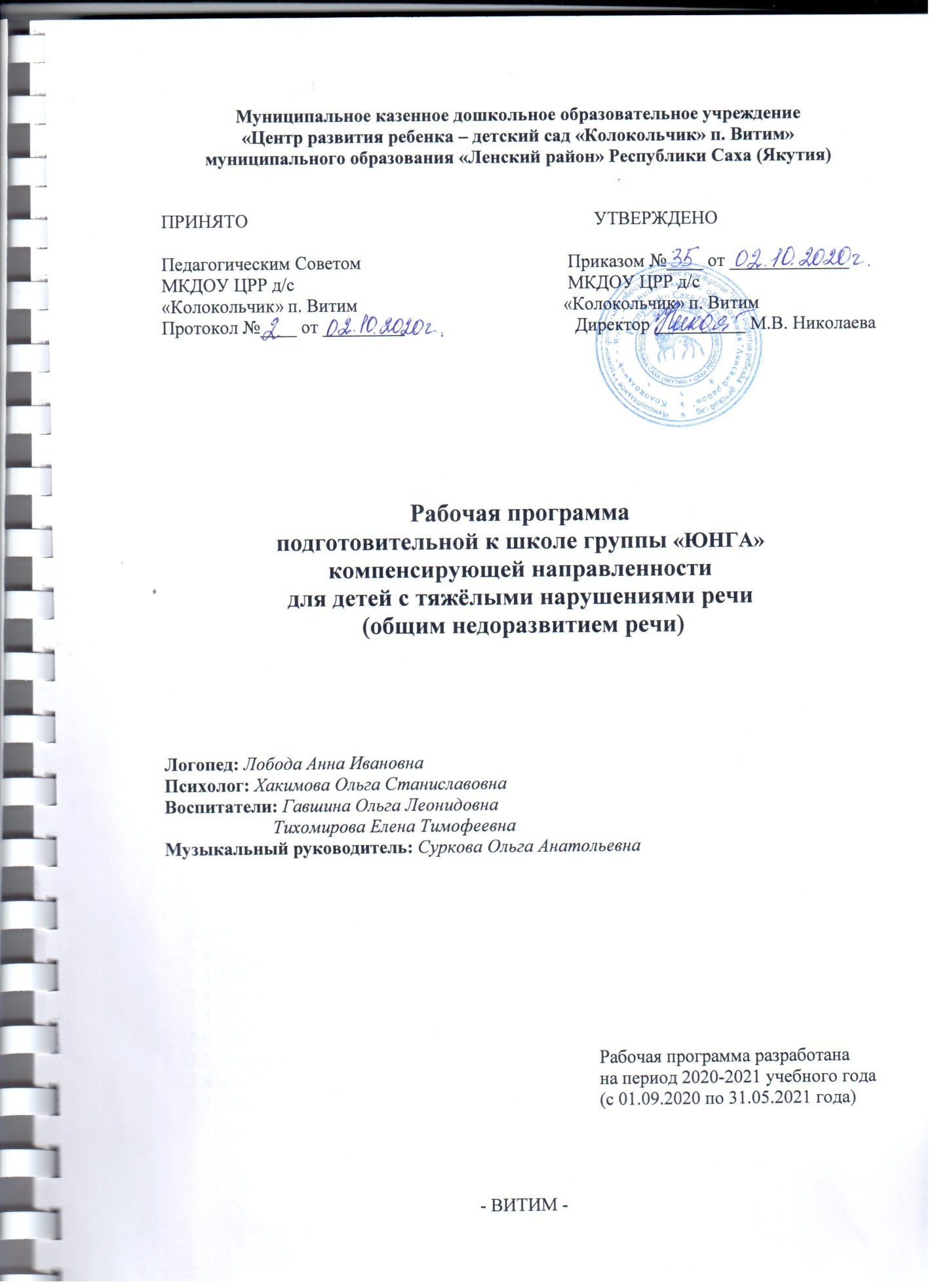 СодержаниеЦелевой раздел. Пояснительная записка ……...…………………………………………………………..... 32. Цели и задачи программы ...………………………..…………………………………....... 43. Педагогические принципы и подходы построения программы …………………..…..... 44. Возрастные и индивидуальные особенности развития детей………………………....... 65. Ресурсное обеспечение Программы ……………………………………………….....…...96. Планируемые результаты освоения программы. Целевые ориентиры …………….….. 9Содержательный раздел (проектирование образовательного процесса)Основные направления коррекционной и образовательной деятельности……………11Образовательная область «Речевое развитие» …………...…………………………. 11Образовательная область «Познавательное развитие» ………………………....…...14Образовательная область «Художественно-эстетическое развитие» ………....…....18Образовательная область «Социально-коммуникативное развитие» ………..……. 23Образовательная область «Физическое развитие» ………………………………..... 29Культурно-досуговая деятельность ..………………………………………….…..….33Описание вариативных форм, способов и методов, средств реализации программы ……………………………………………..………………...…..33Организационный разделОрганизация режимных моментов. ………………..……………………………………. 34Система коррекционной и образовательной деятельности ……………...……………. 36Взаимодействие учителя-логопеда и воспитателей ………….………………….......… 38Взаимодействие с семьями воспитанников …………………………..………………... 38Комплексно-тематическое планирование работы………………………………………39Перспективное календарно-тематическое планирование работыКалендарный план учителя-логопеда…………………………………...…………….39Календарный план воспитателей……………………………………………..……….48Календарный план музыкального руководителя………………………………..…. 100Информационно-методическое обеспечение программыОсобенности предметно-пространственной развивающей среды ……………….….. 118Материально техническое обеспечение программы ………………...…………...…... 119Учебно-методический комплект к рабочей программе3.1 Материалы для проведения индивидуальной педагогической диагностики развития ребёнка……………………………………………………….…………………..119Материалы для организации образовательного и коррекционного процессов…...119Образовательная область «Речевое развитие» …………...……………………..…. 120Образовательная область «Познавательное развитие» ………………………........ 122Образовательная область «Социально-коммуникативное развитие» ……………. 123Образовательная область «Физическое развитие» ………………………………....124Образовательная область «Художественно-эстетическое развитие» ………..…....124Литература для родителей дошкольников………………………………………..…125Специальная и методическая литература……………………………………………125Целевой разделПояснительная записка Рабочая программа подготовительной к школе группы «ЮНГА» компенсирующей направленности для детей с тяжёлыми нарушениями речи (общим недоразвитием речи) (далее по тексту – Программа) разработана на основе Адаптированной основной образовательной программы МКДОУ ЦРР – детский сад «Колокольчик» п. Витим на 2020-2023г.г.Планирование работы во всех пяти образовательных областях учитывает особенности речевого и общего развития детей с тяжёлыми нарушениями речи третьего уровня. Комплексность педагогического воздействия направлена на выравнивание речевого и психофизического развития детей и обеспечение их всестороннего гармоничного развития, развития физических, духовно-нравственных, интеллектуальных и художественно-эстетических качеств дошкольников. Коррекционная помощь детям с отклонениями в развитии является одним из приоритетных направлений в области образования. В логопедии актуальность проблемы раннего выявления, диагностики и коррекции нарушений речевого развития детей обусловлена тем, что растёт число детей раннего и дошкольного возраста с нарушениями речевого развития разной степени выраженности и различного патогенеза, которые часто приводят к тяжёлым системным речевым нарушениям в дошкольном и школьном возрасте. Это обуславливает актуальность программы и необходимость её внедрения в практику образования.Решение конкретных задач коррекционно-развивающей работы, обозначенных в программе, возможно лишь при условии комплексного подхода к воспитанию и образованию, тесной взаимосвязи в работе всех специалистов (учителя-логопеда, педагога-психолога, воспитателей и педагогов дополнительного образования) дошкольного учреждения, а также при участии родителей в реализации программных требований.Осуществляя педагогическую деятельность в соответствии с рабочей программой педагоги, под руководством учителя-логопеда, решают следующие задачи:охрана жизни, укрепление физического и психического здоровья воспитанников, формирование основ двигательной и гигиенической культуры;осуществление необходимой коррекции недостатков в физическом и психическом развитии воспитанников;создание атмосферы эмоционального комфорта, условий для самовыражения и саморазвития;обеспечение познавательного, речевого, социально-коммуникативного, художественно-эстетического и физического развития детей;воспитание гражданственности, уважения к правам и свободам человека, любви к окружающей природе, Родине, семье;взаимодействие со всеми участниками образовательных отношений с целью обеспечения полноценного развития воспитанников;воспитание эмоциональной отзывчивости, способности к сопереживанию, готовности к проявлению гуманного отношения;развитие познавательной активности, любознательности, стремления к самостоятельному познанию, развитию умственных способностей и речи;пробуждение творческой активности детей, стимулирование воображения, желания включаться в творческую деятельность;В основу приоритетов деятельности группы положены следующие факторы:учет государственной политики;особенности контингента детей и кадрового состава группы;учёт запроса родителей;особенности региона.Основными видами деятельности при реализации программы являются речевая, коммуникативная и игровая, а основной формой работы с детьми – коррекционно-развивающее занятие. Все коррекционно-развивающие индивидуальные, подгрупповые, групповые, интегрированные занятия в соответствии с методикой носят игровой характер, насыщены разнообразными игровыми упражнениями. Рабочая программа рассчитана на один учебный год, который длится с 1 сентября 2020 года по 31 мая 2021 года.Цели и задачи программыПрограмма содержит методический материал для организации коррекционно-логопедической деятельности в подготовительной к школе логопедической группе «Юнга» МКДОУ ЦРР д/с «Колокольчик» п. Витим. Коррекционная деятельность включает логопедическую работу и работу по образовательным областям, соответствующим ФГОС ДО, представляющему собой совокупность обязательных требований к дошкольному образованию. Разработанная на основе ФГОС ДО, данная рабочая программа, обеспечивает разностороннее развитие ребёнка с речевыми расстройствами.Цель программы - построение системы коррекционно-развивающей работы в группе компенсирующей направленности для детей с тяжёлыми нарушениями речи (общим недоразвитием речи) в возрасте с 6 до 7 лет, на 2020-2021 учебный год, предусматривающей полную интеграцию действий всех специалистов, работающих в группе, и родителей дошкольников. Комплексно-тематическое планирование работы (во всех пяти образовательных областях) учитывает особенности речевого и общего развития детей с тяжёлой речевой патологией (общим недоразвитием речи). Комплексность педагогического воздействия направлена на выравнивание речевого и психофизического развития детей и обеспечение их всестороннего гармоничного развития. Задачи программы:овладение детьми самостоятельной, связной, грамматически правильной речью и коммуникативными навыками, фонетической системой русского языка, элементами грамоты, что формирует психологическую готовность к обучению в школе;охрана и укрепление физического здоровья детей, обеспечение эмоционального благополучия каждого ребёнка;отработка вариантов планирования, позволяющих полностью реализовать поставленные в программе задачи;развитие активных форм вовлечения родителей в коррекционно-образовательный процесс ДОУ и взаимодействие с другими социальными институтами (МКО ДО «ДШИ п. Витим», Общепоселковая библиотека п. Витим, музей МАОУ «СОШ п. Витим»);создание развивающей речевой среды;формирование оптимистического отношения детей к окружающему миру, что даёт возможность ребёнку жить и развиваться, обеспечение позитивного эмоционально-личностного и социально-коммуникативного развития.Педагогические принципы и подходы построения программыПрограмма учитывает общность развития нормально развивающихся детей и детей с общим недоразвитием речи и основывается наследующих принципах:онтогенетический принцип, учитывает закономерности развития детской речи в норме;принцип индивидуализации, учёт возможностей, особенностей развития и потребностей каждого ребёнка;принцип признания каждого ребёнка полноправным участником образовательного процесса; принцип поддержки детской инициативы и формирования познавательных интересов каждого ребёнка; принцип интеграции усилий специалистов; принцип конкретности и доступности учебного материала, соответствие требований, методов, приёмов и условия образования индивидуальным и возрастным особенностям детей; принцип систематичности и взаимосвязи учебного материала; принцип постепенности подачи учебного материала; принцип концентрического наращивания информации в каждой из последующих возрастных групп во всех пяти образовательных областях. Основополагающие принципы реализации программы:принцип сочетания научной обоснованности и практической применимости (детям представляется научно выверенный материал, который можно применить в практической деятельности);принцип построения образовательного процесса на основе комплексно-тематического подхода (каждую неделю дети знакомятся с определённой темой через разные виды деятельности);структурно-системный принцип, согласно которому речь рассматривается как системное образование взаимосвязанных элементов, объединённых в целое;принцип последовательности реализуется в логическом построении процессаобучения от простого к сложному, от известного к неизвестному.принцип комплексности, который предполагает комплексное воздействие различных технологий (медицинских, психологических, педагогических) на один объект, обеспечивая согласованную деятельность всех специалистов;принцип концентризма предполагает распределение учебного материала по относительно замкнутым циклам – концентрам. Речевой материал располагается в пределах одной лексической темы независимо от вида деятельности. После усвоения материала первого концентра воспитанники должны уметь общаться в пределах этой темы. Каждый последующий концентр предусматривает закрепление изученного материала и овладение новыми знаниями. Работой руководит учитель-логопед, а другие специалисты подключаются к работе и планируют образовательную деятельность в соответствии с рекомендациями учителя-логопеда. Все педагоги следят за речью детей и закрепляют речевые навыки, сформированные учителем-логопедом. Кроме того, все специалисты и родители дошкольников под руководством учителя-логопеда занимаются коррекционно-развивающей работой, участвуют в исправлении речевого нарушения и связанных с ним процессов. Основой перспективного и календарного планирования коррекционно-развивающей работы в соответствии с программой является комплексно-тематический подход, обеспечивающий концентрированное изучение материала: ежедневное многократное повторение, что позволяет организовать успешное накопление и актуализацию словаря дошкольниками с ОНР, согласуется с задачами всестороннего развития детей, отражает преемственность в организации коррекционно-развивающей работы во всех возрастных группах, обеспечивает интеграцию усилий всех специалистов, которые работают на протяжении недели или двух недель в рамках общей лексической темы. Возрастные и индивидуальные особенности развития детейВ соответствии с профилем группы, образовательная область «Речевое развитие» выдвинуто в программе на первый план, так как овладение родным языком является одним из основных элементов формирования личности.Группу посещают дети седьмого года жизни (6-7лет) с тяжелыми нарушениями речи (общим недоразвитием речи, с III уровнем речевого развития).Речь детей характеризуется наличием развернутой фразовой речи с выраженными элементами лексико-грамматического и фонетико-фонематического недоразвития. Типичным является использование простых распространённых, а также некоторых видов сложных предложений. Структура предложений нарушена за счёт пропуска или перестановки главных и второстепенных членов.Были выявлены существенные затруднения в употреблении простых и большинства сложных предлогов, в согласовании существительных с прилагательными и числительными в косвенных падежах. Таким образом, формирование грамматического строя языка у детей носит незавершённый характер и по-прежнему характеризуется наличием выраженных нарушений согласования и управления.Важной особенностью речи воспитанников является недостаточная сформированность словообразовательной деятельности. В собственной речи дети употребляют простые уменьшительно-ласкательные формы существительных, отдельных притяжательных и относительных прилагательных, названия некоторых профессий, приставочные глаголы и т.д., соответствующие наиболее продуктивным и частотным словообразовательным моделям. В то же время они не обладают еще достаточными когнитивными и речевыми возможностями для адекватного объяснения значения этих слов.Стойкие и грубые нарушения наблюдаются при попытках образовать слова, выходящие за рамки повседневной речевой практики. Так, дети часто подменяют операцию словообразования словоизменением или вообще отказываются от преобразования слова, заменяя его ситуативным высказыванием. В случаях, когда дети всё-таки прибегают к словообразовательным операциям, их высказывания изобилуют специфическими речевыми ошибками, такими как: нарушения в выборе производящей основы, пропуски и замены словообразовательных аффиксов, грубое искажение звуко-слоговой структуры производного слова, стремление к механическому соединению в рамках слова корня и аффикса. Типичным проявлением общего недоразвития речи являются трудности переноса словообразовательных навыков на новый речевой материал.Для детей характерно неточное понимание и употребление обобщающих понятий, слов с абстрактным и переносным значением, незнание названий слов, выходящих за рамки повседневного бытового общения: частей тела, животных, наименование профессий и действий, связанных с ними, неточность употребления слов для обозначения животных, птиц, рыб, насекомых. Отмечается тенденция к множественным лексическим заменам по различным типам: смешения по признакам внешнего сходства, замещения по значению функциональной нагрузки, видо-родовые смешения, замены в рамках одного ассоциативного поля.Наряду с лексическими ошибками у детей отмечается и специфическое своеобразие связной речи. Её недостаточная сформированность часто проявляется как в детских диалогах, так и в монологах. Это подтверждают трудности программирования содержания развёрнутых высказываний и их языкового оформления. Характерными особенностями связной речи являются нарушение связности и последовательности рассказа, смысловые пропуски существенных элементов сюжетной линии, заметная фрагментарность изложения, нарушение временных и причинно-следственных связей в тексте. Указанные специфические особенности обусловлены низкой степенью самостоятельной речевой активности ребёнка, связаны с неумением выделить главные и второстепенные элементы его замысла и связей между ними, с невозможностью чёткого построения целостной композиции текста. Одновременно с этими ошибками отмечаются бедность и однообразие используемых языковых средств. Так, рассказывая о любимых игрушках или о событиях из собственной жизни, дети в основном используют короткие, малоинформативные фразы. При построении предложений они пропускают или переставляют отдельные члены предложения, заменяют сложные предлоги простыми. Часто встречается неправильное оформление связей слов внутри фразы и нарушение межфразовых связей между предложениями.В самостоятельной речи типичными являются трудности в воспроизведении слов разной слоговой структуры и звуконаполняемости: добавление лишних звуков («мендведь» - медведь), усечение слогов («мисанел»- милиционер, «ваправот» - водопровод), добавление слогов или слогообразующей гласной («карабыль» - корабль, «тигар»- тигр, «тырава» - трава) звуковая сторона речи характеризуется неточностью артикуляции некоторых звуков, нечёткостью дифференциации их на слух. Недостаточность фонематического восприятия проявляется в том, что дети с трудом выделяют первый и последний согласный, гласный звуки в середине и в конце слова, не подбирают картинки, в названии которых есть заданный звук, не всегда могут правильно определить наличие и место звука в слове и т.п. Задания на самостоятельное придумывание слов на заданный звук не выполняют.Отмечаются попытки употребления даже предложений сложных конструкций. Лексика ребёнка включает все части речи. При этом может наблюдаться неточное употребление лексических значений слов. Появляются первые навыки словообразования. Ребёнок образует существительные и прилагательные с уменьшительными суффиксами, глаголы движения с приставками. Отмечаются трудности при образовании прилагательных от существительных. По-прежнему отмечаются множественные аграмматизмы. Ребёнок может неправильно употреблять предлоги, допускает ошибки в согласовании прилагательных и числительных с существительными. Характерно недифференцированное произношение звуков, причём замены могут быть нестойкими. Недостатки произношения могут выражаться в искажении, замене или смешении звуков. Более устойчивым становится произношение слов сложной слоговой структуры. Ребёнок может повторять трёх- и четырёх-сложные слова вслед за взрослым, но искажает их в речевом потоке. Понимание речи приближается к норме, хотя отмечается недостаточное понимание значений слов, выраженных приставками и суффиксами. Дети с общим недоразвитием речи имеют по сравнению с возрастной нормой особенности развития сенсомоторных, высших психических функций, психической активности. Программой предусматриваются разностороннее развитие детей, коррекция недостатков в их речевом развитии, а также профилактика вторичных нарушений, развитие личности, мотивации и способностей детей в различных видах деятельности.Рабочая программа создана с учётом ограниченных возможностей здоровья детей, особенностей их развития, особенностей семей воспитанников, особенностей региона. Что подтверждается проведенными исследованиями.Оценка здоровья детей группыОбщая численность детей - 17 человекВывод: таким образом, разработанная программа направлена на:охрану и укрепление здоровья воспитанников, их всестороннее развитие, коррекцию нарушений речевого развития;обеспечение равных возможностей для полноценного развития каждого ребёнка в период дошкольного детства независимо от тяжести речевого нарушения.Индивидуальные особенности детей группыВывод: таким образом, разработанная программа направлена на:раскрытие потенциальных возможностей каждого ребёнка через осуществление индивидуального и дифференцированного подхода в организации всех форм образовательной деятельности и формирование уровня готовности к школе;использование адекватной возрастным, типологическим и индивидуальным возможностям детей с речевыми нарушениями модели образовательного процесса, основанной на реализации деятельностного и онтогенетического принципов, принципа единства диагностики, коррекции и развития.Сведения о семьях воспитанников группыВывод: таким образом, разработанная программа направлена на:обеспечение психолого-педагогической поддержки семьи и повышение компетентности родителей (законных представителей) в вопросах развития и образования, охраны и укрепления здоровья детей.Ресурсное обеспечение ПрограммыСодержание Программы для детей с ТНР III уровня выстроено в соответствии с «Комплексной образовательной программой дошкольного образования для детей с тяжёлыми нарушениями речи (общим недоразвитием речи) с 3 до 7 лет» Н.В. Нищевой. Данная программа имеет полный методический комплект, включающий все необходимые педагогам методические пособия, наглядно-дидактический материал, дидактические настолько-печатные игры; картотеки подвижных игр, упражнений, пальчиковой, мимической, дыхательной, артикуляционной гимнастики; методические материалы для родителей, рабочие тетради. Также в методический комплект включена программа Н. В. Дубровской «Цвет творчества». В работе над образовательной областью «Художественно-эстетическое развитие» (музыкальное развитие) принимала участие музыкальный руководитель высшей квалификационной категории, отличник общего образования Гавришева Л.Б.; в работе над образовательной областью «Физическое развитие» принимала участие руководитель физического воспитания высшей квалификационной категории, аспирант СПб НИИ ФК Кириллова Ю. А., пособия которой включены в методический комплект к Программе.Планируемые результаты освоения программы. Целевые ориентирыК целевым ориентирам подготовительной к школе группы относятся следующие социально-нормативные характеристики возможных достижений ребёнка: Ребёнок хорошо владеет устной речью, может выражать свои мысли и желания, проявляет инициативу в общении, умеет задавать вопросы, делать умозаключения, знает и умеет пересказывать сказки, рассказывать стихи, составлять рассказы по серии сюжетных картинок или по сюжетной картинке; у него сформированы элементарные навыки звуко-слогового анализа, что обеспечивает формирование предпосылок грамотности; у него сформирован грамматический строй речи, он владеет разными способами словообразования.Ребёнок любознателен; склонен наблюдать, экспериментировать; он обладает начальными знаниями о себе, о природном и социальном мире, умеет обследовать предметы разными способами, подбирать группу предметов по заданному признаку, знает и различает основные и оттеночные цвета, плоские и объёмные геометрические формы; у ребёнка сформированы представления о профессиях, трудовых действиях; ребёнок знаком с составом числа из единиц в пределах десяти, владеет навыками количественного и порядкового счёта; у ребёнка сформированы навыки ориентировки в пространстве, на плоскости, по простейшей схеме, плану; у ребёнка есть представления о смене времён года и их очерёдности, смене частей суток и их очерёдности, очерёдности дней недели; у ребёнка сформировано интеллектуальное мышление.Ребёнок способен к принятию собственных решений с опорой на знания и умения в различных видах деятельности, ребёнок умеет организовывать игровое взаимодействие, осваивать игровые способы действий, заменять предметные действия действиями предметами с предметами-заменителями, а затем и словом, отражать в игре окружающую действительность. Ребёнок инициативен, самостоятелен в различных видах деятельности, способен выбрать себе занятия и партнеров по совместной деятельности, у ребёнка развиты коммуникативные навыки, эмоциональная отзывчивость на чувства окружающих людей, подражательность, творческое воображение. Ребёнок активен, успешно взаимодействует со сверстниками и взрослыми; у ребёнка сформировалось положительное отношение к самому себе, окружающим, к различным видам деятельности.Ребёнок способен адекватно проявлять свои чувства, умеет радоваться успехам и сопереживать неудачам других, способен договариваться, старается разрешать конфликты.Ребёнок обладает чувством собственного достоинства, чувством веры в себя.Ребёнок обладает развитым воображением, которое реализует в разных видах деятельности.Ребёнок умеет подчиняться правилам и социальным нормам, способен к волевым усилиям, знаком с принятыми нормами и правилами поведения и готов соответствовать им. У ребёнка развиты крупная и мелкая моторика, он подвижен и вынослив, владеет основными движениями, может контролировать свои движения, умеет управлять ими. Планируемые результаты освоения программы представлены следующими позициями. Ребёнок на этапе завершения дошкольного образования:обладает сформированной мотивацией к школьному обучению;усваивает значения новых слов на основе углубленных знаний о предметах и явлениях окружающего мира; употребляет слова, обозначающие личностные характеристики, с эмоциональным значением, многозначные;умеет подбирать слова с противоположным и сходным значением;умеет осмысливать образные выражения и объяснять смысл поговорок (при необходимости прибегает к помощи взрослого);правильно употребляет грамматические формы слова; продуктивные и непродуктивные словообразовательные модели;умеет подбирать однокоренные слова, образовывать сложные слова; умеет строить простые распространённые предложения; предложения с однородными членами; простейшие виды сложносочинённых и сложноподчинённых предложений; сложноподчинённых предложений с использованием подчинительных союзов;составляет различные виды описательных рассказов, текстов (описание, повествование, с элементами рассуждения) с соблюдением цельности и связности высказывания; умеет составлять творческие рассказы;осуществляет слуховую слухопроизносительную дифференциацию звуков по всем дифференциальным признакам;владеет простыми формами фонематического анализа, способен осуществлять сложные формы фонематического анализа (с постепенным переводом речевых умений во внутренний план), осуществляет операции фонематического синтеза;владеет понятиями «слово» и «слог», «предложение»;осознаёт слоговое строение слова, осуществляет слоговой анализ и синтез слов (двусложных с открытыми, закрытыми слогами, трёхсложных с открытыми слогами, односложных);умеет составлять графические схемы слов, слогов, предложений;знает печатные буквы, умеет их воспроизводить;правильно произносит все звуки русского языка;воспроизводит слова различной звукослоговой структуры (изолированно и в условиях контекста).Содержательный раздел(Проектирование образовательного процесса)Основные направления коррекционной и образовательной деятельностиСистема коррекционной работы по данной рабочей программе предполагает непосредственно коррекционно-развивающую работу и работу по пяти образовательным областям, определённых ФГОС ДО.Содержание педагогической работы с детьми определяется целями и задачами коррекционно-развивающего воздействия. При третьем уровне речевого развития целенаправленная работа со старшими дошкольниками с ТНР включает образовательную деятельность по всем пяти образовательным областям, коррекцию речевых нарушений, профилактику возможных затруднений при овладении чтением, письмом, счётом, развитие коммуникативных навыков в аспекте подготовки к школьному обучению.Коррекционно-развивающая работа проводится в процессе занятий, экскурсий, экспериментирования, подвижных, дидактических, сюжетно-ролевых и театрализованных игр, коллективного труда и т.д. воспитатели группы при организации образовательной деятельности в ходе режимных моментов используют такие нетрадиционные формы работы с детьми, как ситуации общения, творческие мастерские, игровые обучающие ситуации. При разработке программы учитывалось, что приобретение дошкольниками с ТНР социального и познавательного опыта осуществляется, как правило, двумя путями: под руководством педагогов (учителей-логопедов, воспитателей и других специалистов) в процессе коррекционно-развивающей работы и в ходе самостоятельной деятельности, возникающей по инициативе детей.От уровня к уровню коррекционно-развивающая работа по программе предусматривает повышение сложности и самостоятельности детей в использовании ими усвоенных навыков и умений.В соответствии с профилем группы образовательная область «Речевое развитие» выдвинута в Программе на первый план, так как овладение родным языком является одним из основных элементов формирования личности. Такие образовательные области, как «Познавательное развитие», «Социально-коммуникативное развитие», «Художественно-эстетическое развитие»», «Физическое развитие» связаны с основным направлением и позволяют решать задачи умственного, творческого, эстетического, физического и нравственного развития, и, следовательно, решают задачу всестороннего гармоничного развития личности каждого ребёнка. Отражая специфику работы в группе компенсирующей направленности и учитывая основную её направленность, а также имея в виду принцип интеграции образовательных областей, задачи речевого развития включаются не только в образовательную область «Речевое развитие», но и в другие области.  Образовательная область «РЕЧЕВОЕ РАЗВИТИЕ»В соответствии с ФГОС ДО, «речевое развитие включает владение речью как средством общения и культуры; обогащение активного словаря; развитие связной, грамматически правильной диалогической и монологической речи; развитие речевого творчества; развитие звуковой и интонационной культуры речи, фонематического слуха; знакомство с книжной культурой, детской литературой, понимание на слух текстов различных жанров детской литературы; формирование звуковой аналитико-синтетической активности как предпосылки обучения грамоте».РАЗВИТИЕ СЛОВАРЯ.расширять, уточнять и активизировать словарь на основе систематизации и обобщения знаний об окружающем;учить практическому овладению существительными с уменьшительными и увеличительными суффиксами, существительными суффиксами единичности; существительными, образованными от глаголов; обогащать экспрессивную речь сложными словами, неизменяемыми словами, словами-антонимами и словами-синонимами;расширять представления о переносном значении и многозначности слов. учить использовать слова в переносном значении, многозначные слова; обогащать экспрессивную речь прилагательными с уменьшительными суффиксами, относительными и притяжательными прилагательными; прилагательными, обозначающими моральные качества людей; способствовать дальнейшему овладению приставочными глаголами, глаголами с оттенками значений; способствовать практическому овладению всеми простыми и основными сложными предлогами; обогащать экспрессивную речь за счёт имен числительных, местоимённых форм, наречий, причастий.;закрепить понятие слово и умение оперировать им.ФОРМИРОВАНИЕ И СОВЕРШЕНСТВОВАИЕ ГРАММАТИЧЕСКОГО СТРОЯ РЕЧИсовершенствовать умение употреблять имена существительные единственного и множественного числа в именительном падеже и в косвенных падежах как в беспредложных конструкциях, так и в конструкциях с предлогами; совершенствовать умение образовывать и использовать имена существительные и имена прилагательные с уменьшительными суффиксами; формировать умение образовывать и использовать имена существительные с увеличительными суффиксами и суффиксами единичности;закрепить умение согласовывать прилагательные и числительные с существительными в роде, числе и падеже; подбирать однородные определения к существительным. сформировать умение образовывать и использовать в активной речи сравнительную степень имен прилагательных;закрепить умение образовывать и использовать возвратные глаголы, глаголы в разных временных формах, в том числе в форме будущего простого и будущего сложного времени; совершенствовать навыки составления простых предложений по вопросам, по демонстрации действия, по картине; распространения простых предложений однородными членами; совершенствовать навыки составления и использования сложносочинённых предложений с противопоставлением и сложноподчиненных предложений с придаточными времени, следствия, причины; закрепить навыки анализа простых двусоставных распространенных предложений без предлогов. сформировать навыки анализа предложений с простыми предлогами и навыки составления графических схем таких предложений; РАЗВИТИЕ ФОНЕТИКО-ФОНЕМАТИЧЕСКОЙ СИСТЕМЫ ЯЗЫКА И НАВЫКОВ ЯЗЫКОВОГО АНАЛИЗАРазвитие просодической стороны речи:продолжить работу по развитию речевого дыхания, формированию правильной голосоподачи и плавности речи; учить соблюдать голосовой режим, не допускать форсирования голоса, крика; учить детей произвольно изменять силу голоса: говорить тише, громче, умеренно громко, тихо, шёпотом;развивать тембровую окраску голоса, совершенствовать умение изменять высоту тона в играх; учить говорить в спокойном темпе;продолжать работу над четкостью дикции, интонационной выразительностью речи.Коррекция произносительной стороны речи:активизировать и совершенствовать движения речевого аппарата; уточнять произношение свистящих, шипящих и сонорных звуков в слогах, словах, предложениях, небольших текстах, в игровой и свободной речевой деятельности; автоматизировать правильное произношение звуков всех групп в свободной речевой деятельности.Работа над слоговой структурой слова, формирование навыков слогового анализа и синтеза:продолжить работу над трёхсложными словами со стечением согласных и закрытыми слогами (абрикос, апельсин) и введением их в предложения;работать над односложными словами со стечением согласных в начале и конце слов (слон, мост) и над двусложными словами с двумя стечениями согласных (планка) и введением их в предложения; работать над трёх-, четырёх-, и пятисложными словами со сложной звуко-слоговой структурой (динозавр, градусник, перекресток, температура) и введением их в предложения;закрепить навыки слогового анализа и синтеза слов, состоящих из одного, двух, трёх слогов.Совершенствование фонематических представлений, навыков звукового анализа и синтеза:закрепить представления о гласных и согласных звуках, их отличительных признаках; упражнять в различении гласных и согласных звуков, в подборе слов на заданные гласные и согласные звуки;закрепить представления о твёрдости-мягкости, глухости-звонкости согласных звуков; упражнять в дифференциации согласных звуков по акустическим признакам и по месту образования;познакомить с новыми звуками [j], [ц], [ч], [щ], [л], [л’], [р], [р’]; сформировать умение выделять эти звуки на фоне слова, подбирать слова с этими звуками;совершенствовать навыки звукового анализа и синтеза слов из трёх- пяти звуков.ОБУЧЕНИЕ ЭЛЕМЕНТАМ ГРАМОТЫпознакомить с буквами й, е, ё, ю, я, ц, ч, щ, л, р, ь, ъ; развивать навыки выкладывания букв из палочек, кубиков, мозаики; «печатания»; лепки их из пластилина; закрепить умение трансформировать буквы, различать правильно и неправильно напечатанные буквы, «допечатывать» незаконченные буквы;совершенствовать навык осознанного чтения слов, предложений, небольших текстов; закрепить знание уже известных детям правил правописания, познакомить детей с некоторыми правилами правописания (написание ча-ща с буквой а, чу-щу с буквой у, жи-ши с буквой и); научить разгадывать ребусы, решать кроссворды, читать изографы.РАЗВИТИЕ СВЯЗНОЙ РЕЧИ И НАВЫКОВ РЕЧЕВОГО ОБЩЕНИЯразвивать стремление обсуждать увиденное, рассказывать о переживаниях, впечатлениях;стимулировать развитие и формирование не только познавательного интереса, но и познавательного общения;совершенствовать навыки ведения диалога, умение задавать вопросы, отвечать на них полно или кратко; закреплять умение составлять описательные рассказы и загадки-описания о предметах и объектах по заданному плану и самостоятельно составленному плану;совершенствовать навыки пересказа знакомых сказок и небольших рассказов;совершенствовать навык составления рассказов по серии картин и по картине, в том числе с описанием событий, предшествующих изображённому или последующих за изображённым событием.Образовательная область «ПОЗНАВАТЕЛЬНОЕ РАЗВИТИЕ»В соответствии с ФОГС ДО,  познавательное развитие предполагает развитие интересов детей, любознательности и познавательной мотивации; формирование познавательных действий, становление сознания; развитие воображения и творческой активности; формирование представлений о себе, других людях, объектах окружающего мира; формирование первичных представлений о свойствах и отношениях объектов окружающего мира (форме, цвете, размере, материале, звучании, ритме, темпе, количестве, числе, части и целом, пространстве и времени, движении и покое, причинах и следствиях и др.), о малой родине и Отечестве; формирование представлений о социально-культурных ценностях нашего народа, отечественных традициях и праздниках, планете Земля как общем доме людей, особенностях её природы, многообразии стран и народов мира.СЕНСОРНОЕ РАЗВИТИЕразвивать органы чувств (слух, зрение, обоняние, осязание, вкус);совершенствовать умение воспринимать предметы и явления окружающей действительности посредством всех органов чувств, выделять в процессе восприятия свойства и качества, существенные детали и на этой основе сравнивать предметы;закрепить знание основных цветов и оттенков, обогатить представления о них; развивать мыслительные процессы: отождествление, сравнение, анализ, синтез, обобщение, классификация и абстрагирование;развивать все стороны речи (номинативную функцию, фразовую речь и д.), способствовать обогащению и расширению словаря;формировать полноценные представления о внешних свойствах предметов, их форме, цвете, величине, запахе, вкусе, положении в пространстве и времени.РАЗВИТИЕ ПСИХИЧЕСКИХ ФУНКЦИЙпродолжать развивать все виды восприятия;учить воспринимать и учитывать при сравнении предметов признаки, воспринимаемые всеми органами чувств;совершенствовать, характер и содержание способов обследования предметов, способность обобщать;развивать все виды внимания, память, стимулировать развитие творческого воображения, исключать стереотипность мышления.ФОРМИРОВАНИЕ ЦЕЛОСТНОЙ КАРТИНЫ МИРА. ПОЗНАВАТЕЛЬНО- ИССЛЕДОВАТЕЛЬСКАЯ ДЕЯТЕЛЬНОСТЬРасширить и обобщить представления об окружающем предметном мире, о свойствах и качествах материалов, из которых сделаны предметы; о процессе производства предметов. Воспитывать уважение к людям труда и результатам их деятельности. Обобщить знания о членах семьи, профессиях родителей, бабушек и дедушек. Сформировать умение называть своё имя и отчество, имена и отчества родителей, бабушек и дедушек; свою дату рождения, домашний адрес и телефон. Расширить и обобщить представления о школе, об учебе. Сформировать интерес к учёбе, желания учиться в школе.Расширить представления о бытовой технике; о технических приспособлениях, орудиях труда и инструментах, используемых представителями разных профессий. Углубить представления о транспорте, видах транспорта, труде людей на транспорте.Углубить знание основ безопасности жизнедеятельности. Закрепить знание правил техники безопасности, правил дорожного движения и навык соблюдения правил поведения на улице. Познакомить с адресом детского сада, научить находить детский сад и свой дом на плане (схеме) микрорайона. Закрепить навыки ориентировки в помещении детского сада и на участке. Научить пользоваться планом детского сада и участка. Сформировать представление о школе и школьной жизни. Вызвать стремление учиться в школе. Расширить, углубить и систематизировать представления о родном городе и его достопримечательностях. Вызвать чувство гордости за свой родной город.Сформировать представление о Москве, как столице России; о Российской Федерации, как о Родине, многонациональном государстве. Приобщать к истокам народной культуры. Воспитывать чувство любви к Родине и интерес к событиям, происходящим в ней. Расширить представления о государственных праздниках. Учить находить Россию на глобусе и карте. Углубить и систематизировать элементарные знания о космосе, звездах, планетах, освоении космоса людьми, полётах наших соотечественников в космос.Сформировать первичные представления о нашей планете, о континентах в Мировом океане. Учить находить и показывать на карте и глобусе континенты и океаны.Углублять знания о Российской армии, защитниках Родины. Воспитывать уважение к ним.Систематизировать знания о смене времен года, сезонных изменениях в природе; о жизнедеятельности растений и животных. Воспитывать любовь и бережное отношение ко всему живому. Познакомить с растениями и животными, занесенными в Красную книгу. Закладывать основы экологических знаний, экологической культуры, экологического поведения.Расширять представления детей о различных природных объектах (воздух, вода, почва), о жизни на земле, в земле, воде и воздухе.Закреплять и углублять представления о комнатных растениях, растительности леса, луга, сада, поля; о домашних и диких животных, птицах.Знакомить с растениями и животными родного края, занесёнными в Красную книгу. Объяснять экологические зависимости. Воспитывать гуманного отношение ко всему живому, чувство эмпатии; учить правильному поведению в природной среде.Способствовать осмыслению различных аспектов взаимодействия человека с природой. Обобщать и систематизировать знания детей о жизнедеятельности растений и животных. Формировать представления о неразрывной связи человека с природой, желание беречь природу. Знакомить с деятельностью людей по охране диких животных. Закреплять знания детей о животных, обитающих в близлежащей климатической зоне, в нашей стране и других странах. Учить устанавливать связи между средой обитания и внешним видом, средой обитания и образом жизни животных. Воспитывать бережное отношение к животным и растениям.Формировать эстетическое отношение к окружающей действительности. Закрепить желание отражать впечатления, полученные в процессе общения с природой, в рисовании, лепке и аппликации.РАЗВИТИЕ МАТЕМАТИЧЕСКИХ ПРЕДСТАВЛЕНИЙКоличество и счёт:Уточнить и расширить представления о количественных отношениях в натуральном ряду чисел в пределах 10. Совершенствовать навыки количественного и порядкового счёта в прямом и обратном порядке, упражнять в счёте предметов в разных направлениях. Познакомить с цифрами от 0 до 9. Ввести в речь термин соседние числа. Закрепить навык называния последующего и предыдущего чисел. Научить увеличивать и уменьшать каждое число на 1. Сформировать умение раскладывать число на два меньших. Упражнять в решении и придумывании задач, головоломок. При решении задач учить пользоваться математическими знаками: +, –, =.Познакомить с монетами достоинством 1, 5, 10, 50 копеек, 1 рубль, 2 рубля, 5 рублей, 10 рублей. Развивать общие представления о множестве: умение формировать множества по заданным основаниям, видеть составные части множества, в которых предметы отличаются определёнными признаками.Упражнять в операциях объединения, дополнения множеств, удаления из множества части или отдельны его частей. Устанавливать отношения между отдельными частями множества, а также целым множеством и каждой его частью на основе счёта, составления пар предметов и соединения предметов стрелками.Совершенствовать навыки количественного и порядкового счёта в пределах 10. В зависимости от особенностей усвоения детьми программного материала знакомить их со счётом в пределах 20; показывать, как образуются числа второго десятка.Учить называть числа в прямом и обратном порядке, последующее и предыдущее число к названному или обозначенному цифрой, определить пропущенное число.Познакомить с составом чисел второго пятка из единиц.Учить раскладывать число на два меньших и составлять из двух меньших большее.Величина:Упражнять в измерениях с помощью условной меры и сравнении предметов по длине, ширине, высоте, толщине, в классификации и объединении их в множество по трём – четырём признакам. Совершенствовать навык измерения объёма жидких и сыпучих тел с помощью условной меры. Развивать глазомер. Совершенствовать навык деления целого на 2, 4, 8 равных частей, правильно называть части целого; понимать, что часть меньше целого, а целое больше части.Учить считать по заданной мере, когда за единицу счёта принимается не один, а несколько предметов или часть предмета. Дать представления о весе предметов и способа его измерения. Сравнивать вес предметов путём взвешивания их на ладонях. Познакомить с весами. Развивать представление о том, что результат измерения зависит от величины условной меры.Форма:Совершенствовать навыки распознавания и преобразования геометрических фигур, воссоздания их по представлению, описанию. Закрепить в речи названия геометрических фигур: квадрат, прямоугольник, треугольник, круг, овал; названия объёмных геометрических форм: куб, шар, цилиндр. Сформировать представление о многоугольнике. Научить делить квадрат и круг на равные части. Дать представление о многоугольнике, прямой линии, отрезке прямой.Учить распознавать фигуры независимо от их пространственного положения, изображать, располагать на плоскости, упорядочивать по размерам, классифицировать, группировать по цвету, форме, размерам.Учить моделировать геометрические фигуры; составлять из нескольких треугольников - один многоугольник, из нескольких маленьких квадратов – один большой прямоугольник, из частей круга – круг, из четырёх отрезков – четырёхугольник, из двух коротких отрезков – один длинный и т.д.; конструировать фигуры по словесному описанию и перечислению их характерных свойств; составлять тематические композиции из фигур по собственному замыслу.Анализировать форму предметов в целом и отдельных частей; воссоздавать сложные по форме предметы из отдельных частей по контурным образцам, по описанию, представлению.Ориентировка в пространстве:Совершенствовать навыки ориентировки на плоскости и в пространстве. Учить использовать слова: вверху, внизу, слева, справа, выше, ниже, левее, правее.Сформировать умение создавать простейшие чертежи, планы, схемы. Учить детей ориентироваться на ограниченной территории располагать предметы и их изображения в указанном направлении, отражать в речи их пространственного расположение. Познакомить с планом, схемой, маршрутом, картой. Развивать способность к моделированию пространственных отношений между объектами в виде рисунка, плана, схемы.Ориентировка во времени:Уточнить и расширить представления о временных отношениях. Ввести в активный словарь слова: месяц, неделя. Совершенствовать умение называть дни недели и месяцы года. Закрепить представления об отношениях во времени (минута – час, неделя – месяц, месяц – год). Учить определять время по часам. Развивать чувство времени. Сформировать умение устанавливать возрастные различия между людьми. Дать детям элементарные представления о времени: его текучести, периодичности, необратимости, последовательности всех дней недели, месяцев, времён года. Учить пользоваться в речи словами-понятиями: сначала, потом, до, после, раньше, позже, в одно и то же время. Развивать чувство времени, учение беречь время, регулировать свою деятельность в соответствии со временем; различать длительность отдельных временных интервалов.Образовательная область «ХУДОЖЕСТВЕННО-ЭСТЕТИЧЕСКОЕ РАЗВИТИЕ»В соответствии с ФГОС ДО, художественно-эстетическое развитие предполагает развитие предпосылок ценностно-смыслового восприятия и понимания произведений искусства (словесного, музыкального, изобразительного), мира природы; становление эстетического отношения к окружающему миру; формирование элементарных представлений о видах искусства; восприятие музыки, художественной литературы, фольклора; стимулирование сопереживания персонажам художественных произведений; реализацию самостоятельной творческой деятельности детей (изобразительной, конструктивно-модельной, музыкальной и др.)Восприятие художественной литературыРазвивать интерес к художественной литературе и чтению. Учить высказывать суждения, оценку прочитанного произведения, поступков героев, художественного оформления книги. Пополнять литературный багаж сказками, рассказами, стихотворениями, загадками, считалками, скороговорками. Воспитывать чувство юмора, используя смешные сюжеты из литературных произведений.Обращать внимание детей на изобразительно-выразительные средства (образные слова и выражения, эпитеты, сравнения); помогать почувствовать красоту и выразительность языка произведения; прививать чуткость к поэтическому слову, любовь к родному языку. Развивать чувство языка. Формировать умение выразительно декламировать стихи. Продолжать совершенствовать художественно-речевые исполнительские навыки детей при чтении стихотворений, в драматизациях (эмоциональность исполнения, естественность поведения, умение интонацией, жестом, мимикой передавать своё отношение к содержанию литературной фразы).Формировать умение определять жанр литературного произведения (сказка, рассказ, стихотворение). Объяснять основные различия между литературными жанрами: сказкой, рассказом, стихотворением.Совершенствовать навык пересказа небольших рассказов и знакомых сказок по данному или коллективно составленному плану. Развивать творческие способности в инсценировках, играх-драматизациях, театрализованных играх и других видах исполнительской деятельности по сказкам «Теремок», «Царевна-лягушка», «Кот, петух и лиса» и т.д и т.п.Конструктивно-модельная деятельностьФормировать умение рассматривать и анализировать сооружения, здания; определять функции, назначение отдельных частей; предавать особенности сооружений в конструктивной деятельности, самостоятельно находить конструктивные решения. Продолжать развивать навыки конструирования, совершенствовать представления о последовательности действий при изготовлении конструкции.Закреплять умение совместно планировать сооружение постройки, трудиться над сооружением сообща, следовать общему плану. Совершенствовать умение сооружать постройки, объединенные общей темой (железная дорога, городской перекресток и т.п.). Совершенствовать навыки работы с пластмассовыми, деревянными и металлическими конструкторами по схеме и инструкции.Развивать творческое воображение, фантазию при изготовлении поделок из природных материалов. Учить создавать коллективные композиции из природного материала («Лебеди в Летнем саду», «Еж, ежиха и ежонок» и др.). Развивать зрительное внимание и наблюдательность при анализе и сравнении сходных конструкций.Вводить в словарь названия плоских и объёмных геометрических фигур. Способствовать умению дифференцировать плоские и объёмные геометрические фигуры. Совершенствовать пространственное мышление при создании конструкции по словесному заданию, считывать пространственное положение предметов на схеме. Закреплять и расширять пространственную терминологию (середина, между, за, пред, внутри – снаружи, рядом, около, напротив). Изобразительная деятельностьЗадачи. Развивать эстетическое восприятие, эстетические представления, эстетический вкус. Учить высказывать суждения о произведениях искусства, работах товарищей и собственных произведениях. Развивать творческие способности, фантазию, учить мыслить неординарно. Формировать у детей устойчивый интерес к изобразительной деятельности. Обогащать сенсорный опыт, включать в процесс ознакомления с предметами движения рук по предмету. Воспитывать самостоятельность; учить активно и творчески применять ранее усвоенные способы изображения в рисовании, лепке и аппликации, используя выразительные средства.Продолжать учить рисовать с натуры; развивать аналитические способности, умение сравнивать предметы между собой, выделять особенности каждого предмета; совершенствовать умение изображать предметы, передавая их форму, величину, строение, пропорции, цвет, композицию.Продолжать развивать коллективное творчество. Воспитывать стремление действовать согласованно, договариваясь о том, кто какую часть работы будет выполнять, как отдельные изображения будут объединяться в общую картину.Формировать умение замечать недостатки своих работ и исправлять их; вносить дополнения для достижения большей выразительности создаваемого образа.Формировать представления об индивидуальной манере творчества некоторых художников, графиков, скульпторов. Формировать умение различать виды русского прикладного искусства по основным стилевым признакам. РИСОВАНИЕСовершенствовать умение рисовать предметы с натуры и по памяти, передавать форму, величину, цвет в рисунке. Формировать умение изображать линию горизонта, линейную перспективу в сюжетном рисовании. Совершенствовать умение передавать движения людей и животных. Совершенствовать технические навыки и умения в создании новых цветовых тонов и оттенков. Расширять представления о декоративном рисовании. Учить применять полученные знания при украшении предметов с помощью узоров и орнаментов. Сформировать навык работы карандашом при выполнении линейного рисунка. Совершенствовать навыки сюжетного рисования. Сформировать навык создания коллективных сюжетных рисунков. Предметное рисование:Совершенствовать технику изображения. Продолжать развивать свободу и одновременно точность движений руки под контролем зрения, их плавность, ритмичность. Расширять набор материалов, которые дети могут использовать в рисовании (гуашь, акварель, гелиевая ручка и др.).Предлагать соединять в одном рисунке разные материалы для создания выразительного образа. Учить новым способам работы с уже знакомыми материалами (например, рисовать акварелью по сырому слою); разным способам создания фона для изображаемой картины: при рисовании акварелью и гуашью – до создания основного изображения; при рисовании цветными карандашами фон может быть подготовлен как в начале, так и по завершении основного изображения.Продолжать формировать умение свободно владеть карандашом при выполнении линейного рисунка, учить плавным поворотам руки при рисовании округлых линий, завитков в разном направлении (от веточки и от конца завитка к веточке, вертикально и горизонтально), учить осуществлять движение всей рукой при рисовании длинных линий, крупных форм, одними пальцами – при рисовании небольших форм и мелких деталей, коротких линий, штрихов, травки (хохлома), оживок (городец) и др.Учить видеть красоту созданного изображения в передаче формы, плавности, слитности линий или их тонкости, изящности, ритмичности расположения линий и пятен, равномерности закрашивания рисунка; чувствовать плавные переходы оттенков цвета, получившиеся при равномерном закрашивании и регулировании нажима на карандаш.Учить рисовать портреты, передавая пропорции и формы лиц: грустных, весёлых, поющих.Сюжетное рисование:учить детей размещать изображения на листе в соответствии с их реальным расположением (ближе или дальше от рисующего: ближе к нижнему краю листа – передний план – или дальше от него – задний план); передавать различия в величине изображаемых предметов (дерево высокое, цветок ниже дерева; воробышек маленький, ворона большая и т.п.). формировать умение строить композицию рисунка; передавать движения людей и животных. Учить выбирать формат бумаги в соответствии с замыслом, заполнять весь лист.Декоративное рисование:развивать декоративное творчество детей; умение создавать узоры по мотивам народных росписей, уже знакомых детям и новых (городецкая, гжельская, хохломская, жостовская, мезенская роспись и др.). Учить детей выделять и передавать цветовую гамму народного декоративного искусства определённого вида. Учить составлять узоры из готовых форм, ритмично располагать узоры на разных по форме плоскостях.Закреплять умение создавать композиции на листах бумаги разной формы, силуэтах предметов и игрушек; расписывать вылепленные детьми игрушки.Закреплять умение при составлении декоративной композиции на основе того или иного вида народного искусства, использовать характерные для него элементы узора и цветовую гамму.АППЛИКАЦИЯСовершенствовать умение использовать разные приёмы вырезывания и наклеивания, умение составлять узоры и композиции из растительных элементов и геометрических фигур.  Закреплять приёмы вырезывания симметричных предметов из бумаги, сложенной вдвое; нескольких предметов или их частей из бумаги, сложенной гармошкой, с помощью трафареты и без него. Учить вырезывать силуэты героев сказок для теневого театра.Обучить технике обрывания в сюжетной аппликации. Научить создавать аппликацию по мотивам народного искусства. Развивать композиционные навыки, чувство цвета, чувство ритма. Обучать составлению композиции по образцу и детскому воображению.Формировать умение создавать мозаичные изображения. Продолжать учить создавать предметные и сюжетные изображения с натуры и по представлению: развивать чувство композиции (учить красиво располагать фигуры на листе бумаги формата, соответствующего пропорциям изображаемых предметов).Развивать умение составлять узоры и декоративные композиции из геометрически и растительных элементов на листах бумаги разной формы; изображать птиц, животных по своему замыслу и по мотивам народного искусства. Учить создавать декоративную композицию из засушенных листьев и цветов.ЛЕПКАУчить создавать объёмные и рельефные изображения, используя освоенные ранее разнообразные материалы и разные приёмы лепки. Развивать пластичность в лепке. Совершенствовать умение передавать в лепке движения изображаемых объектов. Формировать умение создавать композиции и скульптурные группы из нескольких фигурок.Развивать творчество детей; учить свободно использовать для создания образов предметов, объектов природы, сказочных персонажей разнообразные приёмы, усвоенные ранее; продолжать учить передавать форму основной части и других частей, их пропорции, позу, характерные особенности изображаемых объектов; обрабатывать поверхность формы движениями пальцев и стекой. Закреплять разнообразные приёмы лепки, умение закрепить фигуру на подставке. Учить лепить из целого куска.Продолжать формировать умение передавать характерные движения человека и животных, создавать выразительные образы (птичка подняла крылышки, приготовилась лететь; козлик скачет, девочка танцует; дети делают гимнастику – коллективная композиция). Учить детей создавать скульптурные группы из двух-трёх фигур, развивать чувство композиции, умение передавать пропорции предметов, их соотношение по величине, выразительность поз, движений, деталей. Учить изображать в лепке несложную сценку.Декоративная лепка:Продолжать развивать навыки декоративной лепки; учить использовать разные способы лепки (налеп, углубленный рельеф), применять стеку. Учить расписывать пластину, создавая узор стекой; создавать индивидуальные и коллективные композиции из разноцветного пластилина, солёного теста. Учить передавать образ народной игрушки в лепке. Вызывать желание делать красиво. Развивать образное представление, воображение, эстетическое восприятие.МУЗЫКАЛЬНОЕ РАЗВИТИЕФормировать у детей музыкальный вкус, знакомя их с классической, народной и современной музыкой. Воспитывать любовь и интерес к музыке, развивая музыкальную восприимчивость, музыкальный слух. Развивать эмоциональную отзывчивость на музыку различного характера, звуковысотный, тембровый и динамический слух, чувство ритма. Формировать певческий голос и выразительность движений. Развивать умение музицировать на детских музыкальных инструментах. Продолжать формировать творческую активность, самостоятельность и стремление применять в жизни знакомый музыкальный репертуар. Продолжать учить детей рассказывать, рассуждать о музыке адекватно характеру музыкального образа, стимулировать их к исполнению развёрнутых, глубоких, оригинальных суждений. Учить соотносить новые музыкальные впечатления с собственным жизненным опытом, опытом других людей благодаря разнообразию музыкальных впечатлений. В этот период музыкальный руководитель, воспитатели и другие специалисты продолжают развивать у детей музыкальный слух (звуковысотный, ритмический, динамический, тембровый), учат использовать для музыкального сопровождения самодельные музыкальные инструменты, изготовленные с помощью взрослых.СЛУШАНИЕ (ВОСПРИЯТИЕ) МУЗЫКИформировать умение вслушиваться, осмысливать музыку, собственные чувства, и переживания в процессе восприятия музыки;определять средства музыкальной выразительности, создающие образ; продолжать учить различать и правильно называть песню, танец, марш, определять части произведения;знакомить детей с вокальной, инструментальной, оркестровой музыкой; прививать любовь к слушанию произведений русских, советских и зарубежных композиторов-классиков (М. Глинка, П. Чайковский, Н. Римский-Корсаков, С. Рахманинов, В. Моцарт, Р. Шуман, Л. Бетховен, Д. Шостакович, С. Прокофьев, Д. Кабалевский);воспитывать у детей устойчивый интерес и отзывчивость на музыкальные произведения разного жанра, расширять музыкальные впечатления и понятийный словарь;продолжать учить детей различать звуки по высоте (в пределах квинты-терции);формировать умение узнавать знакомые произведения, называть любимые;продолжать учить различать и называть танец (полька, вальс, народная пляска), части произведения: вступление, заключение, запев, припев; познакомить с вокальной музыкой (русские народные песни, песни других народов, современные песни), инструментальной (фортепиано, скрипка, аккордеон), оркестровой (народные инструменты, симфоническая, духовая).МУЗЫКАЛЬНО-РИТМИЧЕСКИЕ ДВИЖЕНИЯучить самостоятельно придумывать и находить интересные танцевальные движения на предложенную музыку, импровизировать под музыку различного характера, передавать в движении образы животных;учить детей выразительно и ритмично двигаться в соответствии с разнообразным характером музыки, музыкальными образами, передавать несложный музыкальный ритмический рисунок, самостоятельно начинать движение после музыкального вступления; учить танцевальным движениям (боковой галоп, шаг с притопом, приставной шаг с приседанием), учить исполнять выразительно танцы, состоящие из этих движений.познакомить детей с простейшими танцами народов мира; учить выразительно, передавать различные игровые образы, выполнять движения с предметами, инсценировать игровые песни, придумывать варианты образных движений в играх, хороводах.ПЕНИЕсовершенствовать сформированные ранее певческие навыки (навыки звукообразования, певческого дыхания, дикции, чистоты вокального интонирования, сольного и ансамблевого пения);добиваться выразительного исполнения песен различного характера в диапазоне от «до» первой октавы до «ре» второй октавы;учить самостоятельно находить песенные интонации различного характера на заданный и самостоятельно придуманный текст; учить детей петь выразительно (ускоряя, замедляя и ослабляя звучание), правильно передавая мелодию; брать дыхание перед началом песни и между музыкальными фразами, удерживать его до конца фразы;учить детей самостоятельно начинать и заканчивать песню; петь индивидуально и коллективно.ИГРА НА ДЕТСКИХ МУЗЫКАЛЬНЫХ ИНСТРУМЕНТАХвоспитывать потребность в музицировании;продолжать развивать умение играть в ансамбле небольшие попевки, русские народные песни, произведения композиторов-классиков. учить детей играть на различных музыкальных инструментах (металлофон, барабан, кастаньеты и др.) несложные песни, мелодии.Образовательная область «СОЦИАЛЬНО-КОММУНИКАТИВНОЕ РАЗВИТИЕ»     В соответствии с ФГОС ДО, социально-коммуникативное развитие направлено на усвоение норм и ценностей, принятых в обществе, включая моральные и нравственные ценности; развитие общения и взаимодействия ребёнка со взрослыми и детьми; становление самостоятельности, целенаправленности саморегуляции собственных действий; развитие социального и эмоционального интеллекта, эмоциональной отзывчивости, сопереживания, формирование готовности к совместной деятельности со сверстниками, формирование уважительного отношения и чувства принадлежности к своей семье и обществу детей и взрослых; формирование позитивных установок к различным видам труда и творчества; формирование безопасного поведения в быту, социуме, природе.ФОРМИРОВАНИЕ ОБЩЕПРИНЯТЫХ НОРМ ПОВЕДЕНИЯформировать систему устойчивых отношений к окружающему миру и самому себе;упражнять детей в нравственных действиях, используя положительные примеры, побуждающие детей к хорошим поступкам;воспитывать доброжелательное отношение к окружающим, проявляющееся в любви, заботе, внимательности, сопереживании, деликатности; развивать дружеское отношение к сверстникам, уважительное отношение к старшим;воспитывать искренность и правдивость;формировать мотивацию, значимое, заинтересованное отношение к школьному обучению. формировать умение договариваться, помогать друг другу; стремление радовать старших хорошими поступками;продолжать воспитывать заботливое отношение к малышам, пожилым людям; желание им помочь;формировать такие качества, как сочувствие, отзывчивость, справедливость, скромность, коллективизм;развивать волевые качества: умение ограничивать свои желания, подчиняться требованиям взрослых и выполнять установленные нормы поведения, в своих поступках следовать положительному примеру;продолжать обогащать словарь формулами словесной вежливости (приветствие, прощание, просьбы, извинения).ФОРМИРОВАНИЕ ГЕНДЕРНЫХ И ГРАЖДАНСКИХ ЧУВСТВпродолжать работу по половой дифференциации: воспитанию детей, обладающих всеми преимуществами, данными природой каждому из полов;учить мальчиков и девочек уважать себя, ценить свою половую принадлежность;формировать чувство любви к родному городу, к России, привязанности к родной земле, преданность отечеству, своему народу;приобщение детей к славянской народной культуре, воспитание на самобытной культуре русского народа. продолжать учить соблюдать правила дорожного движения и техники безопасности, совершенствовать знания детей о дорожных знаках и их назначении;расширять представление детей о школе, вызывать желание учиться в школе;продолжать знакомить с библиотеками, музеями, достопримечательностями родного посёлка;СЕМЬЯнапоминать детям даты их рождения;дети должны знать свои ФИО, домашний адрес, имена и отчества родителей, интересы своих родственников;продолжать вместе с детьми рассматривать семейные альбомы с фотографиями, рассказывать о родственниках, случаях из их жизни;поддерживать стремление детей активно участвовать в подготовке семейных праздников;продолжать развивать интерес к профессиям родителей.ДЕТСКИЙ САДпознакомить с адресом детского сада;воспитывать внимательное отношение к работникам и воспитанникам детского сада;формировать полоролевые представления;учить опекать малышей, показывать им спектакли и т.п.;учить свободно ориентироваться в помещении детского сада и на участке, пользоваться планом помещения детского сада, участка, близлежайших улиц;РОДНАЯ СТРАНАрасширять представления о родном крае;углублять и уточнять представления о родине – России, Якутии;поддерживать интерес детей к событиям, происходящим в стране и мире, воспитывать чувство гордости за свою страну;закреплять знания о флаге, гербе и гимне;расширять представления детей о Москве –столице России, Якутске – столице республики Саха (Якутия);продолжать расширять знания детей о государственных праздниках;рассказать о полётах в космос Ю.А. Гагарина, В.В. Терешковой и других космонавтов;воспитывать уважение к людям разных национальностей и их обычаям;приобщать детей к истокам народной культуры.НАША ПЛАНЕТАрассказать детям о том, что земля – наш общий дом, на земле много разных стран;учить пользоваться картой;объяснять, как важно жить в мире со всеми народами, знать и уважать их культуру, обычаи и традиции.НАША АРМИЯуглублять знания о российской армии;воспитывать уважение к защитникам отечества, к памяти павших бойцов: возлагать цветы к памятникам, обелискам;расширять представление о жизни детей в других странах (игры, любимые занятия, уважение к старшим, любовь к родителям и т.д.).РАЗВИТИЕ ИГРОВОЙ И ТЕАТРАЛИЗОВАННОЙ ДЕЯТЕЛЬНОСТИПодвижные игры:совершенствовать умение самостоятельно организовывать подвижные игры и игры с элементами соревнования, устанавливать правила и следовать им, справедливо оценивать результаты;развивать навыки ориентировки в пространстве, координацию движений, подвижность, ловкость. Настольно-печатные дидактические игры:совершенствовать навыки игры в настольно-печатные игры, проявлять самостоятельность в организации игр, установлении правил, разрешении споров, оценке результатов;развивать концентрацию внимания, наблюдательность, память, интеллектуальное мышление;продолжать учить детей играть в различные дидактические игры (лото, мозаика и др.);формировать умение организовывать игры, исполнять роль ведущего;учить согласовывать свои действия с действиями ведущего и других участников игры;развивать в игре сообразительность, умение самостоятельно решать поставленную задачу;содействовать проявлению и развитию в игре необходимых для подготовки в школе качеств: произвольного поведения, ассоциативно-образного и логического мышления, воображения, познавательной активности;привлекать детей к изготовлению некоторых дидактических игр («шумелки», «шуршалки» и т.д.).Сюжетно-ролевая игра:совершенствовать умение организовывать сюжетно-ролевую игру, устанавливать и сознательно соблюдать установленные правила, творчески выполнять роли в ходе игры, организовывать взаимодействие с другими участниками игры, самостоятельно выбирать атрибуты, необходимые для проведения игры;продолжать учить исполнять различные роли в соответствии и сюжетом игры, используя атрибуты, конструкторы, строительный материал;побуждать детей по-своему обустраивать собственную игру, самостоятельно подбирать и создавать недостающие для игры предметы, детали (овощи и фрукты для игры в магазин, деньги для разных игр);способствовать творческому использованию в играх представлений об окружающей жизни, впечатлений от произведений художественной литературы, мультфильмов;развивать творческое воображение, способствовать совместно развёртывать игру, согласовывая собственный игровой замысел с замыслами сверстников; продолжать формировать умение договариваться, планировать и обсуждать действия всех играющих;формировать отношения, основанные на сотрудничестве и взаимопомощи;воспитывать доброжелательность, готовность выручить товарища; умение считаться с интересами и мнением товарищей по игре, справедливо решать споры.Театрализованные игры:развивать духовный потенциал, мотивацию успешности, умение перевоплощаться, импровизировать в играх-драматизациях и театрализованных представлениях по русским народным сказкам; развивать самостоятельность в организации театрализованных игр: умение самостоятельно выбирать сказку, стихотворение, песню для постановки, готовить необходимые атрибуты и декорации к будущему спектаклю, распределять между собой обязанности и роли; развивать творческую самостоятельность, эстетический вкус в передаче образа; отчётливость произношения; учить использовать средства выразительности (поза, жесты, мимика, интонация, движения);воспитывать любовь к театру;широко использовать в театрализованной деятельности детей различные виды театра (бибабо, пальчиковый, баночный, театр картинок, перчаточный, кукольный и др.);воспитывать навыки театральной культуры, приобщать к театральному искусству через просмотр театральных постановок, видеоматериалов; рассказывать детям о театре, театральных профессиях;использовать разные формы взаимодействия детей и взрослых в театрализованной игре;способствовать формированию оценочных суждений в процессе анализа сыгранных ролей, просмотренных спектаклей;развивать воображение и фантазию дошкольников в создании и исполнении ролей.СОВМЕСТНАЯ ТРУДОВАЯ ДЕЯТЕЛЬНОСТЬВ подготовительной к школе группе преимущество имеет коллективный труд с общей целью, который объединяет несколько детей или всю группу. Задачи:воспитывать трудолюбие, готовность к преодолению трудностей, дисциплинированность, самостоятельность и инициативность, стремление выполнять поручения как можно лучше;формировать умение работать в коллективе;расширять представления о труде взрослых, профессиях, трудовых действиях;воспитывать бережное отношение к результатам чужого труда, отрицательное отношение к безделью.САМООБСЛУЖИВАНИЕЗадачи:воспитывать у детей привычку к чистоте и порядку, потребность своевременно устранять небрежность во внешнем виде, исправлять допущенные оплошности;закреплять умение самостоятельно одеваться и раздеваться в определённой последовательности, правильно и аккуратно складывать в шкаф одежду, ставить на место обувь, своевременно сушить мокрые вещи, ухаживать за обувью (мыть, протирать, чистить);учить тактично говорить товарищу о непорядке в его костюме, обуви, помогать устранять его;формировать такие качества, как отзывчивость, взаимопомощь.ХОЗЯЙСТВЕННО-БЫТОВОЙ ТРУДЗадачи:воспитывать умение поддерживать чистоту и порядок в помещении детского сада и на участке, поддерживать желание работать на общую пользу;учить детей самостоятельно сервировать стол к завтраку, обеду и ужину, протирать игрушки и пособия, вместе с воспитателем ремонтировать книги;продолжать учить самостоятельно наводить порядок на участке детского сада: зимой очищать дорожки и игровое оборудование; летом поливать песок в песочнице;учить самостоятельно раскладывать подготовленные воспитателем материалы для занятий, убирать их, мыть кисточки, розетки для красок, протирать столы.ТРУД В ПРИРОДЕЗадачи:воспитывать любовь к растениям и животным;продолжать учить самостоятельно и ответственно выполнять обязанности дежурного в уголке природы: поливать растения, рыхлить почву;привлекать осенью детей к сбору семян цветов, пересаживанию цветущих растений из грунта в уголок природы;учить зимой сгребать снег к стволам кустарников, весной сажать корнеплоды, выращивать зелёный лук и чеснок;привлекать детей в летний период к поливу цветов на клумбах.РУЧНОЙ ТРУДЗадачи:формировать у детей желание делать своими руками полезные вещи, игрушки;воспитывать устойчивое стремление к достижению результата;развивать умение преодолевать трудности, выполнять работу аккуратно, тщательно изготавливать предметы, имеющие привлекательный вид;формировать умение планировать свою деятельность: намечать последовательность действий, отбирать необходимые детали, заготовки, экономно расходовать материал;формировать умение использовать в качестве образца рисунок, владеть инструментами: ножницами, лекалом.ПРИОБЩЕНИЕ К ТРУДУ ВЗРОСЛЫХЗадачи:продолжать расширять представления о людях разных профессий, о значении их труда для общества;продолжать знакомить детей с трудом близких взрослых;формировать представление о содержании труда педагога, врача, строителя; цели работы, трудовые действия и их последовательности;показать детям добросовестное отношение взрослых к своей работе, взаимопомощи людей в труде, стремление сделать полезное дело;объяснять детям, что для облегчения труда используется разнообразная техника: компьютеры, электрическая швейная машина, кассовые аппараты;познакомить детей с трудом людей творческих профессий (художников, писателей, композиторов), показать результаты их труда (картины, книги, ноты, предметы декоративного искусства);формировать знания детей о том, что труженики сельского хозяйства обрабатывают землю, сеют и выращивают хлеб, овощи, разводят домашних животных, ухаживают за ними;приобщать детей к помощи взрослым в детском саду, учить помогать больным детям, старикам;включать детей в работу взрослых, учить уважать результаты труда.ФОРМИРОВАНИЕ ОСНОВ БЕЗОПАСНОСТИ В БЫТУ, СОЦИУМЕ, ПРИРОДЕ.Задачи:закреплять навыки безопасного поведения дома, в детском саду, на прогулочной площадке, на улице, в транспорте, в природной среде;закреплять правила поведения с незнакомыми людьми;закрепить знание каждым ребёнком домашнего адреса, телефона, имен, отчеств, фамилии родителей;расширять и закреплять знание правил дорожного движения;формировать навыки безопасного обращения с бытовыми электроприборами;расширять представления о способах безопасного взаимодействия с растениями и животными;расширять представления детей о предметах, которые могут служить источником опасности в доме (окно, балкон, кухня и т.д.);познакомить с различными опасными ситуациями, которые могут возникнуть при играх во дворе, дома; учить необходимым мерам предосторожности;совершенствовать навык понимания положительных и отрицательных сторон в поведении окружающих людей (доброжелательность, заботливость, внимательность, агрессивность и др.) и умения самостоятельно разрешать межличностные конфликты, пользуясь нормами-регуляторами (уступка, договор, соблюдение очерёдности, извинение);продолжать закреплять знания о съедобных и несъедобны грибах и ягодах, ядовитых растениях; учить различать их по внешнему виду, правильно их называть.ПОЖАРНАЯ БЕЗОПАСНОСТЬЗадачи:воспитывать у детей чувство восхищения, гордости за проявленный героизм пожарных во время тушения огня;развивать такие качества, как любознательность, активность;способствовать закреплению знаний (о пользе и вреде огня, о том, как используется огонь человеком в добрых целях, о причинах возникновения пожара и его последствиях, об электроприборах и правилах их использования для избегания несчастных случаев, о случаях на новогодней ёлке, которые могут омрачить праздник);закреплять алгоритм телефонного разговора о случившейся беде; способствовать преодолению страха при дискомфорте перед официальным разговором по телефону;обобщить представления детей о правилах поведения на пожаре, основных мерах пожарной безопасности;познакомить с правилами оказания первой помощи при ожогах; способствовать закреплению знаний о работе пожарных, о правилах поведения в лесу, при разведении костра.ПРАВИЛА ДОРОЖНОГО ДВИЖЕНИЯЗадачи:закреплять знания детьми правил дорожного движения, умение соблюдать их в окружающем мире;совершенствовать умение ориентироваться в создавшейся ситуации;обогащать представления о видах транспорта (наземный, подземный, воздушный, водный), учить группировать и сравнивать разные виды транспорта по назначению (пассажирский, грузовой, специальный), учить понимать назначение транспорта в зависимости от характера груза;расширять представления о многообразии специального транспорта, его оборудовании механизмами и устройствами для выполнения определённого вида работ (пожарная, снегоочистительная, поливная), дать детям представления о специальных световых сигналах (мигающие огни, фары);упражнять детей в соблюдении правил пешеходов на улице, дать представления об «островке безопасности», о площади;закреплять знания о дорожных знаках: предупреждающих, запрещающих, указательных, знаках сервиса; развивать умение правильно подбирать дорожный знак к определённой ситуации;познакомить детей с историей изобретения уличного светофора;познакомить с историей создания велосипеда, уточнить правила безопасной езды на велосипеде;познакомить с работой сотрудников ГИБДД, со значением его жестов.Образовательная область «ФИЗИЧЕСКОЕ РАЗВИТИЕ»В соответствии с ФГОС ДО, физическое развитие включает приобретение опыта в следующих видах деятельности детей: двигательной, в том числе связанной с выполнением упражнений, направленных на развитие таких физических качеств, как координация и гибкость; способствующих правильному формированию опорно-двигательной системы организма, развитию равновесия, координации движения, крупной и мелкой моторики обеих рук, а также с правильным, не наносящим ущерба организму выполнением основных движений (ходьба, бег, мягкие прыжки, повороты в обе стороны), формирование начальных представлений о некоторых видах спорта, овладение подвижными играми  с правилами; становление целенаправленности и саморегуляции в двигательной сфере; становление ценностей здорового образа жизни, овладение его элементарными нормами и правилами ( в питании, двигательном режиме, закаливании, при формировании полезных привычек и др.).Задачи:совершенствовать жизненно необходимые виды двигательных действий (ходьбу, бег, лазание, прыжки, ползание и лазание, бросание, ловлю и метание) с учётом этапности развития нервной системы, психики и моторики;добиваться развития физических качеств (быстроты, ловкости, гибкости, координации движений, хорошей ориентировки в пространстве, чувства равновесия, умения проявлять силу и выносливость);воспитывать выдержку, смелость, решительность, настойчивость, самостоятельность, инициативность, фантазию, творческие способности, интерес к активной двигательной деятельности и потребности в ней;способствовать формированию широкого круга игровых действий.ОСНОВНЫЕ ДВИЖЕНИЯХодьба и бег.Совершенствовать навыки ходьбы, сформированные в предыдущих группах (обычная ходьба; ходьба на носках, пятках, наружных сторонах стоп, с высоким подниманием колена; широким и мелким шагом; приставным шагом вправо и влево; гимнастическим шагом; в полу-приседе; в колонне по одному, двое, трое, четверо, в шеренге; по кругу, с поворотом, змейкой, врассыпную, с выполнением заданий). Обучать ходьбе приставным шагом вперед и назад, скрестным шагом, выпадами вперед, спиной вперед, притоптывающим шагом. Развивать навыки бега, сформированные в предыдущих группах (бег обычный, на носках; бег с выбрасыванием прямых ног вперед; бег мелким и широким шагом; в колонне по одному, по двое, с заданиями, с преодолением препятствий; с мячом, по доске, по бревну, в чередовании с прыжками, с подлезанием, ходьбой, с изменением темпа, с различной скоростью). Формировать навыки бега на скорость и на выносливость. Учить бегать, сильно сгибая ноги в коленях, широкими шагами (прыжками), спиной вперёд; из разных исходных положений; бегать наперегонки парами и группами, со скакалкой; бегать на скорость в играх-эстафетах. Упражнения в равновесии.Формировать навыки ходьбы по гимнастической скамейке приставным шагом, поднимая прямую ногу и делая под ней хлопок; с остановкой посередине и перешагиванием через предмет, с поворотом; с мешочком с песком на голове; по узкой стороне гимнастической скамейки прямо и боком; продвигаясь вперед прыжками на двух ногах по гимнастической скамейке, наклонной доске; спиной вперед. Совершенствовать навыки ходьбы по веревке (d = 2–3 см) прямо и боком, по канату(d = 5–6 см) прямо и боком; кружения с закрытыми глазами с остановкой, принятием заданной позы. Формировать умение стоять на одной ноге (руки на пояс, руки в стороны; с закрытыми глазами), стоять на носках; то же на повышенной опоре – кубе (h – 30–40 см), гимнастической скамейке, большом набивном мяче (3 кг) со страховкой педагога. Ползание, лазание.Совершенствовать и закреплять навыки разнообразных способов ползания и лазания. Совершенствовать навыки ползания на четвереньках по гимнастической скамейке и по бревну; ползания на животе и скольжению на спине по гимнастической скамейке, подтягиваясь руками и отталкиваясь ногами, держа ноги неподвижными. Закрепить навыки пролезания в обруч и подлезания под дугу разными способами, подлезания под гимнастическую скамейку, подлезания под несколькими дугами подряд (h 35–50 см). Продолжать развивать умение лазать по вертикальным и наклонным лестницам, используя одноименные и разноименные движения рук и ног. Закреплять умение переходить с пролёта на пролет гимнастической стенки, поднимаясь и спускаясь по диагонали. Формировать умение лазания и спуска по канату индивидуально со страховкой педагога. Прыжки.Совершенствовать навыки выполнения всех видов прыжков, сформированные в предыдущих группах (на двух ногах разными способами, на одной ноге, с чередованием с ходьбой, с поворотом кругом). Формировать умение выполнять прыжки с зажатым между ног мешочком с песком, прыжки через набивные мячи (5–6 последовательно). Совершенствовать навыки выполнения прыжков на одной ноге (на месте, с продвижением вперед, через верёвку вперед и назад). Формировать навыки выполнения прыжков вверх из глубокого приседа, вверх с места; на мягкое покрытие с разбега, в длину с места и разбега, в высоту с разбега. Совершенствовать умение спрыгивать в упражнениях с другими видами движений (высота предметов не более 30–40 см). Совершенствовать навыки выполнения прыжков через короткую и длинную скакалки, через большой обруч. Бросание, метание.Совершенствовать и закреплять навыки всех способов катания, бросания и ловли, метания вдаль и в цель. Совершенствовать навыки перебрасывания мяча друг другу из-за головы, снизу, от груди, сверху, из положения сидя, на месте и во время передвижения в парах, через сетку; бросания мяча о землю и ловли его двумя руками, одной рукой, с хлопком, с поворотами; отбивания мяча на месте и с продвижением вперед, змейкой между предметами. Формировать навыки перебрасывания набивных мячей; метания из разных положений в вертикальную, горизонтальную, движущуюся цель, вдаль. СТРОЕВЫЕ УПРАЖНЕНИЯСовершенствовать сформированные ранее навыки выполнения построений и перестроений (в колонну по одному, по двое, по трое, по четыре, в полукруг, в круг, в шеренгу, врассыпную; из одного круга в несколько) на месте и в движении. Совершенствовать умение рассчитываться «по порядку», на «первый-второй», равняться в колонне, в шеренге; размыкаться и смыкаться в колонне, в шеренге приставным шагом, прыжком, бегом; выполнять повороты направо, налево, кругом на месте и в движении переступанием, прыжком, по разделениям. Совершенствовать умение выполнять упражнения под музыку. ОБЩЕРАЗВИВАЮЩИЕ УПРАЖНЕНИЯЗадачи. Продолжать разучивать и совершенствовать упражнения, развивающие мелкие и крупные мышцы (кистей, пальцев рук, шеи, спины, стопы и др.), связки и суставы разных отдельных частей тела (шеи, рук и плечевого пояса, туловища, ног). Упражнения для кистей рук и плечевого пояса.Совершенствовать умение поднимать руки вверх, вперёд, в стороны, вставая на носки, отставляя ногу назад на носок; поднимать и опускать плечи; отводить локти назад; выполнять круговые движения согнутыми в локтях руками. Формировать умение вращать обруч одной рукой вокруг вертикальной оси; на предплечье и кисти руки; разводить и сводить пальцы, поочередно соединять все пальцы с большими (упражнение «Пальчики здороваются»). Упражнения для укрепления туловища и ног.Совершенствовать умение поворачивать туловище в стороны, наклоняться вперед с поднятыми вверх руками или держа руки в стороны. Формировать умение поднимать обе ноги из упора сидя; садиться из положения лёжа на спине и снова ложиться, закрепив ноги; поднимать ноги из положения лёжа на спине и стараться коснуться лежащего за головой предмета; прогибаться, лёжа на спине; из упора присев переходить в упор на одной ноге. Совершенствовать умение приседать, держа руки за головой; из положения ноги врозь, перенося массу тела с одной ноги на другую; выполнять выпад вперед, в сторону; свободно размахивать ногой вперёд-назад, держась за опору. ПОДВИЖНЫЕ ИГРЫСовершенствовать навыки игры в разнообразные подвижные игры, в игры с элементами соревнования. ФОРМИРОВАНИЕ ОСНОВ ЗДОРОВОГО ОБРАЗА ЖИЗНИЗадачи:продолжать закаливание организма с использованием всех доступных природных факторов, совершенствовать адаптационные способности организма детей, умение приспосабливаться к изменяющимся условиям внешней среды;систематически проводить под руководством медицинских работников различные виды закаливающих процедур с учётом индивидуальных особенностей детей;обеспечивать пребывание детей на воздухе в соответствии с режимом дня;ежедневно проводить утреннюю гимнастику продолжительностью 10-12 минут;во время занятий, требующих высокой умственной нагрузки, и в промежутках между ними проводить физкультминутки продолжительностью 1-3- минуты;обеспечивать достаточную, соответствующую возрастным особенностям двигательную активность детей в течение всего дня, используя подвижные, спортивные, народные игры и физические упражнения;приучать детей следить за осанкой во всех видах деятельности;познакомить с назначением сердца, его ролью в жизни человека и животных, рассказать о тренировке сердца, роли спорта и физкультуры в тренировке сердечной мышцы;способствовать формированию у детей основ правильного образа жизни;способствовать закреплению представлений:о человеке, знания об отличии живого от неживого; познакомить с расовой и национальной принадлежностью людей;о значении пищи в жизни всего живого, формировать понятие «правильное питание» (режим питания, полезные продукты, поведение за столом), познакомить с правилами ухода за органами системы выделения;о системе дыхания человека, об охране органов дыхания, познакомить с системой дыхания животных;о назначении мышц и скелета, тренировке мышц, роли спорта и физкультуры в тренировке опорно-двигательного аппарата и формировании мышц;о необходимости сна, о правилах подготовки к дневному и ночному сну;о возможных опасностях среди предметов быта, растений, грибов, бродячих животных, жалящих насекомых;о приёмах оказания первой помощи при несчастном случае. учить пользоваться телефоном «03».ВОСПИТАНИЕ КУЛЬТУРНО-ГИГИЕНИЧЕСКИХ НАВЫКОВЗадачи. Воспитывать привычку быстро и правильно умываться, насухо вытираться, пользуясь только индивидуальным полотенцем, чистить зубы, полоскать рот после еды, мыть ноги перед сном. Продолжать учить правильно пользоваться носовым платком, следить за своим внешним видом, пользоваться расчёской, быстро раздеваться и одеваться, вешать одежду в определённом порядке и месте, следить за чистотой одежды и обуви. Культурно-досуговая деятельность     Культурно-досуговая деятельность в подготовительной к школе логопедической группе охватывает организацию отдыха, развлечений, праздников, самостоятельной познавательной и художественно-творческой деятельности детей. Следует способствовать участию детей в работе кружков и студий по интересам, приучать осмысливать полученные знания и использовать их в самостоятельной творческой деятельности, расширять знания детей об искусстве, расширять представления о государственных праздниках и привлекать их к подготовке к праздникам и участию в праздничных утренниках. Примерный перечень развлечений и праздниковПраздники. День Знаний, Золотая Осень, Новый год. День защитника Отечества. Международный женский день. День Победы. До свиданья, детский сад! Развлечения, театрализованные представления, концерты, спортивные праздники, викторины, забавы, фокусы.Описание вариативных форм, способов и методов, средств реализации программыФормы взаимодействия учителя-логопеда с воспитателями:совместное составление перспективного планирования работы на текущий период во всех образовательных областях;обсуждение и выбор форм, методов и приёмов коррекционно-развивающей работы;оснащение развивающего предметного пространства в групповом помещении;взаимопосещение и участие в интегрированной образовательной деятельности;совместное осуществление образовательной деятельности в ходе режимных моментов;еженедельные задания учителя-логопеда воспитателям;логопедические пятиминутки (логопедизация совместной деятельности воспитателя с детьми);рекомендации учителя-логопеда по проведению пятиминуток, предоставление материалов и пособий для их проведения;совместное составление примерного перечня художественной литературы и иллюстративного материала, рекомендуемых для каждой недели работы.Приёмы, методы, способствующие реализации программы:включение в занятие разнообразных игровых и дидактических упражнений;использование приёмов, обеспечивающих индивидуальный подход к детям;при отборе программного материала учёт зоны ближайшего развития каждого ребёнка, его потенциальных возможностей;постепенное усложнение речевых и речемыслительных заданий;регулярное повторение усвоенного речевого материала и подключение к этому всех участвующих в занятии специалистов;привлечение каждого ребёнка к участию в диалогах.Организационный разделОрганизация режимных моментов.Режим работы группы – пятидневный с 07.30 до 19.30 с 12-часовым пребыванием детей в учреждении, выходные дни – суббота, воскресенье.В соответствии с Программой максимально допустимый объём образовательной нагрузки не превышает нормативы СаНПиНа «Санитарно-эпидемиологические требования к устройству, содержанию и организации режима работы дошкольных образовательных организаций». СанПиН 2.4.1.3049-13 (с изменениями на 27 августа 2015 года). Распорядок дня в группе компенсирующей направленности включает в себя:приём пищи (завтрак, второй завтрак, обед, полдник, ужин);ежедневную прогулку;дневной сон продолжительность 2 часа;самостоятельную деятельность детей;коррекционно-развивающую работу (групповые и индивидуальные занятия с учителем-логопедом);непосредственную образовательную деятельность;разные виды двигательной активности, физические упражнения и закаливающие мероприятия.Режим дня группы «Юнга»Циклограмма ЛОБОДА А.И. (учитель-логопед, – 4ч. рабочего времени)PS. индивидуальное, коллективное консультирование родителей может осуществляться в любой день (в свободное от занятий время).Система коррекционной и образовательной деятельностиУчебный год в подготовительной к школе группе «Юнга» компенсирующей направленности для детей с тяжёлыми нарушениями речи (общим недоразвитием речи) начинается первого сентября, длится девять месяцев (до тридцать первого мая) и условно делится на три периода: I период – сентябрь, октябрь, ноябрь; II период – декабрь, январь, февраль; III период – март, апрель, май.Подгрупповая работа логопедом проводится по понедельникам, вторникам, четвергам и пятницам. На работу с одной подгруппой детей отводится 30 минут. В подготовительной группе логопед, исходя из возможностей детей, может проводить два раза в неделю фронтальную работу (в эти дни подгрупповую работу логопед не проводит). В среду логопед проводит только индивидуальную работу с детьми в первой половине дня или индивидуальные занятия с детьми в присутствии родителей или консультирование родителей во второй половине дня. Вечерние приёмы родителей по средам логопед назначает по мере необходимости, но не чаще, чем два раза в месяц В середине учебного года, с 01.01.2021 по 10.01.2021 будут организованы зимние каникулы, а в первую неделю мая – весенние каникулы. В эти дни всеми специалистами проводится только индивидуальная работа с детьми, образовательную деятельность художественно-эстетического и оздоровительного циклов. Все специалисты принимают участие в совместной деятельности с детьми.В подготовительной к школе группе «Юнга» проводится в неделю 17 коррекционно-развивающих подгрупповых, групповых, интегрированных занятий продолжительностью 30 минут, не менее 2х индивидуальных занятий с учителем-логопедом и воспитателями для каждого ребёнка, что не превышает допустимой недельной нагрузки, рекомендованной СаНПиНом (510 минут). Индивидуальных занятия с учителем-логопедом и воспитателями в сетку занятий не включаются. Максимально допустимый объём образовательной нагрузки Социально-коммуникативное развитие детей осуществляется в образовательной деятельности в ходе режимных моментов, в совместной и самостоятельной игровой деятельности, в семье.Расписание непосредственно -  образовательной деятельностиПонедельник09.10 - 09.40 - Развитие речи / Занятие с логопедом (по подгруппам)09.55 - 10.25 - Занятие с логопедом / Развитие речи (по подгруппам) 10.40 - 11.10 - Физическое   развитие15.20 – 15.50 –Дополнительное образование: «Добрый мир» (православный кружок)Вторник09.10 - 09.40 - Формирование элементарных математических представлений /                                        Занятие с логопедом (по подгруппам)09.55 - 10.25 – Занятие с логопедом / Формирование элементарных                             математических представлений (по подгруппам)10.40 - 11.10 - Художественно-эстетическое развитие: музыка15.25 – 15.55 – Дополнительное образование: «Развивайка» (по подгруппам)16.05 – 16.35 - Дополнительное образование: «Развивайка» (по подгруппам)Среда09.10 - 09.40 – Развитие речи (художественное чтение)09.55 - 10.25 - Художественно-эстетическое развитие: рисование10.40 - 11.10 - Физическое   развитие 15.20 – 15.50 – Конструктивно-модельная деятельностьЧетверг09.10 - 09.40 - Формирование элементарных математических представлений /                                        Занятие с логопедом (по подгруппам)09.55 - 10.25 – Занятие с логопедом / Формирование элементарных                             математических представлений (по подгруппам)10.40 - 11.10 - Художественно-эстетическое развитие: музыка15.25 – 15.55 – Дополнительное образование: «Развивайка» (по подгруппам)16.05 – 16.35 - Дополнительное образование: «Развивайка» (по подгруппам)Пятница09.10 - 09.40 – Художественно-эстетическое развитие: лепка-аппликация/                               Занятие с логопедом (по подгруппам)   09.55 - 10.25 -  Занятие с логопедом / Художественно-эстетическое развитие:                               лепка-аппликация (по подгруппам)10.40 - 11.10–Познавательно-исследовательская деятельность11.30 – 12.00 - Физическое   развитие (на свежем воздухе)16.00 – 16.30 - Дополнительное образование: «Якутия – Родина моя»В середине каждого коррекционно-развивающего занятия проводится физкультминутка. Перерывы между коррекционно-развивающими занятиями не менее 10 минут. В середине интегрированного занятия проводится релаксационная пауза. В середине учебного года (январь) и в начале мая для воспитанников организуются недельные каникулы, во время которых проводят Взаимодействие учителя-логопеда с воспитателямиВзаимодействие с воспитателями логопед осуществляет в разных формах:совместное составление перспективного планирования работы на текущий период во всех образовательных областях; обсуждение и выбор форм, методов и приёмов коррекционно-развивающей работы; оснащение развивающего предметного пространства в групповом помещении; взаимопосещение и участие в интегрированной образовательной деятельности;совместное осуществление образовательной деятельности в ходе режимных моментов, еженедельные задания учителя-логопеда воспитателям.Еженедельные задания логопеда воспитателю включают в себя следующие разделы: логопедические пятиминутки;подвижные игры и пальчиковая гимнастика; индивидуальная работа;рекомендации по подбору художественной литературы и иллюстративного материала. Взаимодействие с семьями воспитанниковВ подготовительной к школе группе к образовательно-воспитательному процессу привлекаются родители, которые участвуют в организованной образовательной деятельности, интегрированных занятиях, спортивных праздниках, викторинах, вечерах досуга, театрализованных представлениях, экскурсиях. Педагоги работают над созданием единого сообщества, объединяющего взрослых и детей. Для родителей проводятся тематические родительские собрания и круглые столы, семинары, мастер-классы, организуются диспуты, создаются библиотеки специальной литературы.В группе компенсирующей направленности для детей с тяжёлыми нарушениями речи учитель-логопед и другие специалисты пытаются привлечь родителей к коррекционно-развивающей работе через систему методических рекомендаций. Эти рекомендации родители получают в устной форме на вечерних приёмах и еженедельно по пятницам в письменной форме на карточках или в специальных тетрадях. В методический комплект программы входит серия домашних тетрадей «Занимаемся вместе» с методическими рекомендациями для родителей. Эти пособия позволяют объединить усилия педагогов и родителей. Модель организации коррекционно-развивающей работы в группеКомплексно-тематическое планирование работыПланирование представлено в книге Н. В. Нищевой «Комплексно-тематическое планирование коррекционной и образовательной деятельности в группе компенсирующей направленности ДОО для детей с тяжелыми нарушениями речи (с 5 до 6 и с 6 до 7 лет)». Календарное планирование работыКалендарный план учителя-логопедаНищева Н.В. Конспекты подгрупповых логопедических занятий в группе компенсирующей направленности ДОО для детей с тяжёлыми нарушениями речис 6 до 7 лет (подготовительная к школе группа) – СПб.: OOO «ИЗДАТЕЛЬСТВО «ДЕТСТВО-ПРЕСС», 2019.-640с.Нищева Н.В. Обучение грамоте детей дошкольного возраста. Парциальная программа. – СПб., OOO «ИЗДАТЕЛЬСТВО «ДЕТСТВО-ПРЕСС», 2016. – 256с.6.2 Перспективное планирование работы воспитателей.В перспективном планировании возможны изменения6.3Календарный план музыкального руководителя.                            («Праздник каждый день» И. Каплунова, И. Новоскольцева)Информационно – методическое обеспечение программыОсобенности предметно-пространственной развивающей средыОрганизация образовательного пространства, разнообразие материалов, оборудования и инвентаря в кабинете учителя-логопеда, в групповом помещении и на прогулочном участке в соответствии с Программой должны обеспечивать: игровую, познавательную, исследовательскую и творческую активность детей, экспериментирование с доступными детям материалами (в том числе с песком и водой); двигательную активность, в том числе развитие крупной, мелкой, мимической, артикуляционной моторики, участие в подвижных играх и соревнованиях; эмоциональное благополучие детей во взаимодействии с предметно- пространственным окружением; возможность самовыражения детей.Последний год пребывания дошкольника в детском саду – очень важный период в его развитии. Именно в этом возрасте формируется мотивация готовности к школьному обучению, появляется потребность в знаниях и стремление к их совершенствованию, развиваются познавательные интересы. Так, в групповой библиотеке необходимо иметь достаточное количество доступной для детей справочной литературы по разным отраслям знаний, детские энциклопедии и атласы, папки с разнообразным иллюстративным материалом. В группе должны появиться географические карты и атласы, глобус; дидактические игры, развивающие познавательные интересы детей. Шесть лет – сензитивный период развития речи. Дошкольники этого возраста используют различные виды речи, у них появляется интерес к слову, они активно занимаются словотворчеством, самостоятельно придумывают сказки и рассказы. Нужно предоставить детям возможности для усвоения родного языка и экспериментирования со словом. В центре «Будем говорить правильно» должна появиться картотека разнообразных словесных игр.Пространственную среду следует организовать таким образом, чтобы дети могли самостоятельно исследовать окружающих предметов, т.к. стремление к исследованию становится преобладающим мотивом их поведения. В возрасте шести-семи лет происходит активное становление ребёнка как личности, моделируются человеческие взаимоотношения. Все это происходит в игре. Дети с удовольствием объединяются в большие группы для совместной игры. Это тоже учитывается при организации жизненного пространства: развивающие центры рассчитываются для работы в них большего количества детей, чем в предыдущих возрастных группах. Игры должны отличаться большим разнообразием тематики, ролей, игровых действий, «проблемных ситуаций». Конструкторская игра у детей седьмого года жизни превращается в трудовую деятельность, в ходе которой ребёнок создает что-то нужное, полезное. Например, стаканчики из-под йогурта дети могут использовать для изготовления подставок для кисточек; а из пробок от минеральной воды с помощью педагога изготовить «тактильные» коврики и т.п. В связи с этим в уголке продуктивной деятельности должны быть материалы, необходимые для изготовления поделок детьми. В логопедическом кабинете развивающая среда организуется таким образом, чтобы способствовать совершенствованию всех сторон речи, обеспечить самостоятельность детей, стимулировать их активность и инициативность. В этой возрастной группе в кабинете логопеда должно быть представлено достаточное количество игр и пособий для подготовки детей к обучению грамоте и развитию интереса к учебной деятельности. Обязательными в оборудовании кабинета становятся настенный и разрезной алфавит, магнитная азбука и азбука для коврографа, кубики с буквами, слоговые таблицы, кар- точки со словами и знаками для составления и чтения предложений, атрибуты для игры в школу, дидактические игры «Собери портфель», «В школе и в детском саду», «На уроке и на перемене», «Скоро в школу» и т.п. Делая акцент на развитие связной речи, логопед оснащает кабинет более сложными схемами и алгоритмами для составления рассказов о предметах и объектах, большим количеством серий сюжетных картинок, сюжетных картин. Столы для подгрупповых занятий в подготовительной к школе группе должны быть рассчитаны на двух человек для того, чтобы дети привыкали к работе за партами в школе в дальнейшем. Еженедельную замену оборудования в кабинете в этой возрастной группе дети могут производить самостоятельно под руководством логопеда.МАТЕРИАЛЬНО-ТЕХНИЧЕСКОЕ ОБЕСПЕЧЕНИЕ ПРОГРАММЫОборудование для использования ИКТ:Компьютер;Интерактивнаяе доска;Магнитофон;Проектор;Компьютерные программы SMARTNotebook, Panasonic, программная среда «Specialeducationtools».Оборудование музыкального зала:Интерактивная доска музыкальный центр, проектор, переносная мультимедийная установка;Пианино;Детские музыкальные инструменты;Различные виды театра, ширмы; Музыкальные пособия, игрушки, атрибутыОборудование спортивного зала:Спортивное оборудование для прыжков, метания, лазания, равновесия Модули, тренажеры разной функциональной направленности;Нетрадиционное физкультурное оборудованиеУчебно-методический комплект к рабочей программеМатериалы для проведения индивидуальной педагогической диагностики развития ребёнкаНищева Н. В. Речевая карта ребенка с общим недоразвитием речи (с 4 до 7 лет) – СПб., ДЕТСТВО-ПРЕСС, 2017. Нищева Н. В. Картинный материал к речевой карте ребенка с общим недоразвитием речи (с 4 до 7 лет) – СПб., ДЕТСТВО-ПРЕСС, 2013. Верещагина Н. В. Педагогическая диагностика индивидуального развития ребёнка 6-7 лет в группе детского сода. СПб., ДЕТСТВО-ПРЕСС, 2017. Материалы для организации образовательного и коррекционного процессовНищева Н.В. Комплексная образовательная программа дошкольного образования для детей с тяжёлым нарушением речи (общим нарушением речи) с 3 до 7 лет. – СПб.: ДЕТСТВО-ПРЕСС, 2016.Нищева Н.В., Гавришева Л.Б Комплексно-тематическое планирование коррекционной и образовательной деятельности в группе компенсирующей направленности ДОО для детей с тяжёлыми нарушениями речи (с 5 до 6 лет и с 6 до 7 лет). – СПб., ДЕТСТВО-ПРЕСС, 2016.Нищева Н.В. Планирование коррекционно-развивающей работы в группе компенсирующей направленности для детей с тяжёлыми нарушениями речи (ОНР) и рабочая программа учителя-логопеда: учебно-методическое пособие. – СПб., ДЕТСТВО-ПРЕСС, 2016.Нищева Н.В. Совместная система коррекционной работы в группе компенсирующей направленности для детей с нарушениями речи с 3 до 7 лет. – СПб., ДЕТСТВО-ПРЕСС, 2017.Нищева Н. В. Волшебное дерево. Календарь природы. – СПб., ДЕТ- СТВО-ПРЕСС, 2017.Образовательная область «Речевое развитие»Нищева Н.В. Конспекты подгрупповых логопедических занятий в подготовительной к школе логопедической группе для детей с ОНР (часть I) – СПб., ДЕТСТВО-ПРЕСС, 2016. Нищева Н.В. Конспекты подгрупповых логопедических занятий в подготовительной к школе логопедической группе для детей с ОНР (часть II) – СПб., ДЕТСТВО-ПРЕСС, 2013. Нищева Н.В. Обучение грамоте детей дошкольного возраста. Парциальная программа. – СПб., ДЕТСТВО-ПРЕСС, 2016.Нищева Н. В. Мой букварь. – СПб., ДЕТСТВО-ПРЕСС, 2016.Нищева Н.В. Развитие фонематических процессов и навыков звукового анализа и синтеза у старших дошкольников. Рабочая тетрадь. – СПб., ДЕТСТВО-ПРЕСС, 2017.Нищева Н.В. Совершенствование навыков слогового анализа и синтеза у старших дошкольников. Рабочая тетрадь. – СПб., ДЕТСТВО-ПРЕСС, 2017.Нищева Н. В. Занимаемся вместе. Подготовительная к школе группа. Домашняя тетрадь (часть I). – СПб., ДЕТСТВО-ПРЕСС, 2017.Нищева Н. В. Занимаемся вместе. Подготовительная к школе группа. Домашняя тетрадь (часть II). – СПб., ДЕТСТВО-ПРЕСС, 2016.Нищева Н. В. Тетрадь для подготовительной к школе логопедической группы детского сада – СПб., ДЕТСТВО-ПРЕСС, 2016.Нищева Н. В. Тетрадь по обучению грамоте детей дошкольного возраста №1 - СПб., ДЕТСТВО-ПРЕСС, 2017. Нищева Н. В. Тетрадь по обучению грамоте детей дошкольного возраста № 2 - СПб., ДЕТСТВО-ПРЕСС, 2017. Нищева Н. В. Тетрадь по обучению грамоте детей дошкольного возраста №3 - СПб., ДЕТСТВО-ПРЕСС, 2017. Нищева Н. В. Новые разноцветные сказки- СПб., ДЕТСТВО-ПРЕСС, 2015. Нищева Н. В. Развивающие сказки – СПб., ДЕТСТВО-ПРЕСС, 2015. Нищева Н. В. Картотека заданий для автоматизации правильного произношения и дифференциации звуков разных групп – СПб., ДЕТСТВО- ПРЕСС, 2017. Нищева Н. В. Картотеки  заданий для автоматизации правильного произношения и дифференциации звуков разных групп – СПб., ДЕТСТВО- ПРЕСС, 2017. Нищева Н. В. Тексты и картинки для автоматизации звуков. – СПб., ДЕТСТВО- ПРЕСС, 2016. Нищева Н. В. Играйка-3. Игры для развития речи дошкольников – СПб., ДЕТСТВО- ПРЕСС, 2017. Нищева Н. В. Играйка-6. Грамотейка – СПб., ДЕТСТВО- ПРЕСС, 2017. Нищева Н. В. Веселая дыхательная гимнастика. – СПб., ДЕТСТВО-ПРЕСС, 2017.Нищева Н. В. Веселая артикуляционная гимнастика. – СПб., ДЕТСТВО-ПРЕСС, 2017. Нищева Н. В. Веселая артикуляционная гимнастика 2 – СПб., ДЕТ- СТВО-ПРЕСС, 2017. Нищев М.В. Веселые считалки. – СПб., ДЕТСТВО-ПРЕСС, 2015.Нищева Н. В. Веселые дразнилки для малышей. - СПб., ДЕТСТВО- ПРЕСС, 2014.Нищева Н. В. Веселые диалоги. - СПб., ДЕТСТВО-ПРЕСС, 2014. Нищева Н. В. Серии картинок для обучения дошкольников рассказыванию. Вып. 2. – СПб., ДЕТСТВО-ПРЕСС, 2016.Нищева Н. В. Четыре времени года. Цикл занятий по развитию речи старших дошкольников при рассматривании произведений пейзажной живописи– СПб., ДЕТСТВО-ПРЕСС, 2017. Нищева Н. В. Картотека сюжетных картинок. Глагольный словарь дошкольника. Выпуск 24 – СПб., ДЕТСТВО-ПРЕСС, 2017. Нищева Н. В. Картотека сюжетных картинок. Употребление предлогов. Выпуск 36.  – СПб., ДЕТСТВО-ПРЕСС, 2015. Нищева Н. В. Картотека сюжетных картинок. Употребление предлогов 2. Выпуск 41. – СПб., ДЕТСТВО-ПРЕСС, 2016. Нищева Н. В. Картотека сюжетных картинок. Употребление предлогов 3. Выпуск 42. – СПб., ДЕТСТВО-ПРЕСС, 2015. Нищева Н. В. Формирование навыка пересказа у детей дошкольного возраста. Образовательные ситуации на основе текстов русских народных сказок.. – СПб., ДЕТСТВО-ПРЕСС, 2017.Нищева Н. В. Обучение детей пересказу по опорным картинкам. Выпуск 1.– СПб., ДЕТСТВО-ПРЕСС, 2017. Нищева Н. В. Обучение детей пересказу по опорным картинкам. Выпуск 2.– СПб., ДЕТСТВО-ПРЕСС, 2017. Нищева Н. В. Обучение детей пересказу по опорным картинкам. Выпуск 3.– СПб., ДЕТСТВО-ПРЕСС, 2017. Нищева Н. В. Обучение детей пересказу по опорным картинкам. Выпуск 4.– СПб., ДЕТСТВО-ПРЕСС, 2017. Нищева Н.В. Тетрадь-тренажёр для автоматизации произношения и дифференциации звуков Р-РЬ. – СПб., ДЕТСТВО-ПРЕСС, 2016.Нищева Н.В. Тетрадь-тренажёр для автоматизации произношения и дифференциации звуков Л-ЛЬ-Й. – СПб., ДЕТСТВО-ПРЕСС, 2016.Нищева Н.В. Тетрадь-тренажёр для автоматизации произношения и дифференциации звуков С, З. – СПб., ДЕТСТВО-ПРЕСС, 2017.Нищева Н.В. Тетрадь-тренажёр для автоматизации произношения и дифференциации звуков С, З, Ш, Ж. – СПб., ДЕТСТВО-ПРЕСС, 2017.Бухарина К.Е. Картотека заданий для автоматизации правильного произношения и дифференциации простых звуков русского языка (т, д, к, г, х) – СПб., ДЕТСТВО- ПРЕСС, 2016.Куликовская Т.А. Говорим и играем. Картотека упражнений, игр, текстов для автоматизации звуков. – СПб., ДЕТСТВО- ПРЕСС, 2015.Нищева Н. В. Картинки и тексты для автоматизации звуков – СПб., ДЕТСТВО-ПРЕСС, 2015. Нищева Н. В. Картотека сюжетных картинок. Автоматизация и дифференциация звуков. Картинки и тексты. Выпуск 21– СПб., ДЕТСТВО-ПРЕСС, 2017. Нищева Н. В. Формирование навыка пересказа у детей дошкольного возраста. Образовательные ситуации на основе текстов русских сказок: метод. пособие – СПб., ДЕТСТВО-ПРЕСС, 2017.Нищева Н. В. Серии картинок для обучения дошкольников рассказыванию. Выпуск 2. – СПб., ДЕТСТВО-ПРЕСС, 2016.Нищева Н. В. Книга для чтения обучающему пособию «Мой букварь». – СПб., ДЕТСТВО-ПРЕСС, 2016.Бухарина К.Е. Фонетические рассказы. Составление рассказов по сюжетным и предметным картинкам. Дифференциация звуков [с]-[ш], [з]-[ж] (6-7лет). - СПб., ДЕТСТВО-ПРЕСС, 2017.Нищева Н.В. Прописи для старших дошкольников: Наглядно-методическое пособие. - СПб., ДЕТСТВО-ПРЕСС, 2017.Образовательная область «Познавательное развитие»Нищева Н. В. Рабочая тетрадь для развития математических представлений у дошкольников с ОНР (с 6 до7 лет). – СПб., ДЕТСТВО-ПРЕСС, 2017.Нищева Н. В. Играйка-10. Считайка. Игры для развития математически представлений у старших дошкольников – СПб., ДЕТСТВО- ПРЕСС, 2017. Нищева Н. В. Круглый год. Серия демонстрационных картин с методическими рекомендациями. – СПб., ДЕТСТВО-ПРЕСС, 2016.Нищева Н. В. Раз комета, два планета. Демонстрационные плакаты и беседы для формирования у дошкольников первичных представлений о звездах и планетах. – СПб., ДЕТСТВО-ПРЕСС, 2016. Нищева Н. В. Мы едем, едем, едем... Виды транспорта– СПб., ДЕТ- СТВО-ПРЕСС, 2016Нищева Н. В. Мир природы. Животные– СПб., ДЕТСТВО-ПРЕСС, 2013.73. Нищева Н. В. Живая природа. В мире животных – СПб., ДЕТСТВО- ПРЕСС, 2013. 74. Нищева Н. В. Живая природа. В мире растений – СПб., ДЕТСТВО- ПРЕСС, 2017. Нищева Н. В. Картотека предметных картинок. Фрукты, овощи – СПб., ДЕТСТВО-ПРЕСС, 2013. Нищева Н. В. Картотека предметных картинок. Транспорт – СПб., ДЕТСТВО-ПРЕСС, 2016.Нищева Н. В. Картотека предметных картинок. Животные наших лесов, домашние животные, их детеныши – СПб., ДЕТСТВО-ПРЕСС, 2015. Нищева Н. В. Картотека предметных картинок. Орудия труда, инструменты. – СПб., ДЕТСТВО-ПРЕСС, 2016. Нищева Н. В. Картотека предметных картинок. Посуда, мебель. Выпуск 16. – СПб., ДЕТСТВО-ПРЕСС, 2016. Нищева Н. В. Картотека предметных картинок. Бытовая техника. – СПб., ДЕТСТВО-ПРЕСС, 2015.Организация опытно-экспериментальной работы в ДОУ. Тематическое и перспективное планирование работы в разных возрастных группах. Вып. 1/Сост. Н.В. Нищева. – СПб.: ДЕТСТВО-ПРЕСС, 2015.Организация опытно-экспериментальной работы в ДОУ. Тематическое и перспективное планирование работы в разных возрастных группах. Вып. 2/Сост. Н.В. Нищева. – СПб.: ДЕТСТВО-ПРЕСС, 2015.Проектный метод в организации познавательно-исследовательской деятельности в детском саду / Сост. Н.В. Нищева. – СПб.: ДЕТСТВО-ПРЕСС, 2015.Познавательно-исследовательская деятельность как направление развития личности дошкольника. Опыты, эксперименты, игры /Сост. Н.В. Нищева. – СПб.: ДЕТСТВО-ПРЕСС, 2015.Воронкевич О.А. Добро пожаловать в экологию! Парциальная программа. – СПб.: ДЕТСТВО-ПРЕСС, 2015.Воронкевич О.А. Добро пожаловать в экологию! Рабочая тетрадь для детей 6-7 лет.  – СПб.: ДЕТСТВО-ПРЕСС, 2015.Нищев В.М., Нищева Н.В. Весёлая астрономия. – СПб.: ДЕТСТВО-ПРЕСС, 2015.Ботякова О.А. Этнография для дошкольников – СПб., ДЕТСТВО- ПРЕСС, 2016. Нищева Н. В. Картотека предметных  картинок. Народные промыслы. Выпуск 12.– СПб., ДЕТСТВО-ПРЕСС, 2016.Нищева Н. В. Картотека предметных  картинок. Одежда. Обувь. Головные уборы. Выпуск 18.– СПб., ДЕТСТВО-ПРЕСС, 2015.Еромыгина М.В. Картотека упражнений для самомассажа пальцев и кистей рук. Зрительная гимнастика. – СПб., ДЕТСТВО- ПРЕСС, 2017.Образовательная область «Социально-коммуникативное развитие»Нищева Н. В. Все работы хороши. Детям о профессиях. Городские профессии. Серия демонстрационных картин с методическими рекомендациями. – СПб., ДЕТ- СТВО-ПРЕСС, 2017. Нищева Н. В. Все работы хороши. Детям о профессиях. Сельские профессии. Серия демонстрационных картин с методическими рекомендациями. – СПб., ДЕТ- СТВО-ПРЕСС, 2017. Нищева Н. В. Все работы хороши. Детям о профессиях. Серия демонстрационных картин с методическими рекомендациями. – СПб., ДЕТ- СТВО-ПРЕСС, 2017. Нищева Н. В. Веселая пальчиковая гимнастика. – СПб., ДЕТСТВО-ПРЕСС, 2016.Нищева Н. В. Кем быть? Детям о профессиях. Серия демонстрационных картин с методическими рекомендациями. – СПб., ДЕТСТВО-ПРЕСС, 2014.Нищева Н. В. Мамы всякие нужны. Детям о профессиях. Серия демонстрационных картин с методическими рекомендациями. Выпуск 1 – СПб., ДЕТ- СТВО-ПРЕСС, 2017. Нищева Н. В. Мамы всякие нужны. Детям о профессиях. Серия демонстрационных картин с методическими рекомендациями. Выпуск 2 – СПб., ДЕТ- СТВО-ПРЕСС, 2017.Нищева Н. В. Наш детский сад 1. Серия демонстрационных картин с методическими рекомендациями. – СПб., ДЕТСТВО-ПРЕСС, 2017. Нищева Н. В. Наш детский сад 2. Серия демонстрационных картин с методическими рекомендациями. – СПб., ДЕТСТВО-ПРЕСС, 2017.Нищева Н. В. Наш детский сад 3. Серия демонстрационных картин с методическими рекомендациями. – СПб., ДЕТСТВО-ПРЕСС, 2017. Нищева Н. В. Наш детский сад 4. Серия демонстрационных картин с методическими рекомендациями. – СПб., ДЕТСТВО-ПРЕСС, 2017. Нищева Н. В. Картотека предметных картинок. Защитники Отечества. Покорители космоса – СПб., ДЕТСТВО-ПРЕСС, 2014. Тимофеева Л.Л. Формирование культуры безопасности у детей т 3 до 8 лет. Парциальная программа.– СПб., ДЕТСТВО-ПРЕСС, 2015. Тимофеева Л.Л. Формирование культуры безопасности. Планирование образовательной деятельности в старшей группе..– СПб., ДЕТСТВО-ПРЕСС, 2015. Тимофеева Л.Л. Формирование культуры безопасности. Планирование образовательной деятельности в подготовительной к школе группе..– СПб., ДЕТСТВО-ПРЕСС, 2015. Тимофеева Л.Л. Формирование культуры безопасности. Старшая группа. Рабочая тетрадь. – СПб., ДЕТСТВО-ПРЕСС, 2015. Тимофеева Л.Л. Формирование культуры безопасности. Подготовительная к школе группа. Рабочая тетрадь. – СПб., ДЕТСТВО-ПРЕСС, 2015. Нищева Н. В. Картотека сюжетных картинок. С Днём Великой Победы! Тематический сценарий и картинный материал. Выпуск 40. – СПб., ДЕТСТВО-ПРЕСС, 2016. Нищева Н. В. Картотека сюжетных  картинок. Формирование представлений о себе и своём теле. Выпуск 45.– СПб., ДЕТСТВО-ПРЕСС, 2015.Образовательная область «Физическое развитие»Кириллова Ю. А. Примерная программа физического образования и воспитания логопедических групп с общим недоразвитием речи (с3 до 7 лет). - СПб., ДЕТСТВО-ПРЕСС, 2013. Кириллова Ю. А. Картотека подвижных игр в спортивном зале и на прогулке для детей с ТНР С 5 до 6 лет.– СПб., ДЕТСТВО-ПРЕСС, 2017 Кириллова Ю. А. Сценарии физкультурных досугов и спортивных праздников для детей от 3 до 7 лет. – СПб., ДЕТСТВО-ПРЕСС, 2012 Нищева Н. В. Картотека сюжетных  картинок. Подвижны игры для детей старшего дошкольного возраста. Выпуск 34 – СПб., ДЕТСТВО-ПРЕСС, 2016.Нищева Н. В. Картотека сюжетных  картинок. Зимние виды спорта и спортивные дисциплины. Выпуск 22.– СПб., ДЕТСТВО-ПРЕСС, 2014.Нищева Н. В. Картотека сюжетных  картинок. Летние виды спорта и спортивные дисциплины. Выпуск 37, часть 1 – СПб., ДЕТСТВО-ПРЕСС, 2014.Образовательная область «Художественно-эстетическое развитие»Дубровская Н. В. Цвет творчества. Интегрированная программа художественно-эстетического развития дошкольника от 2 до 7 лет. – СПб, ДЕТСТВО-ПРЕСС, 2017. Гавришева Л.Б., Нищева Н.В., Новые логопедические распевки. Музыкальная пальчиковая гимнастика и пальчиковые игры. Выпуск 2.– СПб., ДЕТСТВО-ПРЕСС, 2017. Гавришева Л.Б., Нищева Н.В., Вышел дождик на прогулку. Песенки, распевки,  музыкальные упражнения для дошкольников с 4 до 7 лет. Выпуск 1.– СПб., ДЕТ- СТВО-ПРЕСС, 2017. Судакова Е.А. Где живёт музыка. Иллюстративный материал и тексты бесед для музыкальных занятий в детском саду. – СПб., ДЕТ- СТВО-ПРЕСС, 2015.Судакова Е.А. Сказка в музыке. Иллюстративный материал и тексты бесед для музыкальных занятий в детском саду. – СПб., ДЕТ- СТВО-ПРЕСС, 2015.Судакова Е.А. Беседы к альбому П.И. Чайковского «Времена года». – СПб., ДЕТ- СТВО-ПРЕСС, 2015.Топ-топ-топотушки. Музыкально-художественное развитие детей дошкольного возраста. Материалы для музыкальных руководителей. /Сост. Н.В. Нищева. - СПб., ДЕТСТВО-ПРЕСС, 2014.Гавришева Л.Б.  Картотека сюжетных  картинок. Удивительный мир театра. Выпуск 39 – СПб., ДЕТСТВО-ПРЕСС, 2015.Толкачёва Ю.В., Ступикова Л.Г. Никишина О.А. Картотека сюжетных  картинок. История музыкальных инструментов. Дидактические игры. Выпуск 35 – СПб., ДЕТСТВО-ПРЕСС, 2014.Нищева Н. В. Картотека предметных картинок. История музыкальных инструментов. Дидактические игры – СПб., ДЕТСТВО-ПРЕСС, 2014.Литература для родителей дошкольниковНищева Н. В. Картотеки методических рекомендаций для родителей дошкольников с ОНР – СПб., ДЕТСТВО-ПРЕСС, 2011. Нищева Н. В. Если ребенок плохо говорит... – СПб., ДЕТСТВО-ПРЕСС, 2015. Нищева Н. В. Материалы для оформления родительского уголка в групповой раздевалке. Подготовительная к школе группа. Часть I – СПб, ДЕТСТВО-ПРЕСС, 2015. Нищева Н. В. Материалы для оформления родительского уголка в групповой раздевалке. Подготовительная к школе группа. Часть II – СПб, ДЕТСТВО-ПРЕСС, 2015. Нищева Н.В. Я учусь учиться. Развивающая тетрадь для дошкольников с рекомендациями для родителей (6-7 лет). Выпуск 1. - СПб., ДЕТСТВО-ПРЕСС, 2017.Нищева Н.В. Я учусь учиться. Развивающая тетрадь для дошкольников с рекомендациями для родителей (6-7 лет). Выпуск 2. - СПб., ДЕТСТВО-ПРЕСС, 2017.Нищева Н.В. Мишуткина школа. Я учусь писать. Прописи для дошкольников (5- 6 лет). - СПб., ДЕТСТВО-ПРЕСС, 2016.Нищева Н.В. Мишуткина школа. Я учусь писать. Прописи для дошкольников (6-7лет). - СПб., ДЕТСТВО-ПРЕСС, 2017.Нищева Н.В. Я учусь рассказывать. Развивающая тетрадь для дошкольников с рекомендациями для родителей (6-7 лет). - СПб., ДЕТСТВО-ПРЕСС, 2017.Специальная и методическая литератураСмирнова И. А. Логопедический альбом для обследования лиц с выраженными нарушениями произношения. – СПб., 2013. Смирнова И. А. Логопедический альбом для обследования звукопроизношения. – СПб., 2017. Смирнова И. А. Логопедический альбом для обследования фонетико- фонематической системы речи. – СПб., 2016. Смирнова И. А. Логопедический альбом для обследования способности к чтению и письму. – СПб., 2013Группа(возраст детей)Группа здоровьяГруппа здоровьяГруппа здоровьяДиагноз(психолого-педагогическая классификация)Диагноз(психолого-педагогическая классификация)Диагноз(психолого-педагогическая классификация)Группа(возраст детей)IIIIII*часто болеющиеОНР IОНР IIОНР IIIПодготовительная группа(6-7лет)3104--17Группа(возраст детей)                                      Особенности детей                                      Особенности детей                                      Особенности детей                                      Особенности детей                                      Особенности детейГруппа(возраст детей)ПолПолТип темпераментаСоциально-эмоциональная сфераПознавательная сфераГруппа(возраст детей)ЖМТип темпераментаСоциально-эмоциональная сфераПознавательная сфераСтаршая группа(5-6лет)710Сангвинический - 11Холерический- 3 Флегматический- 3Агрессивность – 3Застенчивость – 2Гиперактивность - 5Вторичная задержка интеллектуального развития – 0Полная14Неполная3Многодетная4Проблемная5Семья с опекуномнетЭтническая семьянетРежимные моментыВремяПрием детей, ежедневная термометрия детей, индивидуальная работа с детьми по различным видам деятельности, игровая деятельность, познавательная деятельность, трудовая деятельность.   7.30-8.30Утренняя гимнастика8.30 – 8.40Подготовка к завтраку, КГН, завтрак, дежурство 8.40 – 9.10Игры, кружки, занятия, занятия со специалистами 9.10 – 10.30Второй завтрак10.30 – 10.40Занятие, игры, самостоятельная деятельность, подготовка к прогулке, прогулка, возвращение с прогулки10.40 – 12.30Подготовка к обеду,  обед, дежурство12.30 – 13.00Подготовка ко сну, чтение перед сном, дневной сон13.00 - 15.00Постепенный подъем, термометрия детей, профилактические физкультурно-оздоровительные процедуры, подготовка к полднику, полдник15.00 -15.20 Вечерние занятия, индивидуальная работа воспитателя с детьми по заданию логопеда, игры, самостоятельная деятельность детей, подготовка к прогулке, прогулка, возвращение с прогулки. 15.20 – 17.20Подготовка к ужину, ужин, дежурство17.20 – 17.40Вечерний круг17.40 – 17.50Вечерняя термометрия детей. Организация спокойных разнообразных игр  (со строительными материалами, настольно-печатных, игр-забав, театрализованная деятельность), кружковая, самостоятельная деятельность детей, общественно полезный труд  (ремонт книг, пособий, настольно-печатных игр), вечерняя прогулка. Уход детей домой.  17.50 – 19.30 Чтение художественной литературы в течение дня Чтение художественной литературы в течение дняпонедельниквторниксредачетвергпятница09.00-09.10совместная деят-сть в процессе реж. моментов09.10-09.40         подгруппа 109.40 -09.55 формирование учеб. мотивации к занятиям, подго-товка рабочих столов, смена дид-го материала, сан-гигиеническая обработка 09.55-10.25          подгруппа 210.25-10.40совместная деят-сть в процессе реж. моментов10.40-12.30   индивидуальные занятия12.30-13.00 заполнение тетради взаимо-связи для вечер-ней работы с деть-ми, организац. ра-бота: обсуждение с воспитателями (муз. руком) индивидуальной коррекционно - развивающей деятельности с детьми, учетные записи по индиви-дуальной работе с детьми, работа в комиссиях, ис-полнение поруче-ний руководителя09.00-09.10совместная деят-сть в процессе реж. моментов09.10-09.40         подгруппа 209.40 -09.55 формирование учеб. мотивации к занятиям, подго-товка рабочих столов, смена дид-го материала, сан-гигиеническая обработка 09.55-10.25          подгруппа 110.25-10.40совместная деят-сть в процессе реж. моментов10.40-12.30   индивидуальные занятия12.30-13.00 заполнение тетради взаимо-связи для вечер-ней работы с деть-ми, организац. ра-бота: обсуждение с воспитателями (муз. руком) индивидуальной коррекционно - развивающей деятельности с детьми, учетные записи по индиви-дуальной работе с детьми, работа в комиссиях, ис-полнение поруче-ний руководителя14.00-15.30работа с интернет ресурсами, медиа-текой; обновле-ние, пополнение и систематизация картотек, сайта, оформление стендов, подбор дидактического материала, работа в комиссиях, ис-полнение поруче-ний руководителя15.30-17-00         индивид-ная проектная, иссле-довательская и театрализованная деятельность с детьми, работа по профориентации17-00-18-00          работа с родителями (беседы, консуль-тации, занятия…), подготовка кон-сультаций, инфор-мационных стен-дов, папок-передвижек для родителей09.00-09.10совместная деят-сть в процессе реж. моментов09.10-09.40         подгруппа 109.40 -09.55 формирование учеб. мотивации к занятиям, подго-товка рабочих столов, смена дид-го материала, сан-гигиеническая обработка 09.55-10.25          подгруппа 210.25-10.40совместная деят-сть в процессе реж. моментов10.40-12.30   индивидуальные занятия12.30-13.00 заполнение тетради взаимо-связи для вечер-ней работы с деть-ми, организац. ра-бота: обсуждение с воспитателями (муз. руком) индивидуальной коррекционно - развивающей деятельности с детьми, учетные записи по индиви-дуальной работе с детьми, работа в комиссиях, ис-полнение поруче-ний руководителя09.00-09.10совместная деят-сть в процессе реж. моментов09.10-09.40         подгруппа 209.40 -09.55 формирование учеб. мотивации к занятиям, подго-товка рабочих столов, смена дид-го материала, сан-гигиеническая обработка 09.55-10.25          подгруппа 110.25-10.40совместная деят-сть в процессе реж. моментов10.40-12.30   индивидуальные занятия12.30-13.00 заполнение тетради взаимо-связи для вечер-ней работы с деть-ми, организац. ра-бота: обсуждение с воспитателями (муз. руком) индивидуальной коррекционно - развивающей деятельности с детьми, учетные записи по индиви-дуальной работе с детьми, работа в комиссиях, ис-полнение поруче-ний руководителяВозрастПродолжительность коррекционно-развивающего занятияМаксимально допустимый объём недельной образовательной нагрузки в соответствии с СанПиН.С 6  до 730 минут подгрупповое, фронтальное занятие;10-15 минут индивидуальное занятие;40 минут интегрированное занятие.8 часов 30 минутОбразовательная область. Направление деятельностиКоличество занятий в неделюРечевое развитие. Восприятие художественной литературы2Познавательное развитие. Познавательно-исследовательская, конструктивно-модельная деятельность.2Познавательное развитие. Развитие математических представлений2Художественно эстетическое развитие. Рисование1Художественно-эстетическое развитие. Лепка/аппликация1Художественно-эстетическое развитие. Музыкальное развитие2Физическое развитие. Физическая культура3 (1 на воздухе)Подгрупповое занятие с учителем-логопедом4Совместная деятельность взрослого и детейСовместная деятельность взрослого и детейСамостоятельная деятельность детей.Взаимодействие с семьями воспитанников, социальными партнерами (детской поликлиникой, детской библиотекой, школой, школой искусств, пожарной частью).Коррекционно-развивающие индивидуальные, подгрупповые, фронтальные, интегрированные с участием разных специалистов занятия.Образовательная деятельность в ходе режимных моментов.Самостоятельная деятельность детей.Взаимодействие с семьями воспитанников, социальными партнерами (детской поликлиникой, детской библиотекой, школой, школой искусств, пожарной частью).ТемаЗанятиеДатаИнтеграция областейЛитератураПримечаниеСентябрь 1-я неделя (01.09 - 04.09)Времена года. Лето.1 занятие01.09.20Социально-коммуникативная, речевая, познавательная, художественно-эстетическая, физическаяНищева Н.В. Конспекты подгрупповых логопедических занятий в группе компенсирующей направленности ДОО для детей с тяжелыми нарушениями речи с 5 до 6 лет (старшая группа)стр.512Сентябрь 1-я неделя (01.09 - 04.09)Времена года. Лето.2 занятие02.09.20Социально-коммуникативная, речевая, познавательная, художественно-эстетическая, физическаяНищева Н.В. Конспекты подгрупповых логопедических занятий в группе компенсирующей направленности ДОО для детей с тяжелыми нарушениями речи с 5 до 6 лет (старшая группа)стр. 516Сентябрь 1-я неделя (01.09 - 04.09)Времена года. Лето.3 занятие03.09.20Социально-коммуникативная, речевая, познавательная, художественно-эстетическая, физическаяНищева Н.В. Конспекты подгрупповых логопедических занятий в группе компенсирующей направленности ДОО для детей с тяжелыми нарушениями речи с 5 до 6 лет (старшая группа)стр. 521Сентябрь 1-я неделя (01.09 - 04.09)Времена года. Лето.4 занятие04.09.20Социально-коммуникативная, речевая, познавательная, художественно-эстетическая, физическаяНищева Н.В. Конспекты подгрупповых логопедических занятий в группе компенсирующей направленности ДОО для детей с тяжелыми нарушениями речи с 5 до 6 лет (старшая группа)стр. 524Сентябрь 2-я неделя (07.09-11.09)Полевые цветы осенью1 занятие07.09.20Социально-коммуникативная, речевая, познавательная, художественно-эстетическая, физическаяНищева Н.В. Конспекты подгрупповых логопедических занятий в группе компенсирующей направленности ДОО для детей с тяжелыми нарушениями речи с 5 до 6 лет (старшая группа)стр. 527Сентябрь 2-я неделя (07.09-11.09)Полевые цветы осенью2 занятие08.09.20Социально-коммуникативная, речевая, познавательная, художественно-эстетическая, физическаяНищева Н.В. Конспекты подгрупповых логопедических занятий в группе компенсирующей направленности ДОО для детей с тяжелыми нарушениями речи с 5 до 6 лет (старшая группа)стр. 532Сентябрь 2-я неделя (07.09-11.09)Полевые цветы осенью3 занятие10.09.20Социально-коммуникативная, речевая, познавательная, художественно-эстетическая, физическаяНищева Н.В. Конспекты подгрупповых логопедических занятий в группе компенсирующей направленности ДОО для детей с тяжелыми нарушениями речи с 5 до 6 лет (старшая группа)стр. 535Сентябрь 2-я неделя (07.09-11.09)Полевые цветы осенью4 занятие11.09.20Социально-коммуникативная, речевая, познавательная, художественно-эстетическая, физическаяНищева Н.В. Конспекты подгрупповых логопедических занятий в группе компенсирующей направленности ДОО для детей с тяжелыми нарушениями речи с 5 до 6 лет (старшая группа)стр. 538Сентябрь 3-я неделя(14.09-18.09)Хлеб – всему голова1 занятие14.09.20Социально-коммуникативная, речевая, познавательная, художественно-эстетическая, физическаяНищева Н.В. Конспекты подгрупповых логопедических занятий в группе компенсирующей направленности ДОО для детей с тяжелыми нарушениями речи с 5 до 6 лет (старшая группа)стр. 468Сентябрь 3-я неделя(14.09-18.09)Хлеб – всему голова2 занятие15.09.20Социально-коммуникативная, речевая, познавательная, художественно-эстетическая, физическаяНищева Н.В. Конспекты подгрупповых логопедических занятий в группе компенсирующей направленности ДОО для детей с тяжелыми нарушениями речи с 5 до 6 лет (старшая группа)стр. 472Сентябрь 3-я неделя(14.09-18.09)Хлеб – всему голова3 занятие17.09.20Социально-коммуникативная, речевая, познавательная, художественно-эстетическая, физическаяНищева Н.В. Конспекты подгрупповых логопедических занятий в группе компенсирующей направленности ДОО для детей с тяжелыми нарушениями речи с 5 до 6 лет (старшая группа)стр. 475Сентябрь 3-я неделя(14.09-18.09)Хлеб – всему голова4 занятие18.09.20Социально-коммуникативная, речевая, познавательная, художественно-эстетическая, физическаяНищева Н.В. Конспекты подгрупповых логопедических занятий в группе компенсирующей направленности ДОО для детей с тяжелыми нарушениями речи с 5 до 6 лет (старшая группа)стр. 479Сентябрь 4-я неделя (21.09- 25.09)Наш поселок Витим Ленского р-на РС(Я)1 занятие21.09.20Социально-коммуникативная, речевая, познавательная, художественно-эстетическая, физическаяНищева Н.В. Конспекты подгрупповых логопедических занятий в группе компенсирующей направленности ДОО для детей с тяжелыми нарушениями речи с 5 до 6 лет (старшая группа)стр. 420Сентябрь 4-я неделя (21.09- 25.09)Наш поселок Витим Ленского р-на РС(Я)2 занятие22.09.20Социально-коммуникативная, речевая, познавательная, художественно-эстетическая, физическаяНищева Н.В. Конспекты подгрупповых логопедических занятий в группе компенсирующей направленности ДОО для детей с тяжелыми нарушениями речи с 5 до 6 лет (старшая группа)стр. 425Сентябрь 4-я неделя (21.09- 25.09)Наш поселок Витим Ленского р-на РС(Я)3 занятие24.09.20Социально-коммуникативная, речевая, познавательная, художественно-эстетическая, физическаяНищева Н.В. Конспекты подгрупповых логопедических занятий в группе компенсирующей направленности ДОО для детей с тяжелыми нарушениями речи с 5 до 6 лет (старшая группа)стр. 428Сентябрь 4-я неделя (21.09- 25.09)Наш поселок Витим Ленского р-на РС(Я)4 занятие25.09.20Социально-коммуникативная, речевая, познавательная, художественно-эстетическая, физическаяНищева Н.В. Конспекты подгрупповых логопедических занятий в группе компенсирующей направленности ДОО для детей с тяжелыми нарушениями речи с 5 до 6 лет (старшая группа)стр. 432Сентябрь 5-я неделя(28.09- 02.10)Правила дорожного движения1 занятие28.09.20Социально-коммуникативная, речевая, познавательная, художественно-эстетическая, физическаяНищева Н.В. Конспекты подгрупповых логопедических занятий в группе компенсирующей направленности ДОО для детей с тяжелыми нарушениями речи с 5 до 6 лет (старшая группа)стр. 496Сентябрь 5-я неделя(28.09- 02.10)Правила дорожного движения2 занятие29.09.20Социально-коммуникативная, речевая, познавательная, художественно-эстетическая, физическаяНищева Н.В. Конспекты подгрупповых логопедических занятий в группе компенсирующей направленности ДОО для детей с тяжелыми нарушениями речи с 5 до 6 лет (старшая группа)стр. 499Сентябрь 5-я неделя(28.09- 02.10)Правила дорожного движения3 занятие01.10.20Социально-коммуникативная, речевая, познавательная, художественно-эстетическая, физическаяНищева Н.В. Конспекты подгрупповых логопедических занятий в группе компенсирующей направленности ДОО для детей с тяжелыми нарушениями речи с 5 до 6 лет (старшая группа)стр. 501Сентябрь 5-я неделя(28.09- 02.10)Правила дорожного движения4 занятие02.10.20Социально-коммуникативная, речевая, познавательная, художественно-эстетическая, физическаяНищева Н.В. Конспекты подгрупповых логопедических занятий в группе компенсирующей направленности ДОО для детей с тяжелыми нарушениями речи с 5 до 6 лет (старшая группа)стр. 503Октябрь1-я неделя(05.10 – 09.10)Осень. Осенние месяцы. Деревья осенью1 занятие05.10.20Социально-коммуникативная, речевая, познавательная, художественно-эстетическая, физическаяНищева Н.В. Конспекты подгрупповых логопедических занятий в группе компенсирующей направленности ДОО для детей с тяжёлыми нарушениями речи с 6 до 7 лет(подготовительная к школе группа)стр. 11Октябрь1-я неделя(05.10 – 09.10)Осень. Осенние месяцы. Деревья осенью2 занятие06.10.20Социально-коммуникативная, речевая, познавательная, художественно-эстетическая, физическаяНищева Н.В. Конспекты подгрупповых логопедических занятий в группе компенсирующей направленности ДОО для детей с тяжёлыми нарушениями речи с 6 до 7 лет(подготовительная к школе группа)стр. 18Октябрь1-я неделя(05.10 – 09.10)Осень. Осенние месяцы. Деревья осенью3 занятие08.10.20Социально-коммуникативная, речевая, познавательная, художественно-эстетическая, физическаяНищева Н.В. Конспекты подгрупповых логопедических занятий в группе компенсирующей направленности ДОО для детей с тяжёлыми нарушениями речи с 6 до 7 лет(подготовительная к школе группа)стр. 25Октябрь1-я неделя(05.10 – 09.10)Осень. Осенние месяцы. Деревья осенью4 занятие09.10.20Социально-коммуникативная, речевая, познавательная, художественно-эстетическая, физическаяНищева Н.В. Конспекты подгрупповых логопедических занятий в группе компенсирующей направленности ДОО для детей с тяжёлыми нарушениями речи с 6 до 7 лет(подготовительная к школе группа)стр. 30Октябрь2-я неделя(12.10 – 16.10)Овощи. Труд взрослых на полях и в огородах.1 занятие12.10.20Социально-коммуникативная, речевая, познавательная, художественно-эстетическая, физическаяНищева Н.В. Обучение грамоте детей дошкольного возраста.стр. 85Октябрь2-я неделя(12.10 – 16.10)Овощи. Труд взрослых на полях и в огородах.2 занятие13.10.20Социально-коммуникативная, речевая, познавательная, художественно-эстетическая, физическаяНищева Н.В. Конспекты подгрупповых логопедических занятий в группе компенсирующей направленности ДОО для детей с ТНР(6-7 лет) стр. 40Октябрь2-я неделя(12.10 – 16.10)Овощи. Труд взрослых на полях и в огородах.3 занятие15.10.20Социально-коммуникативная, речевая, познавательная, художественно-эстетическая, физическаяНищева Н.В. Конспекты подгрупповых логопедических занятий в группе компенсирующей направленности ДОО для детей с ТНР(6-7 лет) стр. 44Октябрь2-я неделя(12.10 – 16.10)Овощи. Труд взрослых на полях и в огородах.4 занятие16.10.20Социально-коммуникативная, речевая, познавательная, художественно-эстетическая, физическаяНищева Н.В. Конспекты подгрупповых логопедических занятий в группе компенсирующей направленности ДОО для детей с ТНР(6-7 лет) стр. 49Октябрь3-я неделя(19.10 – 23.10)Фрукты. Труд взрослых в садах.1 занятие19.10.20Социально-коммуникативная, речевая, познавательная, художественно-эстетическая, физическаяНищева Н.В. Обучение грамоте детей дошкольного возраста.стр. 90Октябрь3-я неделя(19.10 – 23.10)Фрукты. Труд взрослых в садах.2 занятие20.10.20Социально-коммуникативная, речевая, познавательная, художественно-эстетическая, физическаяНищева Н.В. Конспекты подгрупповых логопедических занятий в группе компенсирующей направленности ДОО для детей с ТНР(6-7 лет) стр. 61Октябрь3-я неделя(19.10 – 23.10)Фрукты. Труд взрослых в садах.3 занятие22.10.20Социально-коммуникативная, речевая, познавательная, художественно-эстетическая, физическаяНищева Н.В. Конспекты подгрупповых логопедических занятий в группе компенсирующей направленности ДОО для детей с ТНР(6-7 лет) стр. 65Октябрь3-я неделя(19.10 – 23.10)Фрукты. Труд взрослых в садах.4 занятие23.10.20Социально-коммуникативная, речевая, познавательная, художественно-эстетическая, физическаяНищева Н.В. Конспекты подгрупповых логопедических занятий в группе компенсирующей направленности ДОО для детей с ТНР(6-7 лет) стр. 71Октябрь4-я неделя(26.10 – 30.10)Насекомые и пауки. Подготовка насекомых к зиме.1 занятие26.10.20Социально-коммуникативная, речевая, познавательная, художественно-эстетическая, физическаяНищева Н.В. Обучение грамоте детей дошкольного возраста.стр. 93Октябрь4-я неделя(26.10 – 30.10)Насекомые и пауки. Подготовка насекомых к зиме.2 занятие27.10.20Социально-коммуникативная, речевая, познавательная, художественно-эстетическая, физическаяНищева Н.В. Конспекты подгрупповых логопедических занятий в группе компенсирующей направленности ДОО для детей с ТНР(6-7 лет) стр. 80Октябрь4-я неделя(26.10 – 30.10)Насекомые и пауки. Подготовка насекомых к зиме.3 занятие29.10.20Социально-коммуникативная, речевая, познавательная, художественно-эстетическая, физическаяНищева Н.В. Конспекты подгрупповых логопедических занятий в группе компенсирующей направленности ДОО для детей с ТНР(6-7 лет) стр. 85Октябрь4-я неделя(26.10 – 30.10)Насекомые и пауки. Подготовка насекомых к зиме.4 занятие30.10.20Социально-коммуникативная, речевая, познавательная, художественно-эстетическая, физическаяНищева Н.В. Конспекты подгрупповых логопедических занятий в группе компенсирующей направленности ДОО для детей с ТНР(6-7 лет) стр. 90Ноябрь1-я неделя(02.11 – 06.11)Перелётные птицы. Водоплавающие птицы. Подготовка птиц к отлету.1 занятие02.11.20Социально-коммуникативная, речевая, познавательная, художественно- эстетическая, физическаяНищева Н.В. Обучение грамоте детей дошкольного возраста.стр. 98Ноябрь1-я неделя(02.11 – 06.11)Перелётные птицы. Водоплавающие птицы. Подготовка птиц к отлету.2 занятие03.11.20Социально-коммуникативная, речевая, познавательная, художественно- эстетическая, физическаяНищева Н.В. Конспекты подгрупповых логопедических занятий в группе компенсирующей направленности ДОО для детей с ТНР(6-7 лет) стр. 99Ноябрь1-я неделя(02.11 – 06.11)Перелётные птицы. Водоплавающие птицы. Подготовка птиц к отлету.3 занятие05.11.20Социально-коммуникативная, речевая, познавательная, художественно- эстетическая, физическаяНищева Н.В. Конспекты подгрупповых логопедических занятий в группе компенсирующей направленности ДОО для детей с ТНР(6-7 лет) стр. 106Ноябрь1-я неделя(02.11 – 06.11)Перелётные птицы. Водоплавающие птицы. Подготовка птиц к отлету.4 занятие06.11.20Социально-коммуникативная, речевая, познавательная, художественно- эстетическая, физическаяНищева Н.В. Конспекты подгрупповых логопедических занятий в группе компенсирующей направленности ДОО для детей с ТНР(6-7 лет) стр. 109Ноябрь2-я неделя(09.11 – 13.11)Поздняя осень. Ягоды и грибы. Лес осенью.1 занятие09.11.20Социально-коммуникативная, речевая, познавательная, художественно-эстетическая, физическаяНищева Н.В. Обучение грамоте детей дошкольного возраста.стр. 101Ноябрь2-я неделя(09.11 – 13.11)Поздняя осень. Ягоды и грибы. Лес осенью.2 занятие10.11.20Социально-коммуникативная, речевая, познавательная, художественно-эстетическая, физическаяНищева Н.В. Конспекты подгрупповых логопедических занятий в группе компенсирующей направленности ДОО для детей с ТНР(6-7 лет) стр. 121Ноябрь2-я неделя(09.11 – 13.11)Поздняя осень. Ягоды и грибы. Лес осенью.3 занятие12.11.20Социально-коммуникативная, речевая, познавательная, художественно-эстетическая, физическаяНищева Н.В. Конспекты подгрупповых логопедических занятий в группе компенсирующей направленности ДОО для детей с ТНР(6-7 лет) стр. 126Ноябрь2-я неделя(09.11 – 13.11)Поздняя осень. Ягоды и грибы. Лес осенью.4 занятие13.11.20Социально-коммуникативная, речевая, познавательная, художественно-эстетическая, физическаяНищева Н.В. Конспекты подгрупповых логопедических занятий в группе компенсирующей направленности ДОО для детей с ТНР(6-7 лет) стр. 129Ноябрь3-я неделя(16.11 – 20.11)Домашние животные и их детеныши. Содержание домашних животных.1 занятие16.11.20Социально-коммуникативная, речевая, познавательная, художественно-эстетическая, физическаяНищева Н.В. Обучение грамоте детей дошкольного возраста.стр. 106Ноябрь3-я неделя(16.11 – 20.11)Домашние животные и их детеныши. Содержание домашних животных.2 занятие17.11.20Социально-коммуникативная, речевая, познавательная, художественно-эстетическая, физическаяНищева Н.В. Конспекты подгрупповых логопедических занятий в группе компенсирующей направленности ДОО для детей с ТНР(6-7 лет)стр. 136Ноябрь3-я неделя(16.11 – 20.11)Домашние животные и их детеныши. Содержание домашних животных.3 занятие19.11.20Социально-коммуникативная, речевая, познавательная, художественно-эстетическая, физическаяНищева Н.В. Конспекты подгрупповых логопедических занятий в группе компенсирующей направленности ДОО для детей с ТНР(6-7 лет)стр. 142Ноябрь3-я неделя(16.11 – 20.11)Домашние животные и их детеныши. Содержание домашних животных.4 занятие20.11.20Социально-коммуникативная, речевая, познавательная, художественно-эстетическая, физическаяНищева Н.В. Конспекты подгрупповых логопедических занятий в группе компенсирующей направленности ДОО для детей с ТНР(6-7 лет)стр. 148Ноябрь4-я неделя(23.11 – 27.11)Дикие животные и их детеныши наших лесов. Подготовка животных к зиме.1 занятие23.11.20Социально-коммуникативная, речевая, познавательная, физическая, художественно-эстетическаяНищева Н.В. Обучение грамоте детей дошкольного возраста.стр. 109Ноябрь4-я неделя(23.11 – 27.11)Дикие животные и их детеныши наших лесов. Подготовка животных к зиме.2 занятие24.11.20Социально-коммуникативная, речевая, познавательная, физическая, художественно-эстетическаяНищева Н.В. Конспекты подгрупповых логопедических занятий в группе компенсирующей направленности ДОО для детей с ТНР(6-7 лет)стр. 159Ноябрь4-я неделя(23.11 – 27.11)Дикие животные и их детеныши наших лесов. Подготовка животных к зиме.3 занятие26.11.20Социально-коммуникативная, речевая, познавательная, физическая, художественно-эстетическаяНищева Н.В. Конспекты подгрупповых логопедических занятий в группе компенсирующей направленности ДОО для детей с ТНР(6-7 лет)стр. 165Ноябрь4-я неделя(23.11 – 27.11)Дикие животные и их детеныши наших лесов. Подготовка животных к зиме.4 занятие27.11.20Социально-коммуникативная, речевая, познавательная, физическая, художественно-эстетическаяНищева Н.В. Конспекты подгрупповых логопедических занятий в группе компенсирующей направленности ДОО для детей с ТНР(6-7 лет)стр. 170Декабрь1-я неделя(30.11 – 04.12)Одежда. Обувь. Головные уборы.1 занятие30.11.20Социально-коммуникативная, речевая, познавательная, художественно-эстетическая, физическаяНищева Н.В. Обучение грамоте детей дошкольного возраста.стр. 112Декабрь1-я неделя(30.11 – 04.12)Одежда. Обувь. Головные уборы.2 занятие01.12.20Социально-коммуникативная, речевая, познавательная, художественно-эстетическая, физическаяНищева Н.В. Конспекты подгрупповых логопедических занятий в группе компенсирующей направленности ДОО для детей с ТНР(6-7 лет)стр.182Декабрь1-я неделя(30.11 – 04.12)Одежда. Обувь. Головные уборы.3 занятие03.12.20Социально-коммуникативная, речевая, познавательная, художественно-эстетическая, физическаяНищева Н.В. Конспекты подгрупповых логопедических занятий в группе компенсирующей направленности ДОО для детей с ТНР(6-7 лет)стр. 187Декабрь1-я неделя(30.11 – 04.12)Одежда. Обувь. Головные уборы.4 занятие04.12.20Социально-коммуникативная, речевая, познавательная, художественно-эстетическая, физическаяНищева Н.В. Конспекты подгрупповых логопедических занятий в группе компенсирующей направленности ДОО для детей с ТНР(6-7 лет)стр. 192Декабрь2-я неделя(07.12 – 11.12)Зима. Зимние месяцы. Зимующие птицы. Дикие животные зимой1 занятие07.12.20Социально-коммуникативная, речевая, познавательная, художественно-эстетическая, физическаяНищева Н.В. Обучение грамоте детей дошкольного возраста.стр. 117Декабрь2-я неделя(07.12 – 11.12)Зима. Зимние месяцы. Зимующие птицы. Дикие животные зимой2 занятие08.12.20Социально-коммуникативная, речевая, познавательная, художественно-эстетическая, физическаяНищева Н.В. Конспекты подгрупповых логопедических занятий в группе компенсирующей направленности ДОО для детей с ТНР(6-7 лет)стр. 203Декабрь2-я неделя(07.12 – 11.12)Зима. Зимние месяцы. Зимующие птицы. Дикие животные зимой3 занятие10.12.20Социально-коммуникативная, речевая, познавательная, художественно-эстетическая, физическаяНищева Н.В. Конспекты подгрупповых логопедических занятий в группе компенсирующей направленности ДОО для детей с ТНР(6-7 лет)стр. 208Декабрь2-я неделя(07.12 – 11.12)Зима. Зимние месяцы. Зимующие птицы. Дикие животные зимой4 занятие11.12.20Социально-коммуникативная, речевая, познавательная, художественно-эстетическая, физическаяНищева Н.В. Конспекты подгрупповых логопедических занятий в группе компенсирующей направленности ДОО для детей с ТНР(6-7 лет)стр. 216Декабрь3-я неделя(14.12 – 18.12)Мебель. Части мебели, назначение мебели. Материалы, из которых сделана мебель.1 занятие14.12.20Социально-коммуникативная, речевая, познавательная, художественно-эстетическая, физическаяНищева Н.В. Обучение грамоте детей дошкольного возраста.стр. 122Декабрь3-я неделя(14.12 – 18.12)Мебель. Части мебели, назначение мебели. Материалы, из которых сделана мебель.2 занятие15.12.20Социально-коммуникативная, речевая, познавательная, художественно-эстетическая, физическаяНищева Н.В. Конспекты подгрупповых логопедических занятий в группе компенсирующей направленности ДОО для детей с ТНР(6-7 лет)стр. 227Декабрь3-я неделя(14.12 – 18.12)Мебель. Части мебели, назначение мебели. Материалы, из которых сделана мебель.3 занятие17.12.20Социально-коммуникативная, речевая, познавательная, художественно-эстетическая, физическаяНищева Н.В. Конспекты подгрупповых логопедических занятий в группе компенсирующей направленности ДОО для детей с ТНР(6-7 лет)стр. 233Декабрь3-я неделя(14.12 – 18.12)Мебель. Части мебели, назначение мебели. Материалы, из которых сделана мебель.4 занятие18.12.20Социально-коммуникативная, речевая, познавательная, художественно-эстетическая, физическаяНищева Н.В. Конспекты подгрупповых логопедических занятий в группе компенсирующей направленности ДОО для детей с ТНР(6-7 лет)стр. 238Декабрь4-я неделя(21.12 – 25.12)Посуда, виды посуды. Материалы, из которых сделана посуда.1 занятие21.12.20Социально-коммуникативная, речевая, познавательная, художественно-эстетическая, физическая,Нищева Н.В. Обучение грамоте детей дошкольного возраста.стр. 127Декабрь4-я неделя(21.12 – 25.12)Посуда, виды посуды. Материалы, из которых сделана посуда.2 занятие22.12.20Социально-коммуникативная, речевая, познавательная, художественно-эстетическая, физическая,Нищева Н.В. Конспекты подгрупповых логопедических занятий в группе компенсирующей направленности ДОО для детей с ТНР(6-7 лет)стр. 249Декабрь4-я неделя(21.12 – 25.12)Посуда, виды посуды. Материалы, из которых сделана посуда.3 занятие24.12.20Социально-коммуникативная, речевая, познавательная, художественно-эстетическая, физическая,Нищева Н.В. Конспекты подгрупповых логопедических занятий в группе компенсирующей направленности ДОО для детей с ТНР(6-7 лет)стр. 254Декабрь4-я неделя(21.12 – 25.12)Посуда, виды посуды. Материалы, из которых сделана посуда.4 занятие25.12.20Социально-коммуникативная, речевая, познавательная, художественно-эстетическая, физическая,Нищева Н.В. Конспекты подгрупповых логопедических занятий в группе компенсирующей направленности ДОО для детей с ТНР(6-7 лет)стр. 258Декабрь5-я неделя(28.12 – 31.12)Новогодний праздник1 занятие28.12.20Социально-коммуникативная, речевая, познавательная, художественно-эстетическая, физическаяНищева Н.В. Конспекты подгрупповых логопедических занятий в группе компенсирующей направленности ДОО для детей с ТНР(6-7 лет)стр. 271Декабрь5-я неделя(28.12 – 31.12)Новогодний праздник2 занятие29.12.20Социально-коммуникативная, речевая, познавательная, художественно-эстетическая, физическаяНищева Н.В. Конспекты подгрупповых логопедических занятий в группе компенсирующей направленности ДОО для детей с ТНР(6-7 лет)стр. 276Декабрь5-я неделя(28.12 – 31.12)Новогодний праздник3 занятие31.12.20Социально-коммуникативная, речевая, познавательная, художественно-эстетическая, физическаяНищева Н.В. Конспекты подгрупповых логопедических занятий в группе компенсирующей направленности ДОО для детей с ТНР(6-7 лет)стр. 279Январь1-я неделя(01.01 – 10.01)Зимние каникулыЯнварь1-я неделя(01.01 – 10.01)Зимние каникулыЯнварь1-я неделя(01.01 – 10.01)Зимние каникулыЯнварь1-я неделя(01.01 – 10.01)Зимние каникулыЯнварь1-я неделя(01.01 – 10.01)Зимние каникулыЯнварь1-я неделя(01.01 – 10.01)Зимние каникулыЯнварь2-я неделя(11.01 – 15.01)Транспорт. Виды транспорта. Профессии.1 занятие11.01.21Социально-коммуникативная, речевая, познавательная, художественно-эстетическая, физическаяНищева Н.В. Обучение грамоте детей дошкольного возраста.стр. 133Январь2-я неделя(11.01 – 15.01)Транспорт. Виды транспорта. Профессии.2 занятие12.01.21Социально-коммуникативная, речевая, познавательная, художественно-эстетическая, физическаяНищева Н.В. Конспекты подгрупповых логопедических занятий в группе компенсирующей направленности ДОО для детей с ТНР(6-7 лет)стр. 290Январь2-я неделя(11.01 – 15.01)Транспорт. Виды транспорта. Профессии.3 занятие14.01.21Социально-коммуникативная, речевая, познавательная, художественно-эстетическая, физическаяНищева Н.В. Конспекты подгрупповых логопедических занятий в группе компенсирующей направленности ДОО для детей с ТНР(6-7 лет)стр. 293Январь2-я неделя(11.01 – 15.01)Транспорт. Виды транспорта. Профессии.4 занятие15.01.21Социально-коммуникативная, речевая, познавательная, художественно-эстетическая, физическаяНищева Н.В. Конспекты подгрупповых логопедических занятий в группе компенсирующей направленности ДОО для детей с ТНР(6-7 лет)стр. 299Январь3-я неделя(18.01 – 22.01)Профессии. Трудовые действия.1 занятие18.01.21Социально-коммуникативная, речевая, познавательная, художественно-эстетическая, физическаяНищева Н.В. Обучение грамоте детей дошкольного возраста.стр. 138Январь3-я неделя(18.01 – 22.01)Профессии. Трудовые действия.2 занятие19.01.21Социально-коммуникативная, речевая, познавательная, художественно-эстетическая, физическаяНищева Н.В. Конспекты подгрупповых логопедических занятий в группе компенсирующей направленности ДОО для детей с ТНР(6-7 лет)стр. 311Январь3-я неделя(18.01 – 22.01)Профессии. Трудовые действия.3 занятие21.01.21Социально-коммуникативная, речевая, познавательная, художественно-эстетическая, физическаяНищева Н.В. Конспекты подгрупповых логопедических занятий в группе компенсирующей направленности ДОО для детей с ТНР(6-7 лет)стр. 315Январь3-я неделя(18.01 – 22.01)Профессии. Трудовые действия.4 занятие22.01.21Социально-коммуникативная, речевая, познавательная, художественно-эстетическая, физическаяНищева Н.В. Конспекты подгрупповых логопедических занятий в группе компенсирующей направленности ДОО для детей с ТНР(6-7 лет)стр. 318Январь4-я неделя(25.01 – 29.01)Труд на селе зимой.1 занятие25.01.21Социально-коммуникативная, речевая, познавательная, художественно-эстетическая, физическаяНищева Н.В. Обучение грамоте детей дошкольного возраста.стр. 142Январь4-я неделя(25.01 – 29.01)Труд на селе зимой.2 занятие26.01.21Социально-коммуникативная, речевая, познавательная, художественно-эстетическая, физическаяНищева Н.В. Конспекты подгрупповых логопедических занятий в группе компенсирующей направленности ДОО для детей с ТНР(6-7 лет)стр. 330Январь4-я неделя(25.01 – 29.01)Труд на селе зимой.3 занятие28.01.21Социально-коммуникативная, речевая, познавательная, художественно-эстетическая, физическаяНищева Н.В. Конспекты подгрупповых логопедических занятий в группе компенсирующей направленности ДОО для детей с ТНР(6-7 лет)стр. 333Январь4-я неделя(25.01 – 29.01)Труд на селе зимой.4 занятие29.01.21Социально-коммуникативная, речевая, познавательная, художественно-эстетическая, физическаяНищева Н.В. Конспекты подгрупповых логопедических занятий в группе компенсирующей направленности ДОО для детей с ТНР(6-7 лет)стр. 337Февраль1-я неделя(01.02 – 05.02)Орудия труда. Инструменты.1 занятие01.02.21Социально-коммуникативная, речевая, познавательная, художественно-эстетическая, физическаяНищева Н.В. Обучение грамоте детей дошкольного возраста.стр. 145Февраль1-я неделя(01.02 – 05.02)Орудия труда. Инструменты.2 занятие02.02.21Социально-коммуникативная, речевая, познавательная, художественно-эстетическая, физическаяНищева Н.В. Конспекты подгрупповых логопедических занятий в группе компенсирующей направленности ДОО для детей с ТНР(6-7 лет)стр. 347Февраль1-я неделя(01.02 – 05.02)Орудия труда. Инструменты.3 занятие04.02.21Социально-коммуникативная, речевая, познавательная, художественно-эстетическая, физическаяНищева Н.В. Конспекты подгрупповых логопедических занятий в группе компенсирующей направленности ДОО для детей с ТНР(6-7 лет)стр. 352Февраль1-я неделя(01.02 – 05.02)Орудия труда. Инструменты.4 занятие05.02.21Социально-коммуникативная, речевая, познавательная, художественно-эстетическая, физическаяНищева Н.В. Конспекты подгрупповых логопедических занятий в группе компенсирующей направленности ДОО для детей с ТНР(6-7 лет)стр. 354Февраль2-я неделя(08.02 – 12.02)Животные жарких стран и их детеныши. Повадки, образ жизни.1 занятие08.02.21Социально-коммуникативная, речевая, познавательная, художественно-эстетическая, физическаяНищева Н.В. Обучение грамоте детей дошкольного возраста.стр. 151Февраль2-я неделя(08.02 – 12.02)Животные жарких стран и их детеныши. Повадки, образ жизни.2 занятие09.02.21Социально-коммуникативная, речевая, познавательная, художественно-эстетическая, физическаяНищева Н.В. Конспекты подгрупповых логопедических занятий в группе компенсирующей направленности ДОО для детей с ТНР(6-7 лет)стр. 363Февраль2-я неделя(08.02 – 12.02)Животные жарких стран и их детеныши. Повадки, образ жизни.3 занятие11.02.21Социально-коммуникативная, речевая, познавательная, художественно-эстетическая, физическаяНищева Н.В. Конспекты подгрупповых логопедических занятий в группе компенсирующей направленности ДОО для детей с ТНР(6-7 лет)стр. 368Февраль2-я неделя(08.02 – 12.02)Животные жарких стран и их детеныши. Повадки, образ жизни.4 занятие12.02.21Социально-коммуникативная, речевая, познавательная, художественно-эстетическая, физическаяНищева Н.В. Конспекты подгрупповых логопедических занятий в группе компенсирующей направленности ДОО для детей с ТНР(6-7 лет)стр. 372Февраль3-я неделя(15.02 – 19.02)Комнатные растения1 занятие15.02.21Социально-коммуникативная, речевая, познавательная, художественно-эстетическая, физическаяНищева Н.В. Обучение грамоте детей дошкольного возраста.стр. 156Февраль3-я неделя(15.02 – 19.02)Комнатные растения2 занятие16.02.21Социально-коммуникативная, речевая, познавательная, художественно-эстетическая, физическаяНищева Н.В. Конспекты подгрупповых логопедических занятий в группе компенсирующей направленности ДОО для детей с ТНР(6-7 лет)стр. 385Февраль3-я неделя(15.02 – 19.02)Комнатные растения3 занятие18.02.21Социально-коммуникативная, речевая, познавательная, художественно-эстетическая, физическаяНищева Н.В. Конспекты подгрупповых логопедических занятий в группе компенсирующей направленности ДОО для детей с ТНР(6-7 лет)стр. 390Февраль3-я неделя(15.02 – 19.02)Комнатные растения4 занятие19.02.21Социально-коммуникативная, речевая, познавательная, художественно-эстетическая, физическаяНищева Н.В. Конспекты подгрупповых логопедических занятий в группе компенсирующей направленности ДОО для детей с ТНР(6-7 лет)стр. 396Февраль4-я неделя(22.02 – 26.02)Наша армия. День защитника Отечества.1 занятие20.02.21(за22.02)Социально-коммуникативная, речевая, познавательная, художественно-эстетическая, физическаяКартотека конспектов№Февраль4-я неделя(22.02 – 26.02)Наша армия. День защитника Отечества.2 занятие25.02.21Социально-коммуникативная, речевая, познавательная, художественно-эстетическая, физическаяКартотека конспектов№Февраль4-я неделя(22.02 – 26.02)Наша армия. День защитника Отечества.3 занятие26.02.21Социально-коммуникативная, речевая, познавательная, художественно-эстетическая, физическаяКартотека конспектов№Март1-я неделя(01.03 – 05.03)Ранняя весна, весенние месяцы. Мамин праздник. Первые весенние цветы.1 занятие01.03.21Социально-коммуникативная, речевая, познавательная, художественно-эстетическая, физическаяНищева Н.В. Обучение грамоте детей дошкольного возраста.стр. 159Март1-я неделя(01.03 – 05.03)Ранняя весна, весенние месяцы. Мамин праздник. Первые весенние цветы.2 занятие02.03.21Социально-коммуникативная, речевая, познавательная, художественно-эстетическая, физическаяНищева Н.В. Конспекты подгрупповых логопедических занятий в группе компенсирующей направленности ДОО для детей с ТНР(6-7 лет)стр. 431Март1-я неделя(01.03 – 05.03)Ранняя весна, весенние месяцы. Мамин праздник. Первые весенние цветы.3 занятие04.03.21Социально-коммуникативная, речевая, познавательная, художественно-эстетическая, физическаяНищева Н.В. Конспекты подгрупповых логопедических занятий в группе компенсирующей направленности ДОО для детей с ТНР(6-7 лет)стр. 436Март1-я неделя(01.03 – 05.03)Ранняя весна, весенние месяцы. Мамин праздник. Первые весенние цветы.4 занятие05.03.21Социально-коммуникативная, речевая, познавательная, художественно-эстетическая, физическаяНищева Н.В. Конспекты подгрупповых логопедических занятий в группе компенсирующей направленности ДОО для детей с ТНР(6-7 лет)стр. 441Март2-я неделя(09.03 – 12.03)Аквариумные и пресноводные рыбы. Животный мир морей и океанов.1 занятие09.03.21Социально-коммуникативная, речевая, познавательная, художественно-эстетическая, физическаяНищева Н.В. Конспекты подгрупповых логопедических занятий в группе компенсирующей направленности ДОО для детей с ТНР(6-7 лет)стр. 406Март2-я неделя(09.03 – 12.03)Аквариумные и пресноводные рыбы. Животный мир морей и океанов.2 занятие11.03.21Социально-коммуникативная, речевая, познавательная, художественно-эстетическая, физическаяНищева Н.В. Конспекты подгрупповых логопедических занятий в группе компенсирующей направленности ДОО для детей с ТНР(6-7 лет)стр. 411Март2-я неделя(09.03 – 12.03)Аквариумные и пресноводные рыбы. Животный мир морей и океанов.3 занятие12.03.21Социально-коммуникативная, речевая, познавательная, художественно-эстетическая, физическаяНищева Н.В. Конспекты подгрупповых логопедических занятий в группе компенсирующей направленности ДОО для детей с ТНР(6-7 лет)стр. 414Март3-я неделя(15.03 – 19.03)Наша Родина – Россия. Москва  - столица России.1 занятие15.03.21Социально-коммуникативная, речевая, познавательная, художественно-эстетическая, физическаяНищева Н.В. Обучение грамоте детей дошкольного возраста.стр. 164Март3-я неделя(15.03 – 19.03)Наша Родина – Россия. Москва  - столица России.2 занятие16.03.21Социально-коммуникативная, речевая, познавательная, художественно-эстетическая, физическаяНищева Н.В. Конспекты подгрупповых логопедических занятий в группе компенсирующей направленности ДОО для детей с ТНР(6-7 лет)стр. 452Март3-я неделя(15.03 – 19.03)Наша Родина – Россия. Москва  - столица России.3 занятие18.03.21Социально-коммуникативная, речевая, познавательная, художественно-эстетическая, физическаяНищева Н.В. Конспекты подгрупповых логопедических занятий в группе компенсирующей направленности ДОО для детей с ТНР(6-7 лет)стр. 456Март3-я неделя(15.03 – 19.03)Наша Родина – Россия. Москва  - столица России.4 занятие19.03.21Социально-коммуникативная, речевая, познавательная, художественно-эстетическая, физическаяНищева Н.В. Конспекты подгрупповых логопедических занятий в группе компенсирующей направленности ДОО для детей с ТНР(6-7 лет)стр. 459Март4-я неделя(22.03 – 26.03)Наш поселок1 занятие22.03.21Социально-коммуникативная, речевая, познавательная, художественно-эстетическая, физическаяНищева Н.В. Обучение грамоте детей дошкольного возраста.стр. 167Март4-я неделя(22.03 – 26.03)Наш поселок2 занятие23.03.21Социально-коммуникативная, речевая, познавательная, художественно-эстетическая, физическаяНищева Н.В. Конспекты подгрупповых логопедических занятий в группе компенсирующей направленности ДОО для детей с ТНР(6-7 лет)стр. 485Март4-я неделя(22.03 – 26.03)Наш поселок3 занятие25.03.21Социально-коммуникативная, речевая, познавательная, художественно-эстетическая, физическаяНищева Н.В. Конспекты подгрупповых логопедических занятий в группе компенсирующей направленности ДОО для детей с ТНР(6-7 лет)стр. 490Март4-я неделя(22.03 – 26.03)Наш поселок4 занятие26.03.21Социально-коммуникативная, речевая, познавательная, художественно-эстетическая, физическаяНищева Н.В. Конспекты подгрупповых логопедических занятий в группе компенсирующей направленности ДОО для детей с ТНР(6-7 лет)стр. 495Март5-я неделя(29.03 – 02.04)Мы читаем. Русские народные сказки.1 занятие29.03.21Социально-коммуникативная, речевая, познавательная, художественно-эстетическая, физическаяНищева Н.В. Обучение грамоте детей дошкольного возраста.стр. 170Март5-я неделя(29.03 – 02.04)Мы читаем. Русские народные сказки.2 занятие30.03.21Социально-коммуникативная, речевая, познавательная, художественно-эстетическая, физическаяКартотека конспектов№Март5-я неделя(29.03 – 02.04)Мы читаем. Русские народные сказки.3 занятие01.04.21Социально-коммуникативная, речевая, познавательная, художественно-эстетическая, физическаяКартотека конспектов№Март5-я неделя(29.03 – 02.04)Мы читаем. Русские народные сказки.4 занятие02.04.21Социально-коммуникативная, речевая, познавательная, художественно-эстетическая, физическаяКартотека конспектов№Апрель1-я неделя(05.04 – 09.04)Мы читаем. Творчество С.Я.Маршака1 занятие05.04.21Социально-коммуникативная, речевая, познавательная, художественно-эстетическая, физическаяНищева Н.В. Обучение грамоте детей дошкольного возраста.стр. 175Апрель1-я неделя(05.04 – 09.04)Мы читаем. Творчество С.Я.Маршака2 занятие06.04.21Социально-коммуникативная, речевая, познавательная, художественно-эстетическая, физическаяНищева Н.В. Конспекты подгрупповых логопедических занятий в группе компенсирующей направленности ДОО для детей с ТНР(6-7 лет)стр. 508Апрель1-я неделя(05.04 – 09.04)Мы читаем. Творчество С.Я.Маршака3 занятие08.04.21Социально-коммуникативная, речевая, познавательная, художественно-эстетическая, физическаяНищева Н.В. Конспекты подгрупповых логопедических занятий в группе компенсирующей направленности ДОО для детей с ТНР(6-7 лет)стр. 513Апрель1-я неделя(05.04 – 09.04)Мы читаем. Творчество С.Я.Маршака4 занятие09.04.21Социально-коммуникативная, речевая, познавательная, художественно-эстетическая, физическаяНищева Н.В. Конспекты подгрупповых логопедических занятий в группе компенсирующей направленности ДОО для детей с ТНР(6-7 лет)стр. 519Апрель2-я неделя(12.04 – 16.04)Мы читаем. Творчество К.И.Чуковского1 занятие12.04.21Социально-коммуникативная, речевая, познавательная, художественно-эстетическая, физическаяНищева Н.В. Обучение грамоте детей дошкольного возраста.стр. 180Апрель2-я неделя(12.04 – 16.04)Мы читаем. Творчество К.И.Чуковского2 занятие13.04.21Социально-коммуникативная, речевая, познавательная, художественно-эстетическая, физическаяНищева Н.В. Конспекты подгрупповых логопедических занятий в группе компенсирующей направленности ДОО для детей с ТНР(6-7 лет)стр. 529Апрель2-я неделя(12.04 – 16.04)Мы читаем. Творчество К.И.Чуковского3 занятие15.04.21Социально-коммуникативная, речевая, познавательная, художественно-эстетическая, физическаяНищева Н.В. Конспекты подгрупповых логопедических занятий в группе компенсирующей направленности ДОО для детей с ТНР(6-7 лет)стр. 533Апрель2-я неделя(12.04 – 16.04)Мы читаем. Творчество К.И.Чуковского4 занятие16.04.21Социально-коммуникативная, речевая, познавательная, художественно-эстетическая, физическаяНищева Н.В. Конспекты подгрупповых логопедических занятий в группе компенсирующей направленности ДОО для детей с ТНР(6-7 лет)стр. 537Апрель3-я неделя(19.04 – 23.04)Мы читаем. Творчество С.В.Михалкова1 занятие19.04.21Социально-коммуникативная, речевая, познавательная, художественно-эстетическая, физическаяНищева Н.В. Обучение грамоте детей дошкольного возраста.стр. 185Апрель3-я неделя(19.04 – 23.04)Мы читаем. Творчество С.В.Михалкова2 занятие20.04.21Социально-коммуникативная, речевая, познавательная, художественно-эстетическая, физическаяНищева Н.В. Конспекты подгрупповых логопедических занятий в группе компенсирующей направленности ДОО для детей с ТНР(6-7 лет)стр. 547Апрель3-я неделя(19.04 – 23.04)Мы читаем. Творчество С.В.Михалкова3 занятие22.04.21Социально-коммуникативная, речевая, познавательная, художественно-эстетическая, физическаяНищева Н.В. Конспекты подгрупповых логопедических занятий в группе компенсирующей направленности ДОО для детей с ТНР(6-7 лет)стр. 551Апрель3-я неделя(19.04 – 23.04)Мы читаем. Творчество С.В.Михалкова4 занятие23.04.21Социально-коммуникативная, речевая, познавательная, художественно-эстетическая, физическаяНищева Н.В. Конспекты подгрупповых логопедических занятий в группе компенсирующей направленности ДОО для детей с ТНР(6-7 лет)стр. 556Апрель4-я неделя(26.04 – 30.04)Мы читаем. Творчество А.Л.Барто1 занятие26.04.21Социально-коммуникативная, речевая, познавательная, художественно-эстетическая, физическаяНищева Н.В. Обучение грамоте детей дошкольного возраста.стр. 188Апрель4-я неделя(26.04 – 30.04)Мы читаем. Творчество А.Л.Барто2 занятие27.04.21Социально-коммуникативная, речевая, познавательная, художественно-эстетическая, физическаяНищева Н.В. Конспекты подгрупповых логопедических занятий в группе компенсирующей направленности ДОО для детей с ТНР(6-7 лет)стр. 565Апрель4-я неделя(26.04 – 30.04)Мы читаем. Творчество А.Л.Барто3 занятие29.04.21Социально-коммуникативная, речевая, познавательная, художественно-эстетическая, физическаяНищева Н.В. Конспекты подгрупповых логопедических занятий в группе компенсирующей направленности ДОО для детей с ТНР(6-7 лет)стр. 570Апрель4-я неделя(26.04 – 30.04)Мы читаем. Творчество А.Л.Барто4 занятие30.04.21Социально-коммуникативная, речевая, познавательная, художественно-эстетическая, физическаяНищева Н.В. Конспекты подгрупповых логопедических занятий в группе компенсирующей направленности ДОО для детей с ТНР(6-7 лет)стр. 574Май1-я неделя(04.05 – 07.05)Весенние каникулы, Праздничный утренник ко дню ПобедыМай1-я неделя(04.05 – 07.05)Весенние каникулы, Праздничный утренник ко дню ПобедыМай1-я неделя(04.05 – 07.05)Весенние каникулы, Праздничный утренник ко дню ПобедыМай1-я неделя(04.05 – 07.05)Весенние каникулы, Праздничный утренник ко дню ПобедыМай1-я неделя(04.05 – 07.05)Весенние каникулы, Праздничный утренник ко дню ПобедыМай1-я неделя(04.05 – 07.05)Весенние каникулы, Праздничный утренник ко дню ПобедыМай2-я неделя(11.05 – 14.05)Мы читаем. Творчество А.С.Пушкина1 занятие04.05.21Социально-коммуникативная, речевая, познавательная, художественно-эстетическая, физическаяНищева Н.В. Конспекты подгрупповых логопедических занятий в группе компенсирующей направленности ДОО для детей с ТНР(6-7 лет)стр. 600Май2-я неделя(11.05 – 14.05)Мы читаем. Творчество А.С.Пушкина2 занятие06.05.21Социально-коммуникативная, речевая, познавательная, художественно-эстетическая, физическаяНищева Н.В. Конспекты подгрупповых логопедических занятий в группе компенсирующей направленности ДОО для детей с ТНР(6-7 лет)стр. 605Май2-я неделя(11.05 – 14.05)Мы читаем. Творчество А.С.Пушкина3 занятие07.05.21Социально-коммуникативная, речевая, познавательная, художественно-эстетическая, физическаяНищева Н.В. Конспекты подгрупповых логопедических занятий в группе компенсирующей направленности ДОО для детей с ТНР(6-7 лет)стр. 610Май3-я неделя(17.05 – 21.05)Поздняя весна. Растения и животные весной. Перелетные птицы, насекомые весной.1 занятие11.05.21Социально-коммуникативная, речевая, познавательная, художественно-эстетическая, физическаяНищева Н.В. Обучение грамоте детей дошкольного возраста.стр. 192Май3-я неделя(17.05 – 21.05)Поздняя весна. Растения и животные весной. Перелетные птицы, насекомые весной.2 занятие12.05.21Социально-коммуникативная, речевая, познавательная, художественно-эстетическая, физическаяНищева Н.В. Конспекты подгрупповых логопедических занятий в группе компенсирующей направленности ДОО для детей с ТНР(6-7 лет)стр. 580Май3-я неделя(17.05 – 21.05)Поздняя весна. Растения и животные весной. Перелетные птицы, насекомые весной.3 занятие13.05.21Социально-коммуникативная, речевая, познавательная, художественно-эстетическая, физическаяНищева Н.В. Конспекты подгрупповых логопедических занятий в группе компенсирующей направленности ДОО для детей с ТНР(6-7 лет)стр. 584Май3-я неделя(17.05 – 21.05)Поздняя весна. Растения и животные весной. Перелетные птицы, насекомые весной.4 занятие14.05.21Социально-коммуникативная, речевая, познавательная, художественно-эстетическая, физическаяНищева Н.В. Конспекты подгрупповых логопедических занятий в группе компенсирующей направленности ДОО для детей с ТНР(6-7 лет)стр. 588Май4-я неделя(24.05 – 28.05)Школьные принадлежности. Лето.1 занятие24.05.21Социально-коммуникативная, речевая, познавательная, художественно-эстетическая, физическаяНищева Н.В. Обучение грамоте детей дошкольного возраста.стр. 196Май4-я неделя(24.05 – 28.05)Школьные принадлежности. Лето.2 занятие25.05.21Социально-коммуникативная, речевая, познавательная, художественно-эстетическая, физическаяНищева Н.В. Конспекты подгрупповых логопедических занятий в группе компенсирующей направленности ДОО для детей с ТНР(6-7 лет)стр. 620Май4-я неделя(24.05 – 28.05)Школьные принадлежности. Лето.3 занятие27.05.21Социально-коммуникативная, речевая, познавательная, художественно-эстетическая, физическаяНищева Н.В. Конспекты подгрупповых логопедических занятий в группе компенсирующей направленности ДОО для детей с ТНР(6-7 лет)стр. 624Май4-я неделя(24.05 – 28.05)Школьные принадлежности. Лето.4 занятие28.05.21Социально-коммуникативная, речевая, познавательная, художественно-эстетическая, физическаяНищева Н.В. Конспекты подгрупповых логопедических занятий в группе компенсирующей направленности ДОО для детей с ТНР(6-7 лет)стр. 630Тема неделиТема неделиЗанятиеДатаИнтеграция областейИнтеграция областейЛитератураЛитератураПриме-чаниеПриме-чаниеСентябрь 1  неделяВремена года. Лето.(01.09 – 05.09)Сентябрь 1  неделяВремена года. Лето.(01.09 – 05.09)1занятиеРазвитие речи №102.09.2020Соц.- ком –оеФизическоеРечевоеПознавательноеХуд. - эстетическоеСоц.- ком –оеФизическоеРечевоеПознавательноеХуд. - эстетическоеН. В. Нищева «Конспекты подгрупповых логопедических занятий в группе компенсирующей направленности ДОО для детей с тяжелыми нарушениями речи с 5 до 6 лет» (Старшая группа)Н. В. Нищева «Конспекты подгрупповых логопедических занятий в группе компенсирующей направленности ДОО для детей с тяжелыми нарушениями речи с 5 до 6 лет» (Старшая группа)Стр.512Стр.512Сентябрь 1  неделяВремена года. Лето.(01.09 – 05.09)Сентябрь 1  неделяВремена года. Лето.(01.09 – 05.09)2занятие Развитие речи №204.02.2020Соц.- ком –оеФизическоеРечевоеПознавательноеХуд. - эстетическоеСоц.- ком –оеФизическоеРечевоеПознавательноеХуд. - эстетическоеН. В. Нищева «Конспекты подгрупповых логопедических занятий в группе компенсирующей направленности ДОО для детей с тяжелыми нарушениями речи с 5 до 6 лет» (Старшая группа)Н. В. Нищева «Конспекты подгрупповых логопедических занятий в группе компенсирующей направленности ДОО для детей с тяжелыми нарушениями речи с 5 до 6 лет» (Старшая группа)Стр. 521Стр. 521Сентябрь 1  неделяВремена года. Лето.(01.09 – 05.09)Сентябрь 1  неделяВремена года. Лето.(01.09 – 05.09)3занятие ФЭМП№101.02.2020Соц.- ком –оеФизическоеРечевоеПознавательноеХуд. - эстетическоеСоц.- ком –оеФизическоеРечевоеПознавательноеХуд. - эстетическоеНищева Н.В. «Развитие математических представлений у дошкольников с ОНР» (с 4 до 5 и с 5 до 6 лет)Нищева Н.В. «Развитие математических представлений у дошкольников с ОНР» (с 4 до 5 и с 5 до 6 лет)Стр.425Стр.425Сентябрь 1  неделяВремена года. Лето.(01.09 – 05.09)Сентябрь 1  неделяВремена года. Лето.(01.09 – 05.09)4занятиеФЭМП№2Соц.- ком –оеФизическоеРечевоеПознавательноеХуд. - эстетическоеСоц.- ком –оеФизическоеРечевоеПознавательноеХуд. - эстетическоеНищева Н.В. «Развитие математических представлений у дошкольников с ОНР» (с 4 до 5 и с 5 до 6 лет)Нищева Н.В. «Развитие математических представлений у дошкольников с ОНР» (с 4 до 5 и с 5 до 6 лет)Стр. 427Стр. 427Сентябрь 1  неделяВремена года. Лето.(01.09 – 05.09)Сентябрь 1  неделяВремена года. Лето.(01.09 – 05.09)5занятие Познаватель-но-исследо-вательская деятельность03.09.2020Соц.- ком –оеФизическоеРечевоеПознавательноеХуд. - эстетическоеСоц.- ком –оеФизическоеРечевоеПознавательноеХуд. - эстетическое Нищева Н.В. «познавательно-исследовательская деятельность как направление развития личности дошкольника» Нищева Н.В. «познавательно-исследовательская деятельность как направление развития личности дошкольника»Стр.168Стр.168Сентябрь 1  неделяВремена года. Лето.(01.09 – 05.09)Сентябрь 1  неделяВремена года. Лето.(01.09 – 05.09)6занятиеКонструктивно-модельная деятельность01.09.2020Соц.- ком –оеФизическоеРечевоеПознавательноеХуд. - эстетическоеСоц.- ком –оеФизическоеРечевоеПознавательноеХуд. - эстетическоеСм. картотеку конспектов.Конспект №См. картотеку конспектов.Конспект №Сентябрь 1  неделяВремена года. Лето.(01.09 – 05.09)Сентябрь 1  неделяВремена года. Лето.(01.09 – 05.09)7занятие Физическая культура №101.09.2020Соц.- ком –оеФизическоеРечевоеПознавательноеХуд. – эстетическоеСоц.- ком –оеФизическоеРечевоеПознавательноеХуд. – эстетическоеСм. картотеку конспектов по физическому развитию.Конспект №См. картотеку конспектов по физическому развитию.Конспект №Сентябрь 1  неделяВремена года. Лето.(01.09 – 05.09)Сентябрь 1  неделяВремена года. Лето.(01.09 – 05.09)8занятиеФизическая культура№203.09.2020Соц.- ком –оеФизическоеРечевоеПознавательноеХуд. – эстетическоеСоц.- ком –оеФизическоеРечевоеПознавательноеХуд. – эстетическоеСм. картотеку конспектов по физическому развитию.Конспект №См. картотеку конспектов по физическому развитию.Конспект №Сентябрь 1  неделяВремена года. Лето.(01.09 – 05.09)Сентябрь 1  неделяВремена года. Лето.(01.09 – 05.09)9занятиеФизическая культура №3(на воздухе)04.09.2020Соц.- ком –оеФизическоеРечевоеПознавательноеХуд. - эстетическоеСоц.- ком –оеФизическоеРечевоеПознавательноеХуд. - эстетическоеСм. картотеку конспектов по физическому развитию.Конспект №См. картотеку конспектов по физическому развитию.Конспект №Сентябрь 1  неделяВремена года. Лето.(01.09 – 05.09)Сентябрь 1  неделяВремена года. Лето.(01.09 – 05.09)10занятиеРисование03.09.2020Соц.- ком –оеФизическоеРечевоеПознавательноеХуд. - эстетическоеСоц.- ком –оеФизическоеРечевоеПознавательноеХуд. - эстетическоеДубровская Н.В. «Конспекты интегрированных занятий по ознакомлению дошкольников с основами цветоведения»Дубровская Н.В. «Конспекты интегрированных занятий по ознакомлению дошкольников с основами цветоведения»Стр.33Стр.33Сентябрь 1  неделяВремена года. Лето.(01.09 – 05.09)Сентябрь 1  неделяВремена года. Лето.(01.09 – 05.09)11занятиеЛепка /аппликация04.09.2020Соц.- ком –оеФизическоеРечевоеПознавательноеХуд. – эстетическоеСоц.- ком –оеФизическоеРечевоеПознавательноеХуд. – эстетическоеСм. картотеку конспектов по Конспект №См. картотеку конспектов по Конспект №Сентябрь  2 неделяПолевые цветы осенью(07.09 – 11.09)Сентябрь  2 неделяПолевые цветы осенью(07.09 – 11.09)1занятиеРазвитие речи №107.09.2020Соц.- ком –оеФизическоеРечевоеПознавательноеХуд. - эстетическоеСоц.- ком –оеФизическоеРечевоеПознавательноеХуд. - эстетическоеН. В. Нищева «Конспекты подгрупповых логопедических занятий в группе компенсирующей направленности ДОО для детей с тяжелыми нарушениями речи с 5 до 6 лет» (Старшая группа)Н. В. Нищева «Конспекты подгрупповых логопедических занятий в группе компенсирующей направленности ДОО для детей с тяжелыми нарушениями речи с 5 до 6 лет» (Старшая группа)Стр.527Стр.527Сентябрь  2 неделяПолевые цветы осенью(07.09 – 11.09)Сентябрь  2 неделяПолевые цветы осенью(07.09 – 11.09)2занятие Развитие речи №209.09.2020Соц.- ком –оеФизическоеРечевоеПознавательноеХуд. - эстетическоеСоц.- ком –оеФизическоеРечевоеПознавательноеХуд. - эстетическоеН. В. Нищева «Конспекты подгрупповых логопедических занятий в группе компенсирующей направленности ДОО для детей с тяжелыми нарушениями речи с 5 до 6 лет» (Старшая группа)Н. В. Нищева «Конспекты подгрупповых логопедических занятий в группе компенсирующей направленности ДОО для детей с тяжелыми нарушениями речи с 5 до 6 лет» (Старшая группа)Стр.538Стр.538Сентябрь  2 неделяПолевые цветы осенью(07.09 – 11.09)Сентябрь  2 неделяПолевые цветы осенью(07.09 – 11.09)3занятие ФЭМП№108.09.2020Соц.- ком –оеФизическоеРечевоеПознавательноеХуд. - эстетическоеСоц.- ком –оеФизическоеРечевоеПознавательноеХуд. - эстетическоеНищева Н.В. «Развитие математических представлений у дошкольников с ОНР» (с 4 до 5 и с 5 до 6 лет)Нищева Н.В. «Развитие математических представлений у дошкольников с ОНР» (с 4 до 5 и с 5 до 6 лет)стр.435стр.435Сентябрь  2 неделяПолевые цветы осенью(07.09 – 11.09)Сентябрь  2 неделяПолевые цветы осенью(07.09 – 11.09)4занятиеФЭМП№210.09.2020Соц.- ком –оеФизическоеРечевоеПознавательноеХуд. - эстетическоеСоц.- ком –оеФизическоеРечевоеПознавательноеХуд. - эстетическоеСм. картотеку конспектов по ФЭМП.Конспект №См. картотеку конспектов по ФЭМП.Конспект №Сентябрь  2 неделяПолевые цветы осенью(07.09 – 11.09)Сентябрь  2 неделяПолевые цветы осенью(07.09 – 11.09)5занятие Познаватель-но-исследо-вательская деятельность09.09.2020Соц.- ком –оеФизическоеРечевоеПознавательноеХуд. - эстетическоеСоц.- ком –оеФизическоеРечевоеПознавательноеХуд. - эстетическоеНищева Н.В. «Опытно-экспериментальная деятельность в ДОУ»Нищева Н.В. «Опытно-экспериментальная деятельность в ДОУ»Стр. 146Стр. 146Сентябрь  2 неделяПолевые цветы осенью(07.09 – 11.09)Сентябрь  2 неделяПолевые цветы осенью(07.09 – 11.09)6занятиеКонструктивно-модельная деятельность11.09.2020Соц.- ком –оеФизическоеРечевоеПознавательноеХуд. - эстетическоеСоц.- ком –оеФизическоеРечевоеПознавательноеХуд. - эстетическоеСм. картотеку конспектовКонспект №См. картотеку конспектовКонспект №Сентябрь  2 неделяПолевые цветы осенью(07.09 – 11.09)Сентябрь  2 неделяПолевые цветы осенью(07.09 – 11.09)7занятие Физическая культура №107.09.2020Соц.- ком –оеФизическоеРечевоеПознавательноеХуд. - эстетическоеСоц.- ком –оеФизическоеРечевоеПознавательноеХуд. - эстетическоеСм. картотеку конспектов по физическому развитию.Конспект №См. картотеку конспектов по физическому развитию.Конспект №Сентябрь  2 неделяПолевые цветы осенью(07.09 – 11.09)Сентябрь  2 неделяПолевые цветы осенью(07.09 – 11.09)8занятиеФизическая культура№209.09.2020Соц.- ком –оеФизическоеРечевоеПознавательноеХуд. - эстетическоеСоц.- ком –оеФизическоеРечевоеПознавательноеХуд. - эстетическоеСм. картотеку конспектов по физическому развитию.Конспект №См. картотеку конспектов по физическому развитию.Конспект №Сентябрь  2 неделяПолевые цветы осенью(07.09 – 11.09)Сентябрь  2 неделяПолевые цветы осенью(07.09 – 11.09)9занятиеФизическая культура №3(на воздухе)11.09.2020Соц.- ком –оеФизическоеРечевоеПознавательноеХуд. - эстетическоеСоц.- ком –оеФизическоеРечевоеПознавательноеХуд. - эстетическоеСм. картотеку конспектов по физическому развитию.Конспект №См. картотеку конспектов по физическому развитию.Конспект №Сентябрь  2 неделяПолевые цветы осенью(07.09 – 11.09)Сентябрь  2 неделяПолевые цветы осенью(07.09 – 11.09)10занятиеРисование09.09.2020Соц.- ком –оеФизическоеРечевоеПознавательноеХуд. - эстетическоеСоц.- ком –оеФизическоеРечевоеПознавательноеХуд. - эстетическоеДубровская Н.В. «Конспекты интегрированных занятий по ознакомлению дошкольников с основами цветоведения»Дубровская Н.В. «Конспекты интегрированных занятий по ознакомлению дошкольников с основами цветоведения»Стр.199Стр.199Сентябрь  2 неделяПолевые цветы осенью(07.09 – 11.09)Сентябрь  2 неделяПолевые цветы осенью(07.09 – 11.09)11занятиеЛепка /аппликация11.09.2020Соц.- ком –оеФизическоеРечевоеПознавательноеХуд. – эстетическоеСоц.- ком –оеФизическоеРечевоеПознавательноеХуд. – эстетическоеСм.картотеку конспектов.Конспект№См.картотеку конспектов.Конспект№                           Сентябрь 3 неделя                         Хлеб – всему голова                            (14.09 – 18.09)                           Сентябрь 3 неделя                         Хлеб – всему голова                            (14.09 – 18.09)1занятиеРазвитие речи №114.09.2020Соц.- ком –оеФизическоеРечевоеПознавательноеХуд. - эстетическоеСоц.- ком –оеФизическоеРечевоеПознавательноеХуд. - эстетическоеН. В. Нищева «Конспекты подгрупповых логопедических занятий в группе компенсирующей направленности ДОО для детей с тяжелыми нарушениями речи с 5 до 6 лет» (Старшая группа)Н. В. Нищева «Конспекты подгрупповых логопедических занятий в группе компенсирующей направленности ДОО для детей с тяжелыми нарушениями речи с 5 до 6 лет» (Старшая группа)Стр.468Стр.468                           Сентябрь 3 неделя                         Хлеб – всему голова                            (14.09 – 18.09)                           Сентябрь 3 неделя                         Хлеб – всему голова                            (14.09 – 18.09)2занятие Развитие речи №216.09.2020Соц.- ком –оеФизическоеРечевоеПознавательноеХуд. - эстетическоеСоц.- ком –оеФизическоеРечевоеПознавательноеХуд. - эстетическоеН. В. Нищева «Конспекты подгрупповых логопедических занятий в группе компенсирующей направленности ДОО для детей с тяжелыми нарушениями речи с 5 до 6 лет» (Старшая группа)Н. В. Нищева «Конспекты подгрупповых логопедических занятий в группе компенсирующей направленности ДОО для детей с тяжелыми нарушениями речи с 5 до 6 лет» (Старшая группа)Стр.475Стр.475                           Сентябрь 3 неделя                         Хлеб – всему голова                            (14.09 – 18.09)                           Сентябрь 3 неделя                         Хлеб – всему голова                            (14.09 – 18.09)3занятие ФЭМП№115.09.2020Соц.- ком –оеФизическоеРечевоеПознавательноеХуд. - эстетическоеСоц.- ком –оеФизическоеРечевоеПознавательноеХуд. - эстетическоеНищева Н.В. «Развитие математических представлений у дошкольников с ОНР» (с 4 до 5 и с 5 до 6 лет)Нищева Н.В. «Развитие математических представлений у дошкольников с ОНР» (с 4 до 5 и с 5 до 6 лет)Стр.410Стр.410                           Сентябрь 3 неделя                         Хлеб – всему голова                            (14.09 – 18.09)                           Сентябрь 3 неделя                         Хлеб – всему голова                            (14.09 – 18.09)4занятиеФЭМП№217.09.2020Соц.- ком –оеФизическоеРечевоеПознавательноеХуд. - эстетическоеСоц.- ком –оеФизическоеРечевоеПознавательноеХуд. - эстетическоеНищева Н.В. «Развитие математических представлений у дошкольников с ОНР» (с 4 до 5 и с 5 до 6 лет)Нищева Н.В. «Развитие математических представлений у дошкольников с ОНР» (с 4 до 5 и с 5 до 6 лет)Стр.415Стр.415                           Сентябрь 3 неделя                         Хлеб – всему голова                            (14.09 – 18.09)                           Сентябрь 3 неделя                         Хлеб – всему голова                            (14.09 – 18.09)5занятие Познаватель-но-исследо-вательская деятельность16.09.2020Соц.- ком –оеФизическоеРечевоеПознавательноеХуд. - эстетическоеСоц.- ком –оеФизическоеРечевоеПознавательноеХуд. - эстетическоеМаслова Л.Л. «Я И МИР. Конспекты занятий по социально-нравственному воспитанию детей дошкольного возраста»Маслова Л.Л. «Я И МИР. Конспекты занятий по социально-нравственному воспитанию детей дошкольного возраста»Стр.38Стр.38                           Сентябрь 3 неделя                         Хлеб – всему голова                            (14.09 – 18.09)                           Сентябрь 3 неделя                         Хлеб – всему голова                            (14.09 – 18.09)6занятиеКонструктивно-модельная деятельность18.09.2020Соц.- ком –оеФизическоеРечевоеПознавательноеХуд. - эстетическоеСоц.- ком –оеФизическоеРечевоеПознавательноеХуд. - эстетическоеО.Э. Литвинова «Конструирование с детьми старшего дошкольного возраста»О.Э. Литвинова «Конструирование с детьми старшего дошкольного возраста»Стр.57Стр.57                           Сентябрь 3 неделя                         Хлеб – всему голова                            (14.09 – 18.09)                           Сентябрь 3 неделя                         Хлеб – всему голова                            (14.09 – 18.09)7занятие Физическая культура №114.09.2020Соц.- ком –оеФизическоеРечевоеПознавательноеХуд. - эстетическоеСоц.- ком –оеФизическоеРечевоеПознавательноеХуд. - эстетическоеСм. картотеку конспектов по физическому развитию.Конспект №См. картотеку конспектов по физическому развитию.Конспект №                           Сентябрь 3 неделя                         Хлеб – всему голова                            (14.09 – 18.09)                           Сентябрь 3 неделя                         Хлеб – всему голова                            (14.09 – 18.09)8занятиеФизическая культура№216.09.2020Соц.- ком –оеФизическоеРечевоеПознавательноеХуд. - эстетическоеСоц.- ком –оеФизическоеРечевоеПознавательноеХуд. - эстетическоеСм. картотеку конспектов по физическому развитию.Конспект №См. картотеку конспектов по физическому развитию.Конспект №                           Сентябрь 3 неделя                         Хлеб – всему голова                            (14.09 – 18.09)                           Сентябрь 3 неделя                         Хлеб – всему голова                            (14.09 – 18.09)9занятиеФизическая культура №3(на воздухе)18.09.2020Соц.- ком –оеФизическоеРечевоеПознавательноеХуд. - эстетическоеСоц.- ком –оеФизическоеРечевоеПознавательноеХуд. - эстетическоеСм. картотеку конспектов по физическому развитию.Конспект №См. картотеку конспектов по физическому развитию.Конспект №                           Сентябрь 3 неделя                         Хлеб – всему голова                            (14.09 – 18.09)                           Сентябрь 3 неделя                         Хлеб – всему голова                            (14.09 – 18.09)10занятиеРисование16.09.2020Соц.- ком –оеФизическоеРечевоеПознавательноеХуд. - эстетическоеСоц.- ком –оеФизическоеРечевоеПознавательноеХуд. - эстетическоеСм. картотеку конспектов по рисованию.Конспект№См. картотеку конспектов по рисованию.Конспект№                           Сентябрь 3 неделя                         Хлеб – всему голова                            (14.09 – 18.09)                           Сентябрь 3 неделя                         Хлеб – всему голова                            (14.09 – 18.09)11занятиеЛепка /аппликация18.09.2020Соц.- ком –оеФизическоеРечевоеПознавательноеХуд. – эстетическоеСоц.- ком –оеФизическоеРечевоеПознавательноеХуд. – эстетическоеСм. картотеку конспектов Конспект№См. картотеку конспектов Конспект№Сентябрь 4 неделяНаш поселок Витим Ленского р-на РС(Я)(21.09 – 25.09)Сентябрь 4 неделяНаш поселок Витим Ленского р-на РС(Я)(21.09 – 25.09)1занятиеРазвитие речи №121.09.2020Соц.- ком –оеФизическоеРечевоеПознавательноеХуд. - эстетическоеСоц.- ком –оеФизическоеРечевоеПознавательноеХуд. - эстетическоеСм. картотеку конспектов по развитию речи.Конспект№См. картотеку конспектов по развитию речи.Конспект№Сентябрь 4 неделяНаш поселок Витим Ленского р-на РС(Я)(21.09 – 25.09)Сентябрь 4 неделяНаш поселок Витим Ленского р-на РС(Я)(21.09 – 25.09)2занятие Развитие речи №223.09.2020Соц.- ком –оеФизическоеРечевоеПознавательноеХуд. - эстетическоеСоц.- ком –оеФизическоеРечевоеПознавательноеХуд. - эстетическоеСм. картотеку конспектов по развитию речи.Конспект№См. картотеку конспектов по развитию речи.Конспект№Сентябрь 4 неделяНаш поселок Витим Ленского р-на РС(Я)(21.09 – 25.09)Сентябрь 4 неделяНаш поселок Витим Ленского р-на РС(Я)(21.09 – 25.09)3занятие ФЭМП№122.09.2020Соц.- ком –оеФизическоеРечевоеПознавательноеХуд. - эстетическоеСоц.- ком –оеФизическоеРечевоеПознавательноеХуд. - эстетическоеСм. картотеку конспектов по ФЭМП.Конспект№См. картотеку конспектов по ФЭМП.Конспект№Сентябрь 4 неделяНаш поселок Витим Ленского р-на РС(Я)(21.09 – 25.09)Сентябрь 4 неделяНаш поселок Витим Ленского р-на РС(Я)(21.09 – 25.09)4занятиеФЭМП№224.09.2020Соц.- ком –оеФизическоеРечевоеПознавательноеХуд. - эстетическоеСоц.- ком –оеФизическоеРечевоеПознавательноеХуд. - эстетическоеСм.картотеку конспектовПо ФЭМП.Конспект№См.картотеку конспектовПо ФЭМП.Конспект№Сентябрь 4 неделяНаш поселок Витим Ленского р-на РС(Я)(21.09 – 25.09)Сентябрь 4 неделяНаш поселок Витим Ленского р-на РС(Я)(21.09 – 25.09)5занятие Познаватель-но-исследо-вательская деятельность23.09.2020Соц.- ком –оеФизическоеРечевоеПознавательноеХуд. - эстетическоеСоц.- ком –оеФизическоеРечевоеПознавательноеХуд. - эстетическоеНищева Н.В. «Опытно-экспериментальная деятельность в ДОУ.»Нищева Н.В. «Опытно-экспериментальная деятельность в ДОУ.»Стр.106Стр.106Сентябрь 4 неделяНаш поселок Витим Ленского р-на РС(Я)(21.09 – 25.09)Сентябрь 4 неделяНаш поселок Витим Ленского р-на РС(Я)(21.09 – 25.09)6занятиеКонструктивно-модельная деятельность25.09 2020Соц.- ком –оеФизическоеРечевоеПознавательноеХуд. - эстетическоеСоц.- ком –оеФизическоеРечевоеПознавательноеХуд. - эстетическоеЛитвинова О.Э. «Конструирование с детьми старшего дошкольного возраста»Литвинова О.Э. «Конструирование с детьми старшего дошкольного возраста»Стр.13Стр.13Сентябрь 4 неделяНаш поселок Витим Ленского р-на РС(Я)(21.09 – 25.09)Сентябрь 4 неделяНаш поселок Витим Ленского р-на РС(Я)(21.09 – 25.09)7занятие Физическая культура №121.09.2020Соц.- ком –оеФизическоеРечевоеПознавательноеХуд. - эстетическоеСоц.- ком –оеФизическоеРечевоеПознавательноеХуд. - эстетическоеСм. картотеку конспектов по физическому развитию.Конспект №См. картотеку конспектов по физическому развитию.Конспект №Сентябрь 4 неделяНаш поселок Витим Ленского р-на РС(Я)(21.09 – 25.09)Сентябрь 4 неделяНаш поселок Витим Ленского р-на РС(Я)(21.09 – 25.09)8занятиеФизическая культура№223.09.2020Соц.- ком –оеФизическоеРечевоеПознавательноеХуд. - эстетическоеСоц.- ком –оеФизическоеРечевоеПознавательноеХуд. - эстетическоеСм. картотеку конспектов по физическому развитию.Конспект №См. картотеку конспектов по физическому развитию.Конспект №Сентябрь 4 неделяНаш поселок Витим Ленского р-на РС(Я)(21.09 – 25.09)Сентябрь 4 неделяНаш поселок Витим Ленского р-на РС(Я)(21.09 – 25.09)9занятиеФизическая культура №3(на воздухе)25.09.2020Соц.- ком –оеФизическоеРечевоеПознавательноеХуд. - эстетическоеСоц.- ком –оеФизическоеРечевоеПознавательноеХуд. - эстетическоеСм. картотеку конспектов по физическому развитию.Конспект №См. картотеку конспектов по физическому развитию.Конспект №Сентябрь 4 неделяНаш поселок Витим Ленского р-на РС(Я)(21.09 – 25.09)Сентябрь 4 неделяНаш поселок Витим Ленского р-на РС(Я)(21.09 – 25.09)10занятиеРисование23.09.2020Соц.- ком –оеФизическоеРечевоеПознавательноеХуд. - эстетическоеСоц.- ком –оеФизическоеРечевоеПознавательноеХуд. - эстетическоеДубровская Н.В. «Конспекты интегрированных занятий по ознакомлению дошкольников с основами цветоведения»Дубровская Н.В. «Конспекты интегрированных занятий по ознакомлению дошкольников с основами цветоведения»Стр. 43Стр. 43Сентябрь 4 неделяНаш поселок Витим Ленского р-на РС(Я)(21.09 – 25.09)Сентябрь 4 неделяНаш поселок Витим Ленского р-на РС(Я)(21.09 – 25.09)11занятиеЛепка /аппликация25.09.2020Соц.- ком –оеФизическоеРечевоеПознавательноеХуд. – эстетическоеСоц.- ком –оеФизическоеРечевоеПознавательноеХуд. – эстетическоеДубровская Н.В. «Конспекты интегрированных занятий по ознакомлению дошкольников с основами цветоведения»Дубровская Н.В. «Конспекты интегрированных занятий по ознакомлению дошкольников с основами цветоведения»Стр. 48Стр. 48Сентябрь  5 неделяПравила Дорожного    движения. (28.09-02.10)Сентябрь  5 неделяПравила Дорожного    движения. (28.09-02.10)1занятиеРазвитие речи №128.09.2020Соц.- ком –оеФизическоеРечевоеПознавательноеХуд. - эстетическоеСоц.- ком –оеФизическоеРечевоеПознавательноеХуд. - эстетическоеН. В. Нищева «Конспекты подгрупповых логопедических занятий в группе компенсирующей направленности ДОО для детей с тяжелыми нарушениями речи с 5 до 6 лет» (Старшая группа)Н. В. Нищева «Конспекты подгрупповых логопедических занятий в группе компенсирующей направленности ДОО для детей с тяжелыми нарушениями речи с 5 до 6 лет» (Старшая группа)Стр.Стр.Сентябрь  5 неделяПравила Дорожного    движения. (28.09-02.10)Сентябрь  5 неделяПравила Дорожного    движения. (28.09-02.10)2занятие Развитие речи №230.09.2020Соц.- ком –оеФизическоеРечевоеПознавательноеХуд. - эстетическоеСоц.- ком –оеФизическоеРечевоеПознавательноеХуд. - эстетическоеН. В. Нищева «Конспекты подгрупповых логопедических занятий в группе компенсирующей направленности ДОО для детей с тяжелыми нарушениями речи с 5 до 6 лет» (Старшая группа)Н. В. Нищева «Конспекты подгрупповых логопедических занятий в группе компенсирующей направленности ДОО для детей с тяжелыми нарушениями речи с 5 до 6 лет» (Старшая группа)Стр.Стр.Сентябрь  5 неделяПравила Дорожного    движения. (28.09-02.10)Сентябрь  5 неделяПравила Дорожного    движения. (28.09-02.10)3занятие ФЭМП№129.09.2020Соц.- ком –оеФизическоеРечевоеПознавательноеХуд. - эстетическоеСоц.- ком –оеФизическоеРечевоеПознавательноеХуд. - эстетическоеСм. картотеку конспектов по ФЭМПКонспект №См. картотеку конспектов по ФЭМПКонспект №Сентябрь  5 неделяПравила Дорожного    движения. (28.09-02.10)Сентябрь  5 неделяПравила Дорожного    движения. (28.09-02.10)4занятиеФЭМП№201.10.2020Соц.- ком –оеФизическоеРечевоеПознавательноеХуд. - эстетическоеСоц.- ком –оеФизическоеРечевоеПознавательноеХуд. - эстетическоеСм. картотеку конспектов по ФЭМПКонспект №См. картотеку конспектов по ФЭМПКонспект №Сентябрь  5 неделяПравила Дорожного    движения. (28.09-02.10)Сентябрь  5 неделяПравила Дорожного    движения. (28.09-02.10)5занятие Познаватель-но-исследо-вательская деятельность30.09.2020Соц.- ком –оеФизическоеРечевоеПознавательноеХуд. - эстетическоеСоц.- ком –оеФизическоеРечевоеПознавательноеХуд. - эстетическоеНищева Н.В. «Опытно-экспериментальная деятельность в ДОУ.»Нищева Н.В. «Опытно-экспериментальная деятельность в ДОУ.»Стр.110Стр.110Сентябрь  5 неделяПравила Дорожного    движения. (28.09-02.10)Сентябрь  5 неделяПравила Дорожного    движения. (28.09-02.10)6занятиеКонструктивно-модельная деятельность02.10.2020Соц.- ком –оеФизическоеРечевоеПознавательноеХуд. - эстетическоеСоц.- ком –оеФизическоеРечевоеПознавательноеХуд. - эстетическоеЛитвинова О.Э. «Конструирование с детьми старшего дошкольного возраста»Литвинова О.Э. «Конструирование с детьми старшего дошкольного возраста»Стр.42Стр.42Сентябрь  5 неделяПравила Дорожного    движения. (28.09-02.10)Сентябрь  5 неделяПравила Дорожного    движения. (28.09-02.10)7занятие Физическая культура №128.09.2020Соц.- ком –оеФизическоеРечевоеПознавательноеХуд. - эстетическоеСоц.- ком –оеФизическоеРечевоеПознавательноеХуд. - эстетическоеСм. картотеку конспектов по физическому развитию.Конспект №См. картотеку конспектов по физическому развитию.Конспект №Сентябрь  5 неделяПравила Дорожного    движения. (28.09-02.10)Сентябрь  5 неделяПравила Дорожного    движения. (28.09-02.10)8занятиеФизическая культура№230.09.2020Соц.- ком –оеФизическоеРечевоеПознавательноеХуд. - эстетическоеСоц.- ком –оеФизическоеРечевоеПознавательноеХуд. - эстетическоеСм. картотеку конспектов по физическому развитию.Конспект №См. картотеку конспектов по физическому развитию.Конспект №Сентябрь  5 неделяПравила Дорожного    движения. (28.09-02.10)Сентябрь  5 неделяПравила Дорожного    движения. (28.09-02.10)9занятиеФизическая культура №3(на воздухе)02.10.2020Соц.- ком –оеФизическоеРечевоеПознавательноеХуд. - эстетическоеСоц.- ком –оеФизическоеРечевоеПознавательноеХуд. - эстетическоеСм. картотеку конспектов по физическому развитию.Конспект №См. картотеку конспектов по физическому развитию.Конспект №Сентябрь  5 неделяПравила Дорожного    движения. (28.09-02.10)Сентябрь  5 неделяПравила Дорожного    движения. (28.09-02.10)10занятиеРисование30.09.2020Соц.- ком –оеФизическоеРечевоеПознавательноеХуд. - эстетическоеСоц.- ком –оеФизическоеРечевоеПознавательноеХуд. - эстетическоеДубровская Н.В. «Конспекты интегрированных занятий по ознакомлению дошкольников с основами цветоведения»Дубровская Н.В. «Конспекты интегрированных занятий по ознакомлению дошкольников с основами цветоведения»Стр. 78Стр. 78Сентябрь  5 неделяПравила Дорожного    движения. (28.09-02.10)Сентябрь  5 неделяПравила Дорожного    движения. (28.09-02.10)11занятиеЛепка /аппликация02.10.2020Соц.- ком –оеФизическоеРечевоеПознавательноеХуд. – эстетическоеСоц.- ком –оеФизическоеРечевоеПознавательноеХуд. – эстетическоеСм. картотеку конспектов  Конспект №См. картотеку конспектов  Конспект №Октябрь 1 неделяОсень. Осенние месяцы. Периоды осени. Деревья осенью. (05.10-09.10)Октябрь 1 неделяОсень. Осенние месяцы. Периоды осени. Деревья осенью. (05.10-09.10)1занятиеРазвитие речи №105.10.2020Соц.- ком –оеФизическоеРечевоеПознавательноеХуд. - эстетическоеСоц.- ком –оеФизическоеРечевоеПознавательноеХуд. - эстетическоеНищева Н.В. «Конспекты подгрупповых логопедических занятий в группе компенсирующей направленности ДОО для детей с ТНР(ОНР) с 6 до 7 лет »Нищева Н.В. «Конспекты подгрупповых логопедических занятий в группе компенсирующей направленности ДОО для детей с ТНР(ОНР) с 6 до 7 лет »Стр.Стр.Октябрь 1 неделяОсень. Осенние месяцы. Периоды осени. Деревья осенью. (05.10-09.10)Октябрь 1 неделяОсень. Осенние месяцы. Периоды осени. Деревья осенью. (05.10-09.10)2занятие Развитие речи №207.10.2020Соц.- ком –оеФизическоеРечевоеПознавательноеХуд. - эстетическоеСоц.- ком –оеФизическоеРечевоеПознавательноеХуд. - эстетическое«Сценарии образовательных ситуаций по ознакомлению дошкольников с детской литературой» (с 6 до 7 лет)«Сценарии образовательных ситуаций по ознакомлению дошкольников с детской литературой» (с 6 до 7 лет)Стр. 8Стр. 8Октябрь 1 неделяОсень. Осенние месяцы. Периоды осени. Деревья осенью. (05.10-09.10)Октябрь 1 неделяОсень. Осенние месяцы. Периоды осени. Деревья осенью. (05.10-09.10)3занятие ФЭМП№106.10.2020Соц.- ком –оеФизическоеРечевоеПознавательноеХуд. - эстетическоеСоц.- ком –оеФизическоеРечевоеПознавательноеХуд. - эстетическоеНищева Н.В. «Развитие математических представлений у дошкольников с ОНР с 6 до 7 лет»Нищева Н.В. «Развитие математических представлений у дошкольников с ОНР с 6 до 7 лет»Стр. 17Стр. 17Октябрь 1 неделяОсень. Осенние месяцы. Периоды осени. Деревья осенью. (05.10-09.10)Октябрь 1 неделяОсень. Осенние месяцы. Периоды осени. Деревья осенью. (05.10-09.10)4занятиеФЭМП№208.10.2020Соц.- ком –оеФизическоеРечевоеПознавательноеХуд. - эстетическоеСоц.- ком –оеФизическоеРечевоеПознавательноеХуд. - эстетическоеНищева Н.В. «Развитие математических представлений у дошкольников с ОНР с 6 до 7 лет»Нищева Н.В. «Развитие математических представлений у дошкольников с ОНР с 6 до 7 лет»Стр. 28Стр. 28Октябрь 1 неделяОсень. Осенние месяцы. Периоды осени. Деревья осенью. (05.10-09.10)Октябрь 1 неделяОсень. Осенние месяцы. Периоды осени. Деревья осенью. (05.10-09.10)5занятие Познаватель-но-исследо-вательская деятельность07.10.2020Соц.- ком –оеФизическоеРечевоеПознавательноеХуд. - эстетическоеСоц.- ком –оеФизическоеРечевоеПознавательноеХуд. - эстетическоеКраузе Н.Е. «Конспекты непосредственно образовательной деятельности по ознакомлению с окружающим» (с детьми старшего дошкольного возраста с ОНР с 5 до 7 лет)Краузе Н.Е. «Конспекты непосредственно образовательной деятельности по ознакомлению с окружающим» (с детьми старшего дошкольного возраста с ОНР с 5 до 7 лет)Стр.74Стр.74Октябрь 1 неделяОсень. Осенние месяцы. Периоды осени. Деревья осенью. (05.10-09.10)Октябрь 1 неделяОсень. Осенние месяцы. Периоды осени. Деревья осенью. (05.10-09.10)6занятиеКонструктивно-модельная деятельность09.10.2020Соц.- ком –оеФизическоеРечевоеПознавательноеХуд. - эстетическоеСоц.- ком –оеФизическоеРечевоеПознавательноеХуд. - эстетическоеСм. картотеку конспектов.Конспект №См. картотеку конспектов.Конспект №Октябрь 1 неделяОсень. Осенние месяцы. Периоды осени. Деревья осенью. (05.10-09.10)Октябрь 1 неделяОсень. Осенние месяцы. Периоды осени. Деревья осенью. (05.10-09.10)7занятие Физическая культура №105.10.2020Соц.- ком –оеФизическоеРечевоеПознавательноеХуд. - эстетическоеСоц.- ком –оеФизическоеРечевоеПознавательноеХуд. - эстетическоеСм. картотеку конспектов по физическому развитию.Конспект №См. картотеку конспектов по физическому развитию.Конспект №Октябрь 1 неделяОсень. Осенние месяцы. Периоды осени. Деревья осенью. (05.10-09.10)Октябрь 1 неделяОсень. Осенние месяцы. Периоды осени. Деревья осенью. (05.10-09.10)8занятиеФизическая культура№207.10.2020Соц.- ком –оеФизическоеРечевоеПознавательноеХуд. - эстетическоеСоц.- ком –оеФизическоеРечевоеПознавательноеХуд. - эстетическоеСм. картотеку конспектов по физическому развитию.Конспект №См. картотеку конспектов по физическому развитию.Конспект №Октябрь 1 неделяОсень. Осенние месяцы. Периоды осени. Деревья осенью. (05.10-09.10)Октябрь 1 неделяОсень. Осенние месяцы. Периоды осени. Деревья осенью. (05.10-09.10)9занятиеФизическая культура №3(на воздухе)09.10.2020Соц.- ком –оеФизическоеРечевоеПознавательноеХуд. - эстетическоеСоц.- ком –оеФизическоеРечевоеПознавательноеХуд. - эстетическоеСм. картотеку конспектов по физическому развитию.Конспект №См. картотеку конспектов по физическому развитию.Конспект №Октябрь 1 неделяОсень. Осенние месяцы. Периоды осени. Деревья осенью. (05.10-09.10)Октябрь 1 неделяОсень. Осенние месяцы. Периоды осени. Деревья осенью. (05.10-09.10)10занятиеРисование07.10.2020Соц.- ком –оеФизическоеРечевоеПознавательноеХуд. - эстетическоеСоц.- ком –оеФизическоеРечевоеПознавательноеХуд. - эстетическоеДубровская Н.В. «Совместная деятельность с дошкольниками по изобразительному искусству» (от 6 до 7 лет)Дубровская Н.В. «Совместная деятельность с дошкольниками по изобразительному искусству» (от 6 до 7 лет)Стр. 30Стр. 30Октябрь 1 неделяОсень. Осенние месяцы. Периоды осени. Деревья осенью. (05.10-09.10)Октябрь 1 неделяОсень. Осенние месяцы. Периоды осени. Деревья осенью. (05.10-09.10)11занятиеЛепка /аппликация09.10.2020Соц.- ком –оеФизическоеРечевоеПознавательноеХуд. – эстетическоеСоц.- ком –оеФизическоеРечевоеПознавательноеХуд. – эстетическоеДубровская Н.В. «Совместная деятельность с дошкольниками по изобразительному искусству» (от 6 до 7 лет)Дубровская Н.В. «Совместная деятельность с дошкольниками по изобразительному искусству» (от 6 до 7 лет)Стр. 46Стр. 46Октябрь 2 неделяОвощи. Труд взрослых на полях и огородах.(12.10 – 16.10)Октябрь 2 неделяОвощи. Труд взрослых на полях и огородах.(12.10 – 16.10)1занятиеРазвитие речи №112.10.2020Соц.- ком –оеФизическоеРечевоеПознавательноеХуд. - эстетическоеСоц.- ком –оеФизическоеРечевоеПознавательноеХуд. - эстетическоеНищева Н.В. «Конспекты подгрупповых логопедических занятий в группе компенсирующей направленности ДОО для детей с ТНР(ОНР) с 6 до 7 лет »Нищева Н.В. «Конспекты подгрупповых логопедических занятий в группе компенсирующей направленности ДОО для детей с ТНР(ОНР) с 6 до 7 лет »Стр.Стр.Октябрь 2 неделяОвощи. Труд взрослых на полях и огородах.(12.10 – 16.10)Октябрь 2 неделяОвощи. Труд взрослых на полях и огородах.(12.10 – 16.10)2занятие Развитие речи №214.10.2020Соц.- ком –оеФизическоеРечевоеПознавательноеХуд. - эстетическоеСоц.- ком –оеФизическоеРечевоеПознавательноеХуд. - эстетическое«Сценарии образовательных ситуаций по ознакомлению дошкольников с детской литературой» (с 6 до 7 лет)«Сценарии образовательных ситуаций по ознакомлению дошкольников с детской литературой» (с 6 до 7 лет)Стр.13Стр.13Октябрь 2 неделяОвощи. Труд взрослых на полях и огородах.(12.10 – 16.10)Октябрь 2 неделяОвощи. Труд взрослых на полях и огородах.(12.10 – 16.10)3занятие ФЭМП№113.10.2020Соц.- ком –оеФизическоеРечевоеПознавательноеХуд. - эстетическоеСоц.- ком –оеФизическоеРечевоеПознавательноеХуд. - эстетическоеНищева Н.В. «Развитие математических представлений у дошкольников с ОНР с 6 до 7 лет»Нищева Н.В. «Развитие математических представлений у дошкольников с ОНР с 6 до 7 лет»Стр. 36Стр. 36Октябрь 2 неделяОвощи. Труд взрослых на полях и огородах.(12.10 – 16.10)Октябрь 2 неделяОвощи. Труд взрослых на полях и огородах.(12.10 – 16.10)4занятиеФЭМП№215.10.2020Соц.- ком –оеФизическоеРечевоеПознавательноеХуд. - эстетическоеСоц.- ком –оеФизическоеРечевоеПознавательноеХуд. - эстетическоеНищева Н.В. «Развитие математических представлений у дошкольников с ОНР с 6 до 7 лет»Нищева Н.В. «Развитие математических представлений у дошкольников с ОНР с 6 до 7 лет»Стр. 46Стр. 46Октябрь 2 неделяОвощи. Труд взрослых на полях и огородах.(12.10 – 16.10)Октябрь 2 неделяОвощи. Труд взрослых на полях и огородах.(12.10 – 16.10)5занятие Познаватель-но-исследо-вательская деятельность14.10.2020Соц.- ком –оеФизическоеРечевоеПознавательноеХуд. - эстетическоеСоц.- ком –оеФизическоеРечевоеПознавательноеХуд. - эстетическоеКраузе Е.Н. «Конспекты непосредственно-образовательной деятельности по ознакомлению с окружающим» (с детьми старшего дошкольного возраста с ОНР с 5 до 7 лет)Краузе Е.Н. «Конспекты непосредственно-образовательной деятельности по ознакомлению с окружающим» (с детьми старшего дошкольного возраста с ОНР с 5 до 7 лет)Стр.76Стр.76Октябрь 2 неделяОвощи. Труд взрослых на полях и огородах.(12.10 – 16.10)Октябрь 2 неделяОвощи. Труд взрослых на полях и огородах.(12.10 – 16.10)6занятиеКонструктивно-модельная деятельность16.10.2020Соц.- ком –оеФизическоеРечевоеПознавательноеХуд. - эстетическоеСоц.- ком –оеФизическоеРечевоеПознавательноеХуд. - эстетическоеСм. картотеку конспектов.Конспект №См. картотеку конспектов.Конспект №Октябрь 2 неделяОвощи. Труд взрослых на полях и огородах.(12.10 – 16.10)Октябрь 2 неделяОвощи. Труд взрослых на полях и огородах.(12.10 – 16.10)7занятие Физическая культура №112.10.2020Соц.- ком –оеФизическоеРечевоеПознавательноеХуд. - эстетическоеСоц.- ком –оеФизическоеРечевоеПознавательноеХуд. - эстетическоеСм. картотеку конспектов по физическому развитию.Конспект №См. картотеку конспектов по физическому развитию.Конспект №Октябрь 2 неделяОвощи. Труд взрослых на полях и огородах.(12.10 – 16.10)Октябрь 2 неделяОвощи. Труд взрослых на полях и огородах.(12.10 – 16.10)8занятиеФизическая культура№214.10.2020Соц.- ком –оеФизическоеРечевоеПознавательноеХуд. - эстетическоеСоц.- ком –оеФизическоеРечевоеПознавательноеХуд. - эстетическоеСм. картотеку конспектов по физическому развитию.Конспект №См. картотеку конспектов по физическому развитию.Конспект №Октябрь 2 неделяОвощи. Труд взрослых на полях и огородах.(12.10 – 16.10)Октябрь 2 неделяОвощи. Труд взрослых на полях и огородах.(12.10 – 16.10)9занятиеФизическая культура №3(на воздухе)16.10.2020Соц.- ком –оеФизическоеРечевоеПознавательноеХуд. - эстетическоеСоц.- ком –оеФизическоеРечевоеПознавательноеХуд. - эстетическоеСм. картотеку конспектов по физическому развитию.Конспект №См. картотеку конспектов по физическому развитию.Конспект №Октябрь 2 неделяОвощи. Труд взрослых на полях и огородах.(12.10 – 16.10)Октябрь 2 неделяОвощи. Труд взрослых на полях и огородах.(12.10 – 16.10)10занятиеРисование14.10.2020Соц.- ком –оеФизическоеРечевоеПознавательноеХуд. - эстетическоеСоц.- ком –оеФизическоеРечевоеПознавательноеХуд. - эстетическоеДубровская Н.В. «Совместная деятельность с дошкольниками по изобразительному искусству» (от 6 до 7 лет)Дубровская Н.В. «Совместная деятельность с дошкольниками по изобразительному искусству» (от 6 до 7 лет)Стр. 32Стр. 32Октябрь 2 неделяОвощи. Труд взрослых на полях и огородах.(12.10 – 16.10)Октябрь 2 неделяОвощи. Труд взрослых на полях и огородах.(12.10 – 16.10)11занятиеЛепка /аппликация16.10.2020Соц.- ком –оеФизическоеРечевоеПознавательноеХуд. – эстетическоеСоц.- ком –оеФизическоеРечевоеПознавательноеХуд. – эстетическоеКартотека конспектов по лепке/аппликации/рисованиюКонспект №Картотека конспектов по лепке/аппликации/рисованиюКонспект №Октябрь 3 неделяФрукты. Труд взрослых в садах. (19.10 – 23.10)                                                                                                 Перелётные и водоплавающие птицы5 неделя (29.10 – 2.11) Перелётные, водоплавающие птицы.Октябрь 3 неделяФрукты. Труд взрослых в садах. (19.10 – 23.10)                                                                                                 Перелётные и водоплавающие птицы5 неделя (29.10 – 2.11) Перелётные, водоплавающие птицы.1занятиеРазвитие речи №119.10.2020Соц.- ком –оеФизическоеРечевоеПознавательноеХуд. - эстетическоеСоц.- ком –оеФизическоеРечевоеПознавательноеХуд. - эстетическоеНищева Н.В. «Конспекты подгрупповых логопедических занятий в группе компенсирующей направленности ДОО для детей с ТНР(ОНР) с 6 до 7 лет »Нищева Н.В. «Конспекты подгрупповых логопедических занятий в группе компенсирующей направленности ДОО для детей с ТНР(ОНР) с 6 до 7 лет »Стр.Стр.Октябрь 3 неделяФрукты. Труд взрослых в садах. (19.10 – 23.10)                                                                                                 Перелётные и водоплавающие птицы5 неделя (29.10 – 2.11) Перелётные, водоплавающие птицы.Октябрь 3 неделяФрукты. Труд взрослых в садах. (19.10 – 23.10)                                                                                                 Перелётные и водоплавающие птицы5 неделя (29.10 – 2.11) Перелётные, водоплавающие птицы.2занятие Развитие речи №221.10.2020Соц.- ком –оеФизическоеРечевоеПознавательноеХуд. - эстетическоеСоц.- ком –оеФизическоеРечевоеПознавательноеХуд. - эстетическое«Сценарии образовательных ситуаций по ознакомлению дошкольников с детской литературой» (с 6 до 7 лет)«Сценарии образовательных ситуаций по ознакомлению дошкольников с детской литературой» (с 6 до 7 лет)Стр.19Стр.19Октябрь 3 неделяФрукты. Труд взрослых в садах. (19.10 – 23.10)                                                                                                 Перелётные и водоплавающие птицы5 неделя (29.10 – 2.11) Перелётные, водоплавающие птицы.Октябрь 3 неделяФрукты. Труд взрослых в садах. (19.10 – 23.10)                                                                                                 Перелётные и водоплавающие птицы5 неделя (29.10 – 2.11) Перелётные, водоплавающие птицы.3занятие ФЭМП№120.10.2020Соц.- ком –оеФизическоеРечевоеПознавательноеХуд. - эстетическоеСоц.- ком –оеФизическоеРечевоеПознавательноеХуд. - эстетическоеНищева Н.В. «Развитие математических представлений у дошкольников с ОНР с 6 до 7 лет»Нищева Н.В. «Развитие математических представлений у дошкольников с ОНР с 6 до 7 лет»Стр. 52Стр. 52Октябрь 3 неделяФрукты. Труд взрослых в садах. (19.10 – 23.10)                                                                                                 Перелётные и водоплавающие птицы5 неделя (29.10 – 2.11) Перелётные, водоплавающие птицы.Октябрь 3 неделяФрукты. Труд взрослых в садах. (19.10 – 23.10)                                                                                                 Перелётные и водоплавающие птицы5 неделя (29.10 – 2.11) Перелётные, водоплавающие птицы.4занятиеФЭМП№222.10.2020Соц.- ком –оеФизическоеРечевоеПознавательноеХуд. - эстетическоеСоц.- ком –оеФизическоеРечевоеПознавательноеХуд. - эстетическоеНищева Н.В. «Развитие математических представлений у дошкольников с ОНР с 6 до 7 лет»Нищева Н.В. «Развитие математических представлений у дошкольников с ОНР с 6 до 7 лет»Стр. 60Стр. 60Октябрь 3 неделяФрукты. Труд взрослых в садах. (19.10 – 23.10)                                                                                                 Перелётные и водоплавающие птицы5 неделя (29.10 – 2.11) Перелётные, водоплавающие птицы.Октябрь 3 неделяФрукты. Труд взрослых в садах. (19.10 – 23.10)                                                                                                 Перелётные и водоплавающие птицы5 неделя (29.10 – 2.11) Перелётные, водоплавающие птицы.5занятие Познаватель-но-исследо-вательская деятельность21.10.2020Соц.- ком –оеФизическоеРечевоеПознавательноеХуд. - эстетическоеСоц.- ком –оеФизическоеРечевоеПознавательноеХуд. - эстетическоеКраузе Е.Н. «Конспекты непосредственной образовательной деятельности по ознакомлению с окружающим»(с детьми старшего дошкольного возраста с ОНР с 5 до 7 лет)Краузе Е.Н. «Конспекты непосредственной образовательной деятельности по ознакомлению с окружающим»(с детьми старшего дошкольного возраста с ОНР с 5 до 7 лет)Стр. 79Стр. 79Октябрь 3 неделяФрукты. Труд взрослых в садах. (19.10 – 23.10)                                                                                                 Перелётные и водоплавающие птицы5 неделя (29.10 – 2.11) Перелётные, водоплавающие птицы.Октябрь 3 неделяФрукты. Труд взрослых в садах. (19.10 – 23.10)                                                                                                 Перелётные и водоплавающие птицы5 неделя (29.10 – 2.11) Перелётные, водоплавающие птицы.6занятиеКонструктивно-модельная деятельность23.10.2020Соц.- ком –оеФизическоеРечевоеПознавательноеХуд. - эстетическоеСоц.- ком –оеФизическоеРечевоеПознавательноеХуд. - эстетическоеСм. картотеку конспектов.Конспект №См. картотеку конспектов.Конспект №Октябрь 3 неделяФрукты. Труд взрослых в садах. (19.10 – 23.10)                                                                                                 Перелётные и водоплавающие птицы5 неделя (29.10 – 2.11) Перелётные, водоплавающие птицы.Октябрь 3 неделяФрукты. Труд взрослых в садах. (19.10 – 23.10)                                                                                                 Перелётные и водоплавающие птицы5 неделя (29.10 – 2.11) Перелётные, водоплавающие птицы.7занятие Физическая культура №119.10.2020Соц.- ком –оеФизическоеРечевоеПознавательноеХуд. - эстетическоеСоц.- ком –оеФизическоеРечевоеПознавательноеХуд. - эстетическоеСм. картотеку конспектов по физическому развитию.Конспект №См. картотеку конспектов по физическому развитию.Конспект №Октябрь 3 неделяФрукты. Труд взрослых в садах. (19.10 – 23.10)                                                                                                 Перелётные и водоплавающие птицы5 неделя (29.10 – 2.11) Перелётные, водоплавающие птицы.Октябрь 3 неделяФрукты. Труд взрослых в садах. (19.10 – 23.10)                                                                                                 Перелётные и водоплавающие птицы5 неделя (29.10 – 2.11) Перелётные, водоплавающие птицы.8занятиеФизическая культура№221.10.2020Соц.- ком –оеФизическоеРечевоеПознавательноеХуд. - эстетическоеСоц.- ком –оеФизическоеРечевоеПознавательноеХуд. - эстетическоеСм. картотеку конспектов по физическому развитию.Конспект №См. картотеку конспектов по физическому развитию.Конспект №Октябрь 3 неделяФрукты. Труд взрослых в садах. (19.10 – 23.10)                                                                                                 Перелётные и водоплавающие птицы5 неделя (29.10 – 2.11) Перелётные, водоплавающие птицы.Октябрь 3 неделяФрукты. Труд взрослых в садах. (19.10 – 23.10)                                                                                                 Перелётные и водоплавающие птицы5 неделя (29.10 – 2.11) Перелётные, водоплавающие птицы.9занятиеФизическая культура №3(на воздухе)23.10.2020Соц.- ком –оеФизическоеРечевоеПознавательноеХуд. – эстетическоеСоц.- ком –оеФизическоеРечевоеПознавательноеХуд. – эстетическоеСм. картотеку конспектов по физическому развитию.Конспект №См. картотеку конспектов по физическому развитию.Конспект №Октябрь 3 неделяФрукты. Труд взрослых в садах. (19.10 – 23.10)                                                                                                 Перелётные и водоплавающие птицы5 неделя (29.10 – 2.11) Перелётные, водоплавающие птицы.Октябрь 3 неделяФрукты. Труд взрослых в садах. (19.10 – 23.10)                                                                                                 Перелётные и водоплавающие птицы5 неделя (29.10 – 2.11) Перелётные, водоплавающие птицы.10занятиеРисование21.10.2020Соц.- ком –оеФизическоеРечевоеПознавательноеХуд. – эстетическоеСоц.- ком –оеФизическоеРечевоеПознавательноеХуд. – эстетическоеДубровская Н.В. «Совместная деятельность с дошкольниками по изобразительному искусству» (от 6 до 7 лет)Дубровская Н.В. «Совместная деятельность с дошкольниками по изобразительному искусству» (от 6 до 7 лет)Стр. 56Стр. 56Октябрь 3 неделяФрукты. Труд взрослых в садах. (19.10 – 23.10)                                                                                                 Перелётные и водоплавающие птицы5 неделя (29.10 – 2.11) Перелётные, водоплавающие птицы.Октябрь 3 неделяФрукты. Труд взрослых в садах. (19.10 – 23.10)                                                                                                 Перелётные и водоплавающие птицы5 неделя (29.10 – 2.11) Перелётные, водоплавающие птицы.11занятиеЛепка /аппликация23.10.2020Соц.- ком –оеФизическоеРечевоеПознавательноеХуд. – эстетическоеСоц.- ком –оеФизическоеРечевоеПознавательноеХуд. – эстетическоеДубровская Н.В. «Совместная деятельность с дошкольниками по изобразительному искусству» (от 6 до 7 лет)Дубровская Н.В. «Совместная деятельность с дошкольниками по изобразительному искусству» (от 6 до 7 лет)Стр. 35Стр. 35           Октябрь 4 неделя  (26.10 – 30.10)Насекомые и пауки. Подготовка насекомых к зиме.           Октябрь 4 неделя  (26.10 – 30.10)Насекомые и пауки. Подготовка насекомых к зиме.1занятиеРазвитие речи №126.10.2020Соц.- ком –оеФизическоеРечевоеПознавательноеХуд. - эстетическоеСоц.- ком –оеФизическоеРечевоеПознавательноеХуд. - эстетическоеНищева Н.В. «Конспекты подгрупповых логопедических занятий в группе компенсирующей направленности ДОО для детей с ТНР(ОНР) с 6 до 7 лет »Нищева Н.В. «Конспекты подгрупповых логопедических занятий в группе компенсирующей направленности ДОО для детей с ТНР(ОНР) с 6 до 7 лет »Стр.Стр.           Октябрь 4 неделя  (26.10 – 30.10)Насекомые и пауки. Подготовка насекомых к зиме.           Октябрь 4 неделя  (26.10 – 30.10)Насекомые и пауки. Подготовка насекомых к зиме.2занятие Развитие речи №228.10.2020Соц.- ком –оеФизическоеРечевоеПознавательноеХуд. – эстетическоеСоц.- ком –оеФизическоеРечевоеПознавательноеХуд. – эстетическое«Сценарии образовательных ситуаций по ознакомлению дошкольников с детской литературой» (с 6 до 7 лет)«Сценарии образовательных ситуаций по ознакомлению дошкольников с детской литературой» (с 6 до 7 лет)Стр.23Стр.23           Октябрь 4 неделя  (26.10 – 30.10)Насекомые и пауки. Подготовка насекомых к зиме.           Октябрь 4 неделя  (26.10 – 30.10)Насекомые и пауки. Подготовка насекомых к зиме.3занятие ФЭМП№127.10.2020Соц.- ком –оеФизическоеРечевоеПознавательноеХуд. - эстетическоеСоц.- ком –оеФизическоеРечевоеПознавательноеХуд. - эстетическоеНищева Н.В. «Развитие математических представлений у дошкольников с ОНР с 6 до 7 лет»Нищева Н.В. «Развитие математических представлений у дошкольников с ОНР с 6 до 7 лет»Стр.67Стр.67           Октябрь 4 неделя  (26.10 – 30.10)Насекомые и пауки. Подготовка насекомых к зиме.           Октябрь 4 неделя  (26.10 – 30.10)Насекомые и пауки. Подготовка насекомых к зиме.4занятиеФЭМП№229.10.2020Соц.- ком –оеФизическоеРечевоеПознавательноеХуд. - эстетическоеСоц.- ком –оеФизическоеРечевоеПознавательноеХуд. - эстетическоеНищева Н.В. «Развитие математических представлений у дошкольников с ОНР с 6 до 7 лет»Нищева Н.В. «Развитие математических представлений у дошкольников с ОНР с 6 до 7 лет»Стр. 74Стр. 74           Октябрь 4 неделя  (26.10 – 30.10)Насекомые и пауки. Подготовка насекомых к зиме.           Октябрь 4 неделя  (26.10 – 30.10)Насекомые и пауки. Подготовка насекомых к зиме.5занятие Познаватель-но-исследо-вательская деятельность28.10.2020Соц.- ком –оеФизическоеРечевоеПознавательноеХуд. - эстетическоеСоц.- ком –оеФизическоеРечевоеПознавательноеХуд. - эстетическоеСм. картотеку конспектов.Конспект №См. картотеку конспектов.Конспект №           Октябрь 4 неделя  (26.10 – 30.10)Насекомые и пауки. Подготовка насекомых к зиме.           Октябрь 4 неделя  (26.10 – 30.10)Насекомые и пауки. Подготовка насекомых к зиме.6занятиеКонструктивно-модельная деятельность30.10.2020Соц.- ком –оеФизическоеРечевоеПознавательноеХуд. - эстетическоеСоц.- ком –оеФизическоеРечевоеПознавательноеХуд. - эстетическоеКраузе Н.Е. «Конспекты непосредственно образовательной деятельности по ознакомлению с окружающим» (с детьми старшего дошкольного возраста с ОНР с 5 до 7 лет)Краузе Н.Е. «Конспекты непосредственно образовательной деятельности по ознакомлению с окружающим» (с детьми старшего дошкольного возраста с ОНР с 5 до 7 лет)Стр. 81Стр. 81           Октябрь 4 неделя  (26.10 – 30.10)Насекомые и пауки. Подготовка насекомых к зиме.           Октябрь 4 неделя  (26.10 – 30.10)Насекомые и пауки. Подготовка насекомых к зиме.7занятие Физическая культура №126.10.2020Соц.- ком –оеФизическоеРечевоеПознавательноеХуд. - эстетическоеСоц.- ком –оеФизическоеРечевоеПознавательноеХуд. - эстетическоеСм. картотеку конспектов по физическому развитию.Конспект №См. картотеку конспектов по физическому развитию.Конспект №           Октябрь 4 неделя  (26.10 – 30.10)Насекомые и пауки. Подготовка насекомых к зиме.           Октябрь 4 неделя  (26.10 – 30.10)Насекомые и пауки. Подготовка насекомых к зиме.8занятиеФизическая культура№228.10.2020Соц.- ком –оеФизическоеРечевоеПознавательноеХуд. - эстетическоеСоц.- ком –оеФизическоеРечевоеПознавательноеХуд. - эстетическоеСм. картотеку конспектов по физическому развитию.Конспект №См. картотеку конспектов по физическому развитию.Конспект №           Октябрь 4 неделя  (26.10 – 30.10)Насекомые и пауки. Подготовка насекомых к зиме.           Октябрь 4 неделя  (26.10 – 30.10)Насекомые и пауки. Подготовка насекомых к зиме.9занятиеФизическая культура №3(на воздухе)30.10.2020Соц.- ком –оеФизическоеРечевоеПознавательноеХуд. - эстетическоеСоц.- ком –оеФизическоеРечевоеПознавательноеХуд. - эстетическоеСм. картотеку конспектов по физическому развитию.Конспект №См. картотеку конспектов по физическому развитию.Конспект №           Октябрь 4 неделя  (26.10 – 30.10)Насекомые и пауки. Подготовка насекомых к зиме.           Октябрь 4 неделя  (26.10 – 30.10)Насекомые и пауки. Подготовка насекомых к зиме.10занятиеРисование28.10.2020Соц.- ком –оеФизическоеРечевоеПознавательноеХуд. - эстетическоеСоц.- ком –оеФизическоеРечевоеПознавательноеХуд. - эстетическоеДубровская Н.В. «Совместная деятельность с дошкольниками по изобразительному искусству» (от 6 до 7 лет)Дубровская Н.В. «Совместная деятельность с дошкольниками по изобразительному искусству» (от 6 до 7 лет)Стр.181Стр.181           Октябрь 4 неделя  (26.10 – 30.10)Насекомые и пауки. Подготовка насекомых к зиме.           Октябрь 4 неделя  (26.10 – 30.10)Насекомые и пауки. Подготовка насекомых к зиме.11занятиеЛепка /аппликация30.10.2020Соц.- ком –оеФизическоеРечевоеПознавательноеХуд. – эстетическоеСоц.- ком –оеФизическоеРечевоеПознавательноеХуд. – эстетическоеСм. картотеку конспектов  Конспект №См. картотеку конспектов  Конспект №       Ноябрь 1 неделя (02.11 – 06.11)Перелётные птицы. Водоплавающие птицы.       Ноябрь 1 неделя (02.11 – 06.11)Перелётные птицы. Водоплавающие птицы.1занятиеРазвитие речи №102.11.2020Соц.- ком –оеФизическоеРечевоеПознавательноеХуд. - эстетическоеСоц.- ком –оеФизическоеРечевоеПознавательноеХуд. - эстетическоеНищева Н.В. «Конспекты подгрупповых логопедических занятий в группе компенсирующей направленности ДОО для детей с ТНР(ОНР) с 6 до 7 лет »Нищева Н.В. «Конспекты подгрупповых логопедических занятий в группе компенсирующей направленности ДОО для детей с ТНР(ОНР) с 6 до 7 лет »Стр.Стр.       Ноябрь 1 неделя (02.11 – 06.11)Перелётные птицы. Водоплавающие птицы.       Ноябрь 1 неделя (02.11 – 06.11)Перелётные птицы. Водоплавающие птицы.2занятие Развитие речи №204.11.2020Соц.- ком –оеФизическоеРечевоеПознавательноеХуд. - эстетическоеСоц.- ком –оеФизическоеРечевоеПознавательноеХуд. - эстетическое«Сценарии образовательных ситуаций по ознакомлению дошкольников с детской литературой» (с 6 до 7 лет)«Сценарии образовательных ситуаций по ознакомлению дошкольников с детской литературой» (с 6 до 7 лет)Стр.27Стр.27       Ноябрь 1 неделя (02.11 – 06.11)Перелётные птицы. Водоплавающие птицы.       Ноябрь 1 неделя (02.11 – 06.11)Перелётные птицы. Водоплавающие птицы.3занятие ФЭМП№103.11.2020Соц.- ком –оеФизическоеРечевоеПознавательноеХуд. - эстетическоеСоц.- ком –оеФизическоеРечевоеПознавательноеХуд. - эстетическоеНищева Н.В. «Развитие математических представлений у дошкольников с ОНР с 6 до 7 лет»Нищева Н.В. «Развитие математических представлений у дошкольников с ОНР с 6 до 7 лет»Стр. 81Стр. 81       Ноябрь 1 неделя (02.11 – 06.11)Перелётные птицы. Водоплавающие птицы.       Ноябрь 1 неделя (02.11 – 06.11)Перелётные птицы. Водоплавающие птицы.4занятиеФЭМП№205.11.2020Соц.- ком –оеФизическоеРечевоеПознавательноеХуд. - эстетическоеСоц.- ком –оеФизическоеРечевоеПознавательноеХуд. - эстетическоеНищева Н.В. «Развитие математических представлений у дошкольников с ОНР с 6 до 7 лет»Нищева Н.В. «Развитие математических представлений у дошкольников с ОНР с 6 до 7 лет»Стр. 91Стр. 91       Ноябрь 1 неделя (02.11 – 06.11)Перелётные птицы. Водоплавающие птицы.       Ноябрь 1 неделя (02.11 – 06.11)Перелётные птицы. Водоплавающие птицы.5занятие Познаватель-но-исследо-вательская деятельность04.11.2020Соц.- ком –оеФизическоеРечевоеПознавательноеХуд. – эстетическоеСоц.- ком –оеФизическоеРечевоеПознавательноеХуд. – эстетическоеКраузе Н.Е. «Конспекты непосредственно образовательной деятельности по ознакомлению с окружающим» (с детьми старшего дошкольного возраста с ОНР с 5 до 7 лет)Краузе Н.Е. «Конспекты непосредственно образовательной деятельности по ознакомлению с окружающим» (с детьми старшего дошкольного возраста с ОНР с 5 до 7 лет)Стр. 84Стр. 84       Ноябрь 1 неделя (02.11 – 06.11)Перелётные птицы. Водоплавающие птицы.       Ноябрь 1 неделя (02.11 – 06.11)Перелётные птицы. Водоплавающие птицы.6занятиеКонструктивно-модельная деятельность06.11.2020Соц.- ком –оеФизическоеРечевоеПознавательноеХуд. – эстетическоеСоц.- ком –оеФизическоеРечевоеПознавательноеХуд. – эстетическоеСм. картотеку конспектов.Конспект №См. картотеку конспектов.Конспект №       Ноябрь 1 неделя (02.11 – 06.11)Перелётные птицы. Водоплавающие птицы.       Ноябрь 1 неделя (02.11 – 06.11)Перелётные птицы. Водоплавающие птицы.7занятие Физическая культура №102.11.2020Соц.- ком –оеФизическоеРечевоеПознавательноеХуд. – эстетическоеСоц.- ком –оеФизическоеРечевоеПознавательноеХуд. – эстетическоеСм. картотеку конспектов по физическому развитию.Конспект №См. картотеку конспектов по физическому развитию.Конспект №       Ноябрь 1 неделя (02.11 – 06.11)Перелётные птицы. Водоплавающие птицы.       Ноябрь 1 неделя (02.11 – 06.11)Перелётные птицы. Водоплавающие птицы.8занятиеФизическая культура№204.11.2020Соц.- ком –оеФизическоеРечевоеПознавательноеХуд. – эстетическоеСоц.- ком –оеФизическоеРечевоеПознавательноеХуд. – эстетическоеСм. картотеку конспектов по физическому развитию.Конспект №	См. картотеку конспектов по физическому развитию.Конспект №	       Ноябрь 1 неделя (02.11 – 06.11)Перелётные птицы. Водоплавающие птицы.       Ноябрь 1 неделя (02.11 – 06.11)Перелётные птицы. Водоплавающие птицы.9занятиеФизическая культура №3(на воздухе)06.11.2020Соц.- ком –оеФизическоеРечевоеПознавательноеХуд. – эстетическоеСоц.- ком –оеФизическоеРечевоеПознавательноеХуд. – эстетическоеСм. картотеку конспектов по физическому развитию.Конспект №См. картотеку конспектов по физическому развитию.Конспект №       Ноябрь 1 неделя (02.11 – 06.11)Перелётные птицы. Водоплавающие птицы.       Ноябрь 1 неделя (02.11 – 06.11)Перелётные птицы. Водоплавающие птицы.10занятиеРисование04.11.2020Соц.- ком –оеФизическоеРечевоеПознавательноеХуд. - эстетическоеСоц.- ком –оеФизическоеРечевоеПознавательноеХуд. - эстетическоеДубровская Н.В. «Совместная деятельность с дошкольниками по изобразительному искусству» (от 6 до 7 лет)Дубровская Н.В. «Совместная деятельность с дошкольниками по изобразительному искусству» (от 6 до 7 лет)Стр. 146Стр. 146       Ноябрь 1 неделя (02.11 – 06.11)Перелётные птицы. Водоплавающие птицы.       Ноябрь 1 неделя (02.11 – 06.11)Перелётные птицы. Водоплавающие птицы.11занятиеЛепка /аппликация06.11.2020Соц.- ком –оеФизическоеРечевоеПознавательноеХуд. – эстетическое Соц.- ком –оеФизическоеРечевоеПознавательноеХуд. – эстетическое См. картотеку конспектов Конспект №См. картотеку конспектов Конспект №Ноябрь 2 неделя  (09.11-13.11)         Ягоды и грибы. Лес осенью.              Ноябрь 2 неделя  (09.11-13.11)         Ягоды и грибы. Лес осенью.              1занятиеРазвитие речи №109.11.2020Соц.- ком –оеФизическоеРечевоеПознавательноеХуд. – эстетическоеСоц.- ком –оеФизическоеРечевоеПознавательноеХуд. – эстетическоеНищева Н.В. «Конспекты подгрупповых логопедических занятий в группе компенсирующей направленности ДОО для детей с ТНР(ОНР) с 6 до 7 лет »Нищева Н.В. «Конспекты подгрупповых логопедических занятий в группе компенсирующей направленности ДОО для детей с ТНР(ОНР) с 6 до 7 лет »Стр.Стр.Ноябрь 2 неделя  (09.11-13.11)         Ягоды и грибы. Лес осенью.              Ноябрь 2 неделя  (09.11-13.11)         Ягоды и грибы. Лес осенью.              2занятие Развитие речи №211.11.2020Соц.- ком –оеФизическоеРечевоеПознавательноеХуд. – эстетическоеСоц.- ком –оеФизическоеРечевоеПознавательноеХуд. – эстетическое«Сценарии образовательных ситуаций по ознакомлению дошкольников с детской литературой» (с 6 до 7 лет)«Сценарии образовательных ситуаций по ознакомлению дошкольников с детской литературой» (с 6 до 7 лет)Стр.31Стр.31Ноябрь 2 неделя  (09.11-13.11)         Ягоды и грибы. Лес осенью.              Ноябрь 2 неделя  (09.11-13.11)         Ягоды и грибы. Лес осенью.              3занятие ФЭМП№110.11.2020Соц.- ком –оеФизическоеРечевоеПознавательноеХуд. – эстетическоеСоц.- ком –оеФизическоеРечевоеПознавательноеХуд. – эстетическоеНищева Н.В. «Развитие математических представлений у дошкольников с ОНР с 6 до 7 лет»Нищева Н.В. «Развитие математических представлений у дошкольников с ОНР с 6 до 7 лет»Стр. 96Стр. 96Ноябрь 2 неделя  (09.11-13.11)         Ягоды и грибы. Лес осенью.              Ноябрь 2 неделя  (09.11-13.11)         Ягоды и грибы. Лес осенью.              4занятиеФЭМП№212.11.2020Соц.- ком –оеФизическоеРечевоеПознавательноеХуд. – эстетическоеСоц.- ком –оеФизическоеРечевоеПознавательноеХуд. – эстетическоеНищева Н.В. «Развитие математических представлений у дошкольников с ОНР с 6 до 7 лет»Нищева Н.В. «Развитие математических представлений у дошкольников с ОНР с 6 до 7 лет»Стр. 104Стр. 104Ноябрь 2 неделя  (09.11-13.11)         Ягоды и грибы. Лес осенью.              Ноябрь 2 неделя  (09.11-13.11)         Ягоды и грибы. Лес осенью.              5занятие Познаватель-но-исследо-вательская деятельность11.11.2020Соц.- ком –оеФизическоеРечевоеПознавательноеХуд. – эстетическоеСоц.- ком –оеФизическоеРечевоеПознавательноеХуд. – эстетическоеКраузе Н.Е. «Конспекты непосредственно образовательной деятельности по ознакомлению с окружающим» (с детьми старшего дошкольного возраста с ОНР с 5 до 7 лет)Краузе Н.Е. «Конспекты непосредственно образовательной деятельности по ознакомлению с окружающим» (с детьми старшего дошкольного возраста с ОНР с 5 до 7 лет)Стр. 86Стр. 86Ноябрь 2 неделя  (09.11-13.11)         Ягоды и грибы. Лес осенью.              Ноябрь 2 неделя  (09.11-13.11)         Ягоды и грибы. Лес осенью.              6занятиеКонструктивно-модельная деятельность13.11.2020Соц.- ком –оеФизическоеРечевоеПознавательноеХуд. – эстетическоеСоц.- ком –оеФизическоеРечевоеПознавательноеХуд. – эстетическоеСм. картотеку конспектов.Конспект №См. картотеку конспектов.Конспект №Ноябрь 2 неделя  (09.11-13.11)         Ягоды и грибы. Лес осенью.              Ноябрь 2 неделя  (09.11-13.11)         Ягоды и грибы. Лес осенью.              7занятие Физическая культура №109.11.2020Соц.- ком –оеФизическоеРечевоеПознавательноеХуд. – эстетическоеСоц.- ком –оеФизическоеРечевоеПознавательноеХуд. – эстетическоеСм. картотеку конспектов по физическому развитию.Конспект №См. картотеку конспектов по физическому развитию.Конспект №Ноябрь 2 неделя  (09.11-13.11)         Ягоды и грибы. Лес осенью.              Ноябрь 2 неделя  (09.11-13.11)         Ягоды и грибы. Лес осенью.              8занятиеФизическая культура№211.11.2020Соц.- ком –оеФизическоеРечевоеПознавательноеХуд. – эстетическоеСоц.- ком –оеФизическоеРечевоеПознавательноеХуд. – эстетическоеСм. картотеку конспектов по физическому развитию.Конспект №См. картотеку конспектов по физическому развитию.Конспект №Ноябрь 2 неделя  (09.11-13.11)         Ягоды и грибы. Лес осенью.              Ноябрь 2 неделя  (09.11-13.11)         Ягоды и грибы. Лес осенью.              9занятиеФизическая культура №3(на воздухе)13.11.2020Соц.- ком –оеФизическоеРечевоеПознавательноеХуд. – эстетическоеСоц.- ком –оеФизическоеРечевоеПознавательноеХуд. – эстетическоеСм. картотеку конспектов по физическому развитию.Конспект №См. картотеку конспектов по физическому развитию.Конспект №Ноябрь 2 неделя  (09.11-13.11)         Ягоды и грибы. Лес осенью.              Ноябрь 2 неделя  (09.11-13.11)         Ягоды и грибы. Лес осенью.              10занятиеРисование11.11.2020Соц.- ком –оеФизическоеРечевоеПознавательноеХуд. – эстетическоеСоц.- ком –оеФизическоеРечевоеПознавательноеХуд. – эстетическоеДубровская Н.В. «Совместная деятельность с дошкольниками по изобразительному искусству» (от 6 до 7 лет)Дубровская Н.В. «Совместная деятельность с дошкольниками по изобразительному искусству» (от 6 до 7 лет)Стр.52Стр.52Ноябрь 2 неделя  (09.11-13.11)         Ягоды и грибы. Лес осенью.              Ноябрь 2 неделя  (09.11-13.11)         Ягоды и грибы. Лес осенью.              11занятиеЛепка /аппликация13.11.2020Соц.- ком –оеФизическоеРечевоеПознавательноеХуд. – эстетическоеСоц.- ком –оеФизическоеРечевоеПознавательноеХуд. – эстетическоеСм. картотеку конспектов.Конспект №См. картотеку конспектов.Конспект №Ноябрь 3 неделя(16.11 – 20.11)Домашние животные и их детёныши. Содержание домашних животных.Ноябрь 3 неделя(16.11 – 20.11)Домашние животные и их детёныши. Содержание домашних животных.1занятиеРазвитие речи №116.11.2020Соц.- ком –оеФизическоеРечевоеПознавательноеХуд. – эстетическоеСоц.- ком –оеФизическоеРечевоеПознавательноеХуд. – эстетическоеНищева Н.В. «Конспекты подгрупповых логопедических занятий в группе компенсирующей направленности ДОО для детей с ТНР(ОНР) с 6 до 7 лет »Нищева Н.В. «Конспекты подгрупповых логопедических занятий в группе компенсирующей направленности ДОО для детей с ТНР(ОНР) с 6 до 7 лет »Стр.Стр.Ноябрь 3 неделя(16.11 – 20.11)Домашние животные и их детёныши. Содержание домашних животных.Ноябрь 3 неделя(16.11 – 20.11)Домашние животные и их детёныши. Содержание домашних животных.2занятие Развитие речи №218.11.2020Соц.- ком –оеФизическоеРечевоеПознавательноеХуд. – эстетическоеСоц.- ком –оеФизическоеРечевоеПознавательноеХуд. – эстетическое«Сценарии образовательных ситуаций по ознакомлению дошкольников с детской литературой» (с 6 до 7 лет)«Сценарии образовательных ситуаций по ознакомлению дошкольников с детской литературой» (с 6 до 7 лет)Стр.36Стр.36Ноябрь 3 неделя(16.11 – 20.11)Домашние животные и их детёныши. Содержание домашних животных.Ноябрь 3 неделя(16.11 – 20.11)Домашние животные и их детёныши. Содержание домашних животных.3занятие ФЭМП№117.11.2020Соц.- ком –оеФизическоеРечевоеПознавательноеХуд. – эстетическоеСоц.- ком –оеФизическоеРечевоеПознавательноеХуд. – эстетическоеНищева Н.В. «Развитие математических представлений у дошкольников с ОНР с 6 до 7 лет»Нищева Н.В. «Развитие математических представлений у дошкольников с ОНР с 6 до 7 лет»Стр. 113Стр. 113Ноябрь 3 неделя(16.11 – 20.11)Домашние животные и их детёныши. Содержание домашних животных.Ноябрь 3 неделя(16.11 – 20.11)Домашние животные и их детёныши. Содержание домашних животных.4занятиеФЭМП№219.11.2020Соц.- ком –оеФизическоеРечевоеПознавательноеХуд. – эстетическоеСоц.- ком –оеФизическоеРечевоеПознавательноеХуд. – эстетическоеНищева Н.В. «Развитие математических представлений у дошкольников с ОНР с 6 до 7 лет»Нищева Н.В. «Развитие математических представлений у дошкольников с ОНР с 6 до 7 лет»Стр.121Стр.121Ноябрь 3 неделя(16.11 – 20.11)Домашние животные и их детёныши. Содержание домашних животных.Ноябрь 3 неделя(16.11 – 20.11)Домашние животные и их детёныши. Содержание домашних животных.5занятие Познаватель-но-исследо-вательская деятельность18.11.2020Соц.- ком –оеФизическоеРечевоеПознавательноеХуд. – эстетическоеСоц.- ком –оеФизическоеРечевоеПознавательноеХуд. – эстетическоеКраузе Н.Е. «Конспекты непосредственно образовательной деятельности по ознакомлению с окружающим» (с детьми старшего дошкольного возраста с ОНР с 5 до 7 лет)Краузе Н.Е. «Конспекты непосредственно образовательной деятельности по ознакомлению с окружающим» (с детьми старшего дошкольного возраста с ОНР с 5 до 7 лет)Стр.90Стр.90Ноябрь 3 неделя(16.11 – 20.11)Домашние животные и их детёныши. Содержание домашних животных.Ноябрь 3 неделя(16.11 – 20.11)Домашние животные и их детёныши. Содержание домашних животных.6занятиеКонструктивно-модельная деятельность20.11.2020Соц.- ком –оеФизическоеРечевоеПознавательноеХуд. – эстетическоеСоц.- ком –оеФизическоеРечевоеПознавательноеХуд. – эстетическоеСм. картотеку конспектов.Конспект №См. картотеку конспектов.Конспект №Ноябрь 3 неделя(16.11 – 20.11)Домашние животные и их детёныши. Содержание домашних животных.Ноябрь 3 неделя(16.11 – 20.11)Домашние животные и их детёныши. Содержание домашних животных.7занятие Физическая культура №116.11.2020Соц.- ком –оеФизическоеРечевоеПознавательноеХуд. – эстетическоеСоц.- ком –оеФизическоеРечевоеПознавательноеХуд. – эстетическоеСм. картотеку конспектов по физическому развитию.Конспект №См. картотеку конспектов по физическому развитию.Конспект №Ноябрь 3 неделя(16.11 – 20.11)Домашние животные и их детёныши. Содержание домашних животных.Ноябрь 3 неделя(16.11 – 20.11)Домашние животные и их детёныши. Содержание домашних животных.8занятиеФизическая культура№218.11.2020Соц.- ком –оеФизическоеРечевоеПознавательноеХуд. – эстетическоеСоц.- ком –оеФизическоеРечевоеПознавательноеХуд. – эстетическоеСм. картотеку конспектов по физическому развитию.Конспект №См. картотеку конспектов по физическому развитию.Конспект №Ноябрь 3 неделя(16.11 – 20.11)Домашние животные и их детёныши. Содержание домашних животных.Ноябрь 3 неделя(16.11 – 20.11)Домашние животные и их детёныши. Содержание домашних животных.9занятиеФизическая культура №3(на воздухе)20.11.2020Соц.- ком –оеФизическоеРечевоеПознавательноеХуд. – эстетическоеСоц.- ком –оеФизическоеРечевоеПознавательноеХуд. – эстетическоеСм. картотеку конспектов по физическому развитию.Конспект №См. картотеку конспектов по физическому развитию.Конспект №Ноябрь 3 неделя(16.11 – 20.11)Домашние животные и их детёныши. Содержание домашних животных.Ноябрь 3 неделя(16.11 – 20.11)Домашние животные и их детёныши. Содержание домашних животных.10занятиеРисование18.11.2020Соц.- ком –оеФизическоеРечевоеПознавательноеХуд. – эстетическоеСоц.- ком –оеФизическоеРечевоеПознавательноеХуд. – эстетическоеДубровская Н.В. «Совместная деятельность с дошкольниками по изобразительному искусству» (от 6 до 7 лет)Дубровская Н.В. «Совместная деятельность с дошкольниками по изобразительному искусству» (от 6 до 7 лет)Стр. 111Стр. 111Ноябрь 3 неделя(16.11 – 20.11)Домашние животные и их детёныши. Содержание домашних животных.Ноябрь 3 неделя(16.11 – 20.11)Домашние животные и их детёныши. Содержание домашних животных.11занятиеЛепка /аппликация20.11.2020Соц.- ком –оеФизическоеРечевоеПознавательноеХуд. – эстетическоеСоц.- ком –оеФизическоеРечевоеПознавательноеХуд. – эстетическоеДубровская Н.В. «Совместная деятельность с дошкольниками по изобразительному искусству» (от 6 до 7 лет)Дубровская Н.В. «Совместная деятельность с дошкольниками по изобразительному искусству» (от 6 до 7 лет)Стр.140Стр.140Ноябрь 4 неделя(23.11 – 27.11)Дикие животные наших лесов.Ноябрь 4 неделя(23.11 – 27.11)Дикие животные наших лесов.1занятиеРазвитие речи №123.11.2020Соц.- ком –оеФизическоеРечевоеПознавательноеХуд. – эстетическоеСоц.- ком –оеФизическоеРечевоеПознавательноеХуд. – эстетическоеНищева Н.В. «Конспекты подгрупповых логопедических занятий в группе компенсирующей направленности ДОО для детей с ТНР(ОНР) с 6 до 7 лет »Нищева Н.В. «Конспекты подгрупповых логопедических занятий в группе компенсирующей направленности ДОО для детей с ТНР(ОНР) с 6 до 7 лет »Стр.Стр.Ноябрь 4 неделя(23.11 – 27.11)Дикие животные наших лесов.Ноябрь 4 неделя(23.11 – 27.11)Дикие животные наших лесов.2занятие Развитие речи №225.11.2020Соц.- ком –оеФизическоеРечевоеПознавательноеХуд. – эстетическоеСоц.- ком –оеФизическоеРечевоеПознавательноеХуд. – эстетическое«Сценарии образовательных ситуаций по ознакомлению дошкольников с детской литературой» (с 6 до 7 лет)«Сценарии образовательных ситуаций по ознакомлению дошкольников с детской литературой» (с 6 до 7 лет)Стр.41Стр.41Ноябрь 4 неделя(23.11 – 27.11)Дикие животные наших лесов.Ноябрь 4 неделя(23.11 – 27.11)Дикие животные наших лесов.3занятие ФЭМП№124.11.2020Соц.- ком –оеФизическоеРечевоеПознавательноеХуд. – эстетическоеСоц.- ком –оеФизическоеРечевоеПознавательноеХуд. – эстетическоеНищева Н.В. «Развитие математических представлений у дошкольников с ОНР с 6 до 7 лет»Нищева Н.В. «Развитие математических представлений у дошкольников с ОНР с 6 до 7 лет»Стр.129Стр.129Ноябрь 4 неделя(23.11 – 27.11)Дикие животные наших лесов.Ноябрь 4 неделя(23.11 – 27.11)Дикие животные наших лесов.4занятиеФЭМП№226.11.2020Соц.- ком –оеФизическоеРечевоеПознавательноеХуд. – эстетическоеСоц.- ком –оеФизическоеРечевоеПознавательноеХуд. – эстетическоеНищева Н.В. «Развитие математических представлений у дошкольников с ОНР с 6 до 7 лет»Нищева Н.В. «Развитие математических представлений у дошкольников с ОНР с 6 до 7 лет»Стр.137Стр.137Ноябрь 4 неделя(23.11 – 27.11)Дикие животные наших лесов.Ноябрь 4 неделя(23.11 – 27.11)Дикие животные наших лесов.5занятие Познаватель-но-исследо-вательская деятельность25.11.2020Соц.- ком –оеФизическоеРечевоеПознавательноеХуд. – эстетическоеСоц.- ком –оеФизическоеРечевоеПознавательноеХуд. – эстетическоеКраузе Н.Е. «Конспекты непосредственно образовательной деятельности по ознакомлению с окружающим» (с детьми старшего дошкольного возраста с ОНР с 5 до 7 лет)Краузе Н.Е. «Конспекты непосредственно образовательной деятельности по ознакомлению с окружающим» (с детьми старшего дошкольного возраста с ОНР с 5 до 7 лет)Стр.93Стр.93Ноябрь 4 неделя(23.11 – 27.11)Дикие животные наших лесов.Ноябрь 4 неделя(23.11 – 27.11)Дикие животные наших лесов.6занятиеКонструктивно-модельная деятельность27.11.2020Соц.- ком –оеФизическоеРечевоеПознавательноеХуд. – эстетическоеСоц.- ком –оеФизическоеРечевоеПознавательноеХуд. – эстетическоеСм. картотеку конспектов.Конспект №См. картотеку конспектов.Конспект №Ноябрь 4 неделя(23.11 – 27.11)Дикие животные наших лесов.Ноябрь 4 неделя(23.11 – 27.11)Дикие животные наших лесов.7занятие Физическая культура №123.11.2020Соц.- ком –оеФизическоеРечевоеПознавательноеХуд. – эстетическоеСоц.- ком –оеФизическоеРечевоеПознавательноеХуд. – эстетическоеСм. картотеку конспектов по физическому развитию.Конспект №См. картотеку конспектов по физическому развитию.Конспект №Ноябрь 4 неделя(23.11 – 27.11)Дикие животные наших лесов.Ноябрь 4 неделя(23.11 – 27.11)Дикие животные наших лесов.8занятиеФизическая культура№225.11.2020Соц.- ком –оеФизическоеРечевоеПознавательноеХуд. – эстетическоеСоц.- ком –оеФизическоеРечевоеПознавательноеХуд. – эстетическоеСм. картотеку конспектов по физическому развитию.Конспект №См. картотеку конспектов по физическому развитию.Конспект №Ноябрь 4 неделя(23.11 – 27.11)Дикие животные наших лесов.Ноябрь 4 неделя(23.11 – 27.11)Дикие животные наших лесов.9занятиеФизическая культура №3(на воздухе)27.11.2020Соц.- ком –оеФизическоеРечевоеПознавательноеХуд. – эстетическоеСоц.- ком –оеФизическоеРечевоеПознавательноеХуд. – эстетическоеСм. картотеку конспектов по физическому развитию.Конспект №См. картотеку конспектов по физическому развитию.Конспект №Ноябрь 4 неделя(23.11 – 27.11)Дикие животные наших лесов.Ноябрь 4 неделя(23.11 – 27.11)Дикие животные наших лесов.10занятиеРисование25.11.2020Соц.- ком –оеФизическоеРечевоеПознавательноеХуд. – эстетическоеСоц.- ком –оеФизическоеРечевоеПознавательноеХуд. – эстетическоеДубровская Н.В. «Совместная деятельность с дошкольниками по изобразительному искусству» (от 6 до 7 лет)Дубровская Н.В. «Совместная деятельность с дошкольниками по изобразительному искусству» (от 6 до 7 лет)Стр. 162Стр. 162Ноябрь 4 неделя(23.11 – 27.11)Дикие животные наших лесов.Ноябрь 4 неделя(23.11 – 27.11)Дикие животные наших лесов.11занятиеЛепка /аппликация27.11.2020Соц.- ком –оеФизическоеРечевоеПознавательноеХуд. – эстетическоеСоц.- ком –оеФизическоеРечевоеПознавательноеХуд. – эстетическоеСм. картотеку конспектов Конспект №См. картотеку конспектов Конспект №Декабрь 1 неделя (30.11 – 04.12) Одежда. Обувь. Головные уборы.Домашние животные зимой.Декабрь 1 неделя (30.11 – 04.12) Одежда. Обувь. Головные уборы.Домашние животные зимой.1занятиеРазвитие речи №130.11.2020Соц.- ком –оеФизическоеРечевоеПознавательноеХуд. – эстетическоеСоц.- ком –оеФизическоеРечевоеПознавательноеХуд. – эстетическоеНищева Н.В. «Конспекты подгрупповых логопедических занятий в группе компенсирующей направленности ДОО для детей с ТНР(ОНР) с 6 до 7 лет »Нищева Н.В. «Конспекты подгрупповых логопедических занятий в группе компенсирующей направленности ДОО для детей с ТНР(ОНР) с 6 до 7 лет »Стр.Стр.Декабрь 1 неделя (30.11 – 04.12) Одежда. Обувь. Головные уборы.Домашние животные зимой.Декабрь 1 неделя (30.11 – 04.12) Одежда. Обувь. Головные уборы.Домашние животные зимой.2занятие Развитие речи №202.12.2020Соц.- ком –оеФизическоеРечевоеПознавательноеХуд. – эстетическоеСоц.- ком –оеФизическоеРечевоеПознавательноеХуд. – эстетическое«Сценарии образовательных ситуаций по ознакомлению дошкольников с детской литературой» (с 6 до 7 лет)«Сценарии образовательных ситуаций по ознакомлению дошкольников с детской литературой» (с 6 до 7 лет)Стр.45Стр.45Декабрь 1 неделя (30.11 – 04.12) Одежда. Обувь. Головные уборы.Домашние животные зимой.Декабрь 1 неделя (30.11 – 04.12) Одежда. Обувь. Головные уборы.Домашние животные зимой.3занятие ФЭМП№101.12.2020Соц.- ком –оеФизическоеРечевоеПознавательноеХуд. – эстетическоеСоц.- ком –оеФизическоеРечевоеПознавательноеХуд. – эстетическоеНищева Н.В. «Развитие математических представлений у дошкольников с ОНР с 6 до 7 лет»Нищева Н.В. «Развитие математических представлений у дошкольников с ОНР с 6 до 7 лет»Стр.143Стр.143Декабрь 1 неделя (30.11 – 04.12) Одежда. Обувь. Головные уборы.Домашние животные зимой.Декабрь 1 неделя (30.11 – 04.12) Одежда. Обувь. Головные уборы.Домашние животные зимой.4занятиеФЭМП№203.12.2020Соц.- ком –оеФизическоеРечевоеПознавательноеХуд. – эстетическоеСоц.- ком –оеФизическоеРечевоеПознавательноеХуд. – эстетическоеНищева Н.В. «Развитие математических представлений у дошкольников с ОНР с 6 до 7 лет»Нищева Н.В. «Развитие математических представлений у дошкольников с ОНР с 6 до 7 лет»Стр.150Стр.150Декабрь 1 неделя (30.11 – 04.12) Одежда. Обувь. Головные уборы.Домашние животные зимой.Декабрь 1 неделя (30.11 – 04.12) Одежда. Обувь. Головные уборы.Домашние животные зимой.5занятие Познаватель-но-исследо-вательская деятельность02.12.2020Соц.- ком –оеФизическоеРечевоеПознавательноеХуд. – эстетическоеСоц.- ком –оеФизическоеРечевоеПознавательноеХуд. – эстетическоеКраузе Н.Е. «Конспекты непосредственно образовательной деятельности по ознакомлению с окружающим» (с детьми старшего дошкольного возраста с ОНР с 5 до 7 лет)Краузе Н.Е. «Конспекты непосредственно образовательной деятельности по ознакомлению с окружающим» (с детьми старшего дошкольного возраста с ОНР с 5 до 7 лет)Стр.96Стр.96Декабрь 1 неделя (30.11 – 04.12) Одежда. Обувь. Головные уборы.Домашние животные зимой.Декабрь 1 неделя (30.11 – 04.12) Одежда. Обувь. Головные уборы.Домашние животные зимой.6занятиеКонструктивно-модельная деятельность04.12.2020Соц.- ком –оеФизическоеРечевоеПознавательноеХуд. – эстетическоеСоц.- ком –оеФизическоеРечевоеПознавательноеХуд. – эстетическоеСм. картотеку конспектов.Конспект №См. картотеку конспектов.Конспект №Декабрь 1 неделя (30.11 – 04.12) Одежда. Обувь. Головные уборы.Домашние животные зимой.Декабрь 1 неделя (30.11 – 04.12) Одежда. Обувь. Головные уборы.Домашние животные зимой.7занятие Физическая культура №130.12.2020Соц.- ком –оеФизическоеРечевоеПознавательноеХуд. – эстетическоеСоц.- ком –оеФизическоеРечевоеПознавательноеХуд. – эстетическоеСм. картотеку конспектов по физическому развитию.Конспект №См. картотеку конспектов по физическому развитию.Конспект №Декабрь 1 неделя (30.11 – 04.12) Одежда. Обувь. Головные уборы.Домашние животные зимой.Декабрь 1 неделя (30.11 – 04.12) Одежда. Обувь. Головные уборы.Домашние животные зимой.8занятиеФизическая культура№202.12.2020Соц.- ком –оеФизическоеРечевоеПознавательноеХуд. – эстетическоеСоц.- ком –оеФизическоеРечевоеПознавательноеХуд. – эстетическоеСм. картотеку конспектов по физическому развитию.Конспект №См. картотеку конспектов по физическому развитию.Конспект №Декабрь 1 неделя (30.11 – 04.12) Одежда. Обувь. Головные уборы.Домашние животные зимой.Декабрь 1 неделя (30.11 – 04.12) Одежда. Обувь. Головные уборы.Домашние животные зимой.9занятиеФизическая культура №3(на воздухе)04.12.2020Соц.- ком –оеФизическоеРечевоеПознавательноеХуд. – эстетическоеСоц.- ком –оеФизическоеРечевоеПознавательноеХуд. – эстетическоеСм. картотеку конспектов по физическому развитию.Конспект №См. картотеку конспектов по физическому развитию.Конспект №Декабрь 1 неделя (30.11 – 04.12) Одежда. Обувь. Головные уборы.Домашние животные зимой.Декабрь 1 неделя (30.11 – 04.12) Одежда. Обувь. Головные уборы.Домашние животные зимой.10занятиеРисование02.12.2020Соц.- ком –оеФизическоеРечевоеПознавательноеХуд. – эстетическоеСоц.- ком –оеФизическоеРечевоеПознавательноеХуд. – эстетическоеДубровская Н.В. «Совместная деятельность с дошкольниками по изобразительному искусству» (от 6 до 7 лет)Дубровская Н.В. «Совместная деятельность с дошкольниками по изобразительному искусству» (от 6 до 7 лет)Стр.100Стр.100Декабрь 1 неделя (30.11 – 04.12) Одежда. Обувь. Головные уборы.Домашние животные зимой.Декабрь 1 неделя (30.11 – 04.12) Одежда. Обувь. Головные уборы.Домашние животные зимой.11занятиеЛепка /аппликация04.12.2020Соц.- ком –оеФизическоеРечевоеПознавательноеХуд. – эстетическоеСоц.- ком –оеФизическоеРечевоеПознавательноеХуд. – эстетическоеДубровская Н.В. «Совместная деятельность с дошкольниками по изобразительному искусству» (от 6 до 7 лет)Дубровская Н.В. «Совместная деятельность с дошкольниками по изобразительному искусству» (от 6 до 7 лет)Стр. 103Стр. 103Декабрь 2 неделя(07.12 – 11.12)   Зима. Зимующие птицы.Декабрь 2 неделя(07.12 – 11.12)   Зима. Зимующие птицы.1занятиеРазвитие речи №107.12.2020Соц.- ком –оеФизическоеРечевоеПознавательноеХуд. – эстетическоеСоц.- ком –оеФизическоеРечевоеПознавательноеХуд. – эстетическоеНищева Н.В. «Конспекты подгрупповых логопедических занятий в группе компенсирующей направленности ДОО для детей с ТНР(ОНР) с 6 до 7 лет »Нищева Н.В. «Конспекты подгрупповых логопедических занятий в группе компенсирующей направленности ДОО для детей с ТНР(ОНР) с 6 до 7 лет »Стр.Стр.Декабрь 2 неделя(07.12 – 11.12)   Зима. Зимующие птицы.Декабрь 2 неделя(07.12 – 11.12)   Зима. Зимующие птицы.2занятие Развитие речи №209.12.2020Соц.- ком –оеФизическоеРечевоеПознавательноеХуд. – эстетическоеСоц.- ком –оеФизическоеРечевоеПознавательноеХуд. – эстетическое«Сценарии образовательных ситуаций по ознакомлению дошкольников с детской литературой» (с 6 до 7 лет)«Сценарии образовательных ситуаций по ознакомлению дошкольников с детской литературой» (с 6 до 7 лет)Стр.48Стр.48Декабрь 2 неделя(07.12 – 11.12)   Зима. Зимующие птицы.Декабрь 2 неделя(07.12 – 11.12)   Зима. Зимующие птицы.3занятие ФЭМП№108.12.2020Соц.- ком –оеФизическоеРечевоеПознавательноеХуд. – эстетическоеСоц.- ком –оеФизическоеРечевоеПознавательноеХуд. – эстетическоеНищева Н.В. «Развитие математических представлений у дошкольников с ОНР с 6 до 7 лет»Нищева Н.В. «Развитие математических представлений у дошкольников с ОНР с 6 до 7 лет»Стр.158Стр.158Декабрь 2 неделя(07.12 – 11.12)   Зима. Зимующие птицы.Декабрь 2 неделя(07.12 – 11.12)   Зима. Зимующие птицы.4занятиеФЭМП№210.12.2020Соц.- ком –оеФизическоеРечевоеПознавательноеХуд. – эстетическоеСоц.- ком –оеФизическоеРечевоеПознавательноеХуд. – эстетическоеНищева Н.В. «Развитие математических представлений у дошкольников с ОНР с 6 до 7 лет»Нищева Н.В. «Развитие математических представлений у дошкольников с ОНР с 6 до 7 лет»Стр.164Стр.164Декабрь 2 неделя(07.12 – 11.12)   Зима. Зимующие птицы.Декабрь 2 неделя(07.12 – 11.12)   Зима. Зимующие птицы.5занятие Познаватель-но-исследо-вательская деятельность09.12.2020Соц.- ком –оеФизическоеРечевоеПознавательноеХуд. – эстетическоеСоц.- ком –оеФизическоеРечевоеПознавательноеХуд. – эстетическоеКраузе Н.Е. «Конспекты непосредственно образовательной деятельности по ознакомлению с окружающим» (с детьми старшего дошкольного возраста с ОНР с 5 до 7 лет)Краузе Н.Е. «Конспекты непосредственно образовательной деятельности по ознакомлению с окружающим» (с детьми старшего дошкольного возраста с ОНР с 5 до 7 лет)Стр. 98Стр. 98Декабрь 2 неделя(07.12 – 11.12)   Зима. Зимующие птицы.Декабрь 2 неделя(07.12 – 11.12)   Зима. Зимующие птицы.6занятиеКонструктивно-модельная деятельность11.12.2020Соц.- ком –оеФизическоеРечевоеПознавательноеХуд. – эстетическоеСоц.- ком –оеФизическоеРечевоеПознавательноеХуд. – эстетическоеСм. картотеку конспектов.Конспект №См. картотеку конспектов.Конспект №Декабрь 2 неделя(07.12 – 11.12)   Зима. Зимующие птицы.Декабрь 2 неделя(07.12 – 11.12)   Зима. Зимующие птицы.7занятие Физическая культура №107.12.2020Соц.- ком –оеФизическоеРечевоеПознавательноеХуд. – эстетическоеСоц.- ком –оеФизическоеРечевоеПознавательноеХуд. – эстетическоеСм. картотеку конспектов по физическому развитию.Конспект №См. картотеку конспектов по физическому развитию.Конспект №Декабрь 2 неделя(07.12 – 11.12)   Зима. Зимующие птицы.Декабрь 2 неделя(07.12 – 11.12)   Зима. Зимующие птицы.8занятиеФизическая культура№209.12.2020Соц.- ком –оеФизическоеРечевоеПознавательноеХуд. – эстетическоеСоц.- ком –оеФизическоеРечевоеПознавательноеХуд. – эстетическоеСм. картотеку конспектов по физическому развитию.Конспект №См. картотеку конспектов по физическому развитию.Конспект №Декабрь 2 неделя(07.12 – 11.12)   Зима. Зимующие птицы.Декабрь 2 неделя(07.12 – 11.12)   Зима. Зимующие птицы.9занятиеФизическая культура №3(на воздухе)11.12.2020Соц.- ком –оеФизическоеРечевоеПознавательноеХуд. – эстетическоеСоц.- ком –оеФизическоеРечевоеПознавательноеХуд. – эстетическоеСм. картотеку конспектов по физическому развитию.Конспект №См. картотеку конспектов по физическому развитию.Конспект №Декабрь 2 неделя(07.12 – 11.12)   Зима. Зимующие птицы.Декабрь 2 неделя(07.12 – 11.12)   Зима. Зимующие птицы.10занятиеРисование09.12.2020Соц.- ком –оеФизическоеРечевоеПознавательноеХуд. - эстетическоеСоц.- ком –оеФизическоеРечевоеПознавательноеХуд. - эстетическоеДубровская Н.В. «Совместная деятельность с дошкольниками по изобразительному искусству» (от 6 до 7 лет)Дубровская Н.В. «Совместная деятельность с дошкольниками по изобразительному искусству» (от 6 до 7 лет)Стр. 105Стр. 105Декабрь 2 неделя(07.12 – 11.12)   Зима. Зимующие птицы.Декабрь 2 неделя(07.12 – 11.12)   Зима. Зимующие птицы.11занятиеЛепка /аппликация11.12.2020Соц.- ком –оеФизическоеРечевоеПознавательноеХуд. – эстетическоеСоц.- ком –оеФизическоеРечевоеПознавательноеХуд. – эстетическоеСм. картотека конспектовСм. картотека конспектовДекабрь 3 -янеделя(14.12 – 18.12)Мебель   Мебель.Декабрь 3 -янеделя(14.12 – 18.12)Мебель   Мебель.1занятиеРазвитие речи №114.12.2020Соц.- ком –оеФизическоеРечевоеПознавательноеХуд. – эстетическоеСоц.- ком –оеФизическоеРечевоеПознавательноеХуд. – эстетическоеНищева Н.В. «Конспекты подгрупповых логопедических занятий в группе компенсирующей направленности ДОО для детей с ТНР(ОНР) с 6 до 7 лет »Нищева Н.В. «Конспекты подгрупповых логопедических занятий в группе компенсирующей направленности ДОО для детей с ТНР(ОНР) с 6 до 7 лет »Стр.Стр.Декабрь 3 -янеделя(14.12 – 18.12)Мебель   Мебель.Декабрь 3 -янеделя(14.12 – 18.12)Мебель   Мебель.2занятие Развитие речи №216.12.2020Соц.- ком –оеФизическоеРечевоеПознавательноеХуд. - эстетическоеСоц.- ком –оеФизическоеРечевоеПознавательноеХуд. - эстетическое«Сценарии образовательных ситуаций по ознакомлению дошкольников с детской литературой» (с 6 до 7 лет)«Сценарии образовательных ситуаций по ознакомлению дошкольников с детской литературой» (с 6 до 7 лет)Стр.53Стр.53Декабрь 3 -янеделя(14.12 – 18.12)Мебель   Мебель.Декабрь 3 -янеделя(14.12 – 18.12)Мебель   Мебель.3занятие ФЭМП№115.12.2020Соц.- ком –оеФизическоеРечевоеПознавательноеХуд. - эстетическоеСоц.- ком –оеФизическоеРечевоеПознавательноеХуд. - эстетическоеНищева Н.В. «Развитие математических представлений у дошкольников с ОНР с 6 до 7 лет»Нищева Н.В. «Развитие математических представлений у дошкольников с ОНР с 6 до 7 лет»Стр. 172Стр. 172Декабрь 3 -янеделя(14.12 – 18.12)Мебель   Мебель.Декабрь 3 -янеделя(14.12 – 18.12)Мебель   Мебель.4занятиеФЭМП№217.12.2020Соц.- ком –оеФизическоеРечевоеПознавательноеХуд. - эстетическоеСоц.- ком –оеФизическоеРечевоеПознавательноеХуд. - эстетическоеНищева Н.В. «Развитие математических представлений у дошкольников с ОНР с 6 до 7 лет»Нищева Н.В. «Развитие математических представлений у дошкольников с ОНР с 6 до 7 лет»Стр.178Стр.178Декабрь 3 -янеделя(14.12 – 18.12)Мебель   Мебель.Декабрь 3 -янеделя(14.12 – 18.12)Мебель   Мебель.5занятие Познаватель-но-исследо-вательская деятельность16.12.2020Соц.- ком –оеФизическоеРечевоеПознавательноеХуд. - эстетическоеСоц.- ком –оеФизическоеРечевоеПознавательноеХуд. - эстетическоеКраузе Н.Е. «Конспекты непосредственно образовательной деятельности по ознакомлению с окружающим» (с детьми старшего дошкольного возраста с ОНР с 5 до 7 лет)Краузе Н.Е. «Конспекты непосредственно образовательной деятельности по ознакомлению с окружающим» (с детьми старшего дошкольного возраста с ОНР с 5 до 7 лет)Стр. 101Стр. 101Декабрь 3 -янеделя(14.12 – 18.12)Мебель   Мебель.Декабрь 3 -янеделя(14.12 – 18.12)Мебель   Мебель.6занятиеКонструктивно-модельная деятельность18.12.2020Соц.- ком –оеФизическоеРечевоеПознавательноеХуд. - эстетическоеСоц.- ком –оеФизическоеРечевоеПознавательноеХуд. - эстетическоеСм. картотеку конспектов.Конспект №См. картотеку конспектов.Конспект №Декабрь 3 -янеделя(14.12 – 18.12)Мебель   Мебель.Декабрь 3 -янеделя(14.12 – 18.12)Мебель   Мебель.7занятие Физическая культура №114.12.2020Соц.- ком –оеФизическоеРечевоеПознавательноеХуд. - эстетическоеСоц.- ком –оеФизическоеРечевоеПознавательноеХуд. - эстетическоеСм. картотеку конспектов по физическому развитию.Конспект №См. картотеку конспектов по физическому развитию.Конспект №Декабрь 3 -янеделя(14.12 – 18.12)Мебель   Мебель.Декабрь 3 -янеделя(14.12 – 18.12)Мебель   Мебель.8занятиеФизическая культура№216.12.2020Соц.- ком –оеФизическоеРечевоеПознавательноеХуд. – эстетическоеСоц.- ком –оеФизическоеРечевоеПознавательноеХуд. – эстетическоеСм. картотеку конспектов по физическому развитию.Конспект №См. картотеку конспектов по физическому развитию.Конспект №Декабрь 3 -янеделя(14.12 – 18.12)Мебель   Мебель.Декабрь 3 -янеделя(14.12 – 18.12)Мебель   Мебель.9занятиеФизическая культура №3(на воздухе)18.12.2020Соц.- ком –оеФизическоеРечевоеПознавательноеХуд. – эстетическоеСоц.- ком –оеФизическоеРечевоеПознавательноеХуд. – эстетическоеСм. картотеку конспектов по физическому развитию.Конспект №См. картотеку конспектов по физическому развитию.Конспект №Декабрь 3 -янеделя(14.12 – 18.12)Мебель   Мебель.Декабрь 3 -янеделя(14.12 – 18.12)Мебель   Мебель.10занятиеРисование16.12.2020Соц.- ком –оеФизическоеРечевоеПознавательноеХуд. - эстетическоеСоц.- ком –оеФизическоеРечевоеПознавательноеХуд. - эстетическоеДекабрь 3 -янеделя(14.12 – 18.12)Мебель   Мебель.Декабрь 3 -янеделя(14.12 – 18.12)Мебель   Мебель.11занятиеЛепка /аппликация18.12.2020Соц.- ком –оеФизическоеРечевоеПознавательноеХуд. – эстетическоеСоц.- ком –оеФизическоеРечевоеПознавательноеХуд. – эстетическоеДубровская Н.В. «Конспекты интегрированных занятий по ознакомлению дошкольников с основами цветоведения» Дубровская Н.В. «Конспекты интегрированных занятий по ознакомлению дошкольников с основами цветоведения» стр. 85стр. 85      Декабрь 4 неделя(21.12 – 25.12)          Посуда       Декабрь 3 неделя                                                                                   (17.12 – 21.112)   Новогодний праздник      Декабрь 4 неделя(21.12 – 25.12)          Посуда       Декабрь 3 неделя                                                                                   (17.12 – 21.112)   Новогодний праздник1занятиеРазвитие речи №121.12.2020Соц.- ком –оеФизическоеРечевоеПознавательноеХуд. – эстетическоеСоц.- ком –оеФизическоеРечевоеПознавательноеХуд. – эстетическоеНищева Н.В. «Конспекты подгрупповых логопедических занятий в группе компенсирующей направленности ДОО для детей с ТНР(ОНР) с 6 до 7 лет »Нищева Н.В. «Конспекты подгрупповых логопедических занятий в группе компенсирующей направленности ДОО для детей с ТНР(ОНР) с 6 до 7 лет »Стр.Стр.      Декабрь 4 неделя(21.12 – 25.12)          Посуда       Декабрь 3 неделя                                                                                   (17.12 – 21.112)   Новогодний праздник      Декабрь 4 неделя(21.12 – 25.12)          Посуда       Декабрь 3 неделя                                                                                   (17.12 – 21.112)   Новогодний праздник2занятие Развитие речи №223.12.2020Соц.- ком –оеФизическоеРечевоеПознавательноеХуд. – эстетическоеСоц.- ком –оеФизическоеРечевоеПознавательноеХуд. – эстетическое«Сценарии образовательных ситуаций по ознакомлению дошкольников с детской литературой» (с 6 до 7 лет)«Сценарии образовательных ситуаций по ознакомлению дошкольников с детской литературой» (с 6 до 7 лет)Стр.59Стр.59      Декабрь 4 неделя(21.12 – 25.12)          Посуда       Декабрь 3 неделя                                                                                   (17.12 – 21.112)   Новогодний праздник      Декабрь 4 неделя(21.12 – 25.12)          Посуда       Декабрь 3 неделя                                                                                   (17.12 – 21.112)   Новогодний праздник3занятие ФЭМП№122.12.2020Соц.- ком –оеФизическоеРечевоеПознавательноеХуд. – эстетическоеСоц.- ком –оеФизическоеРечевоеПознавательноеХуд. – эстетическоеНищева Н.В. «Развитие математических представлений у дошкольников с ОНР с 6 до 7 лет»Нищева Н.В. «Развитие математических представлений у дошкольников с ОНР с 6 до 7 лет»Стр. 186Стр. 186      Декабрь 4 неделя(21.12 – 25.12)          Посуда       Декабрь 3 неделя                                                                                   (17.12 – 21.112)   Новогодний праздник      Декабрь 4 неделя(21.12 – 25.12)          Посуда       Декабрь 3 неделя                                                                                   (17.12 – 21.112)   Новогодний праздник4занятиеФЭМП№224.12.2020Соц.- ком –оеФизическоеРечевоеПознавательноеХуд. – эстетическоеСоц.- ком –оеФизическоеРечевоеПознавательноеХуд. – эстетическоеНищева Н.В. «Развитие математических представлений у дошкольников с ОНР с 6 до 7 лет»Нищева Н.В. «Развитие математических представлений у дошкольников с ОНР с 6 до 7 лет»Стр.192Стр.192      Декабрь 4 неделя(21.12 – 25.12)          Посуда       Декабрь 3 неделя                                                                                   (17.12 – 21.112)   Новогодний праздник      Декабрь 4 неделя(21.12 – 25.12)          Посуда       Декабрь 3 неделя                                                                                   (17.12 – 21.112)   Новогодний праздник5занятие Познаватель-но-исследо-вательская деятельность23.12.2020Соц.- ком –оеФизическоеРечевоеПознавательноеХуд. – эстетическоеСоц.- ком –оеФизическоеРечевоеПознавательноеХуд. – эстетическоеКраузе Н.Е. «Конспекты непосредственно образовательной деятельности по ознакомлению с окружающим» (с детьми старшего дошкольного возраста с ОНР с 5 до 7 лет)Краузе Н.Е. «Конспекты непосредственно образовательной деятельности по ознакомлению с окружающим» (с детьми старшего дошкольного возраста с ОНР с 5 до 7 лет)Стр.104Стр.104      Декабрь 4 неделя(21.12 – 25.12)          Посуда       Декабрь 3 неделя                                                                                   (17.12 – 21.112)   Новогодний праздник      Декабрь 4 неделя(21.12 – 25.12)          Посуда       Декабрь 3 неделя                                                                                   (17.12 – 21.112)   Новогодний праздник6занятиеКонструктивно-модельная деятельность25.12.2020Соц.- ком –оеФизическоеРечевоеПознавательноеХуд. – эстетическоеСоц.- ком –оеФизическоеРечевоеПознавательноеХуд. – эстетическоеСм. картотеку конспектов.Конспект №См. картотеку конспектов.Конспект №      Декабрь 4 неделя(21.12 – 25.12)          Посуда       Декабрь 3 неделя                                                                                   (17.12 – 21.112)   Новогодний праздник      Декабрь 4 неделя(21.12 – 25.12)          Посуда       Декабрь 3 неделя                                                                                   (17.12 – 21.112)   Новогодний праздник7занятие Физическая культура №121.12.2020Соц.- ком –оеФизическоеРечевоеПознавательноеХуд. – эстетическоеСоц.- ком –оеФизическоеРечевоеПознавательноеХуд. – эстетическоеСм. картотеку конспектов по физическому развитию.Конспект №См. картотеку конспектов по физическому развитию.Конспект №      Декабрь 4 неделя(21.12 – 25.12)          Посуда       Декабрь 3 неделя                                                                                   (17.12 – 21.112)   Новогодний праздник      Декабрь 4 неделя(21.12 – 25.12)          Посуда       Декабрь 3 неделя                                                                                   (17.12 – 21.112)   Новогодний праздник8занятиеФизическая культура№223.12.2020Соц.- ком –оеФизическоеРечевоеПознавательноеХуд. – эстетическоеСоц.- ком –оеФизическоеРечевоеПознавательноеХуд. – эстетическоеСм. картотеку конспектов по физическому развитию.Конспект №См. картотеку конспектов по физическому развитию.Конспект №      Декабрь 4 неделя(21.12 – 25.12)          Посуда       Декабрь 3 неделя                                                                                   (17.12 – 21.112)   Новогодний праздник      Декабрь 4 неделя(21.12 – 25.12)          Посуда       Декабрь 3 неделя                                                                                   (17.12 – 21.112)   Новогодний праздник9занятиеФизическая культура №3(на воздухе)25.12.2020Соц.- ком –оеФизическоеРечевоеПознавательноеХуд. – эстетическоеСоц.- ком –оеФизическоеРечевоеПознавательноеХуд. – эстетическоеСм. картотеку конспектов по физическому развитию.Конспект №См. картотеку конспектов по физическому развитию.Конспект №      Декабрь 4 неделя(21.12 – 25.12)          Посуда       Декабрь 3 неделя                                                                                   (17.12 – 21.112)   Новогодний праздник      Декабрь 4 неделя(21.12 – 25.12)          Посуда       Декабрь 3 неделя                                                                                   (17.12 – 21.112)   Новогодний праздник10занятиеРисование23.12.2020Соц.- ком –оеФизическоеРечевоеПознавательноеХуд. - эстетическоеСоц.- ком –оеФизическоеРечевоеПознавательноеХуд. - эстетическоеДубровская Н.В. «Совместная деятельность с дошкольниками по изобразительному искусству» (от 6 до 7 лет)Дубровская Н.В. «Совместная деятельность с дошкольниками по изобразительному искусству» (от 6 до 7 лет)Стр.Стр.      Декабрь 4 неделя(21.12 – 25.12)          Посуда       Декабрь 3 неделя                                                                                   (17.12 – 21.112)   Новогодний праздник      Декабрь 4 неделя(21.12 – 25.12)          Посуда       Декабрь 3 неделя                                                                                   (17.12 – 21.112)   Новогодний праздник11занятиеЛепка /аппликация25.12.2020Соц.- ком –оеФизическоеРечевоеПознавательноеХуд. – эстетическоеСоц.- ком –оеФизическоеРечевоеПознавательноеХуд. – эстетическоеСм. картотека конспектовСм. картотека конспектовДекабрь  5  неделяНовогодний праздник(28.12 – 31.12)Декабрь  5  неделяНовогодний праздник(28.12 – 31.12)1занятиеРазвитие речи №128.12.2020Соц.- ком –оеФизическоеРечевоеПознавательноеХуд. - эстетическоеСоц.- ком –оеФизическоеРечевоеПознавательноеХуд. - эстетическоеНищева Н.В. «Конспекты подгрупповых логопедических занятий в группе компенсирующей направленности ДОО для детей с ТНР(ОНР) с 6 до 7 лет »Нищева Н.В. «Конспекты подгрупповых логопедических занятий в группе компенсирующей направленности ДОО для детей с ТНР(ОНР) с 6 до 7 лет »Стр.Стр.Декабрь  5  неделяНовогодний праздник(28.12 – 31.12)Декабрь  5  неделяНовогодний праздник(28.12 – 31.12)2занятие Развитие речи №230.12.2020Соц.- ком –оеФизическоеРечевоеПознавательноеХуд. - эстетическоеСоц.- ком –оеФизическоеРечевоеПознавательноеХуд. - эстетическое«Сценарии образовательных ситуаций по ознакомлению дошкольников с детской литературой» (с 6 до 7 лет)«Сценарии образовательных ситуаций по ознакомлению дошкольников с детской литературой» (с 6 до 7 лет)Стр.64Стр.64Декабрь  5  неделяНовогодний праздник(28.12 – 31.12)Декабрь  5  неделяНовогодний праздник(28.12 – 31.12)3занятие ФЭМП№129.12.2020Соц.- ком –оеФизическоеРечевоеПознавательноеХуд. - эстетическоеСоц.- ком –оеФизическоеРечевоеПознавательноеХуд. - эстетическоеНищева Н.В. «Развитие математических представлений у дошкольников с ОНР с 6 до 7 лет»Нищева Н.В. «Развитие математических представлений у дошкольников с ОНР с 6 до 7 лет»Стр.200Стр.200Декабрь  5  неделяНовогодний праздник(28.12 – 31.12)Декабрь  5  неделяНовогодний праздник(28.12 – 31.12)4занятиеФЭМП№231.12.2020Соц.- ком –оеФизическоеРечевоеПознавательноеХуд. - эстетическоеСоц.- ком –оеФизическоеРечевоеПознавательноеХуд. - эстетическоеНищева Н.В. «Развитие математических представлений у дошкольников с ОНР с 6 до 7 лет»Нищева Н.В. «Развитие математических представлений у дошкольников с ОНР с 6 до 7 лет»Стр. 208Стр. 208Декабрь  5  неделяНовогодний праздник(28.12 – 31.12)Декабрь  5  неделяНовогодний праздник(28.12 – 31.12)5занятие Познаватель-но-исследо-вательская деятельность30.12.2020Соц.- ком –оеФизическоеРечевоеПознавательноеХуд. - эстетическоеСоц.- ком –оеФизическоеРечевоеПознавательноеХуд. - эстетическоеКраузе Н.Е. «Конспекты непосредственно образовательной деятельности по ознакомлению с окружающим» (с детьми старшего дошкольного возраста с ОНР с 5 до 7 лет)Краузе Н.Е. «Конспекты непосредственно образовательной деятельности по ознакомлению с окружающим» (с детьми старшего дошкольного возраста с ОНР с 5 до 7 лет)Стр.106Стр.106Декабрь  5  неделяНовогодний праздник(28.12 – 31.12)Декабрь  5  неделяНовогодний праздник(28.12 – 31.12)6занятиеКонструктивно-модельная деятельность01.01.2021Соц.- ком –оеФизическоеРечевоеПознавательноеХуд. - эстетическоеСоц.- ком –оеФизическоеРечевоеПознавательноеХуд. - эстетическоеСм. картотеку конспектов.Конспект №См. картотеку конспектов.Конспект №Декабрь  5  неделяНовогодний праздник(28.12 – 31.12)Декабрь  5  неделяНовогодний праздник(28.12 – 31.12)7занятие Физическая культура №128.12.2020Соц.- ком –оеФизическоеРечевоеПознавательноеХуд. - эстетическоеСоц.- ком –оеФизическоеРечевоеПознавательноеХуд. - эстетическоеСм. картотеку конспектов по физическому развитию.Конспект №См. картотеку конспектов по физическому развитию.Конспект №Декабрь  5  неделяНовогодний праздник(28.12 – 31.12)Декабрь  5  неделяНовогодний праздник(28.12 – 31.12)8занятиеФизическая культура№230.12.2020Соц.- ком –оеФизическоеРечевоеПознавательноеХуд. - эстетическоеСоц.- ком –оеФизическоеРечевоеПознавательноеХуд. - эстетическоеСм. картотеку конспектов по физическому развитию.Конспект №См. картотеку конспектов по физическому развитию.Конспект №Декабрь  5  неделяНовогодний праздник(28.12 – 31.12)Декабрь  5  неделяНовогодний праздник(28.12 – 31.12)9занятиеФизическая культура №3(на воздухе)01.01.2021Соц.- ком –оеФизическоеРечевоеПознавательноеХуд. - эстетическоеСоц.- ком –оеФизическоеРечевоеПознавательноеХуд. - эстетическоеСм. картотеку конспектов по физическому развитию.Конспект №См. картотеку конспектов по физическому развитию.Конспект №Декабрь  5  неделяНовогодний праздник(28.12 – 31.12)Декабрь  5  неделяНовогодний праздник(28.12 – 31.12)10занятиеРисование30.12.2020Соц.- ком –оеФизическоеРечевоеПознавательноеХуд. – эстетическоеСоц.- ком –оеФизическоеРечевоеПознавательноеХуд. – эстетическоеДубровская Н.В. «Совместная деятельность с дошкольниками по изобразительному искусству» (от 6 до 7 лет)Дубровская Н.В. «Совместная деятельность с дошкольниками по изобразительному искусству» (от 6 до 7 лет)Стр. 89Стр. 89Декабрь  5  неделяНовогодний праздник(28.12 – 31.12)Декабрь  5  неделяНовогодний праздник(28.12 – 31.12)11занятиеЛепка /аппликация01.01.2021Соц.- ком –оеФизическоеРечевоеПознавательноеХуд. – эстетическоеСоц.- ком –оеФизическоеРечевоеПознавательноеХуд. – эстетическоеДубровская Н.В. «Совместная деятельность с дошкольниками по изобразительному искусству» (от 6 до 7 лет)Дубровская Н.В. «Совместная деятельность с дошкольниками по изобразительному искусству» (от 6 до 7 лет)Стр.90Стр.90Январь1 неделя– 10.01Январь1 неделя– 10.01Январь1 неделя– 10.01З И М Н И Е   К А Н И К У Л ЫЗ И М Н И Е   К А Н И К У Л ЫЗ И М Н И Е   К А Н И К У Л ЫЗ И М Н И Е   К А Н И К У Л ЫЗ И М Н И Е   К А Н И К У Л ЫЗ И М Н И Е   К А Н И К У Л ЫЗ И М Н И Е   К А Н И К У Л Ы                                                                 Январь 2 – я неделя                                                                                            (11.01 – 15.01)                                               Транспорт. Виды транспорта.  Профессии.Январь 2 –неделя  Транспорт. Виды транспорта. Профессии  Новогодний праздник(28.12 – 31.12)1занятиеРазвитие речи №11занятиеРазвитие речи №111.01.202111.01.2021Соц.- ком –оеФизическоеРечевоеПознавательноеХуд. - эстетическоеСоц.- ком –оеФизическоеРечевоеПознавательноеХуд. - эстетическоеНищева Н.В. «Конспекты подгрупповых логопедических занятий в группе компенсирующей направленности ДОО для детей с ТНР(ОНР) с 6 до 7 лет »Нищева Н.В. «Конспекты подгрупповых логопедических занятий в группе компенсирующей направленности ДОО для детей с ТНР(ОНР) с 6 до 7 лет »Стр.                                                                 Январь 2 – я неделя                                                                                            (11.01 – 15.01)                                               Транспорт. Виды транспорта.  Профессии.Январь 2 –неделя  Транспорт. Виды транспорта. Профессии  Новогодний праздник(28.12 – 31.12)2занятие Развитие речи №22занятие Развитие речи №213.01.202113.01.2021Соц.- ком –оеФизическоеРечевоеПознавательноеХуд. - эстетическоеСоц.- ком –оеФизическоеРечевоеПознавательноеХуд. - эстетическое«Сценарии образовательных ситуаций по ознакомлению дошкольников с детской литературой» (с 6 до 7 лет)«Сценарии образовательных ситуаций по ознакомлению дошкольников с детской литературой» (с 6 до 7 лет)Стр. 69                                                                 Январь 2 – я неделя                                                                                            (11.01 – 15.01)                                               Транспорт. Виды транспорта.  Профессии.Январь 2 –неделя  Транспорт. Виды транспорта. Профессии  Новогодний праздник(28.12 – 31.12)3занятие ФЭМП№13занятие ФЭМП№112.01.202112.01.2021Соц.- ком –оеФизическоеРечевоеПознавательноеХуд. - эстетическоеСоц.- ком –оеФизическоеРечевоеПознавательноеХуд. - эстетическоеНищева Н.В. «Развитие математических представлений у дошкольников с ОНР с 6 до 7 лет»Нищева Н.В. «Развитие математических представлений у дошкольников с ОНР с 6 до 7 лет»Стр.215                                                                 Январь 2 – я неделя                                                                                            (11.01 – 15.01)                                               Транспорт. Виды транспорта.  Профессии.Январь 2 –неделя  Транспорт. Виды транспорта. Профессии  Новогодний праздник(28.12 – 31.12)4занятиеФЭМП№24занятиеФЭМП№214.01.202114.01.2021Соц.- ком –оеФизическоеРечевоеПознавательноеХуд. - эстетическоеСоц.- ком –оеФизическоеРечевоеПознавательноеХуд. - эстетическоеНищева Н.В. «Развитие математических представлений у дошкольников с ОНР с 6 до 7 лет»Нищева Н.В. «Развитие математических представлений у дошкольников с ОНР с 6 до 7 лет»Стр.215                                                                 Январь 2 – я неделя                                                                                            (11.01 – 15.01)                                               Транспорт. Виды транспорта.  Профессии.Январь 2 –неделя  Транспорт. Виды транспорта. Профессии  Новогодний праздник(28.12 – 31.12)5занятие Познаватель-но-исследо-вательская деятельность5занятие Познаватель-но-исследо-вательская деятельность13.01.202113.01.2021Соц.- ком –оеФизическоеРечевоеПознавательноеХуд. - эстетическоеСоц.- ком –оеФизическоеРечевоеПознавательноеХуд. - эстетическоеКраузе Н.Е. «Конспекты непосредственно образовательной деятельности по ознакомлению с окружающим» (с детьми старшего дошкольного возраста с ОНР с 5 до 7 лет)Краузе Н.Е. «Конспекты непосредственно образовательной деятельности по ознакомлению с окружающим» (с детьми старшего дошкольного возраста с ОНР с 5 до 7 лет)Стр.108                                                                 Январь 2 – я неделя                                                                                            (11.01 – 15.01)                                               Транспорт. Виды транспорта.  Профессии.Январь 2 –неделя  Транспорт. Виды транспорта. Профессии  Новогодний праздник(28.12 – 31.12)6занятиеКонструктив-но-модельная деятельность6занятиеКонструктив-но-модельная деятельность15.01.202115.01.2021Соц.- ком –оеФизическоеРечевоеПознавательноеХуд. - эстетическоеСоц.- ком –оеФизическоеРечевоеПознавательноеХуд. - эстетическоеО.Э Литвинова «Конструирование в подготовительной группе»(конспекты совместной деятельности с детьми)О.Э Литвинова «Конструирование в подготовительной группе»(конспекты совместной деятельности с детьми)Стр. 50                                                                 Январь 2 – я неделя                                                                                            (11.01 – 15.01)                                               Транспорт. Виды транспорта.  Профессии.Январь 2 –неделя  Транспорт. Виды транспорта. Профессии  Новогодний праздник(28.12 – 31.12)7занятие Физическая культура №17занятие Физическая культура №111.01.202111.01.2021Соц.- ком –оеФизическоеРечевоеПознавательноеХуд. - эстетическоеСоц.- ком –оеФизическоеРечевоеПознавательноеХуд. - эстетическоеСм. картотеку конспектов по физическому развитию.Конспект №См. картотеку конспектов по физическому развитию.Конспект №                                                                 Январь 2 – я неделя                                                                                            (11.01 – 15.01)                                               Транспорт. Виды транспорта.  Профессии.Январь 2 –неделя  Транспорт. Виды транспорта. Профессии  Новогодний праздник(28.12 – 31.12)8занятиеФизическая культура№28занятиеФизическая культура№213.01.202113.01.2021Соц.- ком –оеФизическоеРечевоеПознавательноеХуд. - эстетическоеСоц.- ком –оеФизическоеРечевоеПознавательноеХуд. - эстетическоеСм. картотеку конспектов по физическому развитию.Конспект №См. картотеку конспектов по физическому развитию.Конспект №9занятиеФизическая культура №3(на воздухе)9занятиеФизическая культура №3(на воздухе)15.01.202115.01.2021Соц.- ком –оеФизическоеРечевоеПознавательноеХуд. - эстетическоеСоц.- ком –оеФизическоеРечевоеПознавательноеХуд. - эстетическоеСм. картотеку конспектов по физическому развитию.Конспект №См. картотеку конспектов по физическому развитию.Конспект №10занятиеРисование10занятиеРисование13.01.202113.01.2021Соц.- ком –оеФизическоеРечевоеПознавательноеХуд. - эстетическоеСоц.- ком –оеФизическоеРечевоеПознавательноеХуд. - эстетическоеДубровская Н.В. «Совместная деятельность с дошкольниками по изобразительному искусству» (от 6 до 7 лет)Дубровская Н.В. «Совместная деятельность с дошкольниками по изобразительному искусству» (от 6 до 7 лет)Стр.6611занятиеЛепка /аппликация11занятиеЛепка /аппликация15.01.202115.01.2021Соц.- ком –оеФизическоеРечевоеПознавательноеХуд. - эстетическоеСоц.- ком –оеФизическоеРечевоеПознавательноеХуд. - эстетическоеСм. картотеку конспектов Конспект №См. картотеку конспектов Конспект №                     Январь 3 –я неделя                        (18.01 – 22.01)       Профессии. Трудовые действия.Январь 3 – я неделя 1занятиеРазвитие речи №11занятиеРазвитие речи №118.01.202118.01.2021Соц.- ком –оеФизическоеРечевоеПознавательноеХуд. - эстетическоеСоц.- ком –оеФизическоеРечевоеПознавательноеХуд. - эстетическоеНищева Н.В. «Конспекты подгрупповых логопедических занятий в группе компенсирующей направленности ДОО для детей с ТНР(ОНР) с 6 до 7 лет »Нищева Н.В. «Конспекты подгрупповых логопедических занятий в группе компенсирующей направленности ДОО для детей с ТНР(ОНР) с 6 до 7 лет »Стр.                     Январь 3 –я неделя                        (18.01 – 22.01)       Профессии. Трудовые действия.Январь 3 – я неделя 2занятие Развитие речи №22занятие Развитие речи №220.01.202120.01.2021Соц.- ком –оеФизическоеРечевоеПознавательноеХуд. - эстетическоеСоц.- ком –оеФизическоеРечевоеПознавательноеХуд. - эстетическое«Сценарии образовательных ситуаций по ознакомлению дошкольников с детской литературой» (с 6 до 7 лет)«Сценарии образовательных ситуаций по ознакомлению дошкольников с детской литературой» (с 6 до 7 лет)Стр.74                     Январь 3 –я неделя                        (18.01 – 22.01)       Профессии. Трудовые действия.Январь 3 – я неделя 3занятие ФЭМП№13занятие ФЭМП№119.01.202119.01.2021Соц.- ком –оеФизическоеРечевоеПознавательноеХуд. - эстетическоеСоц.- ком –оеФизическоеРечевоеПознавательноеХуд. - эстетическоеНищева Н.В. «Развитие математических представлений у дошкольников с ОНР с 6 до 7 лет»Нищева Н.В. «Развитие математических представлений у дошкольников с ОНР с 6 до 7 лет»Стр.223                     Январь 3 –я неделя                        (18.01 – 22.01)       Профессии. Трудовые действия.Январь 3 – я неделя 4занятиеФЭМП№24занятиеФЭМП№221.01.202121.01.2021Соц.- ком –оеФизическоеРечевоеПознавательноеХуд. - эстетическоеСоц.- ком –оеФизическоеРечевоеПознавательноеХуд. - эстетическоеНищева Н.В. «Развитие математических представлений у дошкольников с ОНР с 6 до 7 лет»Нищева Н.В. «Развитие математических представлений у дошкольников с ОНР с 6 до 7 лет»Стр.232                     Январь 3 –я неделя                        (18.01 – 22.01)       Профессии. Трудовые действия.Январь 3 – я неделя 5занятие Познаватель-но-исследо-вательская деятельность5занятие Познаватель-но-исследо-вательская деятельность20.01.202120.01.2021Соц.- ком –оеФизическоеРечевоеПознавательноеХуд. - эстетическоеСоц.- ком –оеФизическоеРечевоеПознавательноеХуд. - эстетическоеКраузе Н.Е. «Конспекты непосредственно образовательной деятельности по ознакомлению с окружающим» (с детьми старшего дошкольного возраста с ОНР с 5 до 7 лет)Краузе Н.Е. «Конспекты непосредственно образовательной деятельности по ознакомлению с окружающим» (с детьми старшего дошкольного возраста с ОНР с 5 до 7 лет)Стр.111                     Январь 3 –я неделя                        (18.01 – 22.01)       Профессии. Трудовые действия.Январь 3 – я неделя 6занятиеКонструктивно-модельная деятельность6занятиеКонструктивно-модельная деятельность22.01.202122.01.2021Соц.- ком –оеФизическоеРечевоеПознавательноеХуд. - эстетическоеСоц.- ком –оеФизическоеРечевоеПознавательноеХуд. - эстетическоеО.Э Литвинова «Конструирование в подготовительной группе»(конспекты совместной деятельности с детьми)О.Э Литвинова «Конструирование в подготовительной группе»(конспекты совместной деятельности с детьми)Стр.29                     Январь 3 –я неделя                        (18.01 – 22.01)       Профессии. Трудовые действия.Январь 3 – я неделя 7занятие Физическая культура №17занятие Физическая культура №118.01.202118.01.2021ФизическоеРечевоеПознавательноеХуд. - эстетическоеФизическоеРечевоеПознавательноеХуд. - эстетическоеСм. картотеку конспектов по физическому развитию.Конспект №См. картотеку конспектов по физическому развитию.Конспект №                     Январь 3 –я неделя                        (18.01 – 22.01)       Профессии. Трудовые действия.Январь 3 – я неделя 8занятиеФизическая культура№28занятиеФизическая культура№220.01.202120.01.2021Соц.- ком –оеФизическоеРечевоеПознавательноеХуд. - эстетическоеСоц.- ком –оеФизическоеРечевоеПознавательноеХуд. - эстетическоеСм. картотеку конспектов по физическому развитию.Конспект №См. картотеку конспектов по физическому развитию.Конспект №                     Январь 3 –я неделя                        (18.01 – 22.01)       Профессии. Трудовые действия.Январь 3 – я неделя 9занятиеФизическая культура №3(на воздухе)9занятиеФизическая культура №3(на воздухе)22.01.2021 22.01.2021 Соц.- ком –оеФизическоеРечевоеПознавательноеХуд. - эстетическоеСоц.- ком –оеФизическоеРечевоеПознавательноеХуд. - эстетическоеСм. картотеку конспектов по физическому развитию.Конспект №См. картотеку конспектов по физическому развитию.Конспект №                     Январь 3 –я неделя                        (18.01 – 22.01)       Профессии. Трудовые действия.Январь 3 – я неделя 10занятиеРисование10занятиеРисование20.01.202120.01.2021Соц.- ком –оеФизическоеРечевоеПознавательноеХуд. - эстетическоеСоц.- ком –оеФизическоеРечевоеПознавательноеХуд. - эстетическоеДубровская Н.В. «Совместная деятельность с дошкольниками по изобразительному искусству» (от 6 до 7 лет)Дубровская Н.В. «Совместная деятельность с дошкольниками по изобразительному искусству» (от 6 до 7 лет)Стр.116                     Январь 3 –я неделя                        (18.01 – 22.01)       Профессии. Трудовые действия.Январь 3 – я неделя 11занятиеЛепка /аппликация11занятиеЛепка /аппликация22.01.202122.01.2021Соц.- ком –оеФизическоеРечевоеПознавательноеХуд. - эстетическоеСоц.- ком –оеФизическоеРечевоеПознавательноеХуд. - эстетическоеДубровская Н.В. «Совместная деятельность с дошкольниками по изобразительному искусству» (от 6 до 7 лет)Дубровская Н.В. «Совместная деятельность с дошкольниками по изобразительному искусству» (от 6 до 7 лет)Стр.67Январь 4- я неделя(25.01 – 29.01)Труд на селе зимой.1занятиеРазвитие речи №11занятиеРазвитие речи №125.01.202125.01.2021Соц.- ком –оеФизическоеРечевоеПознавательноеХуд. - эстетическоеСоц.- ком –оеФизическоеРечевоеПознавательноеХуд. - эстетическоеНищева Н.В. «Конспекты подгрупповых логопедических занятий в группе компенсирующей направленности ДОО для детей с ТНР(ОНР) с 6 до 7 лет »Нищева Н.В. «Конспекты подгрупповых логопедических занятий в группе компенсирующей направленности ДОО для детей с ТНР(ОНР) с 6 до 7 лет »Стр.Январь 4- я неделя(25.01 – 29.01)Труд на селе зимой.2занятие Развитие речи №22занятие Развитие речи №227.01.202127.01.2021Соц.- ком –оеФизическоеРечевоеПознавательноеХуд. - эстетическоеСоц.- ком –оеФизическоеРечевоеПознавательноеХуд. - эстетическое«Сценарии образовательных ситуаций по ознакомлению дошкольников с детской литературой» (с 6 до 7 лет)«Сценарии образовательных ситуаций по ознакомлению дошкольников с детской литературой» (с 6 до 7 лет)Стр.78Январь 4- я неделя(25.01 – 29.01)Труд на селе зимой.3занятие ФЭМП№13занятие ФЭМП№126.01.202126.01.2021Соц.- ком –оеФизическоеРечевоеПознавательноеХуд. - эстетическоеСоц.- ком –оеФизическоеРечевоеПознавательноеХуд. - эстетическоеНищева Н.В. «Развитие математических представлений у дошкольников с ОНР с 6 до 7 лет»Нищева Н.В. «Развитие математических представлений у дошкольников с ОНР с 6 до 7 лет»Стр.239Январь 4- я неделя(25.01 – 29.01)Труд на селе зимой.4занятиеФЭМП№24занятиеФЭМП№228.01.202128.01.2021Соц.- ком –оеФизическоеРечевоеПознавательноеХуд. - эстетическоеСоц.- ком –оеФизическоеРечевоеПознавательноеХуд. - эстетическоеНищева Н.В. «Развитие математических представлений у дошкольников с ОНР с 6 до 7 лет»Нищева Н.В. «Развитие математических представлений у дошкольников с ОНР с 6 до 7 лет»Стр.246Январь 4- я неделя(25.01 – 29.01)Труд на селе зимой.5занятие Познаватель-но-исследо-вательская деятельность5занятие Познаватель-но-исследо-вательская деятельность27.01.202127.01.2021Соц.- ком –оеФизическоеРечевоеПознавательноеХуд. - эстетическоеСоц.- ком –оеФизическоеРечевоеПознавательноеХуд. - эстетическоеКраузе Н.Е. «Конспекты непосредственно образовательной деятельности по ознакомлению с окружающим» (с детьми старшего дошкольного возраста с ОНР с 5 до 7 лет)Краузе Н.Е. «Конспекты непосредственно образовательной деятельности по ознакомлению с окружающим» (с детьми старшего дошкольного возраста с ОНР с 5 до 7 лет)Стр.113Январь 4- я неделя(25.01 – 29.01)Труд на селе зимой.6занятиеКонструктив-но-модельная деятельность6занятиеКонструктив-но-модельная деятельность29.01.202129.01.2021Соц.- ком –оеФизическоеРечевоеПознавательноеХуд. - эстетическоеСоц.- ком –оеФизическоеРечевоеПознавательноеХуд. - эстетическоеСм. картотеку конспектов Конспект №См. картотеку конспектов Конспект №Январь 4- я неделя(25.01 – 29.01)Труд на селе зимой.7занятие Физическая культура №17занятие Физическая культура №125.01.202125.01.2021Соц.- ком –оеФизическоеРечевоеПознавательноеХуд. - эстетическоеСоц.- ком –оеФизическоеРечевоеПознавательноеХуд. - эстетическоеСм. картотеку конспектов по физическому развитию.Конспект №См. картотеку конспектов по физическому развитию.Конспект №Январь 4- я неделя(25.01 – 29.01)Труд на селе зимой.8занятиеФизическая культура№28занятиеФизическая культура№227.01.202127.01.2021Соц.- ком –оеФизическоеРечевоеПознавательноеХуд. - эстетическоеСоц.- ком –оеФизическоеРечевоеПознавательноеХуд. - эстетическоеСм. картотеку конспектов по физическому развитию.Конспект №См. картотеку конспектов по физическому развитию.Конспект №Январь 4- я неделя(25.01 – 29.01)Труд на селе зимой.9занятиеФизическая культура №3(на воздухе)9занятиеФизическая культура №3(на воздухе)29.01.202129.01.2021Соц.- ком –оеФизическоеРечевоеПознавательноеХуд. - эстетическоеСоц.- ком –оеФизическоеРечевоеПознавательноеХуд. - эстетическоеСм. картотеку конспектов по физическому развитию.Конспект №См. картотеку конспектов по физическому развитию.Конспект №Январь 4- я неделя(25.01 – 29.01)Труд на селе зимой.10занятиеРисование10занятиеРисование27.01.202127.01.2021Соц.- ком –оеФизическоеРечевоеПознавательноеХуд. - эстетическоеСоц.- ком –оеФизическоеРечевоеПознавательноеХуд. - эстетическоеСм. картотеку конспектов Конспект №См. картотеку конспектов Конспект №Январь 4- я неделя(25.01 – 29.01)Труд на селе зимой.11занятиеЛепка /аппликация11занятиеЛепка /аппликация29.01.202129.01.2021Соц.- ком –оеФизическоеРечевоеПознавательноеХуд. - эстетическоеСоц.- ком –оеФизическоеРечевоеПознавательноеХуд. - эстетическоеСм. картотеку конспектов Конспект №См. картотеку конспектов Конспект №                                                                    Февраль 1- я неделя                                                                   (01.02 – 05.02)                                                                      Орудия труда. Инструменты1занятиеРазвитие речи №11занятиеРазвитие речи №101.02.202101.02.2021Соц.- ком –оеФизическоеРечевоеПознавательноеХуд. - эстетическоеСоц.- ком –оеФизическоеРечевоеПознавательноеХуд. - эстетическоеНищева Н.В. «Конспекты подгрупповых логопедических занятий в группе компенсирующей направленности ДОО для детей с ТНР(ОНР) с 6 до 7 лет »Нищева Н.В. «Конспекты подгрупповых логопедических занятий в группе компенсирующей направленности ДОО для детей с ТНР(ОНР) с 6 до 7 лет »Стр.                                                                    Февраль 1- я неделя                                                                   (01.02 – 05.02)                                                                      Орудия труда. Инструменты2занятие Развитие речи №22занятие Развитие речи №203.02.202103.02.2021Соц.- ком –оеФизическоеРечевоеПознавательноеХуд. - эстетическоеСоц.- ком –оеФизическоеРечевоеПознавательноеХуд. - эстетическое«Сценарии образовательных ситуаций по ознакомлению дошкольников с детской литературой» (с 6 до 7 лет)«Сценарии образовательных ситуаций по ознакомлению дошкольников с детской литературой» (с 6 до 7 лет)Стр.83                                                                    Февраль 1- я неделя                                                                   (01.02 – 05.02)                                                                      Орудия труда. Инструменты3занятие ФЭМП№13занятие ФЭМП№102.02.202102.02.2021Соц.- ком –оеФизическоеРечевоеПознавательноеХуд. - эстетическоеСоц.- ком –оеФизическоеРечевоеПознавательноеХуд. - эстетическоеНищева Н.В. «Развитие математических представлений у дошкольников с ОНР с 6 до 7 лет»Нищева Н.В. «Развитие математических представлений у дошкольников с ОНР с 6 до 7 лет»Стр.252                                                                    Февраль 1- я неделя                                                                   (01.02 – 05.02)                                                                      Орудия труда. Инструменты4занятиеФЭМП№24занятиеФЭМП№204.02.202104.02.2021Соц.- ком –оеФизическоеРечевоеПознавательноеХуд. - эстетическоеСоц.- ком –оеФизическоеРечевоеПознавательноеХуд. - эстетическоеНищева Н.В. «Развитие математических представлений у дошкольников с ОНР с 6 до 7 лет»Нищева Н.В. «Развитие математических представлений у дошкольников с ОНР с 6 до 7 лет»Стр.260                                                                    Февраль 1- я неделя                                                                   (01.02 – 05.02)                                                                      Орудия труда. Инструменты5занятие Познаватель-но-исследо-вательская деятельность5занятие Познаватель-но-исследо-вательская деятельность03.02.202103.02.2021Соц.- ком –оеФизическоеРечевоеПознавательноеХуд. - эстетическоеСоц.- ком –оеФизическоеРечевоеПознавательноеХуд. - эстетическоеКраузе Н.Е. «Конспекты непосредственно образовательной деятельности по ознакомлению с окружающим» (с детьми старшего дошкольного возраста с ОНР с 5 до 7 лет)Краузе Н.Е. «Конспекты непосредственно образовательной деятельности по ознакомлению с окружающим» (с детьми старшего дошкольного возраста с ОНР с 5 до 7 лет)Стр.116                                                                    Февраль 1- я неделя                                                                   (01.02 – 05.02)                                                                      Орудия труда. Инструменты6занятиеКонструктив-но-модельная деятельность6занятиеКонструктив-но-модельная деятельность05.02.202105.02.2021Соц.- ком –оеФизическоеРечевоеПознавательноеХуд. - эстетическоеСоц.- ком –оеФизическоеРечевоеПознавательноеХуд. - эстетическоеСм. картотеку конспектов Конспект №См. картотеку конспектов Конспект №                                                                    Февраль 1- я неделя                                                                   (01.02 – 05.02)                                                                      Орудия труда. Инструменты7занятие Физическая культура №17занятие Физическая культура №101.02.202101.02.2021Соц.- ком –оеФизическоеРечевоеПознавательноеХуд. - эстетическоеСоц.- ком –оеФизическоеРечевоеПознавательноеХуд. - эстетическоеСм. картотеку конспектов по физическому развитию.Конспект №См. картотеку конспектов по физическому развитию.Конспект №                                                                    Февраль 1- я неделя                                                                   (01.02 – 05.02)                                                                      Орудия труда. Инструменты8занятиеФизическая культура№28занятиеФизическая культура№203.02.202103.02.2021Соц.- ком –оеФизическоеРечевоеПознавательноеХуд. - эстетическоеСоц.- ком –оеФизическоеРечевоеПознавательноеХуд. - эстетическоеСм. картотеку конспектов по физическому развитию.Конспект №См. картотеку конспектов по физическому развитию.Конспект №                                                                    Февраль 1- я неделя                                                                   (01.02 – 05.02)                                                                      Орудия труда. Инструменты9занятиеФизическая культура №3(на воздухе)9занятиеФизическая культура №3(на воздухе)05.02.202105.02.2021Соц.- ком –оеФизическоеРечевоеПознавательноеХуд. - эстетическоеСоц.- ком –оеФизическоеРечевоеПознавательноеХуд. - эстетическоеСм. картотеку конспектов по физическому развитию.Конспект №См. картотеку конспектов по физическому развитию.Конспект №                                                                    Февраль 1- я неделя                                                                   (01.02 – 05.02)                                                                      Орудия труда. Инструменты10занятиеРисование10занятиеРисование03.02.202103.02.2021Соц.- ком –оеФизическоеРечевоеПознавательноеХуд. - эстетическоеСоц.- ком –оеФизическоеРечевоеПознавательноеХуд. - эстетическоеСм. картотеку конспектов Конспект №См. картотеку конспектов Конспект №                                                                    Февраль 1- я неделя                                                                   (01.02 – 05.02)                                                                      Орудия труда. Инструменты11занятиеЛепка /аппликация11занятиеЛепка /аппликация05.02.202105.02.2021Соц.- ком –оеФизическоеРечевоеПознавательноеХуд. - эстетическоеСоц.- ком –оеФизическоеРечевоеПознавательноеХуд. - эстетическоеСм. картотеку конспектов Конспект №См. картотеку конспектов Конспект №                                                   Февраль 2 – я неделя                                                         (08.02 – 12.02)               Животные жарких стран и их детёныши. Повадки, образ жизни.1занятиеРазвитие речи №11занятиеРазвитие речи №108.02.202108.02.2021Соц.- ком –оеФизическоеРечевоеПознавательноеХуд. - эстетическоеСоц.- ком –оеФизическоеРечевоеПознавательноеХуд. - эстетическоеНищева Н.В. «Конспекты подгрупповых логопедических занятий в группе компенсирующей направленности ДОО для детей с ТНР(ОНР) с 6 до 7 лет »Нищева Н.В. «Конспекты подгрупповых логопедических занятий в группе компенсирующей направленности ДОО для детей с ТНР(ОНР) с 6 до 7 лет »Стр.                                                   Февраль 2 – я неделя                                                         (08.02 – 12.02)               Животные жарких стран и их детёныши. Повадки, образ жизни.2занятие Развитие речи №22занятие Развитие речи №210.02.202110.02.2021Соц.- ком –оеФизическоеРечевоеПознавательноеХуд. - эстетическоеСоц.- ком –оеФизическоеРечевоеПознавательноеХуд. - эстетическое«Сценарии образовательных ситуаций по ознакомлению дошкольников с детской литературой» (с 6 до 7 лет)«Сценарии образовательных ситуаций по ознакомлению дошкольников с детской литературой» (с 6 до 7 лет)Стр.89                                                   Февраль 2 – я неделя                                                         (08.02 – 12.02)               Животные жарких стран и их детёныши. Повадки, образ жизни.3занятие ФЭМП№13занятие ФЭМП№109.02.202109.02.2021Соц.- ком –оеФизическоеРечевоеПознавательноеХуд. - эстетическоеСоц.- ком –оеФизическоеРечевоеПознавательноеХуд. - эстетическоеНищева Н.В. «Развитие математических представлений у дошкольников с ОНР с 6 до 7 лет»Нищева Н.В. «Развитие математических представлений у дошкольников с ОНР с 6 до 7 лет»Стр.268                                                   Февраль 2 – я неделя                                                         (08.02 – 12.02)               Животные жарких стран и их детёныши. Повадки, образ жизни.4занятиеФЭМП№24занятиеФЭМП№211.02.202111.02.2021Соц.- ком –оеФизическоеРечевоеПознавательноеХуд. - эстетическоеСоц.- ком –оеФизическоеРечевоеПознавательноеХуд. - эстетическоеНищева Н.В. «Развитие математических представлений у дошкольников с ОНР с 6 до 7 лет»Нищева Н.В. «Развитие математических представлений у дошкольников с ОНР с 6 до 7 лет»Стр.274                                                   Февраль 2 – я неделя                                                         (08.02 – 12.02)               Животные жарких стран и их детёныши. Повадки, образ жизни.5занятие Познаватель-но-исследо-вательская деятельность5занятие Познаватель-но-исследо-вательская деятельность10.02.202110.02.2021Соц.- ком –оеФизическоеРечевоеПознавательноеХуд. - эстетическоеСоц.- ком –оеФизическоеРечевоеПознавательноеХуд. - эстетическоеКраузе Н.Е. «Конспекты непосредственно образовательной деятельности по ознакомлению с окружающим» (с детьми старшего дошкольного возраста с ОНР с 5 до 7 лет)Краузе Н.Е. «Конспекты непосредственно образовательной деятельности по ознакомлению с окружающим» (с детьми старшего дошкольного возраста с ОНР с 5 до 7 лет)Стр.119                                                   Февраль 2 – я неделя                                                         (08.02 – 12.02)               Животные жарких стран и их детёныши. Повадки, образ жизни.6занятиеКонструктив-но-модельная деятельность6занятиеКонструктив-но-модельная деятельность12.02.202112.02.2021Соц.- ком –оеФизическоеРечевоеПознавательноеХуд. - эстетическоеСоц.- ком –оеФизическоеРечевоеПознавательноеХуд. - эстетическоеСм. картотеку конспектов Конспект №См. картотеку конспектов Конспект №                                                   Февраль 2 – я неделя                                                         (08.02 – 12.02)               Животные жарких стран и их детёныши. Повадки, образ жизни.7занятие Физическая культура №17занятие Физическая культура №108.02.202108.02.2021Соц.- ком –оеФизическоеРечевоеПознавательноеХуд. - эстетическоеСоц.- ком –оеФизическоеРечевоеПознавательноеХуд. - эстетическоеСм. картотеку конспектов по физическому развитию.Конспект №См. картотеку конспектов по физическому развитию.Конспект №                                                   Февраль 2 – я неделя                                                         (08.02 – 12.02)               Животные жарких стран и их детёныши. Повадки, образ жизни.8занятиеФизическая культура№28занятиеФизическая культура№210.02.202110.02.2021Соц.- ком –оеФизическоеРечевоеПознавательноеХуд. - эстетическоеСоц.- ком –оеФизическоеРечевоеПознавательноеХуд. - эстетическоеСм. картотеку конспектов по физическому развитию.Конспект №См. картотеку конспектов по физическому развитию.Конспект №                                                   Февраль 2 – я неделя                                                         (08.02 – 12.02)               Животные жарких стран и их детёныши. Повадки, образ жизни.9занятиеФизическая культура №3(на воздухе)9занятиеФизическая культура №3(на воздухе)12.02.202112.02.2021Соц.- ком –оеФизическоеРечевоеПознавательноеХуд. - эстетическоеСоц.- ком –оеФизическоеРечевоеПознавательноеХуд. - эстетическоеСм. картотеку конспектов по физическому развитию.Конспект №См. картотеку конспектов по физическому развитию.Конспект №10занятиеРисование10занятиеРисование10.02.202110.02.2021Соц.- ком –оеФизическоеРечевоеПознавательноеХуд. - эстетическоеСоц.- ком –оеФизическоеРечевоеПознавательноеХуд. - эстетическоеСм. картотеку конспектов Конспект №См. картотеку конспектов Конспект №11занятиеЛепка /аппликация11занятиеЛепка /аппликация12.02.202112.02.2021Соц.- ком –оеФизическоеРечевоеПознавательноеХуд. - эстетическоеСоц.- ком –оеФизическоеРечевоеПознавательноеХуд. - эстетическоеСм. картотеку конспектов Конспект №См. картотеку конспектов Конспект №                                 Февраль 3 – я неделя                                        (15.02 – 19.02)                                 Комнатные растения1занятиеРазвитие речи №11занятиеРазвитие речи №115.02.202115.02.2021Соц.- ком –оеФизическоеРечевоеПознавательноеХуд. - эстетическоеСоц.- ком –оеФизическоеРечевоеПознавательноеХуд. - эстетическоеНищева Н.В. «Конспекты подгрупповых логопедических занятий в группе компенсирующей направленности ДОО для детей с ТНР(ОНР) с 6 до 7 лет »Нищева Н.В. «Конспекты подгрупповых логопедических занятий в группе компенсирующей направленности ДОО для детей с ТНР(ОНР) с 6 до 7 лет »Стр.                                 Февраль 3 – я неделя                                        (15.02 – 19.02)                                 Комнатные растения2занятие Развитие речи №22занятие Развитие речи №217.02.202117.02.2021Соц.- ком –оеФизическоеРечевоеПознавательноеХуд. - эстетическоеСоц.- ком –оеФизическоеРечевоеПознавательноеХуд. - эстетическое«Сценарии образовательных ситуаций по ознакомлению дошкольников с детской литературой» (с 6 до 7 лет)«Сценарии образовательных ситуаций по ознакомлению дошкольников с детской литературой» (с 6 до 7 лет)Стр.94                                 Февраль 3 – я неделя                                        (15.02 – 19.02)                                 Комнатные растения3занятие ФЭМП№13занятие ФЭМП№116.02.202116.02.2021Соц.- ком –оеФизическоеРечевоеПознавательноеХуд. - эстетическоеСоц.- ком –оеФизическоеРечевоеПознавательноеХуд. - эстетическоеНищева Н.В. «Развитие математических представлений у дошкольников с ОНР с 6 до 7 лет»Нищева Н.В. «Развитие математических представлений у дошкольников с ОНР с 6 до 7 лет»Стр.282                                 Февраль 3 – я неделя                                        (15.02 – 19.02)                                 Комнатные растения4занятиеФЭМП№24занятиеФЭМП№218.02.202118.02.2021Соц.- ком –оеФизическоеРечевоеПознавательноеХуд. - эстетическоеСоц.- ком –оеФизическоеРечевоеПознавательноеХуд. - эстетическоеНищева Н.В. «Развитие математических представлений у дошкольников с ОНР с 6 до 7 лет»Нищева Н.В. «Развитие математических представлений у дошкольников с ОНР с 6 до 7 лет»Стр.289                                 Февраль 3 – я неделя                                        (15.02 – 19.02)                                 Комнатные растения5занятие Познаватель-но-исследо-вательская деятельность5занятие Познаватель-но-исследо-вательская деятельность17.02.202117.02.2021Соц.- ком –оеФизическоеРечевоеПознавательноеХуд. - эстетическоеСоц.- ком –оеФизическоеРечевоеПознавательноеХуд. - эстетическоеКраузе Н.Е. «Конспекты непосредственно образовательной деятельности по ознакомлению с окружающим» (с детьми старшего дошкольного возраста с ОНР с 5 до 7 лет)Краузе Н.Е. «Конспекты непосредственно образовательной деятельности по ознакомлению с окружающим» (с детьми старшего дошкольного возраста с ОНР с 5 до 7 лет)Стр.122                                 Февраль 3 – я неделя                                        (15.02 – 19.02)                                 Комнатные растения6занятиеКонструктив-но-модельная деятельность6занятиеКонструктив-но-модельная деятельность19.02.202119.02.2021Соц.- ком –оеФизическоеРечевоеПознавательноеХуд. - эстетическоеСоц.- ком –оеФизическоеРечевоеПознавательноеХуд. - эстетическоеСм. картотеку конспектов Конспект №См. картотеку конспектов Конспект №                                 Февраль 3 – я неделя                                        (15.02 – 19.02)                                 Комнатные растения7занятие Физическая культура №17занятие Физическая культура №115.02.202115.02.2021Соц.- ком –оеФизическоеРечевоеПознавательноеХуд. - эстетическоеСоц.- ком –оеФизическоеРечевоеПознавательноеХуд. - эстетическоеСм. картотеку конспектов по физическому развитию.Конспект №См. картотеку конспектов по физическому развитию.Конспект №                                 Февраль 3 – я неделя                                        (15.02 – 19.02)                                 Комнатные растения8занятиеФизическая культура№28занятиеФизическая культура№217.02.202117.02.2021Соц.- ком –оеФизическоеРечевоеПознавательноеХуд. - эстетическоеСоц.- ком –оеФизическоеРечевоеПознавательноеХуд. - эстетическоеСм. картотеку конспектов по физическому развитию.Конспект №См. картотеку конспектов по физическому развитию.Конспект №9занятие Физическая культура №3(на воздухе)19.02.2021Соц.- ком –оеФизическоеРечевоеПознавательноеХуд. - эстетическоеСм. картотеку конспектов по физическому развитию.Конспект №10занятиеРисование17.02.2021Соц.- ком –оеФизическоеРечевоеПознавательноеХуд. - эстетическоеСм. картотеку конспектов Конспект №11занятиеаппликация19.02.2021Соц.- ком –оеФизическоеРечевоеПознавательноеХуд. - эстетическоеСм. картотеку конспектов Конспект №                           Февраль 4 – я неделя                        (22.02 – 26.02)        Наша армия. День защитника Отечества.                                                                                                                                                                   (22.02 – 26.02)                                                                   Наша армия. День защитника ОтечестваФевраль 3 – я неделя1занятиеРазвитие речи №122.02.2021Соц.- ком –оеФизическоеРечевоеПознавательноеХуд. - эстетическоеНищева Н.В. «Конспекты подгрупповых логопедических занятий в группе компенсирующей направленности ДОО для детей с ТНР(ОНР) с 6 до 7 лет »Стр.                           Февраль 4 – я неделя                        (22.02 – 26.02)        Наша армия. День защитника Отечества.                                                                                                                                                                   (22.02 – 26.02)                                                                   Наша армия. День защитника ОтечестваФевраль 3 – я неделя2занятие Развитие речи №224.02.2021Соц.- ком –оеФизическоеРечевоеПознавательноеХуд. - эстетическое«Сценарии образовательных ситуаций по ознакомлению дошкольников с детской литературой» (с 6 до 7 лет)Стр.100                           Февраль 4 – я неделя                        (22.02 – 26.02)        Наша армия. День защитника Отечества.                                                                                                                                                                   (22.02 – 26.02)                                                                   Наша армия. День защитника ОтечестваФевраль 3 – я неделя3занятие ФЭМП№123.02.2021Соц.- ком –оеФизическоеРечевоеПознавательноеХуд. - эстетическоеСм. картотеку конспектов Конспект №                           Февраль 4 – я неделя                        (22.02 – 26.02)        Наша армия. День защитника Отечества.                                                                                                                                                                   (22.02 – 26.02)                                                                   Наша армия. День защитника ОтечестваФевраль 3 – я неделя4занятиеФЭМП№225.02.2021Соц.- ком –оеФизическоеРечевоеПознавательноеХуд. - эстетическоеСм. картотеку конспектов Конспект №                           Февраль 4 – я неделя                        (22.02 – 26.02)        Наша армия. День защитника Отечества.                                                                                                                                                                   (22.02 – 26.02)                                                                   Наша армия. День защитника ОтечестваФевраль 3 – я неделя5занятие Познаватель-но-исследо-вательская деятельность24.02.2021Соц.- ком –оеФизическоеРечевоеПознавательноеХуд. - эстетическоеН.В.Нищева Опытно – экспериментальная деятельность в ДОУ«Конспекты занятий в разных возрастных группах»Стр.185                           Февраль 4 – я неделя                        (22.02 – 26.02)        Наша армия. День защитника Отечества.                                                                                                                                                                   (22.02 – 26.02)                                                                   Наша армия. День защитника ОтечестваФевраль 3 – я неделя6занятиеКонструктив-но-модельная деятельность26.02.2021Соц.- ком –оеФизическоеРечевоеПознавательноеХуд. - эстетическоеО.Э Литвинова«Конструирование в подготовительной группе»(конспекты совместной деятельности с детьми 6 – 7 л)Стр.68                           Февраль 4 – я неделя                        (22.02 – 26.02)        Наша армия. День защитника Отечества.                                                                                                                                                                   (22.02 – 26.02)                                                                   Наша армия. День защитника ОтечестваФевраль 3 – я неделя7занятие Физическая культура №122.02.2021Соц.- ком –оеФизическоеРечевоеПознавательноеХуд. - эстетическоеСм. картотеку конспектов по физическому развитию.Конспект №                           Февраль 4 – я неделя                        (22.02 – 26.02)        Наша армия. День защитника Отечества.                                                                                                                                                                   (22.02 – 26.02)                                                                   Наша армия. День защитника ОтечестваФевраль 3 – я неделя8занятиеФизическая культура№224.02.2021Соц.- ком –оеФизическоеРечевоеПознавательноеХуд. - эстетическоеСм. картотеку конспектов по физическому развитию.Конспект №                           Февраль 4 – я неделя                        (22.02 – 26.02)        Наша армия. День защитника Отечества.                                                                                                                                                                   (22.02 – 26.02)                                                                   Наша армия. День защитника ОтечестваФевраль 3 – я неделя9занятиеФизическая культура №3(на воздухе)26.02.2021Соц.- ком –оеФизическоеРечевоеПознавательноеХуд. - эстетическоеСм. картотеку конспектов по физическому развитию.Конспект №                           Февраль 4 – я неделя                        (22.02 – 26.02)        Наша армия. День защитника Отечества.                                                                                                                                                                   (22.02 – 26.02)                                                                   Наша армия. День защитника ОтечестваФевраль 3 – я неделя10занятиеРисование24.02.2021Соц.- ком –оеФизическоеРечевоеПознавательноеХуд. - эстетическоеДубровская Н.В. «Совместная деятельность с дошкольниками по изобразительному искусству» (от 6 до 7 лет)Стр132                           Февраль 4 – я неделя                        (22.02 – 26.02)        Наша армия. День защитника Отечества.                                                                                                                                                                   (22.02 – 26.02)                                                                   Наша армия. День защитника ОтечестваФевраль 3 – я неделя11занятиеЛепка /аппликация26.02.2021Соц.- ком –оеФизическоеРечевоеПознавательноеХуд. - эстетическоеСм. картотеку конспектов Конспект №Март 1 – я неделя(01.03 – 05.03)Ранняя весна, весенние месяцы.                                          Мамин праздник. Первые весенние цветы.1занятиеРазвитие речи №101.03.2021Соц.- ком –оеФизическоеРечевоеПознавательноеХуд. - эстетическоеНищева Н.В. «Конспекты подгрупповых логопедических занятий в группе компенсирующей направленности ДОО для детей с ТНР(ОНР) с 6 до 7 лет »Стр.Март 1 – я неделя(01.03 – 05.03)Ранняя весна, весенние месяцы.                                          Мамин праздник. Первые весенние цветы.2занятие Развитие речи №203.03.2021Соц.- ком –оеФизическоеРечевоеПознавательноеХуд. - эстетическое«Сценарии образовательных ситуаций по ознакомлению дошкольников с детской литературой» (с 6 до 7 лет)Стр.106Март 1 – я неделя(01.03 – 05.03)Ранняя весна, весенние месяцы.                                          Мамин праздник. Первые весенние цветы.3занятие ФЭМП№102.03.2021Соц.- ком –оеФизическоеРечевоеПознавательноеХуд. - эстетическоеНищева Н.В. «Развитие математических представлений у дошкольников с ОНР с 6 до 7 лет»Стр.308Март 1 – я неделя(01.03 – 05.03)Ранняя весна, весенние месяцы.                                          Мамин праздник. Первые весенние цветы.4занятиеФЭМП№204.03.2021Соц.- ком –оеФизическоеРечевоеПознавательноеХуд. - эстетическоеНищева Н.В. «Развитие математических представлений у дошкольников с ОНР с 6 до 7 лет»Стр.314Март 1 – я неделя(01.03 – 05.03)Ранняя весна, весенние месяцы.                                          Мамин праздник. Первые весенние цветы.5занятие Познаватель-но-исследо-вательская деятельность03.03.2021Соц.- ком –оеФизическоеРечевоеПознавательноеХуд. - эстетическоеКраузе Н.Е. «Конспекты непосредственно образовательной деятельности по ознакомлению с окружающим» (с детьми старшего дошкольного возраста с ОНР с 5 до 7 лет)Стр.126Март 1 – я неделя(01.03 – 05.03)Ранняя весна, весенние месяцы.                                          Мамин праздник. Первые весенние цветы.6занятиеКонструктив-но-модельная деятельность05.03.2021Соц.- ком –оеФизическоеРечевоеПознавательноеХуд. - эстетическоеСм. картотеку конспектов Конспект №Март 1 – я неделя(01.03 – 05.03)Ранняя весна, весенние месяцы.                                          Мамин праздник. Первые весенние цветы.7занятие Физическая культура №101.03.2021Соц.- ком –оеФизическоеРечевоеПознавательноеХуд. - эстетическоеСм. картотеку конспектов по физическому развитию.Конспект №Март 1 – я неделя(01.03 – 05.03)Ранняя весна, весенние месяцы.                                          Мамин праздник. Первые весенние цветы.8занятиеФизическая культура№203.03.2021Соц.- ком –оеФизическоеРечевоеПознавательноеХуд. - эстетическоеСм. картотеку конспектов по физическому развитию.Конспект №Март 1 – я неделя(01.03 – 05.03)Ранняя весна, весенние месяцы.                                          Мамин праздник. Первые весенние цветы.9занятиеФизическая культура №3(на воздухе)05.03.2021Соц.- ком –оеФизическоеРечевоеПознавательноеХуд. - эстетическоеСм. картотеку конспектов по физическому развитию.Конспект №Март 1 – я неделя(01.03 – 05.03)Ранняя весна, весенние месяцы.                                          Мамин праздник. Первые весенние цветы.10занятиеРисование03.03.2021Соц.- ком –оеФизическоеРечевоеПознавательноеХуд. - эстетическоеДубровская Н.В. «Совместная деятельность с дошкольниками по изобразительному искусству» (от 6 до 7 лет)Стр.150Март 1 – я неделя(01.03 – 05.03)Ранняя весна, весенние месяцы.                                          Мамин праздник. Первые весенние цветы.11занятиеЛепка /аппликация05.03.2021Соц.- ком –оеФизическоеРечевоеПознавательноеХуд. - эстетическоеСм. картотеку конспектов Конспект №Стр.142Март 2 – я неделя(09.03– 12.03)Аквариумные и пресноводные  рыбы. Животный мир морей и океанов.1занятиеРазвитие речи №108.03.2021Соц.- ком –оеФизическоеРечевоеПознавательноеХуд. - эстетическоеНищева Н.В. «Конспекты подгрупповых логопедических занятий в группе компенсирующей направленности ДОО для детей с ТНР(ОНР) с 6 до 7 лет »Стр.Март 2 – я неделя(09.03– 12.03)Аквариумные и пресноводные  рыбы. Животный мир морей и океанов.2занятие Развитие речи №210.03.2021Соц.- ком –оеФизическоеРечевоеПознавательноеХуд. - эстетическое«Сценарии образовательных ситуаций по ознакомлению дошкольников с детской литературой» (с 6 до 7 лет)Стр.111Март 2 – я неделя(09.03– 12.03)Аквариумные и пресноводные  рыбы. Животный мир морей и океанов.3занятие ФЭМП№109.03.2021Соц.- ком –оеФизическоеРечевоеПознавательноеХуд. - эстетическоеНищева Н.В. «Развитие математических представлений у дошкольников с ОНР с 6 до 7 лет»Стр.295Март 2 – я неделя(09.03– 12.03)Аквариумные и пресноводные  рыбы. Животный мир морей и океанов.4занятиеФЭМП№211.03.2021Соц.- ком –оеФизическоеРечевоеПознавательноеХуд. - эстетическоеНищева Н.В. «Развитие математических представлений у дошкольников с ОНР с 6 до 7 лет»Стр.301Март 2 – я неделя(09.03– 12.03)Аквариумные и пресноводные  рыбы. Животный мир морей и океанов.5занятие Познаватель-но-исследо-вательская деятельность10.03.2021Соц.- ком –оеФизическоеРечевоеПознавательноеХуд. - эстетическоеКраузе Н.Е. «Конспекты непосредственно образовательной деятельности по ознакомлению с окружающим» (с детьми старшего дошкольного возраста с ОНР с 5 до 7 лет)Стр.125Март 2 – я неделя(09.03– 12.03)Аквариумные и пресноводные  рыбы. Животный мир морей и океанов.6занятиеКонструктив-но-модельная деятельность12.03.2021Соц.- ком –оеФизическоеРечевоеПознавательноеХуд. - эстетическоеН.В.Нищева Опытно – экспериментальная деятельность в ДОУ«Конспекты занятий в разных возрастных группах»Стр.258Март 2 – я неделя(09.03– 12.03)Аквариумные и пресноводные  рыбы. Животный мир морей и океанов.7занятие Физическая культура №108.03.2021Соц.- ком –оеФизическоеРечевоеПознавательноеХуд. - эстетическоеСм. картотеку конспектов по физическому развитию.Конспект №Март 2 – я неделя(09.03– 12.03)Аквариумные и пресноводные  рыбы. Животный мир морей и океанов.8занятиеФизическая культура№210.03.2021Соц.- ком –оеФизическоеРечевоеПознавательноеХуд. - эстетическоеСм. картотеку конспектов по физическому развитию.Конспект №Март 2 – я неделя(09.03– 12.03)Аквариумные и пресноводные  рыбы. Животный мир морей и океанов.9занятиеФизическая культура №3(на воздухе)12.03.2021Соц.- ком –оеФизическоеРечевоеПознавательноеХуд. - эстетическоеСм. картотеку конспектов по физическому развитию.Конспект №Март 2 – я неделя(09.03– 12.03)Аквариумные и пресноводные  рыбы. Животный мир морей и океанов.10занятиеРисование10.03.2021Соц.- ком –оеФизическоеРечевоеПознавательноеХуд. - эстетическоеСм. картотеку конспектов Конспект №Март 2 – я неделя(09.03– 12.03)Аквариумные и пресноводные  рыбы. Животный мир морей и океанов.11занятиеЛепка /аппликация12.03.2021Соц.- ком –оеФизическоеРечевоеПознавательноеХуд. - эстетическоеСм. картотеку конспектов Конспект №Март 3 – неделя(15.03 – 19.03)Наша Родина Россия.  Москва – столица России1занятиеРазвитие речи №115.03.2021Соц.- ком –оеФизическоеРечевоеПознавательноеХуд. - эстетическоеНищева Н.В. «Конспекты подгрупповых логопедических занятий в группе компенсирующей направленности ДОО для детей с ТНР(ОНР) с 6 до 7 лет »Стр.Март 3 – неделя(15.03 – 19.03)Наша Родина Россия.  Москва – столица России2занятие Развитие речи №217.03.2021Соц.- ком –оеФизическоеРечевоеПознавательноеХуд. - эстетическое«Сценарии образовательных ситуаций по ознакомлению дошкольников с детской литературой» (с 6 до 7 лет)Стр.116Март 3 – неделя(15.03 – 19.03)Наша Родина Россия.  Москва – столица России3занятие ФЭМП№116.03.2021Соц.- ком –оеФизическоеРечевоеПознавательноеХуд. - эстетическоеНищева Н.В. «Развитие математических представлений у дошкольников с ОНР с 6 до 7 лет»Стр.321Март 3 – неделя(15.03 – 19.03)Наша Родина Россия.  Москва – столица России4занятиеФЭМП№218.03.2021Соц.- ком –оеФизическоеРечевоеПознавательноеХуд. - эстетическоеНищева Н.В. «Развитие математических представлений у дошкольников с ОНР с 6 до 7 лет»Стр.335Март 3 – неделя(15.03 – 19.03)Наша Родина Россия.  Москва – столица России5занятие Познаватель-но-исследо-вательская деятельность17.03.2021Соц.- ком –оеФизическоеРечевоеПознавательноеХуд. - эстетическоеКраузе Н.Е. «Конспекты непосредственно образовательной деятельности по ознакомлению с окружающим» (с детьми старшего дошкольного возраста с ОНР с 5 до 7 лет)Стр.133Март 3 – неделя(15.03 – 19.03)Наша Родина Россия.  Москва – столица России6занятиеКонструктив-но-модельная деятельность19.03.2021Соц.- ком –оеФизическоеРечевоеПознавательноеХуд. - эстетическоеО.Э Литвинова«Конструирование в подготовительной группе»(конспекты совместной деятельности с детьми 6 – 7 л)Стр.85Март 3 – неделя(15.03 – 19.03)Наша Родина Россия.  Москва – столица России7занятие Физическая культура №115.03.2021Соц.- ком –оеФизическоеРечевоеПознавательноеХуд. - эстетическоеСм. картотеку конспектов по физическому развитию.Конспект №Март 3 – неделя(15.03 – 19.03)Наша Родина Россия.  Москва – столица России8занятиеФизическая культура№217.03.2021Соц.- ком –оеФизическоеРечевоеПознавательноеХуд. - эстетическоеСм. картотеку конспектов по физическому развитию.Конспект №Март 3 – неделя(15.03 – 19.03)Наша Родина Россия.  Москва – столица России9занятиеФизическая культура №3(на воздухе)19.03.2021Соц.- ком –оеФизическоеРечевоеПознавательноеХуд. - эстетическоеСм. картотеку конспектов по физическому развитию.Конспект №Март 3 – неделя(15.03 – 19.03)Наша Родина Россия.  Москва – столица России10занятиеРисование17.03.2021Соц.- ком –оеФизическоеРечевоеПознавательноеХуд. - эстетическоеДубровская Н.В. «Совместная деятельность с дошкольниками по изобразительному искусству» (от 6 до 7 лет)Стр.165Март 3 – неделя(15.03 – 19.03)Наша Родина Россия.  Москва – столица России11занятиеЛепка /аппликация19.03.2021Соц.- ком –оеФизическоеРечевоеПознавательноеХуд. - эстетическоеДубровская Н.В. «Совместная деятельность с дошкольниками по изобразительному искусству» (от 6 до 7 лет)Стр.159                     Март 4 – я неделя                        (22.03 – 26.03)                      Наш посёлок1занятиеРазвитие речи №122.03.2021Соц.- ком –оеФизическоеРечевоеПознавательноеХуд. - эстетическоеНищева Н.В. «Конспекты подгрупповых логопедических занятий в группе компенсирующей направленности ДОО для детей с ТНР(ОНР) с 6 до 7 лет »Стр.                     Март 4 – я неделя                        (22.03 – 26.03)                      Наш посёлок2занятие Развитие речи №224.03.2021Соц.- ком –оеФизическоеРечевоеПознавательноеХуд. - эстетическое«Сценарии образовательных ситуаций по ознакомлению дошкольников с детской литературой» (с 6 до 7 лет)Стр.121                     Март 4 – я неделя                        (22.03 – 26.03)                      Наш посёлок3занятие ФЭМП№123.03.2021Соц.- ком –оеФизическоеРечевоеПознавательноеХуд. - эстетическоеСм. картотеку конспектов Конспект №                     Март 4 – я неделя                        (22.03 – 26.03)                      Наш посёлок4занятиеФЭМП№225.03.2021Соц.- ком –оеФизическоеРечевоеПознавательноеХуд. - эстетическоеСм. картотеку конспектов Конспект №                     Март 4 – я неделя                        (22.03 – 26.03)                      Наш посёлок5занятие Познаватель-но-исследо-вательская деятельность24.03.2021Соц.- ком –оеФизическоеРечевоеПознавательноеХуд. - эстетическоеКраузе Н.Е. «Конспекты непосредственно образовательной деятельности по ознакомлению с окружающим» (с детьми старшего дошкольного возраста с ОНР с 5 до 7 лет)Стр.135                     Март 4 – я неделя                        (22.03 – 26.03)                      Наш посёлок6занятиеКонструктив-но-модельная деятельность26.03.2021Соц.- ком –оеФизическоеРечевоеПознавательноеХуд. - эстетическоеО.Э Литвинова«Конструирование в подготовительной группе»(конспекты совместной деятельности с детьми 6 – 7 л)Стр.13                     Март 4 – я неделя                        (22.03 – 26.03)                      Наш посёлок7занятие Физическая культура №122.03.2021Соц.- ком –оеФизическоеРечевоеПознавательноеХуд. - эстетическоеСм. картотеку конспектов по физическому развитию.Конспект №                     Март 4 – я неделя                        (22.03 – 26.03)                      Наш посёлок8занятиеФизическая культура№224.03.2021Соц.- ком –оеФизическоеРечевоеПознавательноеХуд. - эстетическоеСм. картотеку конспектов по физическому развитию.Конспект №                     Март 4 – я неделя                        (22.03 – 26.03)                      Наш посёлок9занятиеФизическая культура №3(на воздухе)26.03.2021Соц.- ком –оеФизическоеРечевоеПознавательноеХуд. - эстетическоеСм. картотеку конспектов по физическому развитию.Конспект №                     Март 4 – я неделя                        (22.03 – 26.03)                      Наш посёлок10занятиеРисование24.03.2021Соц.- ком –оеФизическоеРечевоеПознавательноеХуд. - эстетическоеДубровская Н.В. «Совместная деятельность с дошкольниками по изобразительному искусству» (от 6 до 7 лет)Стр.61                     Март 4 – я неделя                        (22.03 – 26.03)                      Наш посёлок11занятиеЛепка /аппликация26.03.2021Соц.- ком –оеФизическоеРечевоеПознавательноеХуд. - эстетическоеСм. картотеку конспектов Конспект №                      Март 5 – я неделя                        (29.03 – 02.04)   Мы читаем. Русские народные сказки.1занятиеРазвитие речи №129.03.2021Соц.- ком –оеФизическоеРечевоеПознавательноеХуд. - эстетическоеНищева Н.В. «Конспекты подгрупповых логопедических занятий в группе компенсирующей направленности ДОО для детей с ТНР(ОНР) с 6 до 7 лет »Стр.                      Март 5 – я неделя                        (29.03 – 02.04)   Мы читаем. Русские народные сказки.2занятие Развитие речи №231.03.2021Соц.- ком –оеФизическоеРечевоеПознавательноеХуд. - эстетическое«Сценарии образовательных ситуаций по ознакомлению дошкольников с детской литературой» (с 6 до 7 лет)Стр.125                      Март 5 – я неделя                        (29.03 – 02.04)   Мы читаем. Русские народные сказки.3занятие ФЭМП№130.03.2021Соц.- ком –оеФизическоеРечевоеПознавательноеХуд. - эстетическоеСм. картотеку конспектов Конспект №                      Март 5 – я неделя                        (29.03 – 02.04)   Мы читаем. Русские народные сказки.4занятиеФЭМП№201.04.2021Соц.- ком –оеФизическоеРечевоеПознавательноеХуд. - эстетическоеСм. картотеку конспектов Конспект №                      Март 5 – я неделя                        (29.03 – 02.04)   Мы читаем. Русские народные сказки.5занятие Познаватель-но-исследо-вательская деятельность31.03.2021Соц.- ком –оеФизическоеРечевоеПознавательноеХуд. - эстетическоеН.В.Нищева Опытно – экспериментальная деятельность в ДОУ«Конспекты занятий в разных возрастных группах»Стр.274                      Март 5 – я неделя                        (29.03 – 02.04)   Мы читаем. Русские народные сказки.6занятиеКонструктив-но-модельная деятельность02.04.2021Соц.- ком –оеФизическоеРечевоеПознавательноеХуд. - эстетическоеСм. картотеку конспектов Конспект №                      Март 5 – я неделя                        (29.03 – 02.04)   Мы читаем. Русские народные сказки.7занятие Физическая культура №129.03.2021Соц.- ком –оеФизическоеРечевоеПознавательноеХуд. - эстетическоеСм. картотеку конспектов по физическому развитию.Конспект №8занятиеФизическая культура№231.03.2021Соц.- ком –оеФизическоеРечевоеПознавательноеХуд. - эстетическоеСм. картотеку конспектов по физическому развитию.Конспект №9занятиеФизическая культура №3(на воздухе)02.04.2021Соц.- ком –оеФизическоеРечевоеПознавательноеХуд. - эстетическоеСм. картотеку конспектов по физическому развитию.Конспект №10занятиеРисование31.03.2021Соц.- ком –оеФизическоеРечевоеПознавательноеХуд. - эстетическоеДубровская Н.В. «Совместная деятельность с дошкольниками по изобразительному искусству» (от 6 до 7 лет)Стр.9111занятиеЛепка /аппликация02.04.2021Соц.- ком –оеФизическоеРечевоеПознавательноеХуд. - эстетическоеДубровская Н.В. «Совместная деятельность с дошкольниками по изобразительному искусству» (от 6 до 7 лет)Стр.92Апрель 1 – я неделя(05.04 – 09.04) Мы читаем. Творчество С.Я. Маршака.1занятиеРазвитие речи №105.04.2021Соц.- ком –оеФизическоеРечевоеПознавательноеХуд. - эстетическоеНищева Н.В. «Конспекты подгрупповых логопедических занятий в группе компенсирующей направленности ДОО для детей с ТНР(ОНР) с 6 до 7 лет »Стр.Апрель 1 – я неделя(05.04 – 09.04) Мы читаем. Творчество С.Я. Маршака.2занятие Развитие речи №207.04.2021Соц.- ком –оеФизическоеРечевоеПознавательноеХуд. - эстетическое«Сценарии образовательных ситуаций по ознакомлению дошкольников с детской литературой» (с 6 до 7 лет)Стр.132Апрель 1 – я неделя(05.04 – 09.04) Мы читаем. Творчество С.Я. Маршака.3занятие ФЭМП№106.04.2021Соц.- ком –оеФизическоеРечевоеПознавательноеХуд. - эстетическоеНищева Н.В. «Развитие математических представлений у дошкольников с ОНР с 6 до 7 лет»Стр.360Апрель 1 – я неделя(05.04 – 09.04) Мы читаем. Творчество С.Я. Маршака.4занятиеФЭМП№208.04.2021Соц.- ком –оеФизическоеРечевоеПознавательноеХуд. - эстетическоеНищева Н.В. «Развитие математических представлений у дошкольников с ОНР с 6 до 7 лет»Стр.370Апрель 1 – я неделя(05.04 – 09.04) Мы читаем. Творчество С.Я. Маршака.5занятие Познаватель-но-исследо-вательская деятельность07.04.2021Соц.- ком –оеФизическоеРечевоеПознавательноеХуд. - эстетическоеКраузе Н.Е. «Конспекты непосредственно образовательной деятельности по ознакомлению с окружающим» (с детьми старшего дошкольного возраста с ОНР с 5 до 7 лет)Стр.136Апрель 1 – я неделя(05.04 – 09.04) Мы читаем. Творчество С.Я. Маршака.6занятиеКонструктивно-модельная деятельность09.04.2021Соц.- ком –оеФизическоеРечевоеПознавательноеХуд. - эстетическоеСм. картотеку конспектов Конспект №Апрель 1 – я неделя(05.04 – 09.04) Мы читаем. Творчество С.Я. Маршака.7занятие Физическая культура №105.04.2021Соц.- ком –оеФизическоеРечевоеПознавательноеХуд. - эстетическоеСм. картотеку конспектов по физическому развитию.Конспект №Апрель 1 – я неделя(05.04 – 09.04) Мы читаем. Творчество С.Я. Маршака.8занятиеФизическая культура№207.04.2021Соц.- ком –оеФизическоеРечевоеПознавательноеХуд. - эстетическоеСм. картотеку конспектов по физическому развитию.Конспект №Апрель 1 – я неделя(05.04 – 09.04) Мы читаем. Творчество С.Я. Маршака.9занятиеФизическая культура №3(на воздухе)09.04.2021Соц.- ком –оеФизическоеРечевоеПознавательноеХуд. - эстетическоеСм. картотеку конспектов по физическому развитию.Конспект №Апрель 1 – я неделя(05.04 – 09.04) Мы читаем. Творчество С.Я. Маршака.10занятиеРисование07.04.2021Соц.- ком –оеФизическоеРечевоеПознавательноеХуд. - эстетическоеСм. картотеку конспектов Конспект №Апрель 1 – я неделя(05.04 – 09.04) Мы читаем. Творчество С.Я. Маршака.11занятиеЛепка /аппликация09.04.2021Соц.- ком –оеФизическоеРечевоеПознавательноеХуд. - эстетическоеСм. картотеку конспектов Конспект №Апрель 2 – я неделя(12.04 – 16.04)Мы читаем. К.И. Чуковского. неделя                           (12.04 – 16.04)                          Мы читаем. Творчество К.И Чуковского.1занятиеРазвитие речи №112.04.2021Соц.- ком –оеФизическоеРечевоеПознавательноеХуд. - эстетическоеНищева Н.В. «Конспекты подгрупповых логопедических занятий в группе компенсирующей направленности ДОО для детей с ТНР(ОНР) с 6 до 7 лет »Стр.Апрель 2 – я неделя(12.04 – 16.04)Мы читаем. К.И. Чуковского. неделя                           (12.04 – 16.04)                          Мы читаем. Творчество К.И Чуковского.2занятие Развитие речи №214.04.2021Соц.- ком –оеФизическоеРечевоеПознавательноеХуд. - эстетическое«Сценарии образовательных ситуаций по ознакомлению дошкольников с детской литературой» (с 6 до 7 лет)Стр.138Апрель 2 – я неделя(12.04 – 16.04)Мы читаем. К.И. Чуковского. неделя                           (12.04 – 16.04)                          Мы читаем. Творчество К.И Чуковского.3занятие ФЭМП№113.04.2021Соц.- ком –оеФизическоеРечевоеПознавательноеХуд. - эстетическоеНищева Н.В. «Развитие математических представлений у дошкольников с ОНР с 6 до 7 лет»Стр.375Апрель 2 – я неделя(12.04 – 16.04)Мы читаем. К.И. Чуковского. неделя                           (12.04 – 16.04)                          Мы читаем. Творчество К.И Чуковского.4занятиеФЭМП№215.04.2021Соц.- ком –оеФизическоеРечевоеПознавательноеХуд. - эстетическоеНищева Н.В. «Развитие математических представлений у дошкольников с ОНР с 6 до 7 лет»Стр.381Апрель 2 – я неделя(12.04 – 16.04)Мы читаем. К.И. Чуковского. неделя                           (12.04 – 16.04)                          Мы читаем. Творчество К.И Чуковского.5занятие Познаватель-но-исследо-вательская деятельность14.04.2021Соц.- ком –оеФизическоеРечевоеПознавательноеХуд. - эстетическоеКраузе Н.Е. «Конспекты непосредственно образовательной деятельности по ознакомлению с окружающим» (с детьми старшего дошкольного возраста с ОНР с 5 до 7 лет)Стр.139Апрель 2 – я неделя(12.04 – 16.04)Мы читаем. К.И. Чуковского. неделя                           (12.04 – 16.04)                          Мы читаем. Творчество К.И Чуковского.6занятиеКонструктив-но-модельная деятельность16.04.2021Соц.- ком –оеФизическоеРечевоеПознавательноеХуд. - эстетическоеСм. картотеку конспектов Конспект №Апрель 2 – я неделя(12.04 – 16.04)Мы читаем. К.И. Чуковского. неделя                           (12.04 – 16.04)                          Мы читаем. Творчество К.И Чуковского.7занятие Физическая культура №112.04.2021Соц.- ком –оеФизическоеРечевоеПознавательноеХуд. - эстетическоеСм. картотеку конспектов по физическому развитию.Конспект №Апрель 2 – я неделя(12.04 – 16.04)Мы читаем. К.И. Чуковского. неделя                           (12.04 – 16.04)                          Мы читаем. Творчество К.И Чуковского.8занятиеФизическая культура№214.04.2021Соц.- ком –оеФизическоеРечевоеПознавательноеХуд. - эстетическоеСм. картотеку конспектов по физическому развитию.Конспект №Апрель 2 – я неделя(12.04 – 16.04)Мы читаем. К.И. Чуковского. неделя                           (12.04 – 16.04)                          Мы читаем. Творчество К.И Чуковского.9занятиеФизическая культура №3(на воздухе)16.04.2021Соц.- ком –оеФизическоеРечевоеПознавательноеХуд. - эстетическоеСм. картотеку конспектов по физическому развитию.Конспект №Апрель 2 – я неделя(12.04 – 16.04)Мы читаем. К.И. Чуковского. неделя                           (12.04 – 16.04)                          Мы читаем. Творчество К.И Чуковского.10занятиеРисование14.04.2021Соц.- ком –оеФизическоеРечевоеПознавательноеХуд. - эстетическоеДубровская Н.В. «Совместная деятельность с дошкольниками по изобразительному искусству» (от 6 до 7 лет)Стр.125Апрель 2 – я неделя(12.04 – 16.04)Мы читаем. К.И. Чуковского. неделя                           (12.04 – 16.04)                          Мы читаем. Творчество К.И Чуковского.11занятиеЛепка /аппликация16.04.2021Соц.- ком –оеФизическоеРечевоеПознавательноеХуд. - эстетическоеДубровская Н.В. «Совместная деятельность с дошкольниками по изобразительному искусству» (от 6 до 7 лет)Стр.125                                   Апрель3 – я неделя                                                    (19.04 – 23.04)                                 Мы читаем. Творчество С.В. Михалкова                 Творчество С.В. Михалкова1занятиеРазвитие речи №119.04.2021Соц.- ком –оеФизическоеРечевоеПознавательноеХуд. - эстетическоеНищева Н.В. «Конспекты подгрупповых логопедических занятий в группе компенсирующей направленности ДОО для детей с ТНР(ОНР) с 6 до 7лет»Стр.                                   Апрель3 – я неделя                                                    (19.04 – 23.04)                                 Мы читаем. Творчество С.В. Михалкова                 Творчество С.В. Михалкова2занятие Развитие речи №221.04.2021Соц.- ком –оеФизическоеРечевоеПознавательноеХуд. - эстетическое«Сценарии образовательных ситуаций по ознакомлению дошкольников с детской литературой» (с 6 до 7 лет)Стр.141                                   Апрель3 – я неделя                                                    (19.04 – 23.04)                                 Мы читаем. Творчество С.В. Михалкова                 Творчество С.В. Михалкова3занятие ФЭМП№120.04.2021Соц.- ком –оеФизическоеРечевоеПознавательноеХуд. - эстетическоеНищева Н.В. «Развитие математических представлений у дошкольников с ОНР с 6 до 7 лет»Стр.389                                   Апрель3 – я неделя                                                    (19.04 – 23.04)                                 Мы читаем. Творчество С.В. Михалкова                 Творчество С.В. Михалкова4занятиеФЭМП№222.04.2021Соц.- ком –оеФизическоеРечевоеПознавательноеХуд. - эстетическоеНищева Н.В. «Развитие математических представлений у дошкольников с ОНР с 6 до 7 лет»Стр.396                                   Апрель3 – я неделя                                                    (19.04 – 23.04)                                 Мы читаем. Творчество С.В. Михалкова                 Творчество С.В. Михалкова5занятие Познаватель-но-исследо-вательская деятельность21.04.2021Соц.- ком –оеФизическоеРечевоеПознавательноеХуд. - эстетическоеКраузе Н.Е. «Конспекты непосредственно образовательной деятельности по ознакомлению с окружающим» (с детьми старшего дошкольного возраста с ОНР с 5 до 7 лет)Стр.143                                   Апрель3 – я неделя                                                    (19.04 – 23.04)                                 Мы читаем. Творчество С.В. Михалкова                 Творчество С.В. Михалкова6занятиеКонструктив-но-модельная деятельность21.04.2021Соц.- ком –оеФизическоеРечевоеПознавательноеХуд. - эстетическоеСм. картотеку конспектов Конспект №                                   Апрель3 – я неделя                                                    (19.04 – 23.04)                                 Мы читаем. Творчество С.В. Михалкова                 Творчество С.В. Михалкова7занятие Физическая культура №119.04.2021Соц.- ком –оеФизическоеРечевоеПознавательноеХуд. - эстетическоеСм. картотеку конспектов по физическому развитию.Конспект №                                   Апрель3 – я неделя                                                    (19.04 – 23.04)                                 Мы читаем. Творчество С.В. Михалкова                 Творчество С.В. Михалкова8занятиеФизическая культура№221.04.2021Соц.- ком –оеФизическоеРечевоеПознавательноеХуд. - эстетическоеСм. картотеку конспектов по физическому развитию.Конспект №                                   Апрель3 – я неделя                                                    (19.04 – 23.04)                                 Мы читаем. Творчество С.В. Михалкова                 Творчество С.В. Михалкова9занятиеФизическая культура №3(на воздухе)23.04.2021Соц.- ком –оеФизическоеРечевоеПознавательноеХуд. - эстетическоеСм. картотеку конспектов по физическому развитию.Конспект №                                   Апрель3 – я неделя                                                    (19.04 – 23.04)                                 Мы читаем. Творчество С.В. Михалкова                 Творчество С.В. Михалкова10занятиеРисование21.04.2021Соц.- ком –оеФизическоеРечевоеПознавательноеХуд. - эстетическоеСм. картотеку конспектов Конспект №                                   Апрель3 – я неделя                                                    (19.04 – 23.04)                                 Мы читаем. Творчество С.В. Михалкова                 Творчество С.В. Михалкова11занятиеЛепка /аппликация23.04.2021Соц.- ком –оеФизическоеРечевоеПознавательноеХуд. - эстетическоеСм. картотеку конспектов Конспект №                              Апрель 4 – я неделя                                   (26.04 – 30.04)                    Мы читаем. Творчество А.Л. Барто1занятиеРазвитие речи №126.04.2021Соц.- ком –оеФизическоеРечевоеПознавательноеХуд. - эстетическоеНищева Н.В. «Конспекты подгрупповых логопедических занятий в группе компенсирующей направленности ДОО для детей с ТНР(ОНР) с 6 до 7лет»Стр.                              Апрель 4 – я неделя                                   (26.04 – 30.04)                    Мы читаем. Творчество А.Л. Барто2занятие Развитие речи №228.04.2021Соц.- ком –оеФизическоеРечевоеПознавательноеХуд. - эстетическое«Сценарии образовательных ситуаций по ознакомлению дошкольников с детской литературой» (с 6 до 7 лет)Стр.147                              Апрель 4 – я неделя                                   (26.04 – 30.04)                    Мы читаем. Творчество А.Л. Барто3занятие ФЭМП№127.04.2021Соц.- ком –оеФизическоеРечевоеПознавательноеХуд. - эстетическоеНищева Н.В. «Развитие математических представлений у дошкольников с ОНР с 6 до 7 лет»Стр.403                              Апрель 4 – я неделя                                   (26.04 – 30.04)                    Мы читаем. Творчество А.Л. Барто4занятиеФЭМП№229.04.2021Соц.- ком –оеФизическоеРечевоеПознавательноеХуд. - эстетическоеНищева Н.В. «Развитие математических представлений у дошкольников с ОНР с 6 до 7 лет»Стр.396                              Апрель 4 – я неделя                                   (26.04 – 30.04)                    Мы читаем. Творчество А.Л. Барто5занятие Познаватель-но-исследо-вательская деятельность28.04.2021Соц.- ком –оеФизическоеРечевоеПознавательноеХуд. - эстетическоеКраузе Н.Е. «Конспекты непосредственно образовательной деятельности по ознакомлению с окружающим» (с детьми старшего дошкольного возраста с ОНР с 5 до 7 лет)Стр.146                              Апрель 4 – я неделя                                   (26.04 – 30.04)                    Мы читаем. Творчество А.Л. Барто6занятиеКонструктив-но-модельная деятельность30.04.2021Соц.- ком –оеФизическоеРечевоеПознавательноеХуд. - эстетическоеСм. картотеку конспектов Конспект №                              Апрель 4 – я неделя                                   (26.04 – 30.04)                    Мы читаем. Творчество А.Л. Барто7занятие Физическая культура №126.04.2021Соц.- ком –оеФизическоеРечевоеПознавательноеХуд. - эстетическоеСм. картотеку конспектов по физическому развитию.Конспект №                              Апрель 4 – я неделя                                   (26.04 – 30.04)                    Мы читаем. Творчество А.Л. Барто8занятиеФизическая культура№228.04.2021Соц.- ком –оеФизическоеРечевоеПознавательноеХуд. - эстетическоеСм. картотеку конспектов по физическому развитию.Конспект №                              Апрель 4 – я неделя                                   (26.04 – 30.04)                    Мы читаем. Творчество А.Л. Барто9занятиеФизическая культура №3(на воздухе)30.04.2021Соц.- ком –оеФизическоеРечевоеПознавательноеХуд. - эстетическоеСм. картотеку конспектов по физическому развитию.Конспект №                              Апрель 4 – я неделя                                   (26.04 – 30.04)                    Мы читаем. Творчество А.Л. Барто10занятиеРисование28.04.2021Соц.- ком –оеФизическоеРечевоеПознавательноеХуд. - эстетическоеСм. картотеку конспектов Конспект №                              Апрель 4 – я неделя                                   (26.04 – 30.04)                    Мы читаем. Творчество А.Л. Барто11занятиеЛепка /аппликация30.04.2021Соц.- ком –оеФизическоеРечевоеПознавательноеХуд. - эстетическоеСм. картотеку конспектов Конспект №        Май 1 – я неделя           (04.05 – 07.05)        Май 1 – я неделя           (04.05 – 07.05)                               Весенние каникулы       Праздничный утренник ко дню Победы                               Весенние каникулы       Праздничный утренник ко дню Победы                               Весенние каникулы       Праздничный утренник ко дню Победы                               Весенние каникулы       Праздничный утренник ко дню ПобедыМай 2 – я неделя(11.05 – 14.05)Мы читаем. А.С. Пушкина.(11.05 – 14.05)                                   Мы читаем. Творчество А.С. Пушкина.                                                                       1занятиеРазвитие речи №110.05.2021Соц.- ком –оеФизическоеРечевоеПознавательноеХуд. - эстетическоеНищева Н.В. «Конспекты подгрупповых логопедических занятий в группе компенсирующей направленности ДОО для детей с ТНР(ОНР) с 6 до 7лет»Стр.Май 2 – я неделя(11.05 – 14.05)Мы читаем. А.С. Пушкина.(11.05 – 14.05)                                   Мы читаем. Творчество А.С. Пушкина.                                                                       2занятие Развитие речи №212.05.2021Соц.- ком –оеФизическоеРечевоеПознавательноеХуд. - эстетическое«Сценарии образовательных ситуаций по ознакомлению дошкольников с детской литературой» (с 6 до 7 лет)Стр.151Май 2 – я неделя(11.05 – 14.05)Мы читаем. А.С. Пушкина.(11.05 – 14.05)                                   Мы читаем. Творчество А.С. Пушкина.                                                                       3занятие ФЭМП№111.05.2021Соц.- ком –оеФизическоеРечевоеПознавательноеХуд. - эстетическоеНищева Н.В. «Развитие математических представлений у дошкольников с ОНР с 6 до 7 лет»Стр.422Май 2 – я неделя(11.05 – 14.05)Мы читаем. А.С. Пушкина.(11.05 – 14.05)                                   Мы читаем. Творчество А.С. Пушкина.                                                                       4занятиеФЭМП№213.05.2021Соц.- ком –оеФизическоеРечевоеПознавательноеХуд. - эстетическоеНищева Н.В. «Развитие математических представлений у дошкольников с ОНР с 6 до 7 лет»Стр.428Май 2 – я неделя(11.05 – 14.05)Мы читаем. А.С. Пушкина.(11.05 – 14.05)                                   Мы читаем. Творчество А.С. Пушкина.                                                                       5занятие Познаватель-но-исследо-вательская деятельность13.05.2021Соц.- ком –оеФизическоеРечевоеПознавательноеХуд. - эстетическоеКраузе Н.Е. «Конспекты непосредственно образовательной деятельности по ознакомлению с окружающим» (с детьми старшего дошкольного возраста с ОНР с 5 до 7 лет)Стр.152Май 2 – я неделя(11.05 – 14.05)Мы читаем. А.С. Пушкина.(11.05 – 14.05)                                   Мы читаем. Творчество А.С. Пушкина.                                                                       6занятиеКонструктив-но-модельная деятельность15.05.2021Соц.- ком –оеФизическоеРечевоеПознавательноеХуд. - эстетическоеСм. картотеку конспектов Конспект №Май 2 – я неделя(11.05 – 14.05)Мы читаем. А.С. Пушкина.(11.05 – 14.05)                                   Мы читаем. Творчество А.С. Пушкина.                                                                       7занятие Физическая культура №110.05.2021Соц.- ком –оеФизическоеРечевоеПознавательноеХуд. - эстетическоеСм. картотеку конспектов по физическому развитию.Конспект №Май 2 – я неделя(11.05 – 14.05)Мы читаем. А.С. Пушкина.(11.05 – 14.05)                                   Мы читаем. Творчество А.С. Пушкина.                                                                       8занятиеФизическая культура№212.05.2021Соц.- ком –оеФизическоеРечевоеПознавательноеХуд. - эстетическоеСм. картотеку конспектов по физическому развитию.Конспект №Май 2 – я неделя(11.05 – 14.05)Мы читаем. А.С. Пушкина.(11.05 – 14.05)                                   Мы читаем. Творчество А.С. Пушкина.                                                                       9занятиеФизическая культура №3(на воздухе)14.05.2021Соц.- ком –оеФизическоеРечевоеПознавательноеХуд. - эстетическоеСм. картотеку конспектов по физическому развитию.Конспект №Май 2 – я неделя(11.05 – 14.05)Мы читаем. А.С. Пушкина.(11.05 – 14.05)                                   Мы читаем. Творчество А.С. Пушкина.                                                                       10занятиеРисование12.05.2021Соц.- ком –оеФизическоеРечевоеПознавательноеХуд. - эстетическоеДубровская Н.В. «Совместная деятельность с дошкольниками по изобразительному искусству» (от 6 до 7 лет)Стр.50Май 2 – я неделя(11.05 – 14.05)Мы читаем. А.С. Пушкина.(11.05 – 14.05)                                   Мы читаем. Творчество А.С. Пушкина.                                                                       11занятиеЛепка /аппликация14.05.2021Соц.- ком –оеФизическоеРечевоеПознавательноеХуд. - эстетическоеСм. картотеку конспектов Конспект №Май 3 – я неделя (17.05 – 21.05)Поздняя весна. Растения и животные весной.                                                                      Перелётные птицы весной. Насекомые весной.1занятиеРазвитие речи №117.05.2021Соц.- ком –оеФизическоеРечевоеПознавательноеХуд. - эстетическоеНищева Н.В. «Конспекты подгрупповых логопедических занятий в группе компенсирующей направленности ДОО для детей с ТНР(ОНР) с 6 до 7лет»Стр.Май 3 – я неделя (17.05 – 21.05)Поздняя весна. Растения и животные весной.                                                                      Перелётные птицы весной. Насекомые весной.2занятие Развитие речи №219.05.2021Соц.- ком –оеФизическоеРечевоеПознавательноеХуд. - эстетическое«Сценарии образовательных ситуаций по ознакомлению дошкольников с детской литературой» (с 6 до 7 лет)Стр.157Май 3 – я неделя (17.05 – 21.05)Поздняя весна. Растения и животные весной.                                                                      Перелётные птицы весной. Насекомые весной.3занятие ФЭМП№118.05.2021Соц.- ком –оеФизическоеРечевоеПознавательноеХуд. - эстетическоеНищева Н.В. «Развитие математических представлений у дошкольников с ОНР с 6 до 7 лет»Стр.415Май 3 – я неделя (17.05 – 21.05)Поздняя весна. Растения и животные весной.                                                                      Перелётные птицы весной. Насекомые весной.4занятиеФЭМП№220.05.2021Соц.- ком –оеФизическоеРечевоеПознавательноеХуд. - эстетическоеНищева Н.В. «Развитие математических представлений у дошкольников с ОНР с 6 до 7 лет»Стр.415Май 3 – я неделя (17.05 – 21.05)Поздняя весна. Растения и животные весной.                                                                      Перелётные птицы весной. Насекомые весной.5занятие Познаватель-но-исследо-вательская деятельность19.05.2021Соц.- ком –оеФизическоеРечевоеПознавательноеХуд. - эстетическоеКраузе Н.Е. «Конспекты непосредственно образовательной деятельности по ознакомлению с окружающим» (с детьми старшего дошкольного возраста с ОНР с 5 до 7 лет)Стр.150Май 3 – я неделя (17.05 – 21.05)Поздняя весна. Растения и животные весной.                                                                      Перелётные птицы весной. Насекомые весной.6занятиеКонструктив-но-модельная деятельность21.05.2021Соц.- ком –оеФизическоеРечевоеПознавательноеХуд. - эстетическоеСм. картотеку конспектов Конспект №Май 3 – я неделя (17.05 – 21.05)Поздняя весна. Растения и животные весной.                                                                      Перелётные птицы весной. Насекомые весной.7занятие Физическая культура №117.05.2021Соц.- ком –оеФизическоеРечевоеПознавательноеХуд. - эстетическоеСм. картотеку конспектов по физическому развитию.Конспект №Май 3 – я неделя (17.05 – 21.05)Поздняя весна. Растения и животные весной.                                                                      Перелётные птицы весной. Насекомые весной.8занятиеФизическая культура№219.05.2021Соц.- ком –оеФизическоеРечевоеПознавательноеХуд. - эстетическоеСм. картотеку конспектов по физическому развитию.Конспект №Май 3 – я неделя (17.05 – 21.05)Поздняя весна. Растения и животные весной.                                                                      Перелётные птицы весной. Насекомые весной.9занятиеФизическая культура №3(на воздухе)21.05.2021Соц.- ком –оеФизическоеРечевоеПознавательноеХуд. - эстетическоеСм. картотеку конспектов по физическому развитию.Конспект №Май 3 – я неделя (17.05 – 21.05)Поздняя весна. Растения и животные весной.                                                                      Перелётные птицы весной. Насекомые весной.10занятиеРисование19.05.2021Соц.- ком –оеФизическоеРечевоеПознавательноеХуд. - эстетическоеДубровская Н.В. «Совместная деятельность с дошкольниками по изобразительному искусству» (от 6 до 7 лет)Стр.169Май 3 – я неделя (17.05 – 21.05)Поздняя весна. Растения и животные весной.                                                                      Перелётные птицы весной. Насекомые весной.11занятиеЛепка /аппликация21.05.2021Соц.- ком –оеФизическоеРечевоеПознавательноеХуд. - эстетическоеСм. картотеку конспектов Конспект №Май 4 – я неделя(24.05 – 28.05)Школьные принадлежности. Лето.Май 4 – я неделя                                                                              (24.05 – 28.05)                                                             Школьные принадлежности. Лето1занятиеРазвитие речи №124.05.2021Соц.- ком –оеФизическоеРечевоеПознавательноеХуд. - эстетическоеНищева Н.В. «Конспекты подгрупповых логопедических занятий в группе компенсирующей направленности ДОО для детей с ТНР(ОНР) с 6 до 7лет»Стр.Май 4 – я неделя(24.05 – 28.05)Школьные принадлежности. Лето.Май 4 – я неделя                                                                              (24.05 – 28.05)                                                             Школьные принадлежности. Лето2занятие Развитие речи №226.05.2021Соц.- ком –оеФизическоеРечевоеПознавательноеХуд. - эстетическое«Сценарии образовательных ситуаций по ознакомлению дошкольников с детской литературой» (с 6 до 7 лет)Стр.164Май 4 – я неделя(24.05 – 28.05)Школьные принадлежности. Лето.Май 4 – я неделя                                                                              (24.05 – 28.05)                                                             Школьные принадлежности. Лето3занятие ФЭМП№125.05.2021Соц.- ком –оеФизическоеРечевоеПознавательноеХуд. - эстетическоеНищева Н.В. «Развитие математических представлений у дошкольников с ОНР с 6 до 7 лет»Стр.436Май 4 – я неделя(24.05 – 28.05)Школьные принадлежности. Лето.Май 4 – я неделя                                                                              (24.05 – 28.05)                                                             Школьные принадлежности. Лето4занятиеФЭМП№227.05.2021Соц.- ком –оеФизическоеРечевоеПознавательноеХуд. - эстетическоеНищева Н.В. «Развитие математических представлений у дошкольников с ОНР с 6 до 7 лет»Стр.443Май 4 – я неделя(24.05 – 28.05)Школьные принадлежности. Лето.Май 4 – я неделя                                                                              (24.05 – 28.05)                                                             Школьные принадлежности. Лето5занятие Познаватель-но-исследо-вательская деятельность26.05.2021Соц.- ком –оеФизическоеРечевоеПознавательноеХуд. - эстетическоеКраузе Н.Е. «Конспекты непосредственно образовательной деятельности по ознакомлению с окружающим» (с детьми старшего дошкольного возраста с ОНР с 5 до 7 лет)Стр.155Май 4 – я неделя(24.05 – 28.05)Школьные принадлежности. Лето.Май 4 – я неделя                                                                              (24.05 – 28.05)                                                             Школьные принадлежности. Лето6занятиеКонструктив-но-модельная деятельность28.05.2021Соц.- ком –оеФизическоеРечевоеПознавательноеХуд. - эстетическоеСм. картотеку конспектов Конспект №Май 4 – я неделя(24.05 – 28.05)Школьные принадлежности. Лето.Май 4 – я неделя                                                                              (24.05 – 28.05)                                                             Школьные принадлежности. Лето7занятие Физическая культура №124.05.2021Соц.- ком –оеФизическоеРечевоеПознавательноеХуд. - эстетическоеСм. картотеку конспектов по физическому развитию.Конспект №Май 4 – я неделя(24.05 – 28.05)Школьные принадлежности. Лето.Май 4 – я неделя                                                                              (24.05 – 28.05)                                                             Школьные принадлежности. Лето8занятиеФизическая культура№226.05.2021Соц.- ком –оеФизическоеРечевоеПознавательноеХуд. - эстетическоеСм. картотеку конспектов по физическому развитию.Конспект №Май 4 – я неделя(24.05 – 28.05)Школьные принадлежности. Лето.Май 4 – я неделя                                                                              (24.05 – 28.05)                                                             Школьные принадлежности. Лето9занятиеФизическая культура №3(на воздухе)28.05.2021Соц.- ком –оеФизическоеРечевоеПознавательноеХуд. - эстетическоеСм. картотеку конспектов по физическому развитию.Конспект №Май 4 – я неделя(24.05 – 28.05)Школьные принадлежности. Лето.Май 4 – я неделя                                                                              (24.05 – 28.05)                                                             Школьные принадлежности. Лето10занятиеРисование26.05.2021Соц.- ком –оеФизическоеРечевоеПознавательноеХуд. - эстетическоеДубровская Н.В. «Совместная деятельность с дошкольниками по изобразительному искусству» (от 6 до 7 лет)Стр.185Май 4 – я неделя(24.05 – 28.05)Школьные принадлежности. Лето.Май 4 – я неделя                                                                              (24.05 – 28.05)                                                             Школьные принадлежности. Лето11занятиеЛепка /аппликация28.05.2021Соц.- ком –оеФизическоеРечевоеПознавательноеХуд. - эстетическоеСм. картотеку конспектов Конспект №МесяцТема периодаКол-во занятий (кол-во минут)РепертуарИнтеграция областейЛитера-тураСентябрьВремена года. Лето.(01.09.-04.09.)Занятие 1(01.09.2020) – 30 мин.Занятие 2(02.09.2020) – 30 мин.Музыкально-ритмические движения«Здравствуйте» дат.нар.мелодия (ст.38); «Марш» Н. Леви (9) Развитие чувства ритма, музицирование«Ежик и бычок» (с.8)Слушание музыки«Вальс игрушек» Ю. Ефимова (10)Пение«Выглянуло солнышко»; «Песенка друзей» В. Герчик (60)Танцы«Буги-вуги»; «Помогатор»Игры «Динь-динь, письмо тебе» нем.нар.песня (7)Художественно-эстетическое, социально-коммуникативное, речевое, познавательное, физическоесмотри конспектСентябрьПолевые цветы осенью.(07.09.-11.09.)Занятие 3(08.09.2020) – 30 мин.Занятие 4(09.09.2020) – 30 мин.Музыкально-ритмические движения«Здравствуйте» датск.нар.мелодия (ст.38); «Марш» Н. Леви (9) Развитие чувства ритма, музицирование«В траве сидел кузнечик» - игра на музыкальных инструментахСлушание музыки«Выглянуло солнышко»; «Осень» А. Арутюнова (12)Пение«Одуванчик», «Мать-и-мачеха» Л. Гавришевой (с.39)Танцы«Отвернись и повернись» (ст. 33); «Буги-вуги»Игры «Динь, динь, письмо тебе» (7)Художественно-эстетическое, социально-коммуникативное, речевое, познавательное, физическоесмотри конспектСентябрьХлеб – всему голова(14.09.-18.09.)Занятие 5(15.09.2020) – 30 мин.Занятие 6(16.09.2020) – 30 мин.Музыкально-ритмические движения«Физкульт-ура!» Ю. Чичкова (2); «Прыжки»; «Мельница» Т. Ломовой (46); «Марш» Н. Леви (9); упражнение для рук арм.нар.мел.(11); «Приставной шаг» Полька А. Жилинского (14)Развитие чувства ритма, музицирование«Бай-качи-качи» (ст. 12)Слушание музыки «Танец дикарей» Есинао Нако (6)Пение «Осень» А. Арутюнова (12); «К нам гости пришли» (ст. 26); «Осень – гостья дорогая»Танцы «Отвернись и повернись» (ст.33, стр.196); «Дружные пары» И. Штрауса» (ст.77)Игры  «Автобус»; «Кот и мыши» Т. Ломовой (ст.37)Художественно-эстетическое, социально-коммуникативное, речевое, познавательное, физическоесмотри конспектСентябрьНаш поселок Витим Ленского района РС (Я)(21.09.-25.09.)Занятие 7(22.09.2020) – 30 мин.Занятие 8(23.09.2020) – 30 мин.Музыкально-ритмические движения«Физкульт-ура!» Ю. Чичкова (2); «Марш» Н. Леви (9); упражнение для рук; «Приставной шаг» Полька А. Жилинского Развитие чувства ритма, музицирование«Лиса по лесу ходила» рус.нар.попевка (15); «Горн» (с.13)Слушание музыки «Танец дикарей» Есинао Нако (6); «Вальс игрушек» Пение «Осень – гостья дорогая»; «К нам гости пришли» Ан. Александрова (ст. 26); «Моя Россия» Г. Струве (31); «Осень» Танцы «Отвернись и повернись» (ст.33, стр.196); «На горе-то калина» рус.нар.песня (16)Игры  «Динь-динь, письмо тебе» нем.нар.песня (7)Художественно-эстетическое, социально-коммуникативное, речевое, познавательное, физическоесмотри конспектСентябрьПравила дорожного движения(28.09.-02.10.)Занятие 9(29.09.2020) – 30 мин.Занятие 10(30.09.2020) – 30 мин.Итого: 10 НОД – 300 мин.Музыкально-ритмические движения«Здравствуйте» дат.нар.мелодия (ст.38); «Физкульт-ура!» Ю. Чичкова (2); «Прыжки» Этюд Л. Шитте (3); «Марш» Н. Леви (9); «Автобус» Е.Железновой; упражнение «Большие крылья» арм.нар.мелодия (11); «Приставной шаг» Развитие чувства ритма, музицирование«В траве сидел кузнечик» - игра на муз. инструментах; «Ехали медведи» (с.26)Слушание музыки «Песенка о светофоре» Н. Петровой (97)Пение «Лиса по лесу ходила» рус. нар.попевка (15); «Осень» А. АрутюноваТанцы Танец с листочкамиИгры «На горе-то калина» рус.нар.песня Художественно-эстетическое, социально-коммуникативное, речевое, познавательное, физическоесмотри конспектОктябрьОсень. Осенние месяцы. Периоды осенью. Деревья осенью.(05.10.-09.10.)Занятие 1(06.10.2020) – 30 мин.Занятие 2(07.10.2020) – 30 мин.Музыкально-ритмические движения«Высокий и тихий шаг». «Марш» Ж. Б. Люлли (17); «Боковой галоп», «Контраданс» Ф. Шуберта (18); «Приставной шаг» Е. Макарова (23); «Бег с лентами». «Экосез» А. Жилина (22); хороводный шаг «Я на горку шла» (5)Развитие чувства ритма, музицирование«Пауза»; игра на муз. инструментах «Латвийская полька» М. Раухвергера Слушание музыки «Осенняя песнь» П. Чайковского (21); «Детская полька» М. Глинки (ср.18)Пение «Ехали медведи» (с.26); «Ненастье» Л. Гавришевой (с.16);  «Что случилось»; «Осень» А. Арутюнова (12)Танцы «Полька» Ю. Чичкова (25)Игры «На горе-то калина» рус.нар.песня (16); «Кто скорее?» Л. Шварца (26)Художественно-эстетическое, социально-коммуникативное, речевое, познавательное, физическоесмотри конспектОктябрьОвощи. Труд взрослых на полях и огородах.(12.10.-16.10.)Занятие 3(13.10.2020) – 30 мин.Занятие 4(14.10.2020) – 30 мин.Музыкально-ритмические движения«Высокий и тихий шаг». «Марш» Ж. Б. Люлли (17); «Боковой галоп». «Контраданс» Ф. Шуберта (18); «Приставной шаг» Е. Макарова (23); «Бег с лентами». «Экосез» А. Жилина (22)Развитие чувства ритма, музицирование«Ходит зайка по саду» рус.нар.мелодияСлушание музыки«Марш» П. Чайковского; «Осенняя песнь» П. Чайковского (21)Пение«Урожай» Л. Гавришевой (46); «Осень» А. Арутюнова (12); «Что случилось»; «Ехали медведи» (с.26); «Лиса по лесу ходила» рус.нар.попевка (15); «Моя Россия» Г. Струве (31)Танцы «На горе-то калина» рус.нар.песня (16)Игры«Чей кружок скорее соберется?» рус.нар.мелодия (ст. 20); «Кто скорее?» Л. Шварца (26)Художественно-эстетическое, социально-коммуникативное, речевое, познавательное, физическоесмотри конспектОктябрьФрукты. Труд взрослых в садах.(19.10.-23.10.)Занятие 5(20.10.2020) – 30 мин.Занятие 6(21.10.2020) – 30 мин.Музыкально-ритмические движения«Марш» Ж. Б, Люлли (17); «Веселые скачки» Б. Можжевелова (8); «Бег с лентами» Экосез А. Жилина (22); хороводный и топающий шаг «Я на горку шла» (5)Развитие чувства ритма, музицирование«Груша», «Прогулка» Л. Гавришевой (с. 19, 14)Слушание музыки«Веселый крестьянин» Р. Шумана; «Листопад» Т. ПопатенкоПение«Осень» А, Арутюнова (12); «Хорошо у нас в саду» В. Герчик (24); «Хорошо рядом с мамой» А. Филиппенко (78); «Осень – гостья дорогая»Танцы«Полька» Ю. Чичкова (25)Игры«Ищи» Т. Ломовой (33); «Кто скорее?» Л. Шварца (26)Художественно-эстетическое, социально-коммуникативное, речевое, познавательное, физическоесмотри конспектОктябрьНасекомые и пауки.(26.10.-30.10.)Занятие 7(27.10.2020) – 30 мин.Занятие 8(28.10.2020) – 30 мин.Развлечение «Здравствуй, Осень золотая!» - 40 мин.Итого: 8 НОД, развлечение – 280 мин.Музыкально-ритмические движения«Бабочка» Л. Гавришевой (40); «Веселые скачки» Б. Можжевелова (8); хороводный и топающий шаг «Я на горку шла» (5)Развитие чувства ритма, музицирование«Прогулка» Л. Гавришевой (с.14); «Пчела» Л. Гавришевой (45)Слушание музыки «Белка» из оперы «Сказка о царе Салтане» Н. Римского-Корсакова, «Веселый крестьянин» Р. ШуманаПение«Хорошо у нас в саду» В. Герчик (24); «Хорошо рядом с мамой» А. Филиппенко (78); «Моя Россия» Г. Струве (31); «Что случилось»Танцы«Полька» Ю. Чичкова (25)Игры«Ищи» Т. Ломовой (33); «Кто скорее?» Л. Шварца (26)Художественно-эстетическое, социально-коммуникативное, речевое, познавательное, физическоесмотри конспектноябрьПерелетные птицы. Водоплавающие птицы.02.11.-06.11.)Занятие 1(03.11.2020) – 30 мин.Музыкально – ритмические движения«Утки» Л. Гавришевой (с.33); «Марш» М. Робера (ст. 28); «Из-под дуба» рус.нар.мелодия (мл. 33); «Веселые скачки» Б. Можжевелова (8)Развитие чувства ритма, музицирование«Аты-баты» (с.42)Слушание музыки «Осень» А. Вивальди (из цмкла «Времена года»)Распевание, пение«Что случилось»; «От носика до хвостика» М. Парцхаладзе (ст. 31)Танцы«Парный танец» хорватская народная мелодия (34)Игры«Ищи» Т. Ломовой (33)Художественно-эстетическое, социально-коммуникативное, речевое, познавательное, физическоесмотри конспектноябрьЯгоды и грибы. Лес осенью.(09.11.-13.11.)Занятие 2(10.11.2020) – 30 мин.Занятие 3(11.11.2020) – 30 мин.Музыкально-ритмические движения «Марш» М. Робера (ст. 28); «Бег» Е. Тиличеевой (мл. 51); «Поскоки и сильный шаг» Галоп М. Глинки (29); Упражнение для рук Т. Вилькорейской (30); «Хороводный шаг» рус.нар.мелодия (41); «Веселые скачки» Б. Можжевелова (8)Развитие чувства ритма, музицирование«Аты-баты» (с.42); «Ручеек» (с. 43)Слушание музыки«Осень» В. Вивальди; «Осенняя песнь» П. Чайковского (21)Пение«Волнушки» Н. Нищевой (с.80); «Качели» Е. Тиличеевой;  «Моя Россия» Г. Струве (31); «Хорошо у нас в саду» В. Герчик (24); «Хорошо рядом с мамой» А. Филиппенко (78); «К нам гости пришли» (ст. 26)Танцы «Парный танец» хорватская народная мелодия (34)Игры«У медведя во бору» рус.нар.игра; «Кто скорее?» Л. Шварца (26)Художественно-эстетическое, социально-коммуникативное, речевое, познавательное, физическоесмотри конспектноябрьДомашние животные.(16.11.-20.11.)Занятие 4(17.11.2020) – 30 мин.Занятие 5(18.11.2020) – 30 мин.Музыкально – ритмические движения «Марш» Ж. Б. Люлли (17); «Боковой галоп» Контраданс Ф. Шуберта (18); «Ах вы, сени» рус.нар.песня М. Иорданского (дробный шаг) (мл. 70); «Белолица-круглолица» рус.нар.мелодия (переменный шаг) (9)Развитие чувства ритма, музицирование«Дождик-оркестрик» - игра на муз. инструментахСлушание музыки «Болезнь куклы» (125), «Новая кукла» (127) П. ЧайковскогоРаспевание, пение «Ежик и бычок» (с.8); «Мы увидели кота» К. Обуховой (63); «Хорошо у нас в саду» В. Герчик» (24); «Хорошо рядом с мамой» А. Филиппенко (78); «От носика до хвостика» М. Парцхаладзе (ст. 31)Танцы«Парный танец» хорватская народная мелодия (34)Игры «Кто скорее?» Л. Шварца (26); «Ищи» Т. Ломовой (33)Художественно-эстетическое, социально-коммуникативное, речевое, познавательное, физическоесмотри конспектноябрьДикие животные наших лесов.(23.11.-27.11.)Занятие 6(24.11.2020) – 30 мин.Занятие 7(25.11.2020) – 30 мин.Тематическое занятие, посвященное дню Матери – 30 мин.Итого: 7 НОД, 1 тематическое занятие – 240 мин.Музыкально – ритмические движения«Ах вы, сени» рус.нар.песня М. Иорданского (дробный шаг) (мл. 70); «Приставной шаг» Е Макарова (23); «Бег с лентами» Экосез. А. Жилина (22); «Здравствуйте» датская нар.мелодия (ст.38); «Хороводный шаг» рус. нар.м. (41); «Звери» Л. Гавришева (37)Развитие чувства ритма, музицирование «Теремок-оркестр» - видеоритмыСлушание музыки «Веселый крестьянин» Р. Шумана; «Вальс-шутка» Д. Шостаковича (ср. 42)Распевание, пение«Ежик и бычок» (с.8); «Ходит зайка по саду» рус.нар.песня; «Хорошо рядом с мамой» А. Филиппенко (78); «От носика до хвостика» М. Парцхаладзе (ст. 31); «Хорошо у нас в саду» В. Герчик» (24)Танцы«Танец снежинок» А. Жилинского; «Полька» Ю. Чичкова (25)Игры«Роботы и звездочки» «Контрасты» (38)Художественно-эстетическое, социально-коммуникативное, речевое, познавательное, физическоесмотри конспектДекабрьОдежда. Обувь. Головные уборы.(30.11.-04.12.)Занятие 1 (01.12.2020) – 30 мин.Занятие 2 (02.12.2020) – 30 мин.Музыкально – ритмические движенияхороводный и топающий шаг «Я на горку шла» (5); «Брюки» Л. Гавришевой (с.29); «Ботинки» Л. Гавришевой (с.30); «Шаг с акцентом и легкий бег» венг.нар.мелодия (43); «Боковой галоп»  Экосез А. Жилина (50)Развитие чувства ритма, музицирование«Сбарабаном ходит ежик» (с.60)Слушание музыки«Вальс-шутка» Д. Шостаковича (ср. 42); «Болезнь куклы» (125), «Новая кукла» (127) П. ЧайковскогоРаспевание, пение«Хорошо рядом с мамой» А. Филиппенко (78); «К нам приходит Новый год» В. Герчик; «Новогодний хоровод» Т. ПопатенкоТанцы«Танец снежинок» А. Жилинского; «Танец вокруг елки» чешск.нар.мелодия (47)Игры«Ищи» Т. Ломовой (33); «Дед Мороз и дети» И. Кишко (53)Художественно-эстетическое, социально-коммуникативное, речевое, познавательное, физическоесмотри конспектДекабрьЗима. Зимующие птицы.(07.12.-11.12.)Занятие 3 (08.12.2020) – 30 мин.Занятие 4 (09.12.2020) – 30 мин.Музыкально – ритмические движенияхороводный и топающий шаг «Я на горку шла» (5); «Шаг с акцентом и легкий бег» венг.нар.мелодия (43); «Боковой галоп»  Экосез А. Жилина (50); «Марш» Ц. Пуни (49)Развитие чувства ритма, музицирование«Новогодняя полька» - видеоритмыСлушание музыки«Шествие гномов» Э. Грига; «Вальс-шутка» Д. Шостаковича (ср. 42)Распевание, пение«Снег-снежок» К. Обуховой; «К нам приходит Новый год» В. Герчик; «Новогодний хоровод» Т. Попатенко; «Под Новый год» В. Зарицкой; «Две синицы, воробей»  Л. Гавришевой (40)Танцы«Танец снежинок» А. Жилинского; «Танец вокруг елки» чешск.нар.мелодия (47)Игры«Всем, Надюша, расскажи» рус.нар.песняХудожественно-эстетическое, социально-коммуникативное, речевое, познавательное, физическоесмотри конспектДекабрьМебель(14.12.-18.12.)Занятие 5 (15.12.2020) – 30 мин.Занятие 6 (16.12.2020) – 30 мин.Музыкально – ритмические движения«Марш» М. Красева; «Цирковые лошадки»  М. Красева; хороводный и топающий шаг «Я на горку шла» (5); «Поскоки и сильный шаг» М. Глинки (29)Развитие чувства ритма, музицирование«Латвийская полька» М. Раухвергера; «Пляска снеговиков» Ах вы, сени рус.нар.мелодияСлушание музыки«Танец с саблями» А. Хачатуряна; «Шествие гномов» Э. ГригаРаспевание, пение«Труба» Е. Тиличеевой; «К нам приходит Новый год» В. Герчик; «Новогодний хоровод» Т. Попатенко; «Под Новый год» В. Зарицкой; «Стул» Л. Гавришевой (с.30)Танцы«Полька» П. Чайковского (25)Игры«Дед Мороз и дети» И. Кишко (53)Художественно-эстетическое, социально-коммуникативное, речевое, познавательное, физическоесмотри конспектДекабрьПосуда(21.12.-25.12.)Занятие 7 (22.12.2020) – 30 мин.Занятие 8 (23.12.2020) – 30 мин.Музыкально – ритмические движения«Здравствуйте» датская нар.мелодия (ст.38);  «Шаг с акцентом и бег» венг. нар.м. (43); «Ах, ты береза» (шаг с притопом) рус.нар.мелодия М. Раухвергера ( мл.3);  «Экосез» А. Жилина (50)Развитие чувства ритма, музицирование«С барабаном ходит ежик» (с.60)Слушание музыки«Танец с саблями» А. Хачатуряна; «Итальянская полька» С. РахманиновРаспевание, пение«Андрей-воробей» рус.нар.песня Е. Тиличеевой; «Снег-снежок» К. Обуховой; «Тарелка», «Чашка» Л. Гавришевой (с.32); «К нам приходит Новый год» В. Герчик; «Новогодний хоровод» Т. Попатенко; «Под Новый год» В. ЗарицкойТанцы«Танец вокруг елки» чешская нар. мел. (47)Игры «Дед Мороз и дети» И. Кишко (53)Художественно-эстетическое, социально-коммуникативное, речевое, познавательное, физическоесмотри конспектДекабрьНовогодний праздник(28.12.-31.12.)Новогодний праздник – 40 мин.Итого: 8 НОД, праздник – 280 мин.Музыкально – ритмические движения «Здравствуйте» датская нар.мелодия (ст.38); «Боковой галоп» Экосез А. Жилина (50);  Развитие чувства ритма, музицирование «Новогодняя полька» - видеоритмыСлушание музыки «Русский наигрыш» народная мелодия (37)Распевание, пение«К нам приходит Новый год» В. Герчик; «Новогодний хоровод» Т. Попатенко; «Под Новый год» В. ЗарицкойТанцы«Танец вокруг елки» чешская нар. мел. (47); «Танец снежинок» А. Жилинского Игры«Дед Мороз и дети» И. Кишко (53)Художественно-эстетическое, социально-коммуникативное, речевое, познавательное, физическоесмотри конспектЯнварьЗимние каникулы– 10.01.)ЯнварьТранспорт(11.01.-15.01.)Занятие 1(12.01.2021) – 30 мин.Занятие 2(13.01.2021) – 30 мин.Музыкально-ритмические движения«Паровоз» Н. Нищева (с.60); Упражнение с лентой на палочке» И. Кишко (55); «Поскоки и ходьба» -«Галоп» Ф. Шуберта (56); «Ходьба змейкой. Куранты» В. Щербачева (61); «Поскоки с остановками» - «Юмореска» А, Дворжака (60)Развитие чувства ритма, музицирование«Буду летчиком» Е. ТиличеевойСлушание музыки«У камелька» П. Чайковского (57); «Пудель и птичка» Ф. Лемарка (62)Распевание, пение«Два кота» (с.80); «Зимняя песенка» М, Красева (58); «Сапожник» франц.нар.песенка (63)Танцы«Русская пляска с ложками»Игры«Что нам нравится зимой?» Е. Тиличеевой (ст.63); «Сапожники и клиенты» польская нар.мелодия (64)Художественно-эстетическое, социально-коммуникативное, речевое, познавательное, физическоесмотри конспектЯнварьПрофессии(18.01.-22.01.)Занятие 3(19.01.2021) – 30 мин.Занятие 4(20.01.2021) – 30 мин.Музыкально-ритмические движения «Паровоз» Н. Нищевой (с.60); Упражнение с лентой на палочке» И. Кишко (55); «Поскоки и энергичная ходьба» Галоп Ф. Шуберта (56); «Ходьба змейкой. Куранты» В. Щербачева (61); «Поскоки с остановками» - «Юмореска» А, Дворжака (60)Развитие чувства ритма, музицирование«Буду летчиком» Е. ТиличеевойСлушание музыки«У камелька» П. Чайковского (57); «Пудель и птичка» Ф. Лемарка (62)Пение«Два кота» (с.80); «Зимняя песенка» М, Красева (58); «Сапожник» франц.нар.песенка (63); «Моя Россия» Г, Струве (31); «Будет горка во дворе» Т. ПопатенкоТанцы«Матрешки» Ю. Слонова; «Яблочко» Р. Глиера; «Русская пляска с ложками»Игры«Что нам нравится зимой?» Е. Тиличеевой (ст.63); «Всем, Надюша, расскажи» рус.нар.песняХудожественно-эстетическое, социально-коммуникативное, речевое, познавательное, физическоесмотри конспектЯнварьТруд на селе зимой(25.01.-29.01.)Занятие 5(26.01.2021) – 30 мин.Занятие 6(27.01.2021) – 30 мин.Итого: 6 НОД – 180 мин.Музыкально-ритмические движения«Марш» И. Кишко (ст.53);  «Шаг с акцентом и легкий бег» венг.нар.м. (43); «Упражнение для рук «Мельница» Т, Ломовой (46); «Боковой галоп» . «Экосез» А. Жилина (50)Развитие чувства ритма, музицирование«Плясовая» рус.нар.мелодия (мл.15)Слушание музыки«В пещере горного короля» Э. Грига (44)Распевание, пение«Два кота» (с.80); «Зимняя песенка» М, Красева (58); «Будет горка во дворе» Т. Попатенко; «Хорошо у нас в саду» В. Герчик (24) Танцы«Матрешки» Ю. Слонова; «Яблочко» Р. ГлиераИгры«Всем, Надюша, расскажи» рус.нар.песня; «Ищи» Т. Ломовой (33)Художественно-эстетическое, социально-коммуникативное, речевое, познавательное, физическоесмотри конспектФевральОрудия труда. Инструменты.(01.02.-05.02.)Занятие 1(02.02.2021) – 30 мин.Занятие 2(03.02.2021) – 30 мин.Музыкально-ритмические движения «Прыжки и ходьба» Е. Тиличеева (67);  «Нежные руки» . «Адажио» Д. Штейбельта (69) «Марш – парад» В. Сорокина (73); «Бег и подпрыгивание» «Экосез» И. Гуммеля (74)Развитие чувства ритма, музицирование игра «Эхо»; «Качели» Е. Тиличеевой; «Я на горку шла» рус.нар.песня – игра на музыкальных инструментах (5)Слушание музыки «Флейта и контрабас» Г.Фрида (68); «Болтунья» В. Волкова (75)Распевание, пение «Будем моряками» Ю. Слонова (71); «Мамина песенка» М. Парцхаладзе (76); «Песенка про бабушку», «Брат – солдат» М. ПарцхаладзеТанцы «Полька с поворотами» Ю. Чичкова (72); «Русская пляска с ложками»Игры «Ищи» Т. Ломовой (33)Художественно-эстетическое, социально-коммуникативное, речевое, познавательное, физическоесмотри конспектФевральЖивотные жарких стран(08.02.-12.02.)Занятие 3(09.02.2021) – 30 мин.Занятие 4(10.02.2021) – 30 мин.Музыкально-ритмические движения «Марш» Ж. Б. Люлли (17); «Контрданс» Ф. Шуберта (18); «Нежные руки» «Адажио» Д. Штейбельта (69);  «Бег и подпрыгивание» «Экосез» И. Гуммеля (74); «Белолица-круглолица» рус.нар.мелодия Т. Ломовой (переменный шаг) (9)Развитие чувства ритма, музицирование«Скок-поскок» рус.нар.попевкаСлушание музыкиФлейта и контрабас» Г.Фрида (68); «Болтунья» В. Волкова (75)Пение «Хорошо рядом с мамой» А. Филиппенко (78); «Будем моряками» Ю. Слонова (71); «Мамина песенка» М. Парцхаладзе (76); «Песенка про бабушку» М. ПарцхаладзеТанцы«Полька с поворотами» Ю. Чичкова (72); «Русская пляска с ложками»Игры«Как на тоненький ледок» рус.нар.песня (70); «Сапожники и клиенты» польская нар.мелодия (64)Художественно-эстетическое, социально-коммуникативное, речевое, познавательное, физическоесмотри конспектФевральКомнатные растения(15.02.-19.02.)Занятие 5(16.02.2021) – 30 мин.Занятие 6(17.02.2021) – 30 мин.развлечение «Будем в армии служить» – 30 мин.Музыкально-ритмические движения «Марш» Ж. Б. Люлли (17); «Контрданс» Боковой галоп Ф. Шуберта (18); «Белолица-круглолица» рус.нар.мелодия Т. Ломовой (переменный шаг) (9); «Упражнение с лентой на палочке» И. Кишко (55); «Поскоки с остановками» - «Юмореска» А, Дворжака (60)Развитие чувства ритма, музицирование«С барабаном ходит ежик» (с. 60); «В нашей группе на окне» Л. Гавришевой (с.19)Слушание музыки«Болтунья» В. Волкова (75); Флейта и контрабас» Г.Фрида (68); «У камелька» П. Чайковского (57); «Пудель и птичка» Ф. Лемарка (62)Распевание, пение «Хорошо рядом с мамой» А. Филиппенко (78); «Два кота» (с. 80); «Мамина песенка» М. Парцхаладзе (76); «Будем моряками» Ю. Слонова (71) Танцы «Матрешки» Ю. Слонова; «Яблочко» Р. Глиера Игры«Что нам нравится зимой?» Е. Тиличеевой (ст.63); «Рок-н-ролл» (66)Художественно-эстетическое, социально-коммуникативное, речевое, познавательное, физическоесмотри конспектФевральНаша армия. День Защитника Отечества.(22.02.-26.02.)Занятие 7(23.02.2021) – 30 мин.Занятие 8(24.02.2021) – 30 мин.Итого: 8 НОД, развлечение – 270 мин.Музыкально-ритмические движения «Прыжки и ходьба» Е. Тиличеевой 67); «Нежные руки» Адажио Д. Штейбельта (69); «Марш-парад» В. Сорокина (73); «Бег и подпрыгивание» Экосез И. Гуммеля (74)Развитие чувства ритма, музицированиеЗнакомство с длительностямиСлушание музыки«Болтунья» В. Волкова (75); Флейта и контрабас» Г.Фрида (68); «У камелька» П. Чайковского (57); «Пудель и птичка» Ф. Лемарка (62)Распевание, пение«Хорошо рядом с мамой» А. Филиппенко (78); «Ехали медведи» (с.26); «Мамина песенка» М. Парцхаладзе (76); «Будем моряками» Ю. Слонова (71) Танцы «Яблочко» Р. Глиера; «Полька с поворотами» Ю. Чичкова (72)Игры«Как на тоненький ледок» рус.нар.песня (70); «Рок-н-ролл» (66)Художественно-эстетическое, социально-коммуникативное, речевое, познавательное, физическоесмотри конспектМартРанняя весна. Мамин праздник. Первые весенние цветы.(01.03.-05.03.)Занятие 1(02.03.2021) – 30 мин.Праздник «Мамин день» – 30 мин.Музыкально-ритмические движения «Шагают девочки, шагают мальчики» В. Золотарева; «Упражнение бабочки» «Ноктюрн» П. Чайковского (80)Развитие чувства ритма, музицирование«Полька» латв.нар.мелодияСлушание музыки «Песнь жаворонка» П. Чайковского (81)Распевание, пение«Артикуляционная гимнастика»; «Мамочка» Л. Гавришевой (с.35); «Хорошо рядом с мамой» А. Филиппенко (78); «Идет весна» В. Герчик (82)Танцы «Полька с поворотами» Ю. Чичкова (72)Игры «Будь ловким» Н, Ладухина (84)Художественно-эстетическое, социально-коммуникативное, речевое, познавательное, физическоесмотри конспектМартАквариумные и пресноводные рыбы. Животный мир морей и океанов.(09.03.-12.03.)Занятие 2(10.03.2021) – 30 мин.Занятие 3(11.03.2021) – 30 мин.Музыкально-ритмические движения«Ходьба с остановкой на шаге» венг.нар.мелодия (85); «Бег и прыжки» «Пицикатто» Л. Делиба (86); «Веселая прогулка» М. Чулаки (79); «Упражнение бабочки» «Ноктюрн» П. Чайковского (80)Развитие чувства ритма, музицирование«Комар»; ритмическая игра «Эхо»Слушание музыки«Колыбельная» В.А. Моцарта; «Песнь жаворонка» П. Чайковского (81); «Жаворонок» М. Глинки (90)Распевание, пение«Кит», «дельфины» Л. Гавришева (с.22); «Солнечный зайчик» В. Голикова (103); «Идет весна» В. Герчик (82)Танцы «Танец» Ю. Чичкова (83)Игры «Будь ловким» Н, Ладухина (84)Художественно-эстетическое, социально-коммуникативное, речевое, познавательное, физическоесмотри конспектМартНаша Родина –Россия. Москва – столица России.(15.03.-19.03.)Занятие 4(16.03.2021) – 30 мин.Занятие 5(17.03.2021) – 30 мин.Музыкально-ритмические движения«Марш» И. Дунаевского; «Ходьба с остановкой на шаге» венг.нар.мелодия (85); «Бег и прыжки» «Пицикатто» Л. Делиба (86); «Нежные руки» «Адажио» Д. Штейбельта (69)Развитие чувства ритма, музицирование«Ручеек» (с. 43);  мажорные трезвучияСлушание музыки«Государственный гимн» Г. АлександроваРаспевание, пение«Буду летчиком» Е. Тиличеевой; «Весенний хоровод» С. Насауленко;; «Моя Россия» Г. Струве (31); «Солнечный зайчик» В. Голикова (103)Танцы«А я по лугу» рус.нар.песня;  «Полька с поворотами» Ю. Чичкова (72)Игры«Веселая игра» К. Обуховой (с.88)Художественно-эстетическое, социально-коммуникативное, речевое, познавательное, физическоесмотри конспектМартНаш поселок22.03.-26.03.)Занятие 6(23.03.2021) – 30 мин.Занятие 7(24.03.2021) – 30 мин.Музыкально-ритмические движения«Марш» И. Дунаевского; «Бег и подпрыгивание» «Экосез» И. Гуммеля (74); «Веселая прогулка» М. Чулаки (79); «Упражнение бабочки» «Ноктюрн» П. Чайковского (80)Развитие чувства ритма, музицированиеДвухголосие; «Комар» (стр.118)Слушание музыки «Песнь жаворонка» П. Чайковского (81)Распевание, пение«Мышка» (с. 116); «Мажорные трезвучия» (с. 72)«Весенний хоровод» С. Насауленко;  «Идет весна» В. Герчик (82); «Моя Россия» Г. Струве (31)Танцы«Танец» Ю. Чичкова (83); «А. я по лугу» рус.нар.песняИгры«Ищи» Т. Ломовой (33)Художественно-эстетическое, социально-коммуникативное, речевое, познавательное, физическоесмотри конспектМартМы читаем. Русские народные сказки.29.03.-02.04.)Занятие 8(30.03.2021) – 30 мин.Занятие 9(31.03.2021) – 30 мин.Итого: 9 НОД – 270 мин.Музыкально-ритмические движения«Ходьба с остановкой на шаге» венг.нар.мелодия (85); «Бег и прыжки» Пицикатто» Л. Делиба (86)Развитие чувства ритма, музицирование «Комар» (стр.118)Слушание музыки «Песнь жаворонка» П. Чайковского (81); «Жаворонок»  М. Глинки (90)Распевание, пение«Мажорные трезвучия» (с. 72)«Весенний хоровод» С. Насауленко;  «Идет весна» В. Герчик (82); «От носика до хвостика» М. Парцхаладзе (ст. 31); «Солнечный зайчик» В. Голикова (103)Танцы«Полька с хлопками» И. Дунаевского (96);  «А. я по лугу» рус.нар.песняИгры«Всем, Надюша, расскажи» рус.нар.песняХудожественно-эстетическое, социально-коммуникативное, речевое, познавательное, физическоесмотри конспектАпрельМы читаем. С. Я. Маршак(05.04.-09.04.)Занятие 1(06.04.2021) – 30 мин.Занятие 2(07.04.2021) – 30 мин.Музыкально-ритмические движения«Здравствуйте» датск. нар.мел. (ст. 38); «Осторожный шаг и прыжки» Е. Тиличеевой (92); «Упражнение для рук «Дождик» Н. Любарского (93); «Тройной шаг» - «Петушок» латв.нар.мелодия (95) ; «Поскоки и прыжки» И. Саца (99)Развитие чувства ритма, музицирование«Ворота» (стр.135)Слушание музыки«Три подружки» («Плакса», «Злюка», «Резвушка») Д. Кабалевского (94); «Гром и дождь» Т. Чудовой (101)Пение«Ну и хвост у петуха» К. Обуховой (с.65);  «Песенка о светофоре» Н. Петровой (97); «Хорошо у нас в саду» В. Герчик (24); «До свидания, детский сад» Ю. СлоноваТанцы«Полька с хлопками» И. Дунаевского (96)Игры«Ищи» Т. Ломовой (33)Художественно-эстетическое, социально-коммуникативное, речевое, познавательное, физическоесмотри конспектАпрельМы читаем. К. И. Чуковский(12.04.-16.04.)Занятие 3(13.04.2021) – 30 мин.Занятие 4(14.04.2021) – 30 мин.Музыкально-ритмические движения«Марш» И. Кишко; «Зашагали ножки»; упражнение для рук  «Дождик» Н. Любарского (93); «Тройной шаг» - «Петушок» латв.нар.мелодия (95) ; «Поскоки и прыжки» И. Саца (99)Развитие чувства ритма, музицирование«Ворота»; «Червяки» Е. ЖелезновойСлушание музыкиТри подружки «Плакса», «Злюка», «Резвушка» Д. Кабалевского (94); «Детская полька» М. Глинки (ср.18)Распевание, пение«Ну и хвост у петуха» К. Обуховой (с.65);  «Праздник Победы» М. Парцхаладзе; «До свидания, детский сад» Ю. Слонова; «Улыбка» В. ШаинскогоТанцы «Полька с хлопками» И. Дунаевского (96)Игры«Ищи» Т. Ломовой (33); «Веселая игра» К. Обуховой (с.88)Художественно-эстетическое, социально-коммуникативное, речевое, познавательное, физическоесмотри конспектАпрельМы читаем. С. В. Михалков(19.04.-23.04.)Занятие 5(20.04.2021) – 30 мин.Занятие 6(21.04.2021) – 30 мин.Музыкально-ритмические движения «Зашагали ножки»; «Бусы» К. Обуховой (с.78); «Веселая прогулка» М. Чулаки (79); «Упражнение бабочки» «Ноктюрн» П. Чайковского (80); «Ходьба с остановкой на шаге» венг.нар.мелодия (85); «Бег и прыжки» - «Пиццикато» Л. Делиба (86)Развитие чувства ритма, музицирование«Ворота» (с.135); «Червяки» Е. ЖелезновойСлушание музыки«Весна» из цикла «Времена года» А. ВивальдиРаспевание, пение«Испугались мы козла» К. Обуховой (с.68); «Праздник Победы» М. Парцхаладзе; «До свидания, детский сад» Ю. Слонова; «Улыбка» В. ШаинскогоТанцы«Ай, да березка» Т. Попатенко; «Вальс» Е. ДогиИгры«Кто скорее» Т. Ломовой (26)Художественно-эстетическое, социально-коммуникативное, речевое, познавательное, физическоесмотри конспектАпрельМы читаем. А. Л. Барто(26.04.-30.04.)Занятие 7(27.04.2021) – 30 мин.Занятие 8(28.04.2021) – 30 мин.Итого: 8 НОД – 240 мин.Музыкально-ритмические движения «Бусы» К. Обуховой (с.78); «Осторожный шаг и прыжки» Е. Тиличеевой (92); «Упражнение для рук «Дождик» Н. Любарского (93)Развитие чувства ритма, музицирование«Ворота»; «Червяки» Е. ЖелезновойСлушание музыки «Весна» из цикла «Времена года» А. Вивальди; «День Победы» Д. ТухмановаРаспевание, пение«Я иду с цветами» Е. Тиличеевой; «Праздник Победы» М. Парцхаладзе; «До свидания, детский сад» Ю. Слонова; «Улыбка» В. ШаинскогоТанцы«Ай, да березка» Т. Попатенко; «Вальс» Е. ДогиИгры«Найди себе пару» венг.нар.мелодияХудожественно-эстетическое, социально-коммуникативное, речевое, познавательное, физическоесмотри конспектАпрель(03.05.– 07.05.)Занятие 1(04.05.2021) – 30 мин.Тематическое занятие «День Победы» – 30 мин.Музыкально-ритмические движения«Цирковые лошадки» М. Красева (102); «Спокойная ходьба и прыжки» В. А. Моцарта (106)Развитие чувства ритма, музицирование «Краб» Е.ЖелезноваСлушание музыкиТри подружки «Плакса», «Злюка», «Резвушка» Д. Кабалевского (94); «Гром и дождь» Т. Чудовой (101)Распевание, пение«Праздник Победы» М. Парцхаладзе; «До свидания, детский сад» Ю. Слонова; «Улыбка» В. ШаинскогоТанцы«Кадриль»Игры«Найди себе пару» венг.нар.мелодияХудожественно-эстетическое, социально-коммуникативное, речевое, познавательное, физическоесмотри конспектМайМы читаем. А. С. Пушкин(10.05.-14.05.)Занятие 2(11.05.2021) – 30 мин.Занятие 3(12.05.2021) – 30 мин.Музыкально-ритмические движения«Цирковые лошадки» М. Красева (102); «Спокойная ходьба и прыжки» В. А. Моцарта (106); «Шаг с поскоком и бег» С. Шнайдера; «Шагают аисты» ШутенкоРазвитие чувства ритма, музицирование«Что у кого внутри?» (с.155)Слушание музыки«Королевский марш львов» К. Сен-Санса (104); «Лягушки» Ю. Слонова (110) Распевание, пение«Вот так нос у индюка» К. Обуховой (с.65); «Детсадовская катавасия»; «До свидания, детский сад» Ю. Слонова; «Мы теперь ученики» Г. СтрувеТанцы «Прощальный вальс»; «Кадриль»Игры «Лягушки и аисты» В. Витлина (114)Художественно-эстетическое, социально-коммуникативное, речевое, познавательное, физическоесмотри конспектМайПоздняя весна. Весенние цветы. Перелетные птицы весной. Насекомые весной.(17.05.-21.05.)Занятие 4(18.05.2021) – 30 мин.Занятие 5(19.05.2021) – 30 мин.Музыкально-ритмические движения«Шаг с поскоком и бег» С. Шнайдер (109); «Шагают аисты». -«Марш» Т. Шутенко (111); «Дождик» Н. Любарского (93); «Осторожный шаг и прыжки» Музицирование «Что у кого внутри?» Слушание музыки «Весна» из цикла «Времена года» А. Вивальди; «День Победы» Д. ТухмановаРаспевание, пение «Птицы прилетели» Л. Гавришевой (с.24); «Детсадовская катавасия»; «До свидания, детский сад» Ю. Слонова; «Мы теперь ученики» Танцы «Прощальный вальс»; Игры «Лягушки и аисты» В. Витлина (114); «Найди себе пару» Т. ЛомовойХудожественно-эстетическое, социально-коммуникативное, речевое, познавательное, физическоесмотри конспектМайШкольные принадлежности. Лето.(24.05.-28.05.)Занятие 6(25.05.2021) – 30 мин.Занятие 7(26.05.2021) – 30 мин.Выпускной бал – 40 мин.Итого: 7 НОД, праздник – 250 мин.Музыкально-ритмические движения «Тройной шаг» - «Петушок»; «Поскоки и прыжки» И. Саца (99); «Цирковые лошадки» М. Красева (102); «Спокойная ходьба и прыжки» В. А. Моцарта (106)Развитие чувства ритма, музицирование«Аты-баты» (стр.42)Слушание музыки «Лягушки» Ю.Слонова; «Королевский марш львов» К. Сен-Санса Пение «Детсадовская катавасия»; «До свидания, детский сад» Ю. Слонова; «Мы теперь ученики» Г. СтрувеТанцы «Прощальный вальс»; Танец с букварями; «Кадриль»Художественно-эстетическое, социально-коммуникативное, речевое, познавательное, физическоесмотри конспект